8.  Daftar PustakaHand Book:Santos, David A. 2007. Number Theory for Mathematical Contests. Free Software Foundation, Inc.Buku Teks dan Artikel:Andreescu, Titu and Andrica, Dorin. 2002. An Introduction to Diophantine Equations. Cil Publishing House, Romania.Budhi, Wono Setya.  2005.  Langkah Awal Menuju ke Olimpiade Matematika.  Edisi 1. CV Ricardo, Jakarta Selatan.Eynden, Charles Vanden. 2001.  Elementary Number Theory. Second Edition. McGraw-Hill Companies, Inc, New York.Herman, Jiri, Kucera, Radan and Simsa, Jaromir. 200.  Equations and Inequalities,  Elementary Problems and Theorems in Algebra and Number Theory. Translated by Karl Dilcher. Springer – Verlag New York, Inc.Santos, David A. 2008. Junior Problem Seminar. Free Software Foundation, Inc.Stark, Harold M. 1998. An Introduction to Number Theory. MIT Press, London.Zawaira, Alexander and Hitchcock, Gavin. 2009. A Primer for Mathematics Competitions. Oxford University Press, Inc, New York. Video Movie:Simple direct proof example  https://www.youtube.com/watch?v=v-Vbw0xONuQProof by Contradiction (Method and First Example)  https://www.youtube.com/watch?v=huGWXh4l1M0Proof by Mathematical Induction:  https://www.youtube.com/watch?v=dMn5w4_ztSwTo Identity Properties of Integer: https://www.youtube.com/watch?v=OUnrhnSwG3kThe Magic of Fibonacci Number: https://www.youtube.com/watch?v=SjSHVDfXHQ4 Decoding the Secret Pattern of Nature ( Fibonacci Sequence): https://www.youtube.com/watch?v=lXyCRP871VIInteger Divisibility : https://www.youtube.com/watch?v=dIfpZzX7bKoThe Division Algorithm: https://www.youtube.com/watch?v=XHjSy_MT7u0Modular aritmatic: https://www.youtube.com/watch?v=2tpSU7BJFMIThe Fundamental Theorem of Arithmatic: https://www.youtube.com/watch?v=8CluknrLeysThe Euclidean Algorithm:  https://www.youtube.com/watch?v=p5gn2hj51hsUsing euclidean algorithm to write gcd as linear combination : https://www.youtube.com/watch?v=qym5D5bhoQs Linear Diophantine Equation :  https://www.youtube.com/watch?v=uTFuHRK5Pmk Solve a linear congruence with common Factor : https://www.youtube.com/watch?v=R9uOG42mfNYDiophantine Equation trick of proving no solutions exist for an diophantine equation: https://www.youtube.com/watch?v=BVm1Xvv_Zig The Chinesse Remainder Theorem-an Example:  https://www.youtube.com/watch?v=pIPcxz3K1eQFermat Little Theorem:  https://www.youtube.com/watch?v=7C0ZMLdzDAoAppliying Fermat Little Theorem:  https://www.youtube.com/watch?v=W6tKAAyTczwWilson Theorem fo finding out remainder : https://www.youtube.com/watch?v=Jl3wSX0kMCEWilson Theorem Solved Example: https://www.youtube.com/watch?v=IW0bco1a788Euler’s Theorem made easy: https://www.youtube.com/watch?v=FHkS3ydTM3MGraphing the Floor Function: https://www.youtube.com/watch?v=UQ3a2QH_-GUFloor Function- An Example : https://www.youtube.com/watch?v=WCGqbPyYi5ACeiling Function : https://www.youtube.com/watch?v=AT57VeoA-FMPenilaiandiscrete mathematic - direct indirect proof: https://www.youtube.com/watch?v=s4X4xlVCeHQ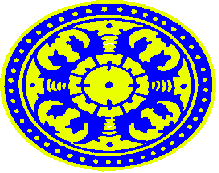 RENCANA PEMBELAJARAN SEMESTER TEORI BILANGANProgram Studi Matematika  Fakultas Matematika dan Ilmu Pengetahuan Alam Universitas Udayana1Mata KuliahMata KuliahMata KuliahMata KuliahNamaNamaNamaNamaNamaNamaNamaNamaKodeKodeKodeKodeKodeKodeKodeKodeKodeKodeKodeBobotBobotBobotBobotBobotBobotBobotBobotSemesterSemesterSemesterSemesterSemesterSemesterSemesterSemesterMata Kuliah SyaratMata Kuliah SyaratMata Kuliah Syarat1Mata KuliahMata KuliahMata KuliahMata KuliahTeori BilanganTeori BilanganTeori BilanganTeori BilanganTeori BilanganTeori BilanganTeori BilanganTeori BilanganMA716530MA716530MA716530MA716530MA716530MA716530MA716530MA716530MA716530MA716530MA7165303 sks3 sks3 sks3 sks3 sks3 sks3 sks3 sksVVVVVVVVKalkulus , PMMKalkulus , PMMKalkulus , PMM2Dosen PengampuDosen PengampuDosen PengampuDosen PengampuKartika Sari, S.Si., M.ScKartika Sari, S.Si., M.ScKartika Sari, S.Si., M.ScKartika Sari, S.Si., M.ScKartika Sari, S.Si., M.ScKartika Sari, S.Si., M.ScKartika Sari, S.Si., M.ScKartika Sari, S.Si., M.ScKartika Sari, S.Si., M.ScKartika Sari, S.Si., M.ScKartika Sari, S.Si., M.ScKartika Sari, S.Si., M.ScKartika Sari, S.Si., M.ScKartika Sari, S.Si., M.ScKartika Sari, S.Si., M.ScKartika Sari, S.Si., M.ScKartika Sari, S.Si., M.ScKartika Sari, S.Si., M.ScKartika Sari, S.Si., M.ScKartika Sari, S.Si., M.ScKartika Sari, S.Si., M.ScKartika Sari, S.Si., M.ScKartika Sari, S.Si., M.ScKartika Sari, S.Si., M.ScKartika Sari, S.Si., M.ScKartika Sari, S.Si., M.ScKartika Sari, S.Si., M.ScKartika Sari, S.Si., M.ScKartika Sari, S.Si., M.ScKartika Sari, S.Si., M.ScKartika Sari, S.Si., M.ScKartika Sari, S.Si., M.ScKartika Sari, S.Si., M.ScKartika Sari, S.Si., M.ScKartika Sari, S.Si., M.ScKartika Sari, S.Si., M.ScKartika Sari, S.Si., M.ScKartika Sari, S.Si., M.Sc2Dosen PengampuDosen PengampuDosen PengampuDosen PengampuKantor :  Gedung UKM Lantai 2Kontak Telp 081936252479Kantor :  Gedung UKM Lantai 2Kontak Telp 081936252479Kantor :  Gedung UKM Lantai 2Kontak Telp 081936252479Kantor :  Gedung UKM Lantai 2Kontak Telp 081936252479Kantor :  Gedung UKM Lantai 2Kontak Telp 081936252479Kantor :  Gedung UKM Lantai 2Kontak Telp 081936252479Kantor :  Gedung UKM Lantai 2Kontak Telp 081936252479Kantor :  Gedung UKM Lantai 2Kontak Telp 081936252479Kantor :  Gedung UKM Lantai 2Kontak Telp 081936252479Kantor :  Gedung UKM Lantai 2Kontak Telp 081936252479Kantor :  Gedung UKM Lantai 2Kontak Telp 081936252479Kantor :  Gedung UKM Lantai 2Kontak Telp 081936252479Kantor :  Gedung UKM Lantai 2Kontak Telp 081936252479Kantor :  Gedung UKM Lantai 2Kontak Telp 081936252479Kantor :  Gedung UKM Lantai 2Kontak Telp 081936252479Kantor :  Gedung UKM Lantai 2Kontak Telp 081936252479Kantor :  Gedung UKM Lantai 2Kontak Telp 081936252479Kantor :  Gedung UKM Lantai 2Kontak Telp 081936252479Kantor :  Gedung UKM Lantai 2Kontak Telp 081936252479Kantor :  Gedung UKM Lantai 2Kontak Telp 081936252479Ruang Kelas:  Ruang Sidang,gedung UKM lantai 2, Kampus Bukit JimbaranRuang Kelas:  Ruang Sidang,gedung UKM lantai 2, Kampus Bukit JimbaranRuang Kelas:  Ruang Sidang,gedung UKM lantai 2, Kampus Bukit JimbaranRuang Kelas:  Ruang Sidang,gedung UKM lantai 2, Kampus Bukit JimbaranRuang Kelas:  Ruang Sidang,gedung UKM lantai 2, Kampus Bukit JimbaranRuang Kelas:  Ruang Sidang,gedung UKM lantai 2, Kampus Bukit JimbaranRuang Kelas:  Ruang Sidang,gedung UKM lantai 2, Kampus Bukit JimbaranRuang Kelas:  Ruang Sidang,gedung UKM lantai 2, Kampus Bukit JimbaranRuang Kelas:  Ruang Sidang,gedung UKM lantai 2, Kampus Bukit JimbaranRuang Kelas:  Ruang Sidang,gedung UKM lantai 2, Kampus Bukit JimbaranRuang Kelas:  Ruang Sidang,gedung UKM lantai 2, Kampus Bukit JimbaranRuang Kelas:  Ruang Sidang,gedung UKM lantai 2, Kampus Bukit JimbaranRuang Kelas:  Ruang Sidang,gedung UKM lantai 2, Kampus Bukit JimbaranRuang Kelas:  Ruang Sidang,gedung UKM lantai 2, Kampus Bukit JimbaranRuang Kelas:  Ruang Sidang,gedung UKM lantai 2, Kampus Bukit JimbaranRuang Kelas:  Ruang Sidang,gedung UKM lantai 2, Kampus Bukit JimbaranRuang Kelas:  Ruang Sidang,gedung UKM lantai 2, Kampus Bukit JimbaranRuang Kelas:  Ruang Sidang,gedung UKM lantai 2, Kampus Bukit Jimbaran3Deskripsi Mata KuliahDeskripsi Mata KuliahDeskripsi Mata KuliahDeskripsi Mata KuliahMata Kuliah Teori Bilangan dirancang untuk mahasiswa agar setelah mengikuti mata kuliah ini; mahasiswa menguasai konsep teori bilangan, yang ditunjukkan dengan kemampuan bekerja secara individu maupun tim dalam menerapkan  konsep konsep sistem bilangan bulat dan sifat-sifatnya, keterbagian bilangan bulat, kekongruenan, Faktorisasi prima (FPB, KPK dan Teorema Dasar Aritmetika), persamaan diopantin linear, persamaan diopantin non linear , aplikasi kekongruenan lainnya  (Teorema Sisa Cina, Teorema Fermat, Teorema Euler dan Teorema Wilson) serta Fungsi Tangga dalam menyelesaikan masalah matematika dengan baik: Untuk dapat mengembangkan capaian pembelajaran tersebut maka mahasiswa akan mempelajari sistem bilangan bulat dan sifat-sifatnya, kekongruenan, faktorisasi prima (meliputi FPB dan KPK, bilangan prima dan Teorema Dasar Aritmatika), persamaan diopantin linear (meliputi Algoritma Euclid, Kongruensi Linear, dan Chinese Remainder Theorem),  persamaan diopantin linear dua atau lebih variabel,  persamaan diopantine non linear dan cara-cara penyelesaiannya, aplikasi  kekongruenan bilangan bulat lainnya: Teorema Fermat, Wilson dan Euler.  Selain itu dalam mata kuliah ini mahasiswa  juga mempelajari konsep  Fungsi Tangga         Untuk dapat mengambil mata kuliah ini, mahasiswa harus sudah mengambil mata kuliah Pengantar Matematika Modern, Matematika Diskret dan Kalkulus.  Materi mata kuliah ini merupakan materi minimal yang harus dikuasai bagi pembina olimbiade matematika tingkat SMA untuk materi Teori Bilangan.Mata Kuliah Teori Bilangan dirancang untuk mahasiswa agar setelah mengikuti mata kuliah ini; mahasiswa menguasai konsep teori bilangan, yang ditunjukkan dengan kemampuan bekerja secara individu maupun tim dalam menerapkan  konsep konsep sistem bilangan bulat dan sifat-sifatnya, keterbagian bilangan bulat, kekongruenan, Faktorisasi prima (FPB, KPK dan Teorema Dasar Aritmetika), persamaan diopantin linear, persamaan diopantin non linear , aplikasi kekongruenan lainnya  (Teorema Sisa Cina, Teorema Fermat, Teorema Euler dan Teorema Wilson) serta Fungsi Tangga dalam menyelesaikan masalah matematika dengan baik: Untuk dapat mengembangkan capaian pembelajaran tersebut maka mahasiswa akan mempelajari sistem bilangan bulat dan sifat-sifatnya, kekongruenan, faktorisasi prima (meliputi FPB dan KPK, bilangan prima dan Teorema Dasar Aritmatika), persamaan diopantin linear (meliputi Algoritma Euclid, Kongruensi Linear, dan Chinese Remainder Theorem),  persamaan diopantin linear dua atau lebih variabel,  persamaan diopantine non linear dan cara-cara penyelesaiannya, aplikasi  kekongruenan bilangan bulat lainnya: Teorema Fermat, Wilson dan Euler.  Selain itu dalam mata kuliah ini mahasiswa  juga mempelajari konsep  Fungsi Tangga         Untuk dapat mengambil mata kuliah ini, mahasiswa harus sudah mengambil mata kuliah Pengantar Matematika Modern, Matematika Diskret dan Kalkulus.  Materi mata kuliah ini merupakan materi minimal yang harus dikuasai bagi pembina olimbiade matematika tingkat SMA untuk materi Teori Bilangan.Mata Kuliah Teori Bilangan dirancang untuk mahasiswa agar setelah mengikuti mata kuliah ini; mahasiswa menguasai konsep teori bilangan, yang ditunjukkan dengan kemampuan bekerja secara individu maupun tim dalam menerapkan  konsep konsep sistem bilangan bulat dan sifat-sifatnya, keterbagian bilangan bulat, kekongruenan, Faktorisasi prima (FPB, KPK dan Teorema Dasar Aritmetika), persamaan diopantin linear, persamaan diopantin non linear , aplikasi kekongruenan lainnya  (Teorema Sisa Cina, Teorema Fermat, Teorema Euler dan Teorema Wilson) serta Fungsi Tangga dalam menyelesaikan masalah matematika dengan baik: Untuk dapat mengembangkan capaian pembelajaran tersebut maka mahasiswa akan mempelajari sistem bilangan bulat dan sifat-sifatnya, kekongruenan, faktorisasi prima (meliputi FPB dan KPK, bilangan prima dan Teorema Dasar Aritmatika), persamaan diopantin linear (meliputi Algoritma Euclid, Kongruensi Linear, dan Chinese Remainder Theorem),  persamaan diopantin linear dua atau lebih variabel,  persamaan diopantine non linear dan cara-cara penyelesaiannya, aplikasi  kekongruenan bilangan bulat lainnya: Teorema Fermat, Wilson dan Euler.  Selain itu dalam mata kuliah ini mahasiswa  juga mempelajari konsep  Fungsi Tangga         Untuk dapat mengambil mata kuliah ini, mahasiswa harus sudah mengambil mata kuliah Pengantar Matematika Modern, Matematika Diskret dan Kalkulus.  Materi mata kuliah ini merupakan materi minimal yang harus dikuasai bagi pembina olimbiade matematika tingkat SMA untuk materi Teori Bilangan.Mata Kuliah Teori Bilangan dirancang untuk mahasiswa agar setelah mengikuti mata kuliah ini; mahasiswa menguasai konsep teori bilangan, yang ditunjukkan dengan kemampuan bekerja secara individu maupun tim dalam menerapkan  konsep konsep sistem bilangan bulat dan sifat-sifatnya, keterbagian bilangan bulat, kekongruenan, Faktorisasi prima (FPB, KPK dan Teorema Dasar Aritmetika), persamaan diopantin linear, persamaan diopantin non linear , aplikasi kekongruenan lainnya  (Teorema Sisa Cina, Teorema Fermat, Teorema Euler dan Teorema Wilson) serta Fungsi Tangga dalam menyelesaikan masalah matematika dengan baik: Untuk dapat mengembangkan capaian pembelajaran tersebut maka mahasiswa akan mempelajari sistem bilangan bulat dan sifat-sifatnya, kekongruenan, faktorisasi prima (meliputi FPB dan KPK, bilangan prima dan Teorema Dasar Aritmatika), persamaan diopantin linear (meliputi Algoritma Euclid, Kongruensi Linear, dan Chinese Remainder Theorem),  persamaan diopantin linear dua atau lebih variabel,  persamaan diopantine non linear dan cara-cara penyelesaiannya, aplikasi  kekongruenan bilangan bulat lainnya: Teorema Fermat, Wilson dan Euler.  Selain itu dalam mata kuliah ini mahasiswa  juga mempelajari konsep  Fungsi Tangga         Untuk dapat mengambil mata kuliah ini, mahasiswa harus sudah mengambil mata kuliah Pengantar Matematika Modern, Matematika Diskret dan Kalkulus.  Materi mata kuliah ini merupakan materi minimal yang harus dikuasai bagi pembina olimbiade matematika tingkat SMA untuk materi Teori Bilangan.Mata Kuliah Teori Bilangan dirancang untuk mahasiswa agar setelah mengikuti mata kuliah ini; mahasiswa menguasai konsep teori bilangan, yang ditunjukkan dengan kemampuan bekerja secara individu maupun tim dalam menerapkan  konsep konsep sistem bilangan bulat dan sifat-sifatnya, keterbagian bilangan bulat, kekongruenan, Faktorisasi prima (FPB, KPK dan Teorema Dasar Aritmetika), persamaan diopantin linear, persamaan diopantin non linear , aplikasi kekongruenan lainnya  (Teorema Sisa Cina, Teorema Fermat, Teorema Euler dan Teorema Wilson) serta Fungsi Tangga dalam menyelesaikan masalah matematika dengan baik: Untuk dapat mengembangkan capaian pembelajaran tersebut maka mahasiswa akan mempelajari sistem bilangan bulat dan sifat-sifatnya, kekongruenan, faktorisasi prima (meliputi FPB dan KPK, bilangan prima dan Teorema Dasar Aritmatika), persamaan diopantin linear (meliputi Algoritma Euclid, Kongruensi Linear, dan Chinese Remainder Theorem),  persamaan diopantin linear dua atau lebih variabel,  persamaan diopantine non linear dan cara-cara penyelesaiannya, aplikasi  kekongruenan bilangan bulat lainnya: Teorema Fermat, Wilson dan Euler.  Selain itu dalam mata kuliah ini mahasiswa  juga mempelajari konsep  Fungsi Tangga         Untuk dapat mengambil mata kuliah ini, mahasiswa harus sudah mengambil mata kuliah Pengantar Matematika Modern, Matematika Diskret dan Kalkulus.  Materi mata kuliah ini merupakan materi minimal yang harus dikuasai bagi pembina olimbiade matematika tingkat SMA untuk materi Teori Bilangan.Mata Kuliah Teori Bilangan dirancang untuk mahasiswa agar setelah mengikuti mata kuliah ini; mahasiswa menguasai konsep teori bilangan, yang ditunjukkan dengan kemampuan bekerja secara individu maupun tim dalam menerapkan  konsep konsep sistem bilangan bulat dan sifat-sifatnya, keterbagian bilangan bulat, kekongruenan, Faktorisasi prima (FPB, KPK dan Teorema Dasar Aritmetika), persamaan diopantin linear, persamaan diopantin non linear , aplikasi kekongruenan lainnya  (Teorema Sisa Cina, Teorema Fermat, Teorema Euler dan Teorema Wilson) serta Fungsi Tangga dalam menyelesaikan masalah matematika dengan baik: Untuk dapat mengembangkan capaian pembelajaran tersebut maka mahasiswa akan mempelajari sistem bilangan bulat dan sifat-sifatnya, kekongruenan, faktorisasi prima (meliputi FPB dan KPK, bilangan prima dan Teorema Dasar Aritmatika), persamaan diopantin linear (meliputi Algoritma Euclid, Kongruensi Linear, dan Chinese Remainder Theorem),  persamaan diopantin linear dua atau lebih variabel,  persamaan diopantine non linear dan cara-cara penyelesaiannya, aplikasi  kekongruenan bilangan bulat lainnya: Teorema Fermat, Wilson dan Euler.  Selain itu dalam mata kuliah ini mahasiswa  juga mempelajari konsep  Fungsi Tangga         Untuk dapat mengambil mata kuliah ini, mahasiswa harus sudah mengambil mata kuliah Pengantar Matematika Modern, Matematika Diskret dan Kalkulus.  Materi mata kuliah ini merupakan materi minimal yang harus dikuasai bagi pembina olimbiade matematika tingkat SMA untuk materi Teori Bilangan.Mata Kuliah Teori Bilangan dirancang untuk mahasiswa agar setelah mengikuti mata kuliah ini; mahasiswa menguasai konsep teori bilangan, yang ditunjukkan dengan kemampuan bekerja secara individu maupun tim dalam menerapkan  konsep konsep sistem bilangan bulat dan sifat-sifatnya, keterbagian bilangan bulat, kekongruenan, Faktorisasi prima (FPB, KPK dan Teorema Dasar Aritmetika), persamaan diopantin linear, persamaan diopantin non linear , aplikasi kekongruenan lainnya  (Teorema Sisa Cina, Teorema Fermat, Teorema Euler dan Teorema Wilson) serta Fungsi Tangga dalam menyelesaikan masalah matematika dengan baik: Untuk dapat mengembangkan capaian pembelajaran tersebut maka mahasiswa akan mempelajari sistem bilangan bulat dan sifat-sifatnya, kekongruenan, faktorisasi prima (meliputi FPB dan KPK, bilangan prima dan Teorema Dasar Aritmatika), persamaan diopantin linear (meliputi Algoritma Euclid, Kongruensi Linear, dan Chinese Remainder Theorem),  persamaan diopantin linear dua atau lebih variabel,  persamaan diopantine non linear dan cara-cara penyelesaiannya, aplikasi  kekongruenan bilangan bulat lainnya: Teorema Fermat, Wilson dan Euler.  Selain itu dalam mata kuliah ini mahasiswa  juga mempelajari konsep  Fungsi Tangga         Untuk dapat mengambil mata kuliah ini, mahasiswa harus sudah mengambil mata kuliah Pengantar Matematika Modern, Matematika Diskret dan Kalkulus.  Materi mata kuliah ini merupakan materi minimal yang harus dikuasai bagi pembina olimbiade matematika tingkat SMA untuk materi Teori Bilangan.Mata Kuliah Teori Bilangan dirancang untuk mahasiswa agar setelah mengikuti mata kuliah ini; mahasiswa menguasai konsep teori bilangan, yang ditunjukkan dengan kemampuan bekerja secara individu maupun tim dalam menerapkan  konsep konsep sistem bilangan bulat dan sifat-sifatnya, keterbagian bilangan bulat, kekongruenan, Faktorisasi prima (FPB, KPK dan Teorema Dasar Aritmetika), persamaan diopantin linear, persamaan diopantin non linear , aplikasi kekongruenan lainnya  (Teorema Sisa Cina, Teorema Fermat, Teorema Euler dan Teorema Wilson) serta Fungsi Tangga dalam menyelesaikan masalah matematika dengan baik: Untuk dapat mengembangkan capaian pembelajaran tersebut maka mahasiswa akan mempelajari sistem bilangan bulat dan sifat-sifatnya, kekongruenan, faktorisasi prima (meliputi FPB dan KPK, bilangan prima dan Teorema Dasar Aritmatika), persamaan diopantin linear (meliputi Algoritma Euclid, Kongruensi Linear, dan Chinese Remainder Theorem),  persamaan diopantin linear dua atau lebih variabel,  persamaan diopantine non linear dan cara-cara penyelesaiannya, aplikasi  kekongruenan bilangan bulat lainnya: Teorema Fermat, Wilson dan Euler.  Selain itu dalam mata kuliah ini mahasiswa  juga mempelajari konsep  Fungsi Tangga         Untuk dapat mengambil mata kuliah ini, mahasiswa harus sudah mengambil mata kuliah Pengantar Matematika Modern, Matematika Diskret dan Kalkulus.  Materi mata kuliah ini merupakan materi minimal yang harus dikuasai bagi pembina olimbiade matematika tingkat SMA untuk materi Teori Bilangan.Mata Kuliah Teori Bilangan dirancang untuk mahasiswa agar setelah mengikuti mata kuliah ini; mahasiswa menguasai konsep teori bilangan, yang ditunjukkan dengan kemampuan bekerja secara individu maupun tim dalam menerapkan  konsep konsep sistem bilangan bulat dan sifat-sifatnya, keterbagian bilangan bulat, kekongruenan, Faktorisasi prima (FPB, KPK dan Teorema Dasar Aritmetika), persamaan diopantin linear, persamaan diopantin non linear , aplikasi kekongruenan lainnya  (Teorema Sisa Cina, Teorema Fermat, Teorema Euler dan Teorema Wilson) serta Fungsi Tangga dalam menyelesaikan masalah matematika dengan baik: Untuk dapat mengembangkan capaian pembelajaran tersebut maka mahasiswa akan mempelajari sistem bilangan bulat dan sifat-sifatnya, kekongruenan, faktorisasi prima (meliputi FPB dan KPK, bilangan prima dan Teorema Dasar Aritmatika), persamaan diopantin linear (meliputi Algoritma Euclid, Kongruensi Linear, dan Chinese Remainder Theorem),  persamaan diopantin linear dua atau lebih variabel,  persamaan diopantine non linear dan cara-cara penyelesaiannya, aplikasi  kekongruenan bilangan bulat lainnya: Teorema Fermat, Wilson dan Euler.  Selain itu dalam mata kuliah ini mahasiswa  juga mempelajari konsep  Fungsi Tangga         Untuk dapat mengambil mata kuliah ini, mahasiswa harus sudah mengambil mata kuliah Pengantar Matematika Modern, Matematika Diskret dan Kalkulus.  Materi mata kuliah ini merupakan materi minimal yang harus dikuasai bagi pembina olimbiade matematika tingkat SMA untuk materi Teori Bilangan.Mata Kuliah Teori Bilangan dirancang untuk mahasiswa agar setelah mengikuti mata kuliah ini; mahasiswa menguasai konsep teori bilangan, yang ditunjukkan dengan kemampuan bekerja secara individu maupun tim dalam menerapkan  konsep konsep sistem bilangan bulat dan sifat-sifatnya, keterbagian bilangan bulat, kekongruenan, Faktorisasi prima (FPB, KPK dan Teorema Dasar Aritmetika), persamaan diopantin linear, persamaan diopantin non linear , aplikasi kekongruenan lainnya  (Teorema Sisa Cina, Teorema Fermat, Teorema Euler dan Teorema Wilson) serta Fungsi Tangga dalam menyelesaikan masalah matematika dengan baik: Untuk dapat mengembangkan capaian pembelajaran tersebut maka mahasiswa akan mempelajari sistem bilangan bulat dan sifat-sifatnya, kekongruenan, faktorisasi prima (meliputi FPB dan KPK, bilangan prima dan Teorema Dasar Aritmatika), persamaan diopantin linear (meliputi Algoritma Euclid, Kongruensi Linear, dan Chinese Remainder Theorem),  persamaan diopantin linear dua atau lebih variabel,  persamaan diopantine non linear dan cara-cara penyelesaiannya, aplikasi  kekongruenan bilangan bulat lainnya: Teorema Fermat, Wilson dan Euler.  Selain itu dalam mata kuliah ini mahasiswa  juga mempelajari konsep  Fungsi Tangga         Untuk dapat mengambil mata kuliah ini, mahasiswa harus sudah mengambil mata kuliah Pengantar Matematika Modern, Matematika Diskret dan Kalkulus.  Materi mata kuliah ini merupakan materi minimal yang harus dikuasai bagi pembina olimbiade matematika tingkat SMA untuk materi Teori Bilangan.Mata Kuliah Teori Bilangan dirancang untuk mahasiswa agar setelah mengikuti mata kuliah ini; mahasiswa menguasai konsep teori bilangan, yang ditunjukkan dengan kemampuan bekerja secara individu maupun tim dalam menerapkan  konsep konsep sistem bilangan bulat dan sifat-sifatnya, keterbagian bilangan bulat, kekongruenan, Faktorisasi prima (FPB, KPK dan Teorema Dasar Aritmetika), persamaan diopantin linear, persamaan diopantin non linear , aplikasi kekongruenan lainnya  (Teorema Sisa Cina, Teorema Fermat, Teorema Euler dan Teorema Wilson) serta Fungsi Tangga dalam menyelesaikan masalah matematika dengan baik: Untuk dapat mengembangkan capaian pembelajaran tersebut maka mahasiswa akan mempelajari sistem bilangan bulat dan sifat-sifatnya, kekongruenan, faktorisasi prima (meliputi FPB dan KPK, bilangan prima dan Teorema Dasar Aritmatika), persamaan diopantin linear (meliputi Algoritma Euclid, Kongruensi Linear, dan Chinese Remainder Theorem),  persamaan diopantin linear dua atau lebih variabel,  persamaan diopantine non linear dan cara-cara penyelesaiannya, aplikasi  kekongruenan bilangan bulat lainnya: Teorema Fermat, Wilson dan Euler.  Selain itu dalam mata kuliah ini mahasiswa  juga mempelajari konsep  Fungsi Tangga         Untuk dapat mengambil mata kuliah ini, mahasiswa harus sudah mengambil mata kuliah Pengantar Matematika Modern, Matematika Diskret dan Kalkulus.  Materi mata kuliah ini merupakan materi minimal yang harus dikuasai bagi pembina olimbiade matematika tingkat SMA untuk materi Teori Bilangan.Mata Kuliah Teori Bilangan dirancang untuk mahasiswa agar setelah mengikuti mata kuliah ini; mahasiswa menguasai konsep teori bilangan, yang ditunjukkan dengan kemampuan bekerja secara individu maupun tim dalam menerapkan  konsep konsep sistem bilangan bulat dan sifat-sifatnya, keterbagian bilangan bulat, kekongruenan, Faktorisasi prima (FPB, KPK dan Teorema Dasar Aritmetika), persamaan diopantin linear, persamaan diopantin non linear , aplikasi kekongruenan lainnya  (Teorema Sisa Cina, Teorema Fermat, Teorema Euler dan Teorema Wilson) serta Fungsi Tangga dalam menyelesaikan masalah matematika dengan baik: Untuk dapat mengembangkan capaian pembelajaran tersebut maka mahasiswa akan mempelajari sistem bilangan bulat dan sifat-sifatnya, kekongruenan, faktorisasi prima (meliputi FPB dan KPK, bilangan prima dan Teorema Dasar Aritmatika), persamaan diopantin linear (meliputi Algoritma Euclid, Kongruensi Linear, dan Chinese Remainder Theorem),  persamaan diopantin linear dua atau lebih variabel,  persamaan diopantine non linear dan cara-cara penyelesaiannya, aplikasi  kekongruenan bilangan bulat lainnya: Teorema Fermat, Wilson dan Euler.  Selain itu dalam mata kuliah ini mahasiswa  juga mempelajari konsep  Fungsi Tangga         Untuk dapat mengambil mata kuliah ini, mahasiswa harus sudah mengambil mata kuliah Pengantar Matematika Modern, Matematika Diskret dan Kalkulus.  Materi mata kuliah ini merupakan materi minimal yang harus dikuasai bagi pembina olimbiade matematika tingkat SMA untuk materi Teori Bilangan.Mata Kuliah Teori Bilangan dirancang untuk mahasiswa agar setelah mengikuti mata kuliah ini; mahasiswa menguasai konsep teori bilangan, yang ditunjukkan dengan kemampuan bekerja secara individu maupun tim dalam menerapkan  konsep konsep sistem bilangan bulat dan sifat-sifatnya, keterbagian bilangan bulat, kekongruenan, Faktorisasi prima (FPB, KPK dan Teorema Dasar Aritmetika), persamaan diopantin linear, persamaan diopantin non linear , aplikasi kekongruenan lainnya  (Teorema Sisa Cina, Teorema Fermat, Teorema Euler dan Teorema Wilson) serta Fungsi Tangga dalam menyelesaikan masalah matematika dengan baik: Untuk dapat mengembangkan capaian pembelajaran tersebut maka mahasiswa akan mempelajari sistem bilangan bulat dan sifat-sifatnya, kekongruenan, faktorisasi prima (meliputi FPB dan KPK, bilangan prima dan Teorema Dasar Aritmatika), persamaan diopantin linear (meliputi Algoritma Euclid, Kongruensi Linear, dan Chinese Remainder Theorem),  persamaan diopantin linear dua atau lebih variabel,  persamaan diopantine non linear dan cara-cara penyelesaiannya, aplikasi  kekongruenan bilangan bulat lainnya: Teorema Fermat, Wilson dan Euler.  Selain itu dalam mata kuliah ini mahasiswa  juga mempelajari konsep  Fungsi Tangga         Untuk dapat mengambil mata kuliah ini, mahasiswa harus sudah mengambil mata kuliah Pengantar Matematika Modern, Matematika Diskret dan Kalkulus.  Materi mata kuliah ini merupakan materi minimal yang harus dikuasai bagi pembina olimbiade matematika tingkat SMA untuk materi Teori Bilangan.Mata Kuliah Teori Bilangan dirancang untuk mahasiswa agar setelah mengikuti mata kuliah ini; mahasiswa menguasai konsep teori bilangan, yang ditunjukkan dengan kemampuan bekerja secara individu maupun tim dalam menerapkan  konsep konsep sistem bilangan bulat dan sifat-sifatnya, keterbagian bilangan bulat, kekongruenan, Faktorisasi prima (FPB, KPK dan Teorema Dasar Aritmetika), persamaan diopantin linear, persamaan diopantin non linear , aplikasi kekongruenan lainnya  (Teorema Sisa Cina, Teorema Fermat, Teorema Euler dan Teorema Wilson) serta Fungsi Tangga dalam menyelesaikan masalah matematika dengan baik: Untuk dapat mengembangkan capaian pembelajaran tersebut maka mahasiswa akan mempelajari sistem bilangan bulat dan sifat-sifatnya, kekongruenan, faktorisasi prima (meliputi FPB dan KPK, bilangan prima dan Teorema Dasar Aritmatika), persamaan diopantin linear (meliputi Algoritma Euclid, Kongruensi Linear, dan Chinese Remainder Theorem),  persamaan diopantin linear dua atau lebih variabel,  persamaan diopantine non linear dan cara-cara penyelesaiannya, aplikasi  kekongruenan bilangan bulat lainnya: Teorema Fermat, Wilson dan Euler.  Selain itu dalam mata kuliah ini mahasiswa  juga mempelajari konsep  Fungsi Tangga         Untuk dapat mengambil mata kuliah ini, mahasiswa harus sudah mengambil mata kuliah Pengantar Matematika Modern, Matematika Diskret dan Kalkulus.  Materi mata kuliah ini merupakan materi minimal yang harus dikuasai bagi pembina olimbiade matematika tingkat SMA untuk materi Teori Bilangan.Mata Kuliah Teori Bilangan dirancang untuk mahasiswa agar setelah mengikuti mata kuliah ini; mahasiswa menguasai konsep teori bilangan, yang ditunjukkan dengan kemampuan bekerja secara individu maupun tim dalam menerapkan  konsep konsep sistem bilangan bulat dan sifat-sifatnya, keterbagian bilangan bulat, kekongruenan, Faktorisasi prima (FPB, KPK dan Teorema Dasar Aritmetika), persamaan diopantin linear, persamaan diopantin non linear , aplikasi kekongruenan lainnya  (Teorema Sisa Cina, Teorema Fermat, Teorema Euler dan Teorema Wilson) serta Fungsi Tangga dalam menyelesaikan masalah matematika dengan baik: Untuk dapat mengembangkan capaian pembelajaran tersebut maka mahasiswa akan mempelajari sistem bilangan bulat dan sifat-sifatnya, kekongruenan, faktorisasi prima (meliputi FPB dan KPK, bilangan prima dan Teorema Dasar Aritmatika), persamaan diopantin linear (meliputi Algoritma Euclid, Kongruensi Linear, dan Chinese Remainder Theorem),  persamaan diopantin linear dua atau lebih variabel,  persamaan diopantine non linear dan cara-cara penyelesaiannya, aplikasi  kekongruenan bilangan bulat lainnya: Teorema Fermat, Wilson dan Euler.  Selain itu dalam mata kuliah ini mahasiswa  juga mempelajari konsep  Fungsi Tangga         Untuk dapat mengambil mata kuliah ini, mahasiswa harus sudah mengambil mata kuliah Pengantar Matematika Modern, Matematika Diskret dan Kalkulus.  Materi mata kuliah ini merupakan materi minimal yang harus dikuasai bagi pembina olimbiade matematika tingkat SMA untuk materi Teori Bilangan.Mata Kuliah Teori Bilangan dirancang untuk mahasiswa agar setelah mengikuti mata kuliah ini; mahasiswa menguasai konsep teori bilangan, yang ditunjukkan dengan kemampuan bekerja secara individu maupun tim dalam menerapkan  konsep konsep sistem bilangan bulat dan sifat-sifatnya, keterbagian bilangan bulat, kekongruenan, Faktorisasi prima (FPB, KPK dan Teorema Dasar Aritmetika), persamaan diopantin linear, persamaan diopantin non linear , aplikasi kekongruenan lainnya  (Teorema Sisa Cina, Teorema Fermat, Teorema Euler dan Teorema Wilson) serta Fungsi Tangga dalam menyelesaikan masalah matematika dengan baik: Untuk dapat mengembangkan capaian pembelajaran tersebut maka mahasiswa akan mempelajari sistem bilangan bulat dan sifat-sifatnya, kekongruenan, faktorisasi prima (meliputi FPB dan KPK, bilangan prima dan Teorema Dasar Aritmatika), persamaan diopantin linear (meliputi Algoritma Euclid, Kongruensi Linear, dan Chinese Remainder Theorem),  persamaan diopantin linear dua atau lebih variabel,  persamaan diopantine non linear dan cara-cara penyelesaiannya, aplikasi  kekongruenan bilangan bulat lainnya: Teorema Fermat, Wilson dan Euler.  Selain itu dalam mata kuliah ini mahasiswa  juga mempelajari konsep  Fungsi Tangga         Untuk dapat mengambil mata kuliah ini, mahasiswa harus sudah mengambil mata kuliah Pengantar Matematika Modern, Matematika Diskret dan Kalkulus.  Materi mata kuliah ini merupakan materi minimal yang harus dikuasai bagi pembina olimbiade matematika tingkat SMA untuk materi Teori Bilangan.Mata Kuliah Teori Bilangan dirancang untuk mahasiswa agar setelah mengikuti mata kuliah ini; mahasiswa menguasai konsep teori bilangan, yang ditunjukkan dengan kemampuan bekerja secara individu maupun tim dalam menerapkan  konsep konsep sistem bilangan bulat dan sifat-sifatnya, keterbagian bilangan bulat, kekongruenan, Faktorisasi prima (FPB, KPK dan Teorema Dasar Aritmetika), persamaan diopantin linear, persamaan diopantin non linear , aplikasi kekongruenan lainnya  (Teorema Sisa Cina, Teorema Fermat, Teorema Euler dan Teorema Wilson) serta Fungsi Tangga dalam menyelesaikan masalah matematika dengan baik: Untuk dapat mengembangkan capaian pembelajaran tersebut maka mahasiswa akan mempelajari sistem bilangan bulat dan sifat-sifatnya, kekongruenan, faktorisasi prima (meliputi FPB dan KPK, bilangan prima dan Teorema Dasar Aritmatika), persamaan diopantin linear (meliputi Algoritma Euclid, Kongruensi Linear, dan Chinese Remainder Theorem),  persamaan diopantin linear dua atau lebih variabel,  persamaan diopantine non linear dan cara-cara penyelesaiannya, aplikasi  kekongruenan bilangan bulat lainnya: Teorema Fermat, Wilson dan Euler.  Selain itu dalam mata kuliah ini mahasiswa  juga mempelajari konsep  Fungsi Tangga         Untuk dapat mengambil mata kuliah ini, mahasiswa harus sudah mengambil mata kuliah Pengantar Matematika Modern, Matematika Diskret dan Kalkulus.  Materi mata kuliah ini merupakan materi minimal yang harus dikuasai bagi pembina olimbiade matematika tingkat SMA untuk materi Teori Bilangan.Mata Kuliah Teori Bilangan dirancang untuk mahasiswa agar setelah mengikuti mata kuliah ini; mahasiswa menguasai konsep teori bilangan, yang ditunjukkan dengan kemampuan bekerja secara individu maupun tim dalam menerapkan  konsep konsep sistem bilangan bulat dan sifat-sifatnya, keterbagian bilangan bulat, kekongruenan, Faktorisasi prima (FPB, KPK dan Teorema Dasar Aritmetika), persamaan diopantin linear, persamaan diopantin non linear , aplikasi kekongruenan lainnya  (Teorema Sisa Cina, Teorema Fermat, Teorema Euler dan Teorema Wilson) serta Fungsi Tangga dalam menyelesaikan masalah matematika dengan baik: Untuk dapat mengembangkan capaian pembelajaran tersebut maka mahasiswa akan mempelajari sistem bilangan bulat dan sifat-sifatnya, kekongruenan, faktorisasi prima (meliputi FPB dan KPK, bilangan prima dan Teorema Dasar Aritmatika), persamaan diopantin linear (meliputi Algoritma Euclid, Kongruensi Linear, dan Chinese Remainder Theorem),  persamaan diopantin linear dua atau lebih variabel,  persamaan diopantine non linear dan cara-cara penyelesaiannya, aplikasi  kekongruenan bilangan bulat lainnya: Teorema Fermat, Wilson dan Euler.  Selain itu dalam mata kuliah ini mahasiswa  juga mempelajari konsep  Fungsi Tangga         Untuk dapat mengambil mata kuliah ini, mahasiswa harus sudah mengambil mata kuliah Pengantar Matematika Modern, Matematika Diskret dan Kalkulus.  Materi mata kuliah ini merupakan materi minimal yang harus dikuasai bagi pembina olimbiade matematika tingkat SMA untuk materi Teori Bilangan.Mata Kuliah Teori Bilangan dirancang untuk mahasiswa agar setelah mengikuti mata kuliah ini; mahasiswa menguasai konsep teori bilangan, yang ditunjukkan dengan kemampuan bekerja secara individu maupun tim dalam menerapkan  konsep konsep sistem bilangan bulat dan sifat-sifatnya, keterbagian bilangan bulat, kekongruenan, Faktorisasi prima (FPB, KPK dan Teorema Dasar Aritmetika), persamaan diopantin linear, persamaan diopantin non linear , aplikasi kekongruenan lainnya  (Teorema Sisa Cina, Teorema Fermat, Teorema Euler dan Teorema Wilson) serta Fungsi Tangga dalam menyelesaikan masalah matematika dengan baik: Untuk dapat mengembangkan capaian pembelajaran tersebut maka mahasiswa akan mempelajari sistem bilangan bulat dan sifat-sifatnya, kekongruenan, faktorisasi prima (meliputi FPB dan KPK, bilangan prima dan Teorema Dasar Aritmatika), persamaan diopantin linear (meliputi Algoritma Euclid, Kongruensi Linear, dan Chinese Remainder Theorem),  persamaan diopantin linear dua atau lebih variabel,  persamaan diopantine non linear dan cara-cara penyelesaiannya, aplikasi  kekongruenan bilangan bulat lainnya: Teorema Fermat, Wilson dan Euler.  Selain itu dalam mata kuliah ini mahasiswa  juga mempelajari konsep  Fungsi Tangga         Untuk dapat mengambil mata kuliah ini, mahasiswa harus sudah mengambil mata kuliah Pengantar Matematika Modern, Matematika Diskret dan Kalkulus.  Materi mata kuliah ini merupakan materi minimal yang harus dikuasai bagi pembina olimbiade matematika tingkat SMA untuk materi Teori Bilangan.Mata Kuliah Teori Bilangan dirancang untuk mahasiswa agar setelah mengikuti mata kuliah ini; mahasiswa menguasai konsep teori bilangan, yang ditunjukkan dengan kemampuan bekerja secara individu maupun tim dalam menerapkan  konsep konsep sistem bilangan bulat dan sifat-sifatnya, keterbagian bilangan bulat, kekongruenan, Faktorisasi prima (FPB, KPK dan Teorema Dasar Aritmetika), persamaan diopantin linear, persamaan diopantin non linear , aplikasi kekongruenan lainnya  (Teorema Sisa Cina, Teorema Fermat, Teorema Euler dan Teorema Wilson) serta Fungsi Tangga dalam menyelesaikan masalah matematika dengan baik: Untuk dapat mengembangkan capaian pembelajaran tersebut maka mahasiswa akan mempelajari sistem bilangan bulat dan sifat-sifatnya, kekongruenan, faktorisasi prima (meliputi FPB dan KPK, bilangan prima dan Teorema Dasar Aritmatika), persamaan diopantin linear (meliputi Algoritma Euclid, Kongruensi Linear, dan Chinese Remainder Theorem),  persamaan diopantin linear dua atau lebih variabel,  persamaan diopantine non linear dan cara-cara penyelesaiannya, aplikasi  kekongruenan bilangan bulat lainnya: Teorema Fermat, Wilson dan Euler.  Selain itu dalam mata kuliah ini mahasiswa  juga mempelajari konsep  Fungsi Tangga         Untuk dapat mengambil mata kuliah ini, mahasiswa harus sudah mengambil mata kuliah Pengantar Matematika Modern, Matematika Diskret dan Kalkulus.  Materi mata kuliah ini merupakan materi minimal yang harus dikuasai bagi pembina olimbiade matematika tingkat SMA untuk materi Teori Bilangan.Mata Kuliah Teori Bilangan dirancang untuk mahasiswa agar setelah mengikuti mata kuliah ini; mahasiswa menguasai konsep teori bilangan, yang ditunjukkan dengan kemampuan bekerja secara individu maupun tim dalam menerapkan  konsep konsep sistem bilangan bulat dan sifat-sifatnya, keterbagian bilangan bulat, kekongruenan, Faktorisasi prima (FPB, KPK dan Teorema Dasar Aritmetika), persamaan diopantin linear, persamaan diopantin non linear , aplikasi kekongruenan lainnya  (Teorema Sisa Cina, Teorema Fermat, Teorema Euler dan Teorema Wilson) serta Fungsi Tangga dalam menyelesaikan masalah matematika dengan baik: Untuk dapat mengembangkan capaian pembelajaran tersebut maka mahasiswa akan mempelajari sistem bilangan bulat dan sifat-sifatnya, kekongruenan, faktorisasi prima (meliputi FPB dan KPK, bilangan prima dan Teorema Dasar Aritmatika), persamaan diopantin linear (meliputi Algoritma Euclid, Kongruensi Linear, dan Chinese Remainder Theorem),  persamaan diopantin linear dua atau lebih variabel,  persamaan diopantine non linear dan cara-cara penyelesaiannya, aplikasi  kekongruenan bilangan bulat lainnya: Teorema Fermat, Wilson dan Euler.  Selain itu dalam mata kuliah ini mahasiswa  juga mempelajari konsep  Fungsi Tangga         Untuk dapat mengambil mata kuliah ini, mahasiswa harus sudah mengambil mata kuliah Pengantar Matematika Modern, Matematika Diskret dan Kalkulus.  Materi mata kuliah ini merupakan materi minimal yang harus dikuasai bagi pembina olimbiade matematika tingkat SMA untuk materi Teori Bilangan.Mata Kuliah Teori Bilangan dirancang untuk mahasiswa agar setelah mengikuti mata kuliah ini; mahasiswa menguasai konsep teori bilangan, yang ditunjukkan dengan kemampuan bekerja secara individu maupun tim dalam menerapkan  konsep konsep sistem bilangan bulat dan sifat-sifatnya, keterbagian bilangan bulat, kekongruenan, Faktorisasi prima (FPB, KPK dan Teorema Dasar Aritmetika), persamaan diopantin linear, persamaan diopantin non linear , aplikasi kekongruenan lainnya  (Teorema Sisa Cina, Teorema Fermat, Teorema Euler dan Teorema Wilson) serta Fungsi Tangga dalam menyelesaikan masalah matematika dengan baik: Untuk dapat mengembangkan capaian pembelajaran tersebut maka mahasiswa akan mempelajari sistem bilangan bulat dan sifat-sifatnya, kekongruenan, faktorisasi prima (meliputi FPB dan KPK, bilangan prima dan Teorema Dasar Aritmatika), persamaan diopantin linear (meliputi Algoritma Euclid, Kongruensi Linear, dan Chinese Remainder Theorem),  persamaan diopantin linear dua atau lebih variabel,  persamaan diopantine non linear dan cara-cara penyelesaiannya, aplikasi  kekongruenan bilangan bulat lainnya: Teorema Fermat, Wilson dan Euler.  Selain itu dalam mata kuliah ini mahasiswa  juga mempelajari konsep  Fungsi Tangga         Untuk dapat mengambil mata kuliah ini, mahasiswa harus sudah mengambil mata kuliah Pengantar Matematika Modern, Matematika Diskret dan Kalkulus.  Materi mata kuliah ini merupakan materi minimal yang harus dikuasai bagi pembina olimbiade matematika tingkat SMA untuk materi Teori Bilangan.Mata Kuliah Teori Bilangan dirancang untuk mahasiswa agar setelah mengikuti mata kuliah ini; mahasiswa menguasai konsep teori bilangan, yang ditunjukkan dengan kemampuan bekerja secara individu maupun tim dalam menerapkan  konsep konsep sistem bilangan bulat dan sifat-sifatnya, keterbagian bilangan bulat, kekongruenan, Faktorisasi prima (FPB, KPK dan Teorema Dasar Aritmetika), persamaan diopantin linear, persamaan diopantin non linear , aplikasi kekongruenan lainnya  (Teorema Sisa Cina, Teorema Fermat, Teorema Euler dan Teorema Wilson) serta Fungsi Tangga dalam menyelesaikan masalah matematika dengan baik: Untuk dapat mengembangkan capaian pembelajaran tersebut maka mahasiswa akan mempelajari sistem bilangan bulat dan sifat-sifatnya, kekongruenan, faktorisasi prima (meliputi FPB dan KPK, bilangan prima dan Teorema Dasar Aritmatika), persamaan diopantin linear (meliputi Algoritma Euclid, Kongruensi Linear, dan Chinese Remainder Theorem),  persamaan diopantin linear dua atau lebih variabel,  persamaan diopantine non linear dan cara-cara penyelesaiannya, aplikasi  kekongruenan bilangan bulat lainnya: Teorema Fermat, Wilson dan Euler.  Selain itu dalam mata kuliah ini mahasiswa  juga mempelajari konsep  Fungsi Tangga         Untuk dapat mengambil mata kuliah ini, mahasiswa harus sudah mengambil mata kuliah Pengantar Matematika Modern, Matematika Diskret dan Kalkulus.  Materi mata kuliah ini merupakan materi minimal yang harus dikuasai bagi pembina olimbiade matematika tingkat SMA untuk materi Teori Bilangan.Mata Kuliah Teori Bilangan dirancang untuk mahasiswa agar setelah mengikuti mata kuliah ini; mahasiswa menguasai konsep teori bilangan, yang ditunjukkan dengan kemampuan bekerja secara individu maupun tim dalam menerapkan  konsep konsep sistem bilangan bulat dan sifat-sifatnya, keterbagian bilangan bulat, kekongruenan, Faktorisasi prima (FPB, KPK dan Teorema Dasar Aritmetika), persamaan diopantin linear, persamaan diopantin non linear , aplikasi kekongruenan lainnya  (Teorema Sisa Cina, Teorema Fermat, Teorema Euler dan Teorema Wilson) serta Fungsi Tangga dalam menyelesaikan masalah matematika dengan baik: Untuk dapat mengembangkan capaian pembelajaran tersebut maka mahasiswa akan mempelajari sistem bilangan bulat dan sifat-sifatnya, kekongruenan, faktorisasi prima (meliputi FPB dan KPK, bilangan prima dan Teorema Dasar Aritmatika), persamaan diopantin linear (meliputi Algoritma Euclid, Kongruensi Linear, dan Chinese Remainder Theorem),  persamaan diopantin linear dua atau lebih variabel,  persamaan diopantine non linear dan cara-cara penyelesaiannya, aplikasi  kekongruenan bilangan bulat lainnya: Teorema Fermat, Wilson dan Euler.  Selain itu dalam mata kuliah ini mahasiswa  juga mempelajari konsep  Fungsi Tangga         Untuk dapat mengambil mata kuliah ini, mahasiswa harus sudah mengambil mata kuliah Pengantar Matematika Modern, Matematika Diskret dan Kalkulus.  Materi mata kuliah ini merupakan materi minimal yang harus dikuasai bagi pembina olimbiade matematika tingkat SMA untuk materi Teori Bilangan.Mata Kuliah Teori Bilangan dirancang untuk mahasiswa agar setelah mengikuti mata kuliah ini; mahasiswa menguasai konsep teori bilangan, yang ditunjukkan dengan kemampuan bekerja secara individu maupun tim dalam menerapkan  konsep konsep sistem bilangan bulat dan sifat-sifatnya, keterbagian bilangan bulat, kekongruenan, Faktorisasi prima (FPB, KPK dan Teorema Dasar Aritmetika), persamaan diopantin linear, persamaan diopantin non linear , aplikasi kekongruenan lainnya  (Teorema Sisa Cina, Teorema Fermat, Teorema Euler dan Teorema Wilson) serta Fungsi Tangga dalam menyelesaikan masalah matematika dengan baik: Untuk dapat mengembangkan capaian pembelajaran tersebut maka mahasiswa akan mempelajari sistem bilangan bulat dan sifat-sifatnya, kekongruenan, faktorisasi prima (meliputi FPB dan KPK, bilangan prima dan Teorema Dasar Aritmatika), persamaan diopantin linear (meliputi Algoritma Euclid, Kongruensi Linear, dan Chinese Remainder Theorem),  persamaan diopantin linear dua atau lebih variabel,  persamaan diopantine non linear dan cara-cara penyelesaiannya, aplikasi  kekongruenan bilangan bulat lainnya: Teorema Fermat, Wilson dan Euler.  Selain itu dalam mata kuliah ini mahasiswa  juga mempelajari konsep  Fungsi Tangga         Untuk dapat mengambil mata kuliah ini, mahasiswa harus sudah mengambil mata kuliah Pengantar Matematika Modern, Matematika Diskret dan Kalkulus.  Materi mata kuliah ini merupakan materi minimal yang harus dikuasai bagi pembina olimbiade matematika tingkat SMA untuk materi Teori Bilangan.Mata Kuliah Teori Bilangan dirancang untuk mahasiswa agar setelah mengikuti mata kuliah ini; mahasiswa menguasai konsep teori bilangan, yang ditunjukkan dengan kemampuan bekerja secara individu maupun tim dalam menerapkan  konsep konsep sistem bilangan bulat dan sifat-sifatnya, keterbagian bilangan bulat, kekongruenan, Faktorisasi prima (FPB, KPK dan Teorema Dasar Aritmetika), persamaan diopantin linear, persamaan diopantin non linear , aplikasi kekongruenan lainnya  (Teorema Sisa Cina, Teorema Fermat, Teorema Euler dan Teorema Wilson) serta Fungsi Tangga dalam menyelesaikan masalah matematika dengan baik: Untuk dapat mengembangkan capaian pembelajaran tersebut maka mahasiswa akan mempelajari sistem bilangan bulat dan sifat-sifatnya, kekongruenan, faktorisasi prima (meliputi FPB dan KPK, bilangan prima dan Teorema Dasar Aritmatika), persamaan diopantin linear (meliputi Algoritma Euclid, Kongruensi Linear, dan Chinese Remainder Theorem),  persamaan diopantin linear dua atau lebih variabel,  persamaan diopantine non linear dan cara-cara penyelesaiannya, aplikasi  kekongruenan bilangan bulat lainnya: Teorema Fermat, Wilson dan Euler.  Selain itu dalam mata kuliah ini mahasiswa  juga mempelajari konsep  Fungsi Tangga         Untuk dapat mengambil mata kuliah ini, mahasiswa harus sudah mengambil mata kuliah Pengantar Matematika Modern, Matematika Diskret dan Kalkulus.  Materi mata kuliah ini merupakan materi minimal yang harus dikuasai bagi pembina olimbiade matematika tingkat SMA untuk materi Teori Bilangan.Mata Kuliah Teori Bilangan dirancang untuk mahasiswa agar setelah mengikuti mata kuliah ini; mahasiswa menguasai konsep teori bilangan, yang ditunjukkan dengan kemampuan bekerja secara individu maupun tim dalam menerapkan  konsep konsep sistem bilangan bulat dan sifat-sifatnya, keterbagian bilangan bulat, kekongruenan, Faktorisasi prima (FPB, KPK dan Teorema Dasar Aritmetika), persamaan diopantin linear, persamaan diopantin non linear , aplikasi kekongruenan lainnya  (Teorema Sisa Cina, Teorema Fermat, Teorema Euler dan Teorema Wilson) serta Fungsi Tangga dalam menyelesaikan masalah matematika dengan baik: Untuk dapat mengembangkan capaian pembelajaran tersebut maka mahasiswa akan mempelajari sistem bilangan bulat dan sifat-sifatnya, kekongruenan, faktorisasi prima (meliputi FPB dan KPK, bilangan prima dan Teorema Dasar Aritmatika), persamaan diopantin linear (meliputi Algoritma Euclid, Kongruensi Linear, dan Chinese Remainder Theorem),  persamaan diopantin linear dua atau lebih variabel,  persamaan diopantine non linear dan cara-cara penyelesaiannya, aplikasi  kekongruenan bilangan bulat lainnya: Teorema Fermat, Wilson dan Euler.  Selain itu dalam mata kuliah ini mahasiswa  juga mempelajari konsep  Fungsi Tangga         Untuk dapat mengambil mata kuliah ini, mahasiswa harus sudah mengambil mata kuliah Pengantar Matematika Modern, Matematika Diskret dan Kalkulus.  Materi mata kuliah ini merupakan materi minimal yang harus dikuasai bagi pembina olimbiade matematika tingkat SMA untuk materi Teori Bilangan.Mata Kuliah Teori Bilangan dirancang untuk mahasiswa agar setelah mengikuti mata kuliah ini; mahasiswa menguasai konsep teori bilangan, yang ditunjukkan dengan kemampuan bekerja secara individu maupun tim dalam menerapkan  konsep konsep sistem bilangan bulat dan sifat-sifatnya, keterbagian bilangan bulat, kekongruenan, Faktorisasi prima (FPB, KPK dan Teorema Dasar Aritmetika), persamaan diopantin linear, persamaan diopantin non linear , aplikasi kekongruenan lainnya  (Teorema Sisa Cina, Teorema Fermat, Teorema Euler dan Teorema Wilson) serta Fungsi Tangga dalam menyelesaikan masalah matematika dengan baik: Untuk dapat mengembangkan capaian pembelajaran tersebut maka mahasiswa akan mempelajari sistem bilangan bulat dan sifat-sifatnya, kekongruenan, faktorisasi prima (meliputi FPB dan KPK, bilangan prima dan Teorema Dasar Aritmatika), persamaan diopantin linear (meliputi Algoritma Euclid, Kongruensi Linear, dan Chinese Remainder Theorem),  persamaan diopantin linear dua atau lebih variabel,  persamaan diopantine non linear dan cara-cara penyelesaiannya, aplikasi  kekongruenan bilangan bulat lainnya: Teorema Fermat, Wilson dan Euler.  Selain itu dalam mata kuliah ini mahasiswa  juga mempelajari konsep  Fungsi Tangga         Untuk dapat mengambil mata kuliah ini, mahasiswa harus sudah mengambil mata kuliah Pengantar Matematika Modern, Matematika Diskret dan Kalkulus.  Materi mata kuliah ini merupakan materi minimal yang harus dikuasai bagi pembina olimbiade matematika tingkat SMA untuk materi Teori Bilangan.Mata Kuliah Teori Bilangan dirancang untuk mahasiswa agar setelah mengikuti mata kuliah ini; mahasiswa menguasai konsep teori bilangan, yang ditunjukkan dengan kemampuan bekerja secara individu maupun tim dalam menerapkan  konsep konsep sistem bilangan bulat dan sifat-sifatnya, keterbagian bilangan bulat, kekongruenan, Faktorisasi prima (FPB, KPK dan Teorema Dasar Aritmetika), persamaan diopantin linear, persamaan diopantin non linear , aplikasi kekongruenan lainnya  (Teorema Sisa Cina, Teorema Fermat, Teorema Euler dan Teorema Wilson) serta Fungsi Tangga dalam menyelesaikan masalah matematika dengan baik: Untuk dapat mengembangkan capaian pembelajaran tersebut maka mahasiswa akan mempelajari sistem bilangan bulat dan sifat-sifatnya, kekongruenan, faktorisasi prima (meliputi FPB dan KPK, bilangan prima dan Teorema Dasar Aritmatika), persamaan diopantin linear (meliputi Algoritma Euclid, Kongruensi Linear, dan Chinese Remainder Theorem),  persamaan diopantin linear dua atau lebih variabel,  persamaan diopantine non linear dan cara-cara penyelesaiannya, aplikasi  kekongruenan bilangan bulat lainnya: Teorema Fermat, Wilson dan Euler.  Selain itu dalam mata kuliah ini mahasiswa  juga mempelajari konsep  Fungsi Tangga         Untuk dapat mengambil mata kuliah ini, mahasiswa harus sudah mengambil mata kuliah Pengantar Matematika Modern, Matematika Diskret dan Kalkulus.  Materi mata kuliah ini merupakan materi minimal yang harus dikuasai bagi pembina olimbiade matematika tingkat SMA untuk materi Teori Bilangan.Mata Kuliah Teori Bilangan dirancang untuk mahasiswa agar setelah mengikuti mata kuliah ini; mahasiswa menguasai konsep teori bilangan, yang ditunjukkan dengan kemampuan bekerja secara individu maupun tim dalam menerapkan  konsep konsep sistem bilangan bulat dan sifat-sifatnya, keterbagian bilangan bulat, kekongruenan, Faktorisasi prima (FPB, KPK dan Teorema Dasar Aritmetika), persamaan diopantin linear, persamaan diopantin non linear , aplikasi kekongruenan lainnya  (Teorema Sisa Cina, Teorema Fermat, Teorema Euler dan Teorema Wilson) serta Fungsi Tangga dalam menyelesaikan masalah matematika dengan baik: Untuk dapat mengembangkan capaian pembelajaran tersebut maka mahasiswa akan mempelajari sistem bilangan bulat dan sifat-sifatnya, kekongruenan, faktorisasi prima (meliputi FPB dan KPK, bilangan prima dan Teorema Dasar Aritmatika), persamaan diopantin linear (meliputi Algoritma Euclid, Kongruensi Linear, dan Chinese Remainder Theorem),  persamaan diopantin linear dua atau lebih variabel,  persamaan diopantine non linear dan cara-cara penyelesaiannya, aplikasi  kekongruenan bilangan bulat lainnya: Teorema Fermat, Wilson dan Euler.  Selain itu dalam mata kuliah ini mahasiswa  juga mempelajari konsep  Fungsi Tangga         Untuk dapat mengambil mata kuliah ini, mahasiswa harus sudah mengambil mata kuliah Pengantar Matematika Modern, Matematika Diskret dan Kalkulus.  Materi mata kuliah ini merupakan materi minimal yang harus dikuasai bagi pembina olimbiade matematika tingkat SMA untuk materi Teori Bilangan.Mata Kuliah Teori Bilangan dirancang untuk mahasiswa agar setelah mengikuti mata kuliah ini; mahasiswa menguasai konsep teori bilangan, yang ditunjukkan dengan kemampuan bekerja secara individu maupun tim dalam menerapkan  konsep konsep sistem bilangan bulat dan sifat-sifatnya, keterbagian bilangan bulat, kekongruenan, Faktorisasi prima (FPB, KPK dan Teorema Dasar Aritmetika), persamaan diopantin linear, persamaan diopantin non linear , aplikasi kekongruenan lainnya  (Teorema Sisa Cina, Teorema Fermat, Teorema Euler dan Teorema Wilson) serta Fungsi Tangga dalam menyelesaikan masalah matematika dengan baik: Untuk dapat mengembangkan capaian pembelajaran tersebut maka mahasiswa akan mempelajari sistem bilangan bulat dan sifat-sifatnya, kekongruenan, faktorisasi prima (meliputi FPB dan KPK, bilangan prima dan Teorema Dasar Aritmatika), persamaan diopantin linear (meliputi Algoritma Euclid, Kongruensi Linear, dan Chinese Remainder Theorem),  persamaan diopantin linear dua atau lebih variabel,  persamaan diopantine non linear dan cara-cara penyelesaiannya, aplikasi  kekongruenan bilangan bulat lainnya: Teorema Fermat, Wilson dan Euler.  Selain itu dalam mata kuliah ini mahasiswa  juga mempelajari konsep  Fungsi Tangga         Untuk dapat mengambil mata kuliah ini, mahasiswa harus sudah mengambil mata kuliah Pengantar Matematika Modern, Matematika Diskret dan Kalkulus.  Materi mata kuliah ini merupakan materi minimal yang harus dikuasai bagi pembina olimbiade matematika tingkat SMA untuk materi Teori Bilangan.Mata Kuliah Teori Bilangan dirancang untuk mahasiswa agar setelah mengikuti mata kuliah ini; mahasiswa menguasai konsep teori bilangan, yang ditunjukkan dengan kemampuan bekerja secara individu maupun tim dalam menerapkan  konsep konsep sistem bilangan bulat dan sifat-sifatnya, keterbagian bilangan bulat, kekongruenan, Faktorisasi prima (FPB, KPK dan Teorema Dasar Aritmetika), persamaan diopantin linear, persamaan diopantin non linear , aplikasi kekongruenan lainnya  (Teorema Sisa Cina, Teorema Fermat, Teorema Euler dan Teorema Wilson) serta Fungsi Tangga dalam menyelesaikan masalah matematika dengan baik: Untuk dapat mengembangkan capaian pembelajaran tersebut maka mahasiswa akan mempelajari sistem bilangan bulat dan sifat-sifatnya, kekongruenan, faktorisasi prima (meliputi FPB dan KPK, bilangan prima dan Teorema Dasar Aritmatika), persamaan diopantin linear (meliputi Algoritma Euclid, Kongruensi Linear, dan Chinese Remainder Theorem),  persamaan diopantin linear dua atau lebih variabel,  persamaan diopantine non linear dan cara-cara penyelesaiannya, aplikasi  kekongruenan bilangan bulat lainnya: Teorema Fermat, Wilson dan Euler.  Selain itu dalam mata kuliah ini mahasiswa  juga mempelajari konsep  Fungsi Tangga         Untuk dapat mengambil mata kuliah ini, mahasiswa harus sudah mengambil mata kuliah Pengantar Matematika Modern, Matematika Diskret dan Kalkulus.  Materi mata kuliah ini merupakan materi minimal yang harus dikuasai bagi pembina olimbiade matematika tingkat SMA untuk materi Teori Bilangan.Mata Kuliah Teori Bilangan dirancang untuk mahasiswa agar setelah mengikuti mata kuliah ini; mahasiswa menguasai konsep teori bilangan, yang ditunjukkan dengan kemampuan bekerja secara individu maupun tim dalam menerapkan  konsep konsep sistem bilangan bulat dan sifat-sifatnya, keterbagian bilangan bulat, kekongruenan, Faktorisasi prima (FPB, KPK dan Teorema Dasar Aritmetika), persamaan diopantin linear, persamaan diopantin non linear , aplikasi kekongruenan lainnya  (Teorema Sisa Cina, Teorema Fermat, Teorema Euler dan Teorema Wilson) serta Fungsi Tangga dalam menyelesaikan masalah matematika dengan baik: Untuk dapat mengembangkan capaian pembelajaran tersebut maka mahasiswa akan mempelajari sistem bilangan bulat dan sifat-sifatnya, kekongruenan, faktorisasi prima (meliputi FPB dan KPK, bilangan prima dan Teorema Dasar Aritmatika), persamaan diopantin linear (meliputi Algoritma Euclid, Kongruensi Linear, dan Chinese Remainder Theorem),  persamaan diopantin linear dua atau lebih variabel,  persamaan diopantine non linear dan cara-cara penyelesaiannya, aplikasi  kekongruenan bilangan bulat lainnya: Teorema Fermat, Wilson dan Euler.  Selain itu dalam mata kuliah ini mahasiswa  juga mempelajari konsep  Fungsi Tangga         Untuk dapat mengambil mata kuliah ini, mahasiswa harus sudah mengambil mata kuliah Pengantar Matematika Modern, Matematika Diskret dan Kalkulus.  Materi mata kuliah ini merupakan materi minimal yang harus dikuasai bagi pembina olimbiade matematika tingkat SMA untuk materi Teori Bilangan.Mata Kuliah Teori Bilangan dirancang untuk mahasiswa agar setelah mengikuti mata kuliah ini; mahasiswa menguasai konsep teori bilangan, yang ditunjukkan dengan kemampuan bekerja secara individu maupun tim dalam menerapkan  konsep konsep sistem bilangan bulat dan sifat-sifatnya, keterbagian bilangan bulat, kekongruenan, Faktorisasi prima (FPB, KPK dan Teorema Dasar Aritmetika), persamaan diopantin linear, persamaan diopantin non linear , aplikasi kekongruenan lainnya  (Teorema Sisa Cina, Teorema Fermat, Teorema Euler dan Teorema Wilson) serta Fungsi Tangga dalam menyelesaikan masalah matematika dengan baik: Untuk dapat mengembangkan capaian pembelajaran tersebut maka mahasiswa akan mempelajari sistem bilangan bulat dan sifat-sifatnya, kekongruenan, faktorisasi prima (meliputi FPB dan KPK, bilangan prima dan Teorema Dasar Aritmatika), persamaan diopantin linear (meliputi Algoritma Euclid, Kongruensi Linear, dan Chinese Remainder Theorem),  persamaan diopantin linear dua atau lebih variabel,  persamaan diopantine non linear dan cara-cara penyelesaiannya, aplikasi  kekongruenan bilangan bulat lainnya: Teorema Fermat, Wilson dan Euler.  Selain itu dalam mata kuliah ini mahasiswa  juga mempelajari konsep  Fungsi Tangga         Untuk dapat mengambil mata kuliah ini, mahasiswa harus sudah mengambil mata kuliah Pengantar Matematika Modern, Matematika Diskret dan Kalkulus.  Materi mata kuliah ini merupakan materi minimal yang harus dikuasai bagi pembina olimbiade matematika tingkat SMA untuk materi Teori Bilangan.Mata Kuliah Teori Bilangan dirancang untuk mahasiswa agar setelah mengikuti mata kuliah ini; mahasiswa menguasai konsep teori bilangan, yang ditunjukkan dengan kemampuan bekerja secara individu maupun tim dalam menerapkan  konsep konsep sistem bilangan bulat dan sifat-sifatnya, keterbagian bilangan bulat, kekongruenan, Faktorisasi prima (FPB, KPK dan Teorema Dasar Aritmetika), persamaan diopantin linear, persamaan diopantin non linear , aplikasi kekongruenan lainnya  (Teorema Sisa Cina, Teorema Fermat, Teorema Euler dan Teorema Wilson) serta Fungsi Tangga dalam menyelesaikan masalah matematika dengan baik: Untuk dapat mengembangkan capaian pembelajaran tersebut maka mahasiswa akan mempelajari sistem bilangan bulat dan sifat-sifatnya, kekongruenan, faktorisasi prima (meliputi FPB dan KPK, bilangan prima dan Teorema Dasar Aritmatika), persamaan diopantin linear (meliputi Algoritma Euclid, Kongruensi Linear, dan Chinese Remainder Theorem),  persamaan diopantin linear dua atau lebih variabel,  persamaan diopantine non linear dan cara-cara penyelesaiannya, aplikasi  kekongruenan bilangan bulat lainnya: Teorema Fermat, Wilson dan Euler.  Selain itu dalam mata kuliah ini mahasiswa  juga mempelajari konsep  Fungsi Tangga         Untuk dapat mengambil mata kuliah ini, mahasiswa harus sudah mengambil mata kuliah Pengantar Matematika Modern, Matematika Diskret dan Kalkulus.  Materi mata kuliah ini merupakan materi minimal yang harus dikuasai bagi pembina olimbiade matematika tingkat SMA untuk materi Teori Bilangan.Mata Kuliah Teori Bilangan dirancang untuk mahasiswa agar setelah mengikuti mata kuliah ini; mahasiswa menguasai konsep teori bilangan, yang ditunjukkan dengan kemampuan bekerja secara individu maupun tim dalam menerapkan  konsep konsep sistem bilangan bulat dan sifat-sifatnya, keterbagian bilangan bulat, kekongruenan, Faktorisasi prima (FPB, KPK dan Teorema Dasar Aritmetika), persamaan diopantin linear, persamaan diopantin non linear , aplikasi kekongruenan lainnya  (Teorema Sisa Cina, Teorema Fermat, Teorema Euler dan Teorema Wilson) serta Fungsi Tangga dalam menyelesaikan masalah matematika dengan baik: Untuk dapat mengembangkan capaian pembelajaran tersebut maka mahasiswa akan mempelajari sistem bilangan bulat dan sifat-sifatnya, kekongruenan, faktorisasi prima (meliputi FPB dan KPK, bilangan prima dan Teorema Dasar Aritmatika), persamaan diopantin linear (meliputi Algoritma Euclid, Kongruensi Linear, dan Chinese Remainder Theorem),  persamaan diopantin linear dua atau lebih variabel,  persamaan diopantine non linear dan cara-cara penyelesaiannya, aplikasi  kekongruenan bilangan bulat lainnya: Teorema Fermat, Wilson dan Euler.  Selain itu dalam mata kuliah ini mahasiswa  juga mempelajari konsep  Fungsi Tangga         Untuk dapat mengambil mata kuliah ini, mahasiswa harus sudah mengambil mata kuliah Pengantar Matematika Modern, Matematika Diskret dan Kalkulus.  Materi mata kuliah ini merupakan materi minimal yang harus dikuasai bagi pembina olimbiade matematika tingkat SMA untuk materi Teori Bilangan.Mata Kuliah Teori Bilangan dirancang untuk mahasiswa agar setelah mengikuti mata kuliah ini; mahasiswa menguasai konsep teori bilangan, yang ditunjukkan dengan kemampuan bekerja secara individu maupun tim dalam menerapkan  konsep konsep sistem bilangan bulat dan sifat-sifatnya, keterbagian bilangan bulat, kekongruenan, Faktorisasi prima (FPB, KPK dan Teorema Dasar Aritmetika), persamaan diopantin linear, persamaan diopantin non linear , aplikasi kekongruenan lainnya  (Teorema Sisa Cina, Teorema Fermat, Teorema Euler dan Teorema Wilson) serta Fungsi Tangga dalam menyelesaikan masalah matematika dengan baik: Untuk dapat mengembangkan capaian pembelajaran tersebut maka mahasiswa akan mempelajari sistem bilangan bulat dan sifat-sifatnya, kekongruenan, faktorisasi prima (meliputi FPB dan KPK, bilangan prima dan Teorema Dasar Aritmatika), persamaan diopantin linear (meliputi Algoritma Euclid, Kongruensi Linear, dan Chinese Remainder Theorem),  persamaan diopantin linear dua atau lebih variabel,  persamaan diopantine non linear dan cara-cara penyelesaiannya, aplikasi  kekongruenan bilangan bulat lainnya: Teorema Fermat, Wilson dan Euler.  Selain itu dalam mata kuliah ini mahasiswa  juga mempelajari konsep  Fungsi Tangga         Untuk dapat mengambil mata kuliah ini, mahasiswa harus sudah mengambil mata kuliah Pengantar Matematika Modern, Matematika Diskret dan Kalkulus.  Materi mata kuliah ini merupakan materi minimal yang harus dikuasai bagi pembina olimbiade matematika tingkat SMA untuk materi Teori Bilangan.Mata Kuliah Teori Bilangan dirancang untuk mahasiswa agar setelah mengikuti mata kuliah ini; mahasiswa menguasai konsep teori bilangan, yang ditunjukkan dengan kemampuan bekerja secara individu maupun tim dalam menerapkan  konsep konsep sistem bilangan bulat dan sifat-sifatnya, keterbagian bilangan bulat, kekongruenan, Faktorisasi prima (FPB, KPK dan Teorema Dasar Aritmetika), persamaan diopantin linear, persamaan diopantin non linear , aplikasi kekongruenan lainnya  (Teorema Sisa Cina, Teorema Fermat, Teorema Euler dan Teorema Wilson) serta Fungsi Tangga dalam menyelesaikan masalah matematika dengan baik: Untuk dapat mengembangkan capaian pembelajaran tersebut maka mahasiswa akan mempelajari sistem bilangan bulat dan sifat-sifatnya, kekongruenan, faktorisasi prima (meliputi FPB dan KPK, bilangan prima dan Teorema Dasar Aritmatika), persamaan diopantin linear (meliputi Algoritma Euclid, Kongruensi Linear, dan Chinese Remainder Theorem),  persamaan diopantin linear dua atau lebih variabel,  persamaan diopantine non linear dan cara-cara penyelesaiannya, aplikasi  kekongruenan bilangan bulat lainnya: Teorema Fermat, Wilson dan Euler.  Selain itu dalam mata kuliah ini mahasiswa  juga mempelajari konsep  Fungsi Tangga         Untuk dapat mengambil mata kuliah ini, mahasiswa harus sudah mengambil mata kuliah Pengantar Matematika Modern, Matematika Diskret dan Kalkulus.  Materi mata kuliah ini merupakan materi minimal yang harus dikuasai bagi pembina olimbiade matematika tingkat SMA untuk materi Teori Bilangan.4CPL yang Dibebankan pada Mata KuliahCPL yang Dibebankan pada Mata KuliahCPL yang Dibebankan pada Mata KuliahCPL yang Dibebankan pada Mata KuliahPP 1 (B)KU 1 KK1S6PP 1 (B)KU 1 KK1S6Menguasai konsep teoretis matematika , yaitu konsep teori bilangan.Mampu menerapkan pemikiran logis, kritis, sistematis, dan inovatif dalam konteks pengembangan atau implementasi ilmu pengetahuan dan teknologi  yang memperhatikan dan menerapkan nilai humaniora yang sesuai dengan bidang keahliannya, yang ditunjukkan dengan mampu menerapkan konsep konsep sistem bilangan bulat dan sifat-sifatnya, keterbagian bilangan bulat, kekongruenan, Faktorisasi prima (meliputi: FPB, KPK dan Teorema Dasar Aritmetika), persamaan dipantin linear dan kekongruenan linear, persamaan diopantin non linear, aplikasi  kekongruenan lainnya ( Teorema Sisa Cina, Teorema Fermat, Teorema Euler dan Teorema Wilson ) serta Fungsi Tangga dalam menyelesaikan masalah matematika.Mampu mengembangkan pemikiran matematis, yang diawali dari pemahaman prosedural / komputasi hingga pemahaman yang luas meliputi eksplorasi, penalaran logis, generalisasi, abstraksi, dan bukti formal Mampu bekerja sama dan memiliki kepekaan sosial serta kepedulian terhadap masyarakat dan lingkunganMenguasai konsep teoretis matematika , yaitu konsep teori bilangan.Mampu menerapkan pemikiran logis, kritis, sistematis, dan inovatif dalam konteks pengembangan atau implementasi ilmu pengetahuan dan teknologi  yang memperhatikan dan menerapkan nilai humaniora yang sesuai dengan bidang keahliannya, yang ditunjukkan dengan mampu menerapkan konsep konsep sistem bilangan bulat dan sifat-sifatnya, keterbagian bilangan bulat, kekongruenan, Faktorisasi prima (meliputi: FPB, KPK dan Teorema Dasar Aritmetika), persamaan dipantin linear dan kekongruenan linear, persamaan diopantin non linear, aplikasi  kekongruenan lainnya ( Teorema Sisa Cina, Teorema Fermat, Teorema Euler dan Teorema Wilson ) serta Fungsi Tangga dalam menyelesaikan masalah matematika.Mampu mengembangkan pemikiran matematis, yang diawali dari pemahaman prosedural / komputasi hingga pemahaman yang luas meliputi eksplorasi, penalaran logis, generalisasi, abstraksi, dan bukti formal Mampu bekerja sama dan memiliki kepekaan sosial serta kepedulian terhadap masyarakat dan lingkunganMenguasai konsep teoretis matematika , yaitu konsep teori bilangan.Mampu menerapkan pemikiran logis, kritis, sistematis, dan inovatif dalam konteks pengembangan atau implementasi ilmu pengetahuan dan teknologi  yang memperhatikan dan menerapkan nilai humaniora yang sesuai dengan bidang keahliannya, yang ditunjukkan dengan mampu menerapkan konsep konsep sistem bilangan bulat dan sifat-sifatnya, keterbagian bilangan bulat, kekongruenan, Faktorisasi prima (meliputi: FPB, KPK dan Teorema Dasar Aritmetika), persamaan dipantin linear dan kekongruenan linear, persamaan diopantin non linear, aplikasi  kekongruenan lainnya ( Teorema Sisa Cina, Teorema Fermat, Teorema Euler dan Teorema Wilson ) serta Fungsi Tangga dalam menyelesaikan masalah matematika.Mampu mengembangkan pemikiran matematis, yang diawali dari pemahaman prosedural / komputasi hingga pemahaman yang luas meliputi eksplorasi, penalaran logis, generalisasi, abstraksi, dan bukti formal Mampu bekerja sama dan memiliki kepekaan sosial serta kepedulian terhadap masyarakat dan lingkunganMenguasai konsep teoretis matematika , yaitu konsep teori bilangan.Mampu menerapkan pemikiran logis, kritis, sistematis, dan inovatif dalam konteks pengembangan atau implementasi ilmu pengetahuan dan teknologi  yang memperhatikan dan menerapkan nilai humaniora yang sesuai dengan bidang keahliannya, yang ditunjukkan dengan mampu menerapkan konsep konsep sistem bilangan bulat dan sifat-sifatnya, keterbagian bilangan bulat, kekongruenan, Faktorisasi prima (meliputi: FPB, KPK dan Teorema Dasar Aritmetika), persamaan dipantin linear dan kekongruenan linear, persamaan diopantin non linear, aplikasi  kekongruenan lainnya ( Teorema Sisa Cina, Teorema Fermat, Teorema Euler dan Teorema Wilson ) serta Fungsi Tangga dalam menyelesaikan masalah matematika.Mampu mengembangkan pemikiran matematis, yang diawali dari pemahaman prosedural / komputasi hingga pemahaman yang luas meliputi eksplorasi, penalaran logis, generalisasi, abstraksi, dan bukti formal Mampu bekerja sama dan memiliki kepekaan sosial serta kepedulian terhadap masyarakat dan lingkunganMenguasai konsep teoretis matematika , yaitu konsep teori bilangan.Mampu menerapkan pemikiran logis, kritis, sistematis, dan inovatif dalam konteks pengembangan atau implementasi ilmu pengetahuan dan teknologi  yang memperhatikan dan menerapkan nilai humaniora yang sesuai dengan bidang keahliannya, yang ditunjukkan dengan mampu menerapkan konsep konsep sistem bilangan bulat dan sifat-sifatnya, keterbagian bilangan bulat, kekongruenan, Faktorisasi prima (meliputi: FPB, KPK dan Teorema Dasar Aritmetika), persamaan dipantin linear dan kekongruenan linear, persamaan diopantin non linear, aplikasi  kekongruenan lainnya ( Teorema Sisa Cina, Teorema Fermat, Teorema Euler dan Teorema Wilson ) serta Fungsi Tangga dalam menyelesaikan masalah matematika.Mampu mengembangkan pemikiran matematis, yang diawali dari pemahaman prosedural / komputasi hingga pemahaman yang luas meliputi eksplorasi, penalaran logis, generalisasi, abstraksi, dan bukti formal Mampu bekerja sama dan memiliki kepekaan sosial serta kepedulian terhadap masyarakat dan lingkunganMenguasai konsep teoretis matematika , yaitu konsep teori bilangan.Mampu menerapkan pemikiran logis, kritis, sistematis, dan inovatif dalam konteks pengembangan atau implementasi ilmu pengetahuan dan teknologi  yang memperhatikan dan menerapkan nilai humaniora yang sesuai dengan bidang keahliannya, yang ditunjukkan dengan mampu menerapkan konsep konsep sistem bilangan bulat dan sifat-sifatnya, keterbagian bilangan bulat, kekongruenan, Faktorisasi prima (meliputi: FPB, KPK dan Teorema Dasar Aritmetika), persamaan dipantin linear dan kekongruenan linear, persamaan diopantin non linear, aplikasi  kekongruenan lainnya ( Teorema Sisa Cina, Teorema Fermat, Teorema Euler dan Teorema Wilson ) serta Fungsi Tangga dalam menyelesaikan masalah matematika.Mampu mengembangkan pemikiran matematis, yang diawali dari pemahaman prosedural / komputasi hingga pemahaman yang luas meliputi eksplorasi, penalaran logis, generalisasi, abstraksi, dan bukti formal Mampu bekerja sama dan memiliki kepekaan sosial serta kepedulian terhadap masyarakat dan lingkunganMenguasai konsep teoretis matematika , yaitu konsep teori bilangan.Mampu menerapkan pemikiran logis, kritis, sistematis, dan inovatif dalam konteks pengembangan atau implementasi ilmu pengetahuan dan teknologi  yang memperhatikan dan menerapkan nilai humaniora yang sesuai dengan bidang keahliannya, yang ditunjukkan dengan mampu menerapkan konsep konsep sistem bilangan bulat dan sifat-sifatnya, keterbagian bilangan bulat, kekongruenan, Faktorisasi prima (meliputi: FPB, KPK dan Teorema Dasar Aritmetika), persamaan dipantin linear dan kekongruenan linear, persamaan diopantin non linear, aplikasi  kekongruenan lainnya ( Teorema Sisa Cina, Teorema Fermat, Teorema Euler dan Teorema Wilson ) serta Fungsi Tangga dalam menyelesaikan masalah matematika.Mampu mengembangkan pemikiran matematis, yang diawali dari pemahaman prosedural / komputasi hingga pemahaman yang luas meliputi eksplorasi, penalaran logis, generalisasi, abstraksi, dan bukti formal Mampu bekerja sama dan memiliki kepekaan sosial serta kepedulian terhadap masyarakat dan lingkunganMenguasai konsep teoretis matematika , yaitu konsep teori bilangan.Mampu menerapkan pemikiran logis, kritis, sistematis, dan inovatif dalam konteks pengembangan atau implementasi ilmu pengetahuan dan teknologi  yang memperhatikan dan menerapkan nilai humaniora yang sesuai dengan bidang keahliannya, yang ditunjukkan dengan mampu menerapkan konsep konsep sistem bilangan bulat dan sifat-sifatnya, keterbagian bilangan bulat, kekongruenan, Faktorisasi prima (meliputi: FPB, KPK dan Teorema Dasar Aritmetika), persamaan dipantin linear dan kekongruenan linear, persamaan diopantin non linear, aplikasi  kekongruenan lainnya ( Teorema Sisa Cina, Teorema Fermat, Teorema Euler dan Teorema Wilson ) serta Fungsi Tangga dalam menyelesaikan masalah matematika.Mampu mengembangkan pemikiran matematis, yang diawali dari pemahaman prosedural / komputasi hingga pemahaman yang luas meliputi eksplorasi, penalaran logis, generalisasi, abstraksi, dan bukti formal Mampu bekerja sama dan memiliki kepekaan sosial serta kepedulian terhadap masyarakat dan lingkunganMenguasai konsep teoretis matematika , yaitu konsep teori bilangan.Mampu menerapkan pemikiran logis, kritis, sistematis, dan inovatif dalam konteks pengembangan atau implementasi ilmu pengetahuan dan teknologi  yang memperhatikan dan menerapkan nilai humaniora yang sesuai dengan bidang keahliannya, yang ditunjukkan dengan mampu menerapkan konsep konsep sistem bilangan bulat dan sifat-sifatnya, keterbagian bilangan bulat, kekongruenan, Faktorisasi prima (meliputi: FPB, KPK dan Teorema Dasar Aritmetika), persamaan dipantin linear dan kekongruenan linear, persamaan diopantin non linear, aplikasi  kekongruenan lainnya ( Teorema Sisa Cina, Teorema Fermat, Teorema Euler dan Teorema Wilson ) serta Fungsi Tangga dalam menyelesaikan masalah matematika.Mampu mengembangkan pemikiran matematis, yang diawali dari pemahaman prosedural / komputasi hingga pemahaman yang luas meliputi eksplorasi, penalaran logis, generalisasi, abstraksi, dan bukti formal Mampu bekerja sama dan memiliki kepekaan sosial serta kepedulian terhadap masyarakat dan lingkunganMenguasai konsep teoretis matematika , yaitu konsep teori bilangan.Mampu menerapkan pemikiran logis, kritis, sistematis, dan inovatif dalam konteks pengembangan atau implementasi ilmu pengetahuan dan teknologi  yang memperhatikan dan menerapkan nilai humaniora yang sesuai dengan bidang keahliannya, yang ditunjukkan dengan mampu menerapkan konsep konsep sistem bilangan bulat dan sifat-sifatnya, keterbagian bilangan bulat, kekongruenan, Faktorisasi prima (meliputi: FPB, KPK dan Teorema Dasar Aritmetika), persamaan dipantin linear dan kekongruenan linear, persamaan diopantin non linear, aplikasi  kekongruenan lainnya ( Teorema Sisa Cina, Teorema Fermat, Teorema Euler dan Teorema Wilson ) serta Fungsi Tangga dalam menyelesaikan masalah matematika.Mampu mengembangkan pemikiran matematis, yang diawali dari pemahaman prosedural / komputasi hingga pemahaman yang luas meliputi eksplorasi, penalaran logis, generalisasi, abstraksi, dan bukti formal Mampu bekerja sama dan memiliki kepekaan sosial serta kepedulian terhadap masyarakat dan lingkunganMenguasai konsep teoretis matematika , yaitu konsep teori bilangan.Mampu menerapkan pemikiran logis, kritis, sistematis, dan inovatif dalam konteks pengembangan atau implementasi ilmu pengetahuan dan teknologi  yang memperhatikan dan menerapkan nilai humaniora yang sesuai dengan bidang keahliannya, yang ditunjukkan dengan mampu menerapkan konsep konsep sistem bilangan bulat dan sifat-sifatnya, keterbagian bilangan bulat, kekongruenan, Faktorisasi prima (meliputi: FPB, KPK dan Teorema Dasar Aritmetika), persamaan dipantin linear dan kekongruenan linear, persamaan diopantin non linear, aplikasi  kekongruenan lainnya ( Teorema Sisa Cina, Teorema Fermat, Teorema Euler dan Teorema Wilson ) serta Fungsi Tangga dalam menyelesaikan masalah matematika.Mampu mengembangkan pemikiran matematis, yang diawali dari pemahaman prosedural / komputasi hingga pemahaman yang luas meliputi eksplorasi, penalaran logis, generalisasi, abstraksi, dan bukti formal Mampu bekerja sama dan memiliki kepekaan sosial serta kepedulian terhadap masyarakat dan lingkunganMenguasai konsep teoretis matematika , yaitu konsep teori bilangan.Mampu menerapkan pemikiran logis, kritis, sistematis, dan inovatif dalam konteks pengembangan atau implementasi ilmu pengetahuan dan teknologi  yang memperhatikan dan menerapkan nilai humaniora yang sesuai dengan bidang keahliannya, yang ditunjukkan dengan mampu menerapkan konsep konsep sistem bilangan bulat dan sifat-sifatnya, keterbagian bilangan bulat, kekongruenan, Faktorisasi prima (meliputi: FPB, KPK dan Teorema Dasar Aritmetika), persamaan dipantin linear dan kekongruenan linear, persamaan diopantin non linear, aplikasi  kekongruenan lainnya ( Teorema Sisa Cina, Teorema Fermat, Teorema Euler dan Teorema Wilson ) serta Fungsi Tangga dalam menyelesaikan masalah matematika.Mampu mengembangkan pemikiran matematis, yang diawali dari pemahaman prosedural / komputasi hingga pemahaman yang luas meliputi eksplorasi, penalaran logis, generalisasi, abstraksi, dan bukti formal Mampu bekerja sama dan memiliki kepekaan sosial serta kepedulian terhadap masyarakat dan lingkunganMenguasai konsep teoretis matematika , yaitu konsep teori bilangan.Mampu menerapkan pemikiran logis, kritis, sistematis, dan inovatif dalam konteks pengembangan atau implementasi ilmu pengetahuan dan teknologi  yang memperhatikan dan menerapkan nilai humaniora yang sesuai dengan bidang keahliannya, yang ditunjukkan dengan mampu menerapkan konsep konsep sistem bilangan bulat dan sifat-sifatnya, keterbagian bilangan bulat, kekongruenan, Faktorisasi prima (meliputi: FPB, KPK dan Teorema Dasar Aritmetika), persamaan dipantin linear dan kekongruenan linear, persamaan diopantin non linear, aplikasi  kekongruenan lainnya ( Teorema Sisa Cina, Teorema Fermat, Teorema Euler dan Teorema Wilson ) serta Fungsi Tangga dalam menyelesaikan masalah matematika.Mampu mengembangkan pemikiran matematis, yang diawali dari pemahaman prosedural / komputasi hingga pemahaman yang luas meliputi eksplorasi, penalaran logis, generalisasi, abstraksi, dan bukti formal Mampu bekerja sama dan memiliki kepekaan sosial serta kepedulian terhadap masyarakat dan lingkunganMenguasai konsep teoretis matematika , yaitu konsep teori bilangan.Mampu menerapkan pemikiran logis, kritis, sistematis, dan inovatif dalam konteks pengembangan atau implementasi ilmu pengetahuan dan teknologi  yang memperhatikan dan menerapkan nilai humaniora yang sesuai dengan bidang keahliannya, yang ditunjukkan dengan mampu menerapkan konsep konsep sistem bilangan bulat dan sifat-sifatnya, keterbagian bilangan bulat, kekongruenan, Faktorisasi prima (meliputi: FPB, KPK dan Teorema Dasar Aritmetika), persamaan dipantin linear dan kekongruenan linear, persamaan diopantin non linear, aplikasi  kekongruenan lainnya ( Teorema Sisa Cina, Teorema Fermat, Teorema Euler dan Teorema Wilson ) serta Fungsi Tangga dalam menyelesaikan masalah matematika.Mampu mengembangkan pemikiran matematis, yang diawali dari pemahaman prosedural / komputasi hingga pemahaman yang luas meliputi eksplorasi, penalaran logis, generalisasi, abstraksi, dan bukti formal Mampu bekerja sama dan memiliki kepekaan sosial serta kepedulian terhadap masyarakat dan lingkunganMenguasai konsep teoretis matematika , yaitu konsep teori bilangan.Mampu menerapkan pemikiran logis, kritis, sistematis, dan inovatif dalam konteks pengembangan atau implementasi ilmu pengetahuan dan teknologi  yang memperhatikan dan menerapkan nilai humaniora yang sesuai dengan bidang keahliannya, yang ditunjukkan dengan mampu menerapkan konsep konsep sistem bilangan bulat dan sifat-sifatnya, keterbagian bilangan bulat, kekongruenan, Faktorisasi prima (meliputi: FPB, KPK dan Teorema Dasar Aritmetika), persamaan dipantin linear dan kekongruenan linear, persamaan diopantin non linear, aplikasi  kekongruenan lainnya ( Teorema Sisa Cina, Teorema Fermat, Teorema Euler dan Teorema Wilson ) serta Fungsi Tangga dalam menyelesaikan masalah matematika.Mampu mengembangkan pemikiran matematis, yang diawali dari pemahaman prosedural / komputasi hingga pemahaman yang luas meliputi eksplorasi, penalaran logis, generalisasi, abstraksi, dan bukti formal Mampu bekerja sama dan memiliki kepekaan sosial serta kepedulian terhadap masyarakat dan lingkunganMenguasai konsep teoretis matematika , yaitu konsep teori bilangan.Mampu menerapkan pemikiran logis, kritis, sistematis, dan inovatif dalam konteks pengembangan atau implementasi ilmu pengetahuan dan teknologi  yang memperhatikan dan menerapkan nilai humaniora yang sesuai dengan bidang keahliannya, yang ditunjukkan dengan mampu menerapkan konsep konsep sistem bilangan bulat dan sifat-sifatnya, keterbagian bilangan bulat, kekongruenan, Faktorisasi prima (meliputi: FPB, KPK dan Teorema Dasar Aritmetika), persamaan dipantin linear dan kekongruenan linear, persamaan diopantin non linear, aplikasi  kekongruenan lainnya ( Teorema Sisa Cina, Teorema Fermat, Teorema Euler dan Teorema Wilson ) serta Fungsi Tangga dalam menyelesaikan masalah matematika.Mampu mengembangkan pemikiran matematis, yang diawali dari pemahaman prosedural / komputasi hingga pemahaman yang luas meliputi eksplorasi, penalaran logis, generalisasi, abstraksi, dan bukti formal Mampu bekerja sama dan memiliki kepekaan sosial serta kepedulian terhadap masyarakat dan lingkunganMenguasai konsep teoretis matematika , yaitu konsep teori bilangan.Mampu menerapkan pemikiran logis, kritis, sistematis, dan inovatif dalam konteks pengembangan atau implementasi ilmu pengetahuan dan teknologi  yang memperhatikan dan menerapkan nilai humaniora yang sesuai dengan bidang keahliannya, yang ditunjukkan dengan mampu menerapkan konsep konsep sistem bilangan bulat dan sifat-sifatnya, keterbagian bilangan bulat, kekongruenan, Faktorisasi prima (meliputi: FPB, KPK dan Teorema Dasar Aritmetika), persamaan dipantin linear dan kekongruenan linear, persamaan diopantin non linear, aplikasi  kekongruenan lainnya ( Teorema Sisa Cina, Teorema Fermat, Teorema Euler dan Teorema Wilson ) serta Fungsi Tangga dalam menyelesaikan masalah matematika.Mampu mengembangkan pemikiran matematis, yang diawali dari pemahaman prosedural / komputasi hingga pemahaman yang luas meliputi eksplorasi, penalaran logis, generalisasi, abstraksi, dan bukti formal Mampu bekerja sama dan memiliki kepekaan sosial serta kepedulian terhadap masyarakat dan lingkunganMenguasai konsep teoretis matematika , yaitu konsep teori bilangan.Mampu menerapkan pemikiran logis, kritis, sistematis, dan inovatif dalam konteks pengembangan atau implementasi ilmu pengetahuan dan teknologi  yang memperhatikan dan menerapkan nilai humaniora yang sesuai dengan bidang keahliannya, yang ditunjukkan dengan mampu menerapkan konsep konsep sistem bilangan bulat dan sifat-sifatnya, keterbagian bilangan bulat, kekongruenan, Faktorisasi prima (meliputi: FPB, KPK dan Teorema Dasar Aritmetika), persamaan dipantin linear dan kekongruenan linear, persamaan diopantin non linear, aplikasi  kekongruenan lainnya ( Teorema Sisa Cina, Teorema Fermat, Teorema Euler dan Teorema Wilson ) serta Fungsi Tangga dalam menyelesaikan masalah matematika.Mampu mengembangkan pemikiran matematis, yang diawali dari pemahaman prosedural / komputasi hingga pemahaman yang luas meliputi eksplorasi, penalaran logis, generalisasi, abstraksi, dan bukti formal Mampu bekerja sama dan memiliki kepekaan sosial serta kepedulian terhadap masyarakat dan lingkunganMenguasai konsep teoretis matematika , yaitu konsep teori bilangan.Mampu menerapkan pemikiran logis, kritis, sistematis, dan inovatif dalam konteks pengembangan atau implementasi ilmu pengetahuan dan teknologi  yang memperhatikan dan menerapkan nilai humaniora yang sesuai dengan bidang keahliannya, yang ditunjukkan dengan mampu menerapkan konsep konsep sistem bilangan bulat dan sifat-sifatnya, keterbagian bilangan bulat, kekongruenan, Faktorisasi prima (meliputi: FPB, KPK dan Teorema Dasar Aritmetika), persamaan dipantin linear dan kekongruenan linear, persamaan diopantin non linear, aplikasi  kekongruenan lainnya ( Teorema Sisa Cina, Teorema Fermat, Teorema Euler dan Teorema Wilson ) serta Fungsi Tangga dalam menyelesaikan masalah matematika.Mampu mengembangkan pemikiran matematis, yang diawali dari pemahaman prosedural / komputasi hingga pemahaman yang luas meliputi eksplorasi, penalaran logis, generalisasi, abstraksi, dan bukti formal Mampu bekerja sama dan memiliki kepekaan sosial serta kepedulian terhadap masyarakat dan lingkunganMenguasai konsep teoretis matematika , yaitu konsep teori bilangan.Mampu menerapkan pemikiran logis, kritis, sistematis, dan inovatif dalam konteks pengembangan atau implementasi ilmu pengetahuan dan teknologi  yang memperhatikan dan menerapkan nilai humaniora yang sesuai dengan bidang keahliannya, yang ditunjukkan dengan mampu menerapkan konsep konsep sistem bilangan bulat dan sifat-sifatnya, keterbagian bilangan bulat, kekongruenan, Faktorisasi prima (meliputi: FPB, KPK dan Teorema Dasar Aritmetika), persamaan dipantin linear dan kekongruenan linear, persamaan diopantin non linear, aplikasi  kekongruenan lainnya ( Teorema Sisa Cina, Teorema Fermat, Teorema Euler dan Teorema Wilson ) serta Fungsi Tangga dalam menyelesaikan masalah matematika.Mampu mengembangkan pemikiran matematis, yang diawali dari pemahaman prosedural / komputasi hingga pemahaman yang luas meliputi eksplorasi, penalaran logis, generalisasi, abstraksi, dan bukti formal Mampu bekerja sama dan memiliki kepekaan sosial serta kepedulian terhadap masyarakat dan lingkunganMenguasai konsep teoretis matematika , yaitu konsep teori bilangan.Mampu menerapkan pemikiran logis, kritis, sistematis, dan inovatif dalam konteks pengembangan atau implementasi ilmu pengetahuan dan teknologi  yang memperhatikan dan menerapkan nilai humaniora yang sesuai dengan bidang keahliannya, yang ditunjukkan dengan mampu menerapkan konsep konsep sistem bilangan bulat dan sifat-sifatnya, keterbagian bilangan bulat, kekongruenan, Faktorisasi prima (meliputi: FPB, KPK dan Teorema Dasar Aritmetika), persamaan dipantin linear dan kekongruenan linear, persamaan diopantin non linear, aplikasi  kekongruenan lainnya ( Teorema Sisa Cina, Teorema Fermat, Teorema Euler dan Teorema Wilson ) serta Fungsi Tangga dalam menyelesaikan masalah matematika.Mampu mengembangkan pemikiran matematis, yang diawali dari pemahaman prosedural / komputasi hingga pemahaman yang luas meliputi eksplorasi, penalaran logis, generalisasi, abstraksi, dan bukti formal Mampu bekerja sama dan memiliki kepekaan sosial serta kepedulian terhadap masyarakat dan lingkunganMenguasai konsep teoretis matematika , yaitu konsep teori bilangan.Mampu menerapkan pemikiran logis, kritis, sistematis, dan inovatif dalam konteks pengembangan atau implementasi ilmu pengetahuan dan teknologi  yang memperhatikan dan menerapkan nilai humaniora yang sesuai dengan bidang keahliannya, yang ditunjukkan dengan mampu menerapkan konsep konsep sistem bilangan bulat dan sifat-sifatnya, keterbagian bilangan bulat, kekongruenan, Faktorisasi prima (meliputi: FPB, KPK dan Teorema Dasar Aritmetika), persamaan dipantin linear dan kekongruenan linear, persamaan diopantin non linear, aplikasi  kekongruenan lainnya ( Teorema Sisa Cina, Teorema Fermat, Teorema Euler dan Teorema Wilson ) serta Fungsi Tangga dalam menyelesaikan masalah matematika.Mampu mengembangkan pemikiran matematis, yang diawali dari pemahaman prosedural / komputasi hingga pemahaman yang luas meliputi eksplorasi, penalaran logis, generalisasi, abstraksi, dan bukti formal Mampu bekerja sama dan memiliki kepekaan sosial serta kepedulian terhadap masyarakat dan lingkunganMenguasai konsep teoretis matematika , yaitu konsep teori bilangan.Mampu menerapkan pemikiran logis, kritis, sistematis, dan inovatif dalam konteks pengembangan atau implementasi ilmu pengetahuan dan teknologi  yang memperhatikan dan menerapkan nilai humaniora yang sesuai dengan bidang keahliannya, yang ditunjukkan dengan mampu menerapkan konsep konsep sistem bilangan bulat dan sifat-sifatnya, keterbagian bilangan bulat, kekongruenan, Faktorisasi prima (meliputi: FPB, KPK dan Teorema Dasar Aritmetika), persamaan dipantin linear dan kekongruenan linear, persamaan diopantin non linear, aplikasi  kekongruenan lainnya ( Teorema Sisa Cina, Teorema Fermat, Teorema Euler dan Teorema Wilson ) serta Fungsi Tangga dalam menyelesaikan masalah matematika.Mampu mengembangkan pemikiran matematis, yang diawali dari pemahaman prosedural / komputasi hingga pemahaman yang luas meliputi eksplorasi, penalaran logis, generalisasi, abstraksi, dan bukti formal Mampu bekerja sama dan memiliki kepekaan sosial serta kepedulian terhadap masyarakat dan lingkunganMenguasai konsep teoretis matematika , yaitu konsep teori bilangan.Mampu menerapkan pemikiran logis, kritis, sistematis, dan inovatif dalam konteks pengembangan atau implementasi ilmu pengetahuan dan teknologi  yang memperhatikan dan menerapkan nilai humaniora yang sesuai dengan bidang keahliannya, yang ditunjukkan dengan mampu menerapkan konsep konsep sistem bilangan bulat dan sifat-sifatnya, keterbagian bilangan bulat, kekongruenan, Faktorisasi prima (meliputi: FPB, KPK dan Teorema Dasar Aritmetika), persamaan dipantin linear dan kekongruenan linear, persamaan diopantin non linear, aplikasi  kekongruenan lainnya ( Teorema Sisa Cina, Teorema Fermat, Teorema Euler dan Teorema Wilson ) serta Fungsi Tangga dalam menyelesaikan masalah matematika.Mampu mengembangkan pemikiran matematis, yang diawali dari pemahaman prosedural / komputasi hingga pemahaman yang luas meliputi eksplorasi, penalaran logis, generalisasi, abstraksi, dan bukti formal Mampu bekerja sama dan memiliki kepekaan sosial serta kepedulian terhadap masyarakat dan lingkunganMenguasai konsep teoretis matematika , yaitu konsep teori bilangan.Mampu menerapkan pemikiran logis, kritis, sistematis, dan inovatif dalam konteks pengembangan atau implementasi ilmu pengetahuan dan teknologi  yang memperhatikan dan menerapkan nilai humaniora yang sesuai dengan bidang keahliannya, yang ditunjukkan dengan mampu menerapkan konsep konsep sistem bilangan bulat dan sifat-sifatnya, keterbagian bilangan bulat, kekongruenan, Faktorisasi prima (meliputi: FPB, KPK dan Teorema Dasar Aritmetika), persamaan dipantin linear dan kekongruenan linear, persamaan diopantin non linear, aplikasi  kekongruenan lainnya ( Teorema Sisa Cina, Teorema Fermat, Teorema Euler dan Teorema Wilson ) serta Fungsi Tangga dalam menyelesaikan masalah matematika.Mampu mengembangkan pemikiran matematis, yang diawali dari pemahaman prosedural / komputasi hingga pemahaman yang luas meliputi eksplorasi, penalaran logis, generalisasi, abstraksi, dan bukti formal Mampu bekerja sama dan memiliki kepekaan sosial serta kepedulian terhadap masyarakat dan lingkunganMenguasai konsep teoretis matematika , yaitu konsep teori bilangan.Mampu menerapkan pemikiran logis, kritis, sistematis, dan inovatif dalam konteks pengembangan atau implementasi ilmu pengetahuan dan teknologi  yang memperhatikan dan menerapkan nilai humaniora yang sesuai dengan bidang keahliannya, yang ditunjukkan dengan mampu menerapkan konsep konsep sistem bilangan bulat dan sifat-sifatnya, keterbagian bilangan bulat, kekongruenan, Faktorisasi prima (meliputi: FPB, KPK dan Teorema Dasar Aritmetika), persamaan dipantin linear dan kekongruenan linear, persamaan diopantin non linear, aplikasi  kekongruenan lainnya ( Teorema Sisa Cina, Teorema Fermat, Teorema Euler dan Teorema Wilson ) serta Fungsi Tangga dalam menyelesaikan masalah matematika.Mampu mengembangkan pemikiran matematis, yang diawali dari pemahaman prosedural / komputasi hingga pemahaman yang luas meliputi eksplorasi, penalaran logis, generalisasi, abstraksi, dan bukti formal Mampu bekerja sama dan memiliki kepekaan sosial serta kepedulian terhadap masyarakat dan lingkunganMenguasai konsep teoretis matematika , yaitu konsep teori bilangan.Mampu menerapkan pemikiran logis, kritis, sistematis, dan inovatif dalam konteks pengembangan atau implementasi ilmu pengetahuan dan teknologi  yang memperhatikan dan menerapkan nilai humaniora yang sesuai dengan bidang keahliannya, yang ditunjukkan dengan mampu menerapkan konsep konsep sistem bilangan bulat dan sifat-sifatnya, keterbagian bilangan bulat, kekongruenan, Faktorisasi prima (meliputi: FPB, KPK dan Teorema Dasar Aritmetika), persamaan dipantin linear dan kekongruenan linear, persamaan diopantin non linear, aplikasi  kekongruenan lainnya ( Teorema Sisa Cina, Teorema Fermat, Teorema Euler dan Teorema Wilson ) serta Fungsi Tangga dalam menyelesaikan masalah matematika.Mampu mengembangkan pemikiran matematis, yang diawali dari pemahaman prosedural / komputasi hingga pemahaman yang luas meliputi eksplorasi, penalaran logis, generalisasi, abstraksi, dan bukti formal Mampu bekerja sama dan memiliki kepekaan sosial serta kepedulian terhadap masyarakat dan lingkunganMenguasai konsep teoretis matematika , yaitu konsep teori bilangan.Mampu menerapkan pemikiran logis, kritis, sistematis, dan inovatif dalam konteks pengembangan atau implementasi ilmu pengetahuan dan teknologi  yang memperhatikan dan menerapkan nilai humaniora yang sesuai dengan bidang keahliannya, yang ditunjukkan dengan mampu menerapkan konsep konsep sistem bilangan bulat dan sifat-sifatnya, keterbagian bilangan bulat, kekongruenan, Faktorisasi prima (meliputi: FPB, KPK dan Teorema Dasar Aritmetika), persamaan dipantin linear dan kekongruenan linear, persamaan diopantin non linear, aplikasi  kekongruenan lainnya ( Teorema Sisa Cina, Teorema Fermat, Teorema Euler dan Teorema Wilson ) serta Fungsi Tangga dalam menyelesaikan masalah matematika.Mampu mengembangkan pemikiran matematis, yang diawali dari pemahaman prosedural / komputasi hingga pemahaman yang luas meliputi eksplorasi, penalaran logis, generalisasi, abstraksi, dan bukti formal Mampu bekerja sama dan memiliki kepekaan sosial serta kepedulian terhadap masyarakat dan lingkunganMenguasai konsep teoretis matematika , yaitu konsep teori bilangan.Mampu menerapkan pemikiran logis, kritis, sistematis, dan inovatif dalam konteks pengembangan atau implementasi ilmu pengetahuan dan teknologi  yang memperhatikan dan menerapkan nilai humaniora yang sesuai dengan bidang keahliannya, yang ditunjukkan dengan mampu menerapkan konsep konsep sistem bilangan bulat dan sifat-sifatnya, keterbagian bilangan bulat, kekongruenan, Faktorisasi prima (meliputi: FPB, KPK dan Teorema Dasar Aritmetika), persamaan dipantin linear dan kekongruenan linear, persamaan diopantin non linear, aplikasi  kekongruenan lainnya ( Teorema Sisa Cina, Teorema Fermat, Teorema Euler dan Teorema Wilson ) serta Fungsi Tangga dalam menyelesaikan masalah matematika.Mampu mengembangkan pemikiran matematis, yang diawali dari pemahaman prosedural / komputasi hingga pemahaman yang luas meliputi eksplorasi, penalaran logis, generalisasi, abstraksi, dan bukti formal Mampu bekerja sama dan memiliki kepekaan sosial serta kepedulian terhadap masyarakat dan lingkunganMenguasai konsep teoretis matematika , yaitu konsep teori bilangan.Mampu menerapkan pemikiran logis, kritis, sistematis, dan inovatif dalam konteks pengembangan atau implementasi ilmu pengetahuan dan teknologi  yang memperhatikan dan menerapkan nilai humaniora yang sesuai dengan bidang keahliannya, yang ditunjukkan dengan mampu menerapkan konsep konsep sistem bilangan bulat dan sifat-sifatnya, keterbagian bilangan bulat, kekongruenan, Faktorisasi prima (meliputi: FPB, KPK dan Teorema Dasar Aritmetika), persamaan dipantin linear dan kekongruenan linear, persamaan diopantin non linear, aplikasi  kekongruenan lainnya ( Teorema Sisa Cina, Teorema Fermat, Teorema Euler dan Teorema Wilson ) serta Fungsi Tangga dalam menyelesaikan masalah matematika.Mampu mengembangkan pemikiran matematis, yang diawali dari pemahaman prosedural / komputasi hingga pemahaman yang luas meliputi eksplorasi, penalaran logis, generalisasi, abstraksi, dan bukti formal Mampu bekerja sama dan memiliki kepekaan sosial serta kepedulian terhadap masyarakat dan lingkunganMenguasai konsep teoretis matematika , yaitu konsep teori bilangan.Mampu menerapkan pemikiran logis, kritis, sistematis, dan inovatif dalam konteks pengembangan atau implementasi ilmu pengetahuan dan teknologi  yang memperhatikan dan menerapkan nilai humaniora yang sesuai dengan bidang keahliannya, yang ditunjukkan dengan mampu menerapkan konsep konsep sistem bilangan bulat dan sifat-sifatnya, keterbagian bilangan bulat, kekongruenan, Faktorisasi prima (meliputi: FPB, KPK dan Teorema Dasar Aritmetika), persamaan dipantin linear dan kekongruenan linear, persamaan diopantin non linear, aplikasi  kekongruenan lainnya ( Teorema Sisa Cina, Teorema Fermat, Teorema Euler dan Teorema Wilson ) serta Fungsi Tangga dalam menyelesaikan masalah matematika.Mampu mengembangkan pemikiran matematis, yang diawali dari pemahaman prosedural / komputasi hingga pemahaman yang luas meliputi eksplorasi, penalaran logis, generalisasi, abstraksi, dan bukti formal Mampu bekerja sama dan memiliki kepekaan sosial serta kepedulian terhadap masyarakat dan lingkunganMenguasai konsep teoretis matematika , yaitu konsep teori bilangan.Mampu menerapkan pemikiran logis, kritis, sistematis, dan inovatif dalam konteks pengembangan atau implementasi ilmu pengetahuan dan teknologi  yang memperhatikan dan menerapkan nilai humaniora yang sesuai dengan bidang keahliannya, yang ditunjukkan dengan mampu menerapkan konsep konsep sistem bilangan bulat dan sifat-sifatnya, keterbagian bilangan bulat, kekongruenan, Faktorisasi prima (meliputi: FPB, KPK dan Teorema Dasar Aritmetika), persamaan dipantin linear dan kekongruenan linear, persamaan diopantin non linear, aplikasi  kekongruenan lainnya ( Teorema Sisa Cina, Teorema Fermat, Teorema Euler dan Teorema Wilson ) serta Fungsi Tangga dalam menyelesaikan masalah matematika.Mampu mengembangkan pemikiran matematis, yang diawali dari pemahaman prosedural / komputasi hingga pemahaman yang luas meliputi eksplorasi, penalaran logis, generalisasi, abstraksi, dan bukti formal Mampu bekerja sama dan memiliki kepekaan sosial serta kepedulian terhadap masyarakat dan lingkunganMenguasai konsep teoretis matematika , yaitu konsep teori bilangan.Mampu menerapkan pemikiran logis, kritis, sistematis, dan inovatif dalam konteks pengembangan atau implementasi ilmu pengetahuan dan teknologi  yang memperhatikan dan menerapkan nilai humaniora yang sesuai dengan bidang keahliannya, yang ditunjukkan dengan mampu menerapkan konsep konsep sistem bilangan bulat dan sifat-sifatnya, keterbagian bilangan bulat, kekongruenan, Faktorisasi prima (meliputi: FPB, KPK dan Teorema Dasar Aritmetika), persamaan dipantin linear dan kekongruenan linear, persamaan diopantin non linear, aplikasi  kekongruenan lainnya ( Teorema Sisa Cina, Teorema Fermat, Teorema Euler dan Teorema Wilson ) serta Fungsi Tangga dalam menyelesaikan masalah matematika.Mampu mengembangkan pemikiran matematis, yang diawali dari pemahaman prosedural / komputasi hingga pemahaman yang luas meliputi eksplorasi, penalaran logis, generalisasi, abstraksi, dan bukti formal Mampu bekerja sama dan memiliki kepekaan sosial serta kepedulian terhadap masyarakat dan lingkunganMenguasai konsep teoretis matematika , yaitu konsep teori bilangan.Mampu menerapkan pemikiran logis, kritis, sistematis, dan inovatif dalam konteks pengembangan atau implementasi ilmu pengetahuan dan teknologi  yang memperhatikan dan menerapkan nilai humaniora yang sesuai dengan bidang keahliannya, yang ditunjukkan dengan mampu menerapkan konsep konsep sistem bilangan bulat dan sifat-sifatnya, keterbagian bilangan bulat, kekongruenan, Faktorisasi prima (meliputi: FPB, KPK dan Teorema Dasar Aritmetika), persamaan dipantin linear dan kekongruenan linear, persamaan diopantin non linear, aplikasi  kekongruenan lainnya ( Teorema Sisa Cina, Teorema Fermat, Teorema Euler dan Teorema Wilson ) serta Fungsi Tangga dalam menyelesaikan masalah matematika.Mampu mengembangkan pemikiran matematis, yang diawali dari pemahaman prosedural / komputasi hingga pemahaman yang luas meliputi eksplorasi, penalaran logis, generalisasi, abstraksi, dan bukti formal Mampu bekerja sama dan memiliki kepekaan sosial serta kepedulian terhadap masyarakat dan lingkunganMenguasai konsep teoretis matematika , yaitu konsep teori bilangan.Mampu menerapkan pemikiran logis, kritis, sistematis, dan inovatif dalam konteks pengembangan atau implementasi ilmu pengetahuan dan teknologi  yang memperhatikan dan menerapkan nilai humaniora yang sesuai dengan bidang keahliannya, yang ditunjukkan dengan mampu menerapkan konsep konsep sistem bilangan bulat dan sifat-sifatnya, keterbagian bilangan bulat, kekongruenan, Faktorisasi prima (meliputi: FPB, KPK dan Teorema Dasar Aritmetika), persamaan dipantin linear dan kekongruenan linear, persamaan diopantin non linear, aplikasi  kekongruenan lainnya ( Teorema Sisa Cina, Teorema Fermat, Teorema Euler dan Teorema Wilson ) serta Fungsi Tangga dalam menyelesaikan masalah matematika.Mampu mengembangkan pemikiran matematis, yang diawali dari pemahaman prosedural / komputasi hingga pemahaman yang luas meliputi eksplorasi, penalaran logis, generalisasi, abstraksi, dan bukti formal Mampu bekerja sama dan memiliki kepekaan sosial serta kepedulian terhadap masyarakat dan lingkunganMenguasai konsep teoretis matematika , yaitu konsep teori bilangan.Mampu menerapkan pemikiran logis, kritis, sistematis, dan inovatif dalam konteks pengembangan atau implementasi ilmu pengetahuan dan teknologi  yang memperhatikan dan menerapkan nilai humaniora yang sesuai dengan bidang keahliannya, yang ditunjukkan dengan mampu menerapkan konsep konsep sistem bilangan bulat dan sifat-sifatnya, keterbagian bilangan bulat, kekongruenan, Faktorisasi prima (meliputi: FPB, KPK dan Teorema Dasar Aritmetika), persamaan dipantin linear dan kekongruenan linear, persamaan diopantin non linear, aplikasi  kekongruenan lainnya ( Teorema Sisa Cina, Teorema Fermat, Teorema Euler dan Teorema Wilson ) serta Fungsi Tangga dalam menyelesaikan masalah matematika.Mampu mengembangkan pemikiran matematis, yang diawali dari pemahaman prosedural / komputasi hingga pemahaman yang luas meliputi eksplorasi, penalaran logis, generalisasi, abstraksi, dan bukti formal Mampu bekerja sama dan memiliki kepekaan sosial serta kepedulian terhadap masyarakat dan lingkungan5Capaian Pembelajaran Mata KuliahCapaian Pembelajaran Mata KuliahCapaian Pembelajaran Mata KuliahCapaian Pembelajaran Mata KuliahMenguasai teori bilangan (PP1)Mampu menerapkan konsep sistem bilangan bulat dan sifat-sifatnya, kekongruenan, Faktorisasi prima (meliputi: FPB, KPK dan Teorema Dasar Aritmetika), Persamaan diophantine linear , aplikasi  kekongruenan lainnya ( Teorema Sisa Cina, Teorema Fermat, Teorema Wilson dan Teorema Euler) serta Fungsi Tangga dalam menyelesaikan masalah matematika (KU 1), baik berupa masalah yang berkaitan dengan penerapan langsung, eksplorasi maupun masalah pembuktian (KK1)Mahasiswa dapat bekerja dalam suatu tim dengan baik untuk menyelesaikan masalah-masalah eksplorasi dan pembuktian  (S6)Menguasai teori bilangan (PP1)Mampu menerapkan konsep sistem bilangan bulat dan sifat-sifatnya, kekongruenan, Faktorisasi prima (meliputi: FPB, KPK dan Teorema Dasar Aritmetika), Persamaan diophantine linear , aplikasi  kekongruenan lainnya ( Teorema Sisa Cina, Teorema Fermat, Teorema Wilson dan Teorema Euler) serta Fungsi Tangga dalam menyelesaikan masalah matematika (KU 1), baik berupa masalah yang berkaitan dengan penerapan langsung, eksplorasi maupun masalah pembuktian (KK1)Mahasiswa dapat bekerja dalam suatu tim dengan baik untuk menyelesaikan masalah-masalah eksplorasi dan pembuktian  (S6)Menguasai teori bilangan (PP1)Mampu menerapkan konsep sistem bilangan bulat dan sifat-sifatnya, kekongruenan, Faktorisasi prima (meliputi: FPB, KPK dan Teorema Dasar Aritmetika), Persamaan diophantine linear , aplikasi  kekongruenan lainnya ( Teorema Sisa Cina, Teorema Fermat, Teorema Wilson dan Teorema Euler) serta Fungsi Tangga dalam menyelesaikan masalah matematika (KU 1), baik berupa masalah yang berkaitan dengan penerapan langsung, eksplorasi maupun masalah pembuktian (KK1)Mahasiswa dapat bekerja dalam suatu tim dengan baik untuk menyelesaikan masalah-masalah eksplorasi dan pembuktian  (S6)Menguasai teori bilangan (PP1)Mampu menerapkan konsep sistem bilangan bulat dan sifat-sifatnya, kekongruenan, Faktorisasi prima (meliputi: FPB, KPK dan Teorema Dasar Aritmetika), Persamaan diophantine linear , aplikasi  kekongruenan lainnya ( Teorema Sisa Cina, Teorema Fermat, Teorema Wilson dan Teorema Euler) serta Fungsi Tangga dalam menyelesaikan masalah matematika (KU 1), baik berupa masalah yang berkaitan dengan penerapan langsung, eksplorasi maupun masalah pembuktian (KK1)Mahasiswa dapat bekerja dalam suatu tim dengan baik untuk menyelesaikan masalah-masalah eksplorasi dan pembuktian  (S6)Menguasai teori bilangan (PP1)Mampu menerapkan konsep sistem bilangan bulat dan sifat-sifatnya, kekongruenan, Faktorisasi prima (meliputi: FPB, KPK dan Teorema Dasar Aritmetika), Persamaan diophantine linear , aplikasi  kekongruenan lainnya ( Teorema Sisa Cina, Teorema Fermat, Teorema Wilson dan Teorema Euler) serta Fungsi Tangga dalam menyelesaikan masalah matematika (KU 1), baik berupa masalah yang berkaitan dengan penerapan langsung, eksplorasi maupun masalah pembuktian (KK1)Mahasiswa dapat bekerja dalam suatu tim dengan baik untuk menyelesaikan masalah-masalah eksplorasi dan pembuktian  (S6)Menguasai teori bilangan (PP1)Mampu menerapkan konsep sistem bilangan bulat dan sifat-sifatnya, kekongruenan, Faktorisasi prima (meliputi: FPB, KPK dan Teorema Dasar Aritmetika), Persamaan diophantine linear , aplikasi  kekongruenan lainnya ( Teorema Sisa Cina, Teorema Fermat, Teorema Wilson dan Teorema Euler) serta Fungsi Tangga dalam menyelesaikan masalah matematika (KU 1), baik berupa masalah yang berkaitan dengan penerapan langsung, eksplorasi maupun masalah pembuktian (KK1)Mahasiswa dapat bekerja dalam suatu tim dengan baik untuk menyelesaikan masalah-masalah eksplorasi dan pembuktian  (S6)Menguasai teori bilangan (PP1)Mampu menerapkan konsep sistem bilangan bulat dan sifat-sifatnya, kekongruenan, Faktorisasi prima (meliputi: FPB, KPK dan Teorema Dasar Aritmetika), Persamaan diophantine linear , aplikasi  kekongruenan lainnya ( Teorema Sisa Cina, Teorema Fermat, Teorema Wilson dan Teorema Euler) serta Fungsi Tangga dalam menyelesaikan masalah matematika (KU 1), baik berupa masalah yang berkaitan dengan penerapan langsung, eksplorasi maupun masalah pembuktian (KK1)Mahasiswa dapat bekerja dalam suatu tim dengan baik untuk menyelesaikan masalah-masalah eksplorasi dan pembuktian  (S6)Menguasai teori bilangan (PP1)Mampu menerapkan konsep sistem bilangan bulat dan sifat-sifatnya, kekongruenan, Faktorisasi prima (meliputi: FPB, KPK dan Teorema Dasar Aritmetika), Persamaan diophantine linear , aplikasi  kekongruenan lainnya ( Teorema Sisa Cina, Teorema Fermat, Teorema Wilson dan Teorema Euler) serta Fungsi Tangga dalam menyelesaikan masalah matematika (KU 1), baik berupa masalah yang berkaitan dengan penerapan langsung, eksplorasi maupun masalah pembuktian (KK1)Mahasiswa dapat bekerja dalam suatu tim dengan baik untuk menyelesaikan masalah-masalah eksplorasi dan pembuktian  (S6)Menguasai teori bilangan (PP1)Mampu menerapkan konsep sistem bilangan bulat dan sifat-sifatnya, kekongruenan, Faktorisasi prima (meliputi: FPB, KPK dan Teorema Dasar Aritmetika), Persamaan diophantine linear , aplikasi  kekongruenan lainnya ( Teorema Sisa Cina, Teorema Fermat, Teorema Wilson dan Teorema Euler) serta Fungsi Tangga dalam menyelesaikan masalah matematika (KU 1), baik berupa masalah yang berkaitan dengan penerapan langsung, eksplorasi maupun masalah pembuktian (KK1)Mahasiswa dapat bekerja dalam suatu tim dengan baik untuk menyelesaikan masalah-masalah eksplorasi dan pembuktian  (S6)Menguasai teori bilangan (PP1)Mampu menerapkan konsep sistem bilangan bulat dan sifat-sifatnya, kekongruenan, Faktorisasi prima (meliputi: FPB, KPK dan Teorema Dasar Aritmetika), Persamaan diophantine linear , aplikasi  kekongruenan lainnya ( Teorema Sisa Cina, Teorema Fermat, Teorema Wilson dan Teorema Euler) serta Fungsi Tangga dalam menyelesaikan masalah matematika (KU 1), baik berupa masalah yang berkaitan dengan penerapan langsung, eksplorasi maupun masalah pembuktian (KK1)Mahasiswa dapat bekerja dalam suatu tim dengan baik untuk menyelesaikan masalah-masalah eksplorasi dan pembuktian  (S6)Menguasai teori bilangan (PP1)Mampu menerapkan konsep sistem bilangan bulat dan sifat-sifatnya, kekongruenan, Faktorisasi prima (meliputi: FPB, KPK dan Teorema Dasar Aritmetika), Persamaan diophantine linear , aplikasi  kekongruenan lainnya ( Teorema Sisa Cina, Teorema Fermat, Teorema Wilson dan Teorema Euler) serta Fungsi Tangga dalam menyelesaikan masalah matematika (KU 1), baik berupa masalah yang berkaitan dengan penerapan langsung, eksplorasi maupun masalah pembuktian (KK1)Mahasiswa dapat bekerja dalam suatu tim dengan baik untuk menyelesaikan masalah-masalah eksplorasi dan pembuktian  (S6)Menguasai teori bilangan (PP1)Mampu menerapkan konsep sistem bilangan bulat dan sifat-sifatnya, kekongruenan, Faktorisasi prima (meliputi: FPB, KPK dan Teorema Dasar Aritmetika), Persamaan diophantine linear , aplikasi  kekongruenan lainnya ( Teorema Sisa Cina, Teorema Fermat, Teorema Wilson dan Teorema Euler) serta Fungsi Tangga dalam menyelesaikan masalah matematika (KU 1), baik berupa masalah yang berkaitan dengan penerapan langsung, eksplorasi maupun masalah pembuktian (KK1)Mahasiswa dapat bekerja dalam suatu tim dengan baik untuk menyelesaikan masalah-masalah eksplorasi dan pembuktian  (S6)Menguasai teori bilangan (PP1)Mampu menerapkan konsep sistem bilangan bulat dan sifat-sifatnya, kekongruenan, Faktorisasi prima (meliputi: FPB, KPK dan Teorema Dasar Aritmetika), Persamaan diophantine linear , aplikasi  kekongruenan lainnya ( Teorema Sisa Cina, Teorema Fermat, Teorema Wilson dan Teorema Euler) serta Fungsi Tangga dalam menyelesaikan masalah matematika (KU 1), baik berupa masalah yang berkaitan dengan penerapan langsung, eksplorasi maupun masalah pembuktian (KK1)Mahasiswa dapat bekerja dalam suatu tim dengan baik untuk menyelesaikan masalah-masalah eksplorasi dan pembuktian  (S6)Menguasai teori bilangan (PP1)Mampu menerapkan konsep sistem bilangan bulat dan sifat-sifatnya, kekongruenan, Faktorisasi prima (meliputi: FPB, KPK dan Teorema Dasar Aritmetika), Persamaan diophantine linear , aplikasi  kekongruenan lainnya ( Teorema Sisa Cina, Teorema Fermat, Teorema Wilson dan Teorema Euler) serta Fungsi Tangga dalam menyelesaikan masalah matematika (KU 1), baik berupa masalah yang berkaitan dengan penerapan langsung, eksplorasi maupun masalah pembuktian (KK1)Mahasiswa dapat bekerja dalam suatu tim dengan baik untuk menyelesaikan masalah-masalah eksplorasi dan pembuktian  (S6)Menguasai teori bilangan (PP1)Mampu menerapkan konsep sistem bilangan bulat dan sifat-sifatnya, kekongruenan, Faktorisasi prima (meliputi: FPB, KPK dan Teorema Dasar Aritmetika), Persamaan diophantine linear , aplikasi  kekongruenan lainnya ( Teorema Sisa Cina, Teorema Fermat, Teorema Wilson dan Teorema Euler) serta Fungsi Tangga dalam menyelesaikan masalah matematika (KU 1), baik berupa masalah yang berkaitan dengan penerapan langsung, eksplorasi maupun masalah pembuktian (KK1)Mahasiswa dapat bekerja dalam suatu tim dengan baik untuk menyelesaikan masalah-masalah eksplorasi dan pembuktian  (S6)Menguasai teori bilangan (PP1)Mampu menerapkan konsep sistem bilangan bulat dan sifat-sifatnya, kekongruenan, Faktorisasi prima (meliputi: FPB, KPK dan Teorema Dasar Aritmetika), Persamaan diophantine linear , aplikasi  kekongruenan lainnya ( Teorema Sisa Cina, Teorema Fermat, Teorema Wilson dan Teorema Euler) serta Fungsi Tangga dalam menyelesaikan masalah matematika (KU 1), baik berupa masalah yang berkaitan dengan penerapan langsung, eksplorasi maupun masalah pembuktian (KK1)Mahasiswa dapat bekerja dalam suatu tim dengan baik untuk menyelesaikan masalah-masalah eksplorasi dan pembuktian  (S6)Menguasai teori bilangan (PP1)Mampu menerapkan konsep sistem bilangan bulat dan sifat-sifatnya, kekongruenan, Faktorisasi prima (meliputi: FPB, KPK dan Teorema Dasar Aritmetika), Persamaan diophantine linear , aplikasi  kekongruenan lainnya ( Teorema Sisa Cina, Teorema Fermat, Teorema Wilson dan Teorema Euler) serta Fungsi Tangga dalam menyelesaikan masalah matematika (KU 1), baik berupa masalah yang berkaitan dengan penerapan langsung, eksplorasi maupun masalah pembuktian (KK1)Mahasiswa dapat bekerja dalam suatu tim dengan baik untuk menyelesaikan masalah-masalah eksplorasi dan pembuktian  (S6)Menguasai teori bilangan (PP1)Mampu menerapkan konsep sistem bilangan bulat dan sifat-sifatnya, kekongruenan, Faktorisasi prima (meliputi: FPB, KPK dan Teorema Dasar Aritmetika), Persamaan diophantine linear , aplikasi  kekongruenan lainnya ( Teorema Sisa Cina, Teorema Fermat, Teorema Wilson dan Teorema Euler) serta Fungsi Tangga dalam menyelesaikan masalah matematika (KU 1), baik berupa masalah yang berkaitan dengan penerapan langsung, eksplorasi maupun masalah pembuktian (KK1)Mahasiswa dapat bekerja dalam suatu tim dengan baik untuk menyelesaikan masalah-masalah eksplorasi dan pembuktian  (S6)Menguasai teori bilangan (PP1)Mampu menerapkan konsep sistem bilangan bulat dan sifat-sifatnya, kekongruenan, Faktorisasi prima (meliputi: FPB, KPK dan Teorema Dasar Aritmetika), Persamaan diophantine linear , aplikasi  kekongruenan lainnya ( Teorema Sisa Cina, Teorema Fermat, Teorema Wilson dan Teorema Euler) serta Fungsi Tangga dalam menyelesaikan masalah matematika (KU 1), baik berupa masalah yang berkaitan dengan penerapan langsung, eksplorasi maupun masalah pembuktian (KK1)Mahasiswa dapat bekerja dalam suatu tim dengan baik untuk menyelesaikan masalah-masalah eksplorasi dan pembuktian  (S6)Menguasai teori bilangan (PP1)Mampu menerapkan konsep sistem bilangan bulat dan sifat-sifatnya, kekongruenan, Faktorisasi prima (meliputi: FPB, KPK dan Teorema Dasar Aritmetika), Persamaan diophantine linear , aplikasi  kekongruenan lainnya ( Teorema Sisa Cina, Teorema Fermat, Teorema Wilson dan Teorema Euler) serta Fungsi Tangga dalam menyelesaikan masalah matematika (KU 1), baik berupa masalah yang berkaitan dengan penerapan langsung, eksplorasi maupun masalah pembuktian (KK1)Mahasiswa dapat bekerja dalam suatu tim dengan baik untuk menyelesaikan masalah-masalah eksplorasi dan pembuktian  (S6)Menguasai teori bilangan (PP1)Mampu menerapkan konsep sistem bilangan bulat dan sifat-sifatnya, kekongruenan, Faktorisasi prima (meliputi: FPB, KPK dan Teorema Dasar Aritmetika), Persamaan diophantine linear , aplikasi  kekongruenan lainnya ( Teorema Sisa Cina, Teorema Fermat, Teorema Wilson dan Teorema Euler) serta Fungsi Tangga dalam menyelesaikan masalah matematika (KU 1), baik berupa masalah yang berkaitan dengan penerapan langsung, eksplorasi maupun masalah pembuktian (KK1)Mahasiswa dapat bekerja dalam suatu tim dengan baik untuk menyelesaikan masalah-masalah eksplorasi dan pembuktian  (S6)Menguasai teori bilangan (PP1)Mampu menerapkan konsep sistem bilangan bulat dan sifat-sifatnya, kekongruenan, Faktorisasi prima (meliputi: FPB, KPK dan Teorema Dasar Aritmetika), Persamaan diophantine linear , aplikasi  kekongruenan lainnya ( Teorema Sisa Cina, Teorema Fermat, Teorema Wilson dan Teorema Euler) serta Fungsi Tangga dalam menyelesaikan masalah matematika (KU 1), baik berupa masalah yang berkaitan dengan penerapan langsung, eksplorasi maupun masalah pembuktian (KK1)Mahasiswa dapat bekerja dalam suatu tim dengan baik untuk menyelesaikan masalah-masalah eksplorasi dan pembuktian  (S6)Menguasai teori bilangan (PP1)Mampu menerapkan konsep sistem bilangan bulat dan sifat-sifatnya, kekongruenan, Faktorisasi prima (meliputi: FPB, KPK dan Teorema Dasar Aritmetika), Persamaan diophantine linear , aplikasi  kekongruenan lainnya ( Teorema Sisa Cina, Teorema Fermat, Teorema Wilson dan Teorema Euler) serta Fungsi Tangga dalam menyelesaikan masalah matematika (KU 1), baik berupa masalah yang berkaitan dengan penerapan langsung, eksplorasi maupun masalah pembuktian (KK1)Mahasiswa dapat bekerja dalam suatu tim dengan baik untuk menyelesaikan masalah-masalah eksplorasi dan pembuktian  (S6)Menguasai teori bilangan (PP1)Mampu menerapkan konsep sistem bilangan bulat dan sifat-sifatnya, kekongruenan, Faktorisasi prima (meliputi: FPB, KPK dan Teorema Dasar Aritmetika), Persamaan diophantine linear , aplikasi  kekongruenan lainnya ( Teorema Sisa Cina, Teorema Fermat, Teorema Wilson dan Teorema Euler) serta Fungsi Tangga dalam menyelesaikan masalah matematika (KU 1), baik berupa masalah yang berkaitan dengan penerapan langsung, eksplorasi maupun masalah pembuktian (KK1)Mahasiswa dapat bekerja dalam suatu tim dengan baik untuk menyelesaikan masalah-masalah eksplorasi dan pembuktian  (S6)Menguasai teori bilangan (PP1)Mampu menerapkan konsep sistem bilangan bulat dan sifat-sifatnya, kekongruenan, Faktorisasi prima (meliputi: FPB, KPK dan Teorema Dasar Aritmetika), Persamaan diophantine linear , aplikasi  kekongruenan lainnya ( Teorema Sisa Cina, Teorema Fermat, Teorema Wilson dan Teorema Euler) serta Fungsi Tangga dalam menyelesaikan masalah matematika (KU 1), baik berupa masalah yang berkaitan dengan penerapan langsung, eksplorasi maupun masalah pembuktian (KK1)Mahasiswa dapat bekerja dalam suatu tim dengan baik untuk menyelesaikan masalah-masalah eksplorasi dan pembuktian  (S6)Menguasai teori bilangan (PP1)Mampu menerapkan konsep sistem bilangan bulat dan sifat-sifatnya, kekongruenan, Faktorisasi prima (meliputi: FPB, KPK dan Teorema Dasar Aritmetika), Persamaan diophantine linear , aplikasi  kekongruenan lainnya ( Teorema Sisa Cina, Teorema Fermat, Teorema Wilson dan Teorema Euler) serta Fungsi Tangga dalam menyelesaikan masalah matematika (KU 1), baik berupa masalah yang berkaitan dengan penerapan langsung, eksplorasi maupun masalah pembuktian (KK1)Mahasiswa dapat bekerja dalam suatu tim dengan baik untuk menyelesaikan masalah-masalah eksplorasi dan pembuktian  (S6)Menguasai teori bilangan (PP1)Mampu menerapkan konsep sistem bilangan bulat dan sifat-sifatnya, kekongruenan, Faktorisasi prima (meliputi: FPB, KPK dan Teorema Dasar Aritmetika), Persamaan diophantine linear , aplikasi  kekongruenan lainnya ( Teorema Sisa Cina, Teorema Fermat, Teorema Wilson dan Teorema Euler) serta Fungsi Tangga dalam menyelesaikan masalah matematika (KU 1), baik berupa masalah yang berkaitan dengan penerapan langsung, eksplorasi maupun masalah pembuktian (KK1)Mahasiswa dapat bekerja dalam suatu tim dengan baik untuk menyelesaikan masalah-masalah eksplorasi dan pembuktian  (S6)Menguasai teori bilangan (PP1)Mampu menerapkan konsep sistem bilangan bulat dan sifat-sifatnya, kekongruenan, Faktorisasi prima (meliputi: FPB, KPK dan Teorema Dasar Aritmetika), Persamaan diophantine linear , aplikasi  kekongruenan lainnya ( Teorema Sisa Cina, Teorema Fermat, Teorema Wilson dan Teorema Euler) serta Fungsi Tangga dalam menyelesaikan masalah matematika (KU 1), baik berupa masalah yang berkaitan dengan penerapan langsung, eksplorasi maupun masalah pembuktian (KK1)Mahasiswa dapat bekerja dalam suatu tim dengan baik untuk menyelesaikan masalah-masalah eksplorasi dan pembuktian  (S6)Menguasai teori bilangan (PP1)Mampu menerapkan konsep sistem bilangan bulat dan sifat-sifatnya, kekongruenan, Faktorisasi prima (meliputi: FPB, KPK dan Teorema Dasar Aritmetika), Persamaan diophantine linear , aplikasi  kekongruenan lainnya ( Teorema Sisa Cina, Teorema Fermat, Teorema Wilson dan Teorema Euler) serta Fungsi Tangga dalam menyelesaikan masalah matematika (KU 1), baik berupa masalah yang berkaitan dengan penerapan langsung, eksplorasi maupun masalah pembuktian (KK1)Mahasiswa dapat bekerja dalam suatu tim dengan baik untuk menyelesaikan masalah-masalah eksplorasi dan pembuktian  (S6)Menguasai teori bilangan (PP1)Mampu menerapkan konsep sistem bilangan bulat dan sifat-sifatnya, kekongruenan, Faktorisasi prima (meliputi: FPB, KPK dan Teorema Dasar Aritmetika), Persamaan diophantine linear , aplikasi  kekongruenan lainnya ( Teorema Sisa Cina, Teorema Fermat, Teorema Wilson dan Teorema Euler) serta Fungsi Tangga dalam menyelesaikan masalah matematika (KU 1), baik berupa masalah yang berkaitan dengan penerapan langsung, eksplorasi maupun masalah pembuktian (KK1)Mahasiswa dapat bekerja dalam suatu tim dengan baik untuk menyelesaikan masalah-masalah eksplorasi dan pembuktian  (S6)Menguasai teori bilangan (PP1)Mampu menerapkan konsep sistem bilangan bulat dan sifat-sifatnya, kekongruenan, Faktorisasi prima (meliputi: FPB, KPK dan Teorema Dasar Aritmetika), Persamaan diophantine linear , aplikasi  kekongruenan lainnya ( Teorema Sisa Cina, Teorema Fermat, Teorema Wilson dan Teorema Euler) serta Fungsi Tangga dalam menyelesaikan masalah matematika (KU 1), baik berupa masalah yang berkaitan dengan penerapan langsung, eksplorasi maupun masalah pembuktian (KK1)Mahasiswa dapat bekerja dalam suatu tim dengan baik untuk menyelesaikan masalah-masalah eksplorasi dan pembuktian  (S6)Menguasai teori bilangan (PP1)Mampu menerapkan konsep sistem bilangan bulat dan sifat-sifatnya, kekongruenan, Faktorisasi prima (meliputi: FPB, KPK dan Teorema Dasar Aritmetika), Persamaan diophantine linear , aplikasi  kekongruenan lainnya ( Teorema Sisa Cina, Teorema Fermat, Teorema Wilson dan Teorema Euler) serta Fungsi Tangga dalam menyelesaikan masalah matematika (KU 1), baik berupa masalah yang berkaitan dengan penerapan langsung, eksplorasi maupun masalah pembuktian (KK1)Mahasiswa dapat bekerja dalam suatu tim dengan baik untuk menyelesaikan masalah-masalah eksplorasi dan pembuktian  (S6)Menguasai teori bilangan (PP1)Mampu menerapkan konsep sistem bilangan bulat dan sifat-sifatnya, kekongruenan, Faktorisasi prima (meliputi: FPB, KPK dan Teorema Dasar Aritmetika), Persamaan diophantine linear , aplikasi  kekongruenan lainnya ( Teorema Sisa Cina, Teorema Fermat, Teorema Wilson dan Teorema Euler) serta Fungsi Tangga dalam menyelesaikan masalah matematika (KU 1), baik berupa masalah yang berkaitan dengan penerapan langsung, eksplorasi maupun masalah pembuktian (KK1)Mahasiswa dapat bekerja dalam suatu tim dengan baik untuk menyelesaikan masalah-masalah eksplorasi dan pembuktian  (S6)Menguasai teori bilangan (PP1)Mampu menerapkan konsep sistem bilangan bulat dan sifat-sifatnya, kekongruenan, Faktorisasi prima (meliputi: FPB, KPK dan Teorema Dasar Aritmetika), Persamaan diophantine linear , aplikasi  kekongruenan lainnya ( Teorema Sisa Cina, Teorema Fermat, Teorema Wilson dan Teorema Euler) serta Fungsi Tangga dalam menyelesaikan masalah matematika (KU 1), baik berupa masalah yang berkaitan dengan penerapan langsung, eksplorasi maupun masalah pembuktian (KK1)Mahasiswa dapat bekerja dalam suatu tim dengan baik untuk menyelesaikan masalah-masalah eksplorasi dan pembuktian  (S6)Menguasai teori bilangan (PP1)Mampu menerapkan konsep sistem bilangan bulat dan sifat-sifatnya, kekongruenan, Faktorisasi prima (meliputi: FPB, KPK dan Teorema Dasar Aritmetika), Persamaan diophantine linear , aplikasi  kekongruenan lainnya ( Teorema Sisa Cina, Teorema Fermat, Teorema Wilson dan Teorema Euler) serta Fungsi Tangga dalam menyelesaikan masalah matematika (KU 1), baik berupa masalah yang berkaitan dengan penerapan langsung, eksplorasi maupun masalah pembuktian (KK1)Mahasiswa dapat bekerja dalam suatu tim dengan baik untuk menyelesaikan masalah-masalah eksplorasi dan pembuktian  (S6)Menguasai teori bilangan (PP1)Mampu menerapkan konsep sistem bilangan bulat dan sifat-sifatnya, kekongruenan, Faktorisasi prima (meliputi: FPB, KPK dan Teorema Dasar Aritmetika), Persamaan diophantine linear , aplikasi  kekongruenan lainnya ( Teorema Sisa Cina, Teorema Fermat, Teorema Wilson dan Teorema Euler) serta Fungsi Tangga dalam menyelesaikan masalah matematika (KU 1), baik berupa masalah yang berkaitan dengan penerapan langsung, eksplorasi maupun masalah pembuktian (KK1)Mahasiswa dapat bekerja dalam suatu tim dengan baik untuk menyelesaikan masalah-masalah eksplorasi dan pembuktian  (S6)Menguasai teori bilangan (PP1)Mampu menerapkan konsep sistem bilangan bulat dan sifat-sifatnya, kekongruenan, Faktorisasi prima (meliputi: FPB, KPK dan Teorema Dasar Aritmetika), Persamaan diophantine linear , aplikasi  kekongruenan lainnya ( Teorema Sisa Cina, Teorema Fermat, Teorema Wilson dan Teorema Euler) serta Fungsi Tangga dalam menyelesaikan masalah matematika (KU 1), baik berupa masalah yang berkaitan dengan penerapan langsung, eksplorasi maupun masalah pembuktian (KK1)Mahasiswa dapat bekerja dalam suatu tim dengan baik untuk menyelesaikan masalah-masalah eksplorasi dan pembuktian  (S6)Menguasai teori bilangan (PP1)Mampu menerapkan konsep sistem bilangan bulat dan sifat-sifatnya, kekongruenan, Faktorisasi prima (meliputi: FPB, KPK dan Teorema Dasar Aritmetika), Persamaan diophantine linear , aplikasi  kekongruenan lainnya ( Teorema Sisa Cina, Teorema Fermat, Teorema Wilson dan Teorema Euler) serta Fungsi Tangga dalam menyelesaikan masalah matematika (KU 1), baik berupa masalah yang berkaitan dengan penerapan langsung, eksplorasi maupun masalah pembuktian (KK1)Mahasiswa dapat bekerja dalam suatu tim dengan baik untuk menyelesaikan masalah-masalah eksplorasi dan pembuktian  (S6)6Bahan Kajian (Materi Pembelajaran)Bahan Kajian (Materi Pembelajaran)Bahan Kajian (Materi Pembelajaran)Bahan Kajian (Materi Pembelajaran)Review Bukti Langsung, tak Langsung dan dan Induksi Matematika.Sistem Bilangan Bulat  dan Barisan FibonacciKeterbagian Bilangan Bulat : definisi keterbagian dan sifat-sifatnya, algoritma pembagian dan identitas-identitas aljabarKekongruenan Bilangan BulatKetunggalan Faktorisasi :  FPB dan KPK , bilangan prima dan Teorema Dasar Aritmatika.Persamaan Diopantin Linear : Algoritma Euclid, Persamaan Diopantin Linear 2 Variabel,  Kongruensi Linear, Persamaan Diopantin Linear Dua Variabel atau lebihPersamaan Diopantin Linear Dua atau Lebih Variabel Persamaan Diopantin Non Linear dan Cara-Cara Pemecahannya.Aplikasi Kekongruenan Bilangan Bulat Lainnya: Teorema Sisa Cina, Teorema Fermat, Wilson dan EulerFungsi TanggaReview Bukti Langsung, tak Langsung dan dan Induksi Matematika.Sistem Bilangan Bulat  dan Barisan FibonacciKeterbagian Bilangan Bulat : definisi keterbagian dan sifat-sifatnya, algoritma pembagian dan identitas-identitas aljabarKekongruenan Bilangan BulatKetunggalan Faktorisasi :  FPB dan KPK , bilangan prima dan Teorema Dasar Aritmatika.Persamaan Diopantin Linear : Algoritma Euclid, Persamaan Diopantin Linear 2 Variabel,  Kongruensi Linear, Persamaan Diopantin Linear Dua Variabel atau lebihPersamaan Diopantin Linear Dua atau Lebih Variabel Persamaan Diopantin Non Linear dan Cara-Cara Pemecahannya.Aplikasi Kekongruenan Bilangan Bulat Lainnya: Teorema Sisa Cina, Teorema Fermat, Wilson dan EulerFungsi TanggaReview Bukti Langsung, tak Langsung dan dan Induksi Matematika.Sistem Bilangan Bulat  dan Barisan FibonacciKeterbagian Bilangan Bulat : definisi keterbagian dan sifat-sifatnya, algoritma pembagian dan identitas-identitas aljabarKekongruenan Bilangan BulatKetunggalan Faktorisasi :  FPB dan KPK , bilangan prima dan Teorema Dasar Aritmatika.Persamaan Diopantin Linear : Algoritma Euclid, Persamaan Diopantin Linear 2 Variabel,  Kongruensi Linear, Persamaan Diopantin Linear Dua Variabel atau lebihPersamaan Diopantin Linear Dua atau Lebih Variabel Persamaan Diopantin Non Linear dan Cara-Cara Pemecahannya.Aplikasi Kekongruenan Bilangan Bulat Lainnya: Teorema Sisa Cina, Teorema Fermat, Wilson dan EulerFungsi TanggaReview Bukti Langsung, tak Langsung dan dan Induksi Matematika.Sistem Bilangan Bulat  dan Barisan FibonacciKeterbagian Bilangan Bulat : definisi keterbagian dan sifat-sifatnya, algoritma pembagian dan identitas-identitas aljabarKekongruenan Bilangan BulatKetunggalan Faktorisasi :  FPB dan KPK , bilangan prima dan Teorema Dasar Aritmatika.Persamaan Diopantin Linear : Algoritma Euclid, Persamaan Diopantin Linear 2 Variabel,  Kongruensi Linear, Persamaan Diopantin Linear Dua Variabel atau lebihPersamaan Diopantin Linear Dua atau Lebih Variabel Persamaan Diopantin Non Linear dan Cara-Cara Pemecahannya.Aplikasi Kekongruenan Bilangan Bulat Lainnya: Teorema Sisa Cina, Teorema Fermat, Wilson dan EulerFungsi TanggaReview Bukti Langsung, tak Langsung dan dan Induksi Matematika.Sistem Bilangan Bulat  dan Barisan FibonacciKeterbagian Bilangan Bulat : definisi keterbagian dan sifat-sifatnya, algoritma pembagian dan identitas-identitas aljabarKekongruenan Bilangan BulatKetunggalan Faktorisasi :  FPB dan KPK , bilangan prima dan Teorema Dasar Aritmatika.Persamaan Diopantin Linear : Algoritma Euclid, Persamaan Diopantin Linear 2 Variabel,  Kongruensi Linear, Persamaan Diopantin Linear Dua Variabel atau lebihPersamaan Diopantin Linear Dua atau Lebih Variabel Persamaan Diopantin Non Linear dan Cara-Cara Pemecahannya.Aplikasi Kekongruenan Bilangan Bulat Lainnya: Teorema Sisa Cina, Teorema Fermat, Wilson dan EulerFungsi TanggaReview Bukti Langsung, tak Langsung dan dan Induksi Matematika.Sistem Bilangan Bulat  dan Barisan FibonacciKeterbagian Bilangan Bulat : definisi keterbagian dan sifat-sifatnya, algoritma pembagian dan identitas-identitas aljabarKekongruenan Bilangan BulatKetunggalan Faktorisasi :  FPB dan KPK , bilangan prima dan Teorema Dasar Aritmatika.Persamaan Diopantin Linear : Algoritma Euclid, Persamaan Diopantin Linear 2 Variabel,  Kongruensi Linear, Persamaan Diopantin Linear Dua Variabel atau lebihPersamaan Diopantin Linear Dua atau Lebih Variabel Persamaan Diopantin Non Linear dan Cara-Cara Pemecahannya.Aplikasi Kekongruenan Bilangan Bulat Lainnya: Teorema Sisa Cina, Teorema Fermat, Wilson dan EulerFungsi TanggaReview Bukti Langsung, tak Langsung dan dan Induksi Matematika.Sistem Bilangan Bulat  dan Barisan FibonacciKeterbagian Bilangan Bulat : definisi keterbagian dan sifat-sifatnya, algoritma pembagian dan identitas-identitas aljabarKekongruenan Bilangan BulatKetunggalan Faktorisasi :  FPB dan KPK , bilangan prima dan Teorema Dasar Aritmatika.Persamaan Diopantin Linear : Algoritma Euclid, Persamaan Diopantin Linear 2 Variabel,  Kongruensi Linear, Persamaan Diopantin Linear Dua Variabel atau lebihPersamaan Diopantin Linear Dua atau Lebih Variabel Persamaan Diopantin Non Linear dan Cara-Cara Pemecahannya.Aplikasi Kekongruenan Bilangan Bulat Lainnya: Teorema Sisa Cina, Teorema Fermat, Wilson dan EulerFungsi TanggaReview Bukti Langsung, tak Langsung dan dan Induksi Matematika.Sistem Bilangan Bulat  dan Barisan FibonacciKeterbagian Bilangan Bulat : definisi keterbagian dan sifat-sifatnya, algoritma pembagian dan identitas-identitas aljabarKekongruenan Bilangan BulatKetunggalan Faktorisasi :  FPB dan KPK , bilangan prima dan Teorema Dasar Aritmatika.Persamaan Diopantin Linear : Algoritma Euclid, Persamaan Diopantin Linear 2 Variabel,  Kongruensi Linear, Persamaan Diopantin Linear Dua Variabel atau lebihPersamaan Diopantin Linear Dua atau Lebih Variabel Persamaan Diopantin Non Linear dan Cara-Cara Pemecahannya.Aplikasi Kekongruenan Bilangan Bulat Lainnya: Teorema Sisa Cina, Teorema Fermat, Wilson dan EulerFungsi TanggaReview Bukti Langsung, tak Langsung dan dan Induksi Matematika.Sistem Bilangan Bulat  dan Barisan FibonacciKeterbagian Bilangan Bulat : definisi keterbagian dan sifat-sifatnya, algoritma pembagian dan identitas-identitas aljabarKekongruenan Bilangan BulatKetunggalan Faktorisasi :  FPB dan KPK , bilangan prima dan Teorema Dasar Aritmatika.Persamaan Diopantin Linear : Algoritma Euclid, Persamaan Diopantin Linear 2 Variabel,  Kongruensi Linear, Persamaan Diopantin Linear Dua Variabel atau lebihPersamaan Diopantin Linear Dua atau Lebih Variabel Persamaan Diopantin Non Linear dan Cara-Cara Pemecahannya.Aplikasi Kekongruenan Bilangan Bulat Lainnya: Teorema Sisa Cina, Teorema Fermat, Wilson dan EulerFungsi TanggaReview Bukti Langsung, tak Langsung dan dan Induksi Matematika.Sistem Bilangan Bulat  dan Barisan FibonacciKeterbagian Bilangan Bulat : definisi keterbagian dan sifat-sifatnya, algoritma pembagian dan identitas-identitas aljabarKekongruenan Bilangan BulatKetunggalan Faktorisasi :  FPB dan KPK , bilangan prima dan Teorema Dasar Aritmatika.Persamaan Diopantin Linear : Algoritma Euclid, Persamaan Diopantin Linear 2 Variabel,  Kongruensi Linear, Persamaan Diopantin Linear Dua Variabel atau lebihPersamaan Diopantin Linear Dua atau Lebih Variabel Persamaan Diopantin Non Linear dan Cara-Cara Pemecahannya.Aplikasi Kekongruenan Bilangan Bulat Lainnya: Teorema Sisa Cina, Teorema Fermat, Wilson dan EulerFungsi TanggaReview Bukti Langsung, tak Langsung dan dan Induksi Matematika.Sistem Bilangan Bulat  dan Barisan FibonacciKeterbagian Bilangan Bulat : definisi keterbagian dan sifat-sifatnya, algoritma pembagian dan identitas-identitas aljabarKekongruenan Bilangan BulatKetunggalan Faktorisasi :  FPB dan KPK , bilangan prima dan Teorema Dasar Aritmatika.Persamaan Diopantin Linear : Algoritma Euclid, Persamaan Diopantin Linear 2 Variabel,  Kongruensi Linear, Persamaan Diopantin Linear Dua Variabel atau lebihPersamaan Diopantin Linear Dua atau Lebih Variabel Persamaan Diopantin Non Linear dan Cara-Cara Pemecahannya.Aplikasi Kekongruenan Bilangan Bulat Lainnya: Teorema Sisa Cina, Teorema Fermat, Wilson dan EulerFungsi TanggaReview Bukti Langsung, tak Langsung dan dan Induksi Matematika.Sistem Bilangan Bulat  dan Barisan FibonacciKeterbagian Bilangan Bulat : definisi keterbagian dan sifat-sifatnya, algoritma pembagian dan identitas-identitas aljabarKekongruenan Bilangan BulatKetunggalan Faktorisasi :  FPB dan KPK , bilangan prima dan Teorema Dasar Aritmatika.Persamaan Diopantin Linear : Algoritma Euclid, Persamaan Diopantin Linear 2 Variabel,  Kongruensi Linear, Persamaan Diopantin Linear Dua Variabel atau lebihPersamaan Diopantin Linear Dua atau Lebih Variabel Persamaan Diopantin Non Linear dan Cara-Cara Pemecahannya.Aplikasi Kekongruenan Bilangan Bulat Lainnya: Teorema Sisa Cina, Teorema Fermat, Wilson dan EulerFungsi TanggaReview Bukti Langsung, tak Langsung dan dan Induksi Matematika.Sistem Bilangan Bulat  dan Barisan FibonacciKeterbagian Bilangan Bulat : definisi keterbagian dan sifat-sifatnya, algoritma pembagian dan identitas-identitas aljabarKekongruenan Bilangan BulatKetunggalan Faktorisasi :  FPB dan KPK , bilangan prima dan Teorema Dasar Aritmatika.Persamaan Diopantin Linear : Algoritma Euclid, Persamaan Diopantin Linear 2 Variabel,  Kongruensi Linear, Persamaan Diopantin Linear Dua Variabel atau lebihPersamaan Diopantin Linear Dua atau Lebih Variabel Persamaan Diopantin Non Linear dan Cara-Cara Pemecahannya.Aplikasi Kekongruenan Bilangan Bulat Lainnya: Teorema Sisa Cina, Teorema Fermat, Wilson dan EulerFungsi TanggaReview Bukti Langsung, tak Langsung dan dan Induksi Matematika.Sistem Bilangan Bulat  dan Barisan FibonacciKeterbagian Bilangan Bulat : definisi keterbagian dan sifat-sifatnya, algoritma pembagian dan identitas-identitas aljabarKekongruenan Bilangan BulatKetunggalan Faktorisasi :  FPB dan KPK , bilangan prima dan Teorema Dasar Aritmatika.Persamaan Diopantin Linear : Algoritma Euclid, Persamaan Diopantin Linear 2 Variabel,  Kongruensi Linear, Persamaan Diopantin Linear Dua Variabel atau lebihPersamaan Diopantin Linear Dua atau Lebih Variabel Persamaan Diopantin Non Linear dan Cara-Cara Pemecahannya.Aplikasi Kekongruenan Bilangan Bulat Lainnya: Teorema Sisa Cina, Teorema Fermat, Wilson dan EulerFungsi TanggaReview Bukti Langsung, tak Langsung dan dan Induksi Matematika.Sistem Bilangan Bulat  dan Barisan FibonacciKeterbagian Bilangan Bulat : definisi keterbagian dan sifat-sifatnya, algoritma pembagian dan identitas-identitas aljabarKekongruenan Bilangan BulatKetunggalan Faktorisasi :  FPB dan KPK , bilangan prima dan Teorema Dasar Aritmatika.Persamaan Diopantin Linear : Algoritma Euclid, Persamaan Diopantin Linear 2 Variabel,  Kongruensi Linear, Persamaan Diopantin Linear Dua Variabel atau lebihPersamaan Diopantin Linear Dua atau Lebih Variabel Persamaan Diopantin Non Linear dan Cara-Cara Pemecahannya.Aplikasi Kekongruenan Bilangan Bulat Lainnya: Teorema Sisa Cina, Teorema Fermat, Wilson dan EulerFungsi TanggaReview Bukti Langsung, tak Langsung dan dan Induksi Matematika.Sistem Bilangan Bulat  dan Barisan FibonacciKeterbagian Bilangan Bulat : definisi keterbagian dan sifat-sifatnya, algoritma pembagian dan identitas-identitas aljabarKekongruenan Bilangan BulatKetunggalan Faktorisasi :  FPB dan KPK , bilangan prima dan Teorema Dasar Aritmatika.Persamaan Diopantin Linear : Algoritma Euclid, Persamaan Diopantin Linear 2 Variabel,  Kongruensi Linear, Persamaan Diopantin Linear Dua Variabel atau lebihPersamaan Diopantin Linear Dua atau Lebih Variabel Persamaan Diopantin Non Linear dan Cara-Cara Pemecahannya.Aplikasi Kekongruenan Bilangan Bulat Lainnya: Teorema Sisa Cina, Teorema Fermat, Wilson dan EulerFungsi TanggaReview Bukti Langsung, tak Langsung dan dan Induksi Matematika.Sistem Bilangan Bulat  dan Barisan FibonacciKeterbagian Bilangan Bulat : definisi keterbagian dan sifat-sifatnya, algoritma pembagian dan identitas-identitas aljabarKekongruenan Bilangan BulatKetunggalan Faktorisasi :  FPB dan KPK , bilangan prima dan Teorema Dasar Aritmatika.Persamaan Diopantin Linear : Algoritma Euclid, Persamaan Diopantin Linear 2 Variabel,  Kongruensi Linear, Persamaan Diopantin Linear Dua Variabel atau lebihPersamaan Diopantin Linear Dua atau Lebih Variabel Persamaan Diopantin Non Linear dan Cara-Cara Pemecahannya.Aplikasi Kekongruenan Bilangan Bulat Lainnya: Teorema Sisa Cina, Teorema Fermat, Wilson dan EulerFungsi TanggaReview Bukti Langsung, tak Langsung dan dan Induksi Matematika.Sistem Bilangan Bulat  dan Barisan FibonacciKeterbagian Bilangan Bulat : definisi keterbagian dan sifat-sifatnya, algoritma pembagian dan identitas-identitas aljabarKekongruenan Bilangan BulatKetunggalan Faktorisasi :  FPB dan KPK , bilangan prima dan Teorema Dasar Aritmatika.Persamaan Diopantin Linear : Algoritma Euclid, Persamaan Diopantin Linear 2 Variabel,  Kongruensi Linear, Persamaan Diopantin Linear Dua Variabel atau lebihPersamaan Diopantin Linear Dua atau Lebih Variabel Persamaan Diopantin Non Linear dan Cara-Cara Pemecahannya.Aplikasi Kekongruenan Bilangan Bulat Lainnya: Teorema Sisa Cina, Teorema Fermat, Wilson dan EulerFungsi TanggaReview Bukti Langsung, tak Langsung dan dan Induksi Matematika.Sistem Bilangan Bulat  dan Barisan FibonacciKeterbagian Bilangan Bulat : definisi keterbagian dan sifat-sifatnya, algoritma pembagian dan identitas-identitas aljabarKekongruenan Bilangan BulatKetunggalan Faktorisasi :  FPB dan KPK , bilangan prima dan Teorema Dasar Aritmatika.Persamaan Diopantin Linear : Algoritma Euclid, Persamaan Diopantin Linear 2 Variabel,  Kongruensi Linear, Persamaan Diopantin Linear Dua Variabel atau lebihPersamaan Diopantin Linear Dua atau Lebih Variabel Persamaan Diopantin Non Linear dan Cara-Cara Pemecahannya.Aplikasi Kekongruenan Bilangan Bulat Lainnya: Teorema Sisa Cina, Teorema Fermat, Wilson dan EulerFungsi TanggaReview Bukti Langsung, tak Langsung dan dan Induksi Matematika.Sistem Bilangan Bulat  dan Barisan FibonacciKeterbagian Bilangan Bulat : definisi keterbagian dan sifat-sifatnya, algoritma pembagian dan identitas-identitas aljabarKekongruenan Bilangan BulatKetunggalan Faktorisasi :  FPB dan KPK , bilangan prima dan Teorema Dasar Aritmatika.Persamaan Diopantin Linear : Algoritma Euclid, Persamaan Diopantin Linear 2 Variabel,  Kongruensi Linear, Persamaan Diopantin Linear Dua Variabel atau lebihPersamaan Diopantin Linear Dua atau Lebih Variabel Persamaan Diopantin Non Linear dan Cara-Cara Pemecahannya.Aplikasi Kekongruenan Bilangan Bulat Lainnya: Teorema Sisa Cina, Teorema Fermat, Wilson dan EulerFungsi TanggaReview Bukti Langsung, tak Langsung dan dan Induksi Matematika.Sistem Bilangan Bulat  dan Barisan FibonacciKeterbagian Bilangan Bulat : definisi keterbagian dan sifat-sifatnya, algoritma pembagian dan identitas-identitas aljabarKekongruenan Bilangan BulatKetunggalan Faktorisasi :  FPB dan KPK , bilangan prima dan Teorema Dasar Aritmatika.Persamaan Diopantin Linear : Algoritma Euclid, Persamaan Diopantin Linear 2 Variabel,  Kongruensi Linear, Persamaan Diopantin Linear Dua Variabel atau lebihPersamaan Diopantin Linear Dua atau Lebih Variabel Persamaan Diopantin Non Linear dan Cara-Cara Pemecahannya.Aplikasi Kekongruenan Bilangan Bulat Lainnya: Teorema Sisa Cina, Teorema Fermat, Wilson dan EulerFungsi TanggaReview Bukti Langsung, tak Langsung dan dan Induksi Matematika.Sistem Bilangan Bulat  dan Barisan FibonacciKeterbagian Bilangan Bulat : definisi keterbagian dan sifat-sifatnya, algoritma pembagian dan identitas-identitas aljabarKekongruenan Bilangan BulatKetunggalan Faktorisasi :  FPB dan KPK , bilangan prima dan Teorema Dasar Aritmatika.Persamaan Diopantin Linear : Algoritma Euclid, Persamaan Diopantin Linear 2 Variabel,  Kongruensi Linear, Persamaan Diopantin Linear Dua Variabel atau lebihPersamaan Diopantin Linear Dua atau Lebih Variabel Persamaan Diopantin Non Linear dan Cara-Cara Pemecahannya.Aplikasi Kekongruenan Bilangan Bulat Lainnya: Teorema Sisa Cina, Teorema Fermat, Wilson dan EulerFungsi TanggaReview Bukti Langsung, tak Langsung dan dan Induksi Matematika.Sistem Bilangan Bulat  dan Barisan FibonacciKeterbagian Bilangan Bulat : definisi keterbagian dan sifat-sifatnya, algoritma pembagian dan identitas-identitas aljabarKekongruenan Bilangan BulatKetunggalan Faktorisasi :  FPB dan KPK , bilangan prima dan Teorema Dasar Aritmatika.Persamaan Diopantin Linear : Algoritma Euclid, Persamaan Diopantin Linear 2 Variabel,  Kongruensi Linear, Persamaan Diopantin Linear Dua Variabel atau lebihPersamaan Diopantin Linear Dua atau Lebih Variabel Persamaan Diopantin Non Linear dan Cara-Cara Pemecahannya.Aplikasi Kekongruenan Bilangan Bulat Lainnya: Teorema Sisa Cina, Teorema Fermat, Wilson dan EulerFungsi TanggaReview Bukti Langsung, tak Langsung dan dan Induksi Matematika.Sistem Bilangan Bulat  dan Barisan FibonacciKeterbagian Bilangan Bulat : definisi keterbagian dan sifat-sifatnya, algoritma pembagian dan identitas-identitas aljabarKekongruenan Bilangan BulatKetunggalan Faktorisasi :  FPB dan KPK , bilangan prima dan Teorema Dasar Aritmatika.Persamaan Diopantin Linear : Algoritma Euclid, Persamaan Diopantin Linear 2 Variabel,  Kongruensi Linear, Persamaan Diopantin Linear Dua Variabel atau lebihPersamaan Diopantin Linear Dua atau Lebih Variabel Persamaan Diopantin Non Linear dan Cara-Cara Pemecahannya.Aplikasi Kekongruenan Bilangan Bulat Lainnya: Teorema Sisa Cina, Teorema Fermat, Wilson dan EulerFungsi TanggaReview Bukti Langsung, tak Langsung dan dan Induksi Matematika.Sistem Bilangan Bulat  dan Barisan FibonacciKeterbagian Bilangan Bulat : definisi keterbagian dan sifat-sifatnya, algoritma pembagian dan identitas-identitas aljabarKekongruenan Bilangan BulatKetunggalan Faktorisasi :  FPB dan KPK , bilangan prima dan Teorema Dasar Aritmatika.Persamaan Diopantin Linear : Algoritma Euclid, Persamaan Diopantin Linear 2 Variabel,  Kongruensi Linear, Persamaan Diopantin Linear Dua Variabel atau lebihPersamaan Diopantin Linear Dua atau Lebih Variabel Persamaan Diopantin Non Linear dan Cara-Cara Pemecahannya.Aplikasi Kekongruenan Bilangan Bulat Lainnya: Teorema Sisa Cina, Teorema Fermat, Wilson dan EulerFungsi TanggaReview Bukti Langsung, tak Langsung dan dan Induksi Matematika.Sistem Bilangan Bulat  dan Barisan FibonacciKeterbagian Bilangan Bulat : definisi keterbagian dan sifat-sifatnya, algoritma pembagian dan identitas-identitas aljabarKekongruenan Bilangan BulatKetunggalan Faktorisasi :  FPB dan KPK , bilangan prima dan Teorema Dasar Aritmatika.Persamaan Diopantin Linear : Algoritma Euclid, Persamaan Diopantin Linear 2 Variabel,  Kongruensi Linear, Persamaan Diopantin Linear Dua Variabel atau lebihPersamaan Diopantin Linear Dua atau Lebih Variabel Persamaan Diopantin Non Linear dan Cara-Cara Pemecahannya.Aplikasi Kekongruenan Bilangan Bulat Lainnya: Teorema Sisa Cina, Teorema Fermat, Wilson dan EulerFungsi TanggaReview Bukti Langsung, tak Langsung dan dan Induksi Matematika.Sistem Bilangan Bulat  dan Barisan FibonacciKeterbagian Bilangan Bulat : definisi keterbagian dan sifat-sifatnya, algoritma pembagian dan identitas-identitas aljabarKekongruenan Bilangan BulatKetunggalan Faktorisasi :  FPB dan KPK , bilangan prima dan Teorema Dasar Aritmatika.Persamaan Diopantin Linear : Algoritma Euclid, Persamaan Diopantin Linear 2 Variabel,  Kongruensi Linear, Persamaan Diopantin Linear Dua Variabel atau lebihPersamaan Diopantin Linear Dua atau Lebih Variabel Persamaan Diopantin Non Linear dan Cara-Cara Pemecahannya.Aplikasi Kekongruenan Bilangan Bulat Lainnya: Teorema Sisa Cina, Teorema Fermat, Wilson dan EulerFungsi TanggaReview Bukti Langsung, tak Langsung dan dan Induksi Matematika.Sistem Bilangan Bulat  dan Barisan FibonacciKeterbagian Bilangan Bulat : definisi keterbagian dan sifat-sifatnya, algoritma pembagian dan identitas-identitas aljabarKekongruenan Bilangan BulatKetunggalan Faktorisasi :  FPB dan KPK , bilangan prima dan Teorema Dasar Aritmatika.Persamaan Diopantin Linear : Algoritma Euclid, Persamaan Diopantin Linear 2 Variabel,  Kongruensi Linear, Persamaan Diopantin Linear Dua Variabel atau lebihPersamaan Diopantin Linear Dua atau Lebih Variabel Persamaan Diopantin Non Linear dan Cara-Cara Pemecahannya.Aplikasi Kekongruenan Bilangan Bulat Lainnya: Teorema Sisa Cina, Teorema Fermat, Wilson dan EulerFungsi TanggaReview Bukti Langsung, tak Langsung dan dan Induksi Matematika.Sistem Bilangan Bulat  dan Barisan FibonacciKeterbagian Bilangan Bulat : definisi keterbagian dan sifat-sifatnya, algoritma pembagian dan identitas-identitas aljabarKekongruenan Bilangan BulatKetunggalan Faktorisasi :  FPB dan KPK , bilangan prima dan Teorema Dasar Aritmatika.Persamaan Diopantin Linear : Algoritma Euclid, Persamaan Diopantin Linear 2 Variabel,  Kongruensi Linear, Persamaan Diopantin Linear Dua Variabel atau lebihPersamaan Diopantin Linear Dua atau Lebih Variabel Persamaan Diopantin Non Linear dan Cara-Cara Pemecahannya.Aplikasi Kekongruenan Bilangan Bulat Lainnya: Teorema Sisa Cina, Teorema Fermat, Wilson dan EulerFungsi TanggaReview Bukti Langsung, tak Langsung dan dan Induksi Matematika.Sistem Bilangan Bulat  dan Barisan FibonacciKeterbagian Bilangan Bulat : definisi keterbagian dan sifat-sifatnya, algoritma pembagian dan identitas-identitas aljabarKekongruenan Bilangan BulatKetunggalan Faktorisasi :  FPB dan KPK , bilangan prima dan Teorema Dasar Aritmatika.Persamaan Diopantin Linear : Algoritma Euclid, Persamaan Diopantin Linear 2 Variabel,  Kongruensi Linear, Persamaan Diopantin Linear Dua Variabel atau lebihPersamaan Diopantin Linear Dua atau Lebih Variabel Persamaan Diopantin Non Linear dan Cara-Cara Pemecahannya.Aplikasi Kekongruenan Bilangan Bulat Lainnya: Teorema Sisa Cina, Teorema Fermat, Wilson dan EulerFungsi TanggaReview Bukti Langsung, tak Langsung dan dan Induksi Matematika.Sistem Bilangan Bulat  dan Barisan FibonacciKeterbagian Bilangan Bulat : definisi keterbagian dan sifat-sifatnya, algoritma pembagian dan identitas-identitas aljabarKekongruenan Bilangan BulatKetunggalan Faktorisasi :  FPB dan KPK , bilangan prima dan Teorema Dasar Aritmatika.Persamaan Diopantin Linear : Algoritma Euclid, Persamaan Diopantin Linear 2 Variabel,  Kongruensi Linear, Persamaan Diopantin Linear Dua Variabel atau lebihPersamaan Diopantin Linear Dua atau Lebih Variabel Persamaan Diopantin Non Linear dan Cara-Cara Pemecahannya.Aplikasi Kekongruenan Bilangan Bulat Lainnya: Teorema Sisa Cina, Teorema Fermat, Wilson dan EulerFungsi TanggaReview Bukti Langsung, tak Langsung dan dan Induksi Matematika.Sistem Bilangan Bulat  dan Barisan FibonacciKeterbagian Bilangan Bulat : definisi keterbagian dan sifat-sifatnya, algoritma pembagian dan identitas-identitas aljabarKekongruenan Bilangan BulatKetunggalan Faktorisasi :  FPB dan KPK , bilangan prima dan Teorema Dasar Aritmatika.Persamaan Diopantin Linear : Algoritma Euclid, Persamaan Diopantin Linear 2 Variabel,  Kongruensi Linear, Persamaan Diopantin Linear Dua Variabel atau lebihPersamaan Diopantin Linear Dua atau Lebih Variabel Persamaan Diopantin Non Linear dan Cara-Cara Pemecahannya.Aplikasi Kekongruenan Bilangan Bulat Lainnya: Teorema Sisa Cina, Teorema Fermat, Wilson dan EulerFungsi TanggaReview Bukti Langsung, tak Langsung dan dan Induksi Matematika.Sistem Bilangan Bulat  dan Barisan FibonacciKeterbagian Bilangan Bulat : definisi keterbagian dan sifat-sifatnya, algoritma pembagian dan identitas-identitas aljabarKekongruenan Bilangan BulatKetunggalan Faktorisasi :  FPB dan KPK , bilangan prima dan Teorema Dasar Aritmatika.Persamaan Diopantin Linear : Algoritma Euclid, Persamaan Diopantin Linear 2 Variabel,  Kongruensi Linear, Persamaan Diopantin Linear Dua Variabel atau lebihPersamaan Diopantin Linear Dua atau Lebih Variabel Persamaan Diopantin Non Linear dan Cara-Cara Pemecahannya.Aplikasi Kekongruenan Bilangan Bulat Lainnya: Teorema Sisa Cina, Teorema Fermat, Wilson dan EulerFungsi TanggaReview Bukti Langsung, tak Langsung dan dan Induksi Matematika.Sistem Bilangan Bulat  dan Barisan FibonacciKeterbagian Bilangan Bulat : definisi keterbagian dan sifat-sifatnya, algoritma pembagian dan identitas-identitas aljabarKekongruenan Bilangan BulatKetunggalan Faktorisasi :  FPB dan KPK , bilangan prima dan Teorema Dasar Aritmatika.Persamaan Diopantin Linear : Algoritma Euclid, Persamaan Diopantin Linear 2 Variabel,  Kongruensi Linear, Persamaan Diopantin Linear Dua Variabel atau lebihPersamaan Diopantin Linear Dua atau Lebih Variabel Persamaan Diopantin Non Linear dan Cara-Cara Pemecahannya.Aplikasi Kekongruenan Bilangan Bulat Lainnya: Teorema Sisa Cina, Teorema Fermat, Wilson dan EulerFungsi TanggaReview Bukti Langsung, tak Langsung dan dan Induksi Matematika.Sistem Bilangan Bulat  dan Barisan FibonacciKeterbagian Bilangan Bulat : definisi keterbagian dan sifat-sifatnya, algoritma pembagian dan identitas-identitas aljabarKekongruenan Bilangan BulatKetunggalan Faktorisasi :  FPB dan KPK , bilangan prima dan Teorema Dasar Aritmatika.Persamaan Diopantin Linear : Algoritma Euclid, Persamaan Diopantin Linear 2 Variabel,  Kongruensi Linear, Persamaan Diopantin Linear Dua Variabel atau lebihPersamaan Diopantin Linear Dua atau Lebih Variabel Persamaan Diopantin Non Linear dan Cara-Cara Pemecahannya.Aplikasi Kekongruenan Bilangan Bulat Lainnya: Teorema Sisa Cina, Teorema Fermat, Wilson dan EulerFungsi TanggaReview Bukti Langsung, tak Langsung dan dan Induksi Matematika.Sistem Bilangan Bulat  dan Barisan FibonacciKeterbagian Bilangan Bulat : definisi keterbagian dan sifat-sifatnya, algoritma pembagian dan identitas-identitas aljabarKekongruenan Bilangan BulatKetunggalan Faktorisasi :  FPB dan KPK , bilangan prima dan Teorema Dasar Aritmatika.Persamaan Diopantin Linear : Algoritma Euclid, Persamaan Diopantin Linear 2 Variabel,  Kongruensi Linear, Persamaan Diopantin Linear Dua Variabel atau lebihPersamaan Diopantin Linear Dua atau Lebih Variabel Persamaan Diopantin Non Linear dan Cara-Cara Pemecahannya.Aplikasi Kekongruenan Bilangan Bulat Lainnya: Teorema Sisa Cina, Teorema Fermat, Wilson dan EulerFungsi TanggaReview Bukti Langsung, tak Langsung dan dan Induksi Matematika.Sistem Bilangan Bulat  dan Barisan FibonacciKeterbagian Bilangan Bulat : definisi keterbagian dan sifat-sifatnya, algoritma pembagian dan identitas-identitas aljabarKekongruenan Bilangan BulatKetunggalan Faktorisasi :  FPB dan KPK , bilangan prima dan Teorema Dasar Aritmatika.Persamaan Diopantin Linear : Algoritma Euclid, Persamaan Diopantin Linear 2 Variabel,  Kongruensi Linear, Persamaan Diopantin Linear Dua Variabel atau lebihPersamaan Diopantin Linear Dua atau Lebih Variabel Persamaan Diopantin Non Linear dan Cara-Cara Pemecahannya.Aplikasi Kekongruenan Bilangan Bulat Lainnya: Teorema Sisa Cina, Teorema Fermat, Wilson dan EulerFungsi TanggaReview Bukti Langsung, tak Langsung dan dan Induksi Matematika.Sistem Bilangan Bulat  dan Barisan FibonacciKeterbagian Bilangan Bulat : definisi keterbagian dan sifat-sifatnya, algoritma pembagian dan identitas-identitas aljabarKekongruenan Bilangan BulatKetunggalan Faktorisasi :  FPB dan KPK , bilangan prima dan Teorema Dasar Aritmatika.Persamaan Diopantin Linear : Algoritma Euclid, Persamaan Diopantin Linear 2 Variabel,  Kongruensi Linear, Persamaan Diopantin Linear Dua Variabel atau lebihPersamaan Diopantin Linear Dua atau Lebih Variabel Persamaan Diopantin Non Linear dan Cara-Cara Pemecahannya.Aplikasi Kekongruenan Bilangan Bulat Lainnya: Teorema Sisa Cina, Teorema Fermat, Wilson dan EulerFungsi Tangga7Rencana PembelajaranRencana PembelajaranRencana PembelajaranRencana PembelajaranRencana PembelajaranRencana PembelajaranRencana PembelajaranRencana PembelajaranRencana PembelajaranRencana PembelajaranRencana PembelajaranRencana PembelajaranRencana PembelajaranRencana PembelajaranRencana PembelajaranRencana PembelajaranRencana PembelajaranRencana PembelajaranRencana PembelajaranRencana PembelajaranRencana PembelajaranRencana PembelajaranRencana PembelajaranRencana PembelajaranRencana PembelajaranRencana PembelajaranRencana PembelajaranRencana PembelajaranRencana PembelajaranRencana PembelajaranRencana PembelajaranRencana PembelajaranRencana PembelajaranRencana PembelajaranRencana PembelajaranRencana PembelajaranRencana PembelajaranRencana PembelajaranRencana PembelajaranRencana PembelajaranRencana PembelajaranRencana PembelajaranMinggu ke : I Minggu ke : I Minggu ke : I Minggu ke : I Minggu ke : I Minggu ke : I Minggu ke : I Minggu ke : I Minggu ke : I Minggu ke : I Minggu ke : I Minggu ke : I Minggu ke : I Minggu ke : I Minggu ke : I Minggu ke : I Minggu ke : I Minggu ke : I Minggu ke : I Minggu ke : I Minggu ke : I Minggu ke : I Minggu ke : I Minggu ke : I Minggu ke : I Minggu ke : I Minggu ke : I Minggu ke : I Minggu ke : I Minggu ke : I Minggu ke : I Minggu ke : I Minggu ke : I Minggu ke : I Minggu ke : I Minggu ke : I Minggu ke : I Minggu ke : I Minggu ke : I Minggu ke : I Minggu ke : I Minggu ke : I Minggu ke : I Kemampuan Akhir MahasiswaKemampuan Akhir MahasiswaKemampuan Akhir MahasiswaKemampuan Akhir MahasiswaKemampuan Akhir MahasiswaKemampuan Akhir MahasiswaMampu menerapkan pembuktian langsung,  tak langsung dan induksi matematika dengan baikMampu menerapkan pembuktian langsung,  tak langsung dan induksi matematika dengan baikMampu menerapkan pembuktian langsung,  tak langsung dan induksi matematika dengan baikMampu menerapkan pembuktian langsung,  tak langsung dan induksi matematika dengan baikMampu menerapkan pembuktian langsung,  tak langsung dan induksi matematika dengan baikMampu menerapkan pembuktian langsung,  tak langsung dan induksi matematika dengan baikMampu menerapkan pembuktian langsung,  tak langsung dan induksi matematika dengan baikMampu menerapkan pembuktian langsung,  tak langsung dan induksi matematika dengan baikMampu menerapkan pembuktian langsung,  tak langsung dan induksi matematika dengan baikMampu menerapkan pembuktian langsung,  tak langsung dan induksi matematika dengan baikMampu menerapkan pembuktian langsung,  tak langsung dan induksi matematika dengan baikMampu menerapkan pembuktian langsung,  tak langsung dan induksi matematika dengan baikMampu menerapkan pembuktian langsung,  tak langsung dan induksi matematika dengan baikMampu menerapkan pembuktian langsung,  tak langsung dan induksi matematika dengan baikMampu menerapkan pembuktian langsung,  tak langsung dan induksi matematika dengan baikMampu menerapkan pembuktian langsung,  tak langsung dan induksi matematika dengan baikMampu menerapkan pembuktian langsung,  tak langsung dan induksi matematika dengan baikMampu menerapkan pembuktian langsung,  tak langsung dan induksi matematika dengan baikMampu menerapkan pembuktian langsung,  tak langsung dan induksi matematika dengan baikMampu menerapkan pembuktian langsung,  tak langsung dan induksi matematika dengan baikMampu menerapkan pembuktian langsung,  tak langsung dan induksi matematika dengan baikMampu menerapkan pembuktian langsung,  tak langsung dan induksi matematika dengan baikMampu menerapkan pembuktian langsung,  tak langsung dan induksi matematika dengan baikMampu menerapkan pembuktian langsung,  tak langsung dan induksi matematika dengan baikMampu menerapkan pembuktian langsung,  tak langsung dan induksi matematika dengan baikMampu menerapkan pembuktian langsung,  tak langsung dan induksi matematika dengan baikMampu menerapkan pembuktian langsung,  tak langsung dan induksi matematika dengan baikMampu menerapkan pembuktian langsung,  tak langsung dan induksi matematika dengan baikMampu menerapkan pembuktian langsung,  tak langsung dan induksi matematika dengan baikMampu menerapkan pembuktian langsung,  tak langsung dan induksi matematika dengan baikMampu menerapkan pembuktian langsung,  tak langsung dan induksi matematika dengan baikMampu menerapkan pembuktian langsung,  tak langsung dan induksi matematika dengan baikMampu menerapkan pembuktian langsung,  tak langsung dan induksi matematika dengan baikMampu menerapkan pembuktian langsung,  tak langsung dan induksi matematika dengan baikMampu menerapkan pembuktian langsung,  tak langsung dan induksi matematika dengan baikMampu menerapkan pembuktian langsung,  tak langsung dan induksi matematika dengan baikMampu menerapkan pembuktian langsung,  tak langsung dan induksi matematika dengan baikKriteria /Indikator CapaianKriteria /Indikator CapaianKriteria /Indikator CapaianKriteria /Indikator CapaianKriteria /Indikator CapaianKriteria /Indikator CapaianKetepatan tahap-tahap pembuktianKerjasama dalam tim /tingkat partisipasi dan kontribusi dalam kelompokKetepatan tahap-tahap pembuktianKerjasama dalam tim /tingkat partisipasi dan kontribusi dalam kelompokKetepatan tahap-tahap pembuktianKerjasama dalam tim /tingkat partisipasi dan kontribusi dalam kelompokKetepatan tahap-tahap pembuktianKerjasama dalam tim /tingkat partisipasi dan kontribusi dalam kelompokKetepatan tahap-tahap pembuktianKerjasama dalam tim /tingkat partisipasi dan kontribusi dalam kelompokKetepatan tahap-tahap pembuktianKerjasama dalam tim /tingkat partisipasi dan kontribusi dalam kelompokKetepatan tahap-tahap pembuktianKerjasama dalam tim /tingkat partisipasi dan kontribusi dalam kelompokKetepatan tahap-tahap pembuktianKerjasama dalam tim /tingkat partisipasi dan kontribusi dalam kelompokKetepatan tahap-tahap pembuktianKerjasama dalam tim /tingkat partisipasi dan kontribusi dalam kelompokKetepatan tahap-tahap pembuktianKerjasama dalam tim /tingkat partisipasi dan kontribusi dalam kelompokKetepatan tahap-tahap pembuktianKerjasama dalam tim /tingkat partisipasi dan kontribusi dalam kelompokKetepatan tahap-tahap pembuktianKerjasama dalam tim /tingkat partisipasi dan kontribusi dalam kelompokKetepatan tahap-tahap pembuktianKerjasama dalam tim /tingkat partisipasi dan kontribusi dalam kelompokKetepatan tahap-tahap pembuktianKerjasama dalam tim /tingkat partisipasi dan kontribusi dalam kelompokKetepatan tahap-tahap pembuktianKerjasama dalam tim /tingkat partisipasi dan kontribusi dalam kelompokKetepatan tahap-tahap pembuktianKerjasama dalam tim /tingkat partisipasi dan kontribusi dalam kelompokKetepatan tahap-tahap pembuktianKerjasama dalam tim /tingkat partisipasi dan kontribusi dalam kelompokKetepatan tahap-tahap pembuktianKerjasama dalam tim /tingkat partisipasi dan kontribusi dalam kelompokKetepatan tahap-tahap pembuktianKerjasama dalam tim /tingkat partisipasi dan kontribusi dalam kelompokKetepatan tahap-tahap pembuktianKerjasama dalam tim /tingkat partisipasi dan kontribusi dalam kelompokKetepatan tahap-tahap pembuktianKerjasama dalam tim /tingkat partisipasi dan kontribusi dalam kelompokKetepatan tahap-tahap pembuktianKerjasama dalam tim /tingkat partisipasi dan kontribusi dalam kelompokKetepatan tahap-tahap pembuktianKerjasama dalam tim /tingkat partisipasi dan kontribusi dalam kelompokKetepatan tahap-tahap pembuktianKerjasama dalam tim /tingkat partisipasi dan kontribusi dalam kelompokKetepatan tahap-tahap pembuktianKerjasama dalam tim /tingkat partisipasi dan kontribusi dalam kelompokKetepatan tahap-tahap pembuktianKerjasama dalam tim /tingkat partisipasi dan kontribusi dalam kelompokKetepatan tahap-tahap pembuktianKerjasama dalam tim /tingkat partisipasi dan kontribusi dalam kelompokKetepatan tahap-tahap pembuktianKerjasama dalam tim /tingkat partisipasi dan kontribusi dalam kelompokKetepatan tahap-tahap pembuktianKerjasama dalam tim /tingkat partisipasi dan kontribusi dalam kelompokKetepatan tahap-tahap pembuktianKerjasama dalam tim /tingkat partisipasi dan kontribusi dalam kelompokKetepatan tahap-tahap pembuktianKerjasama dalam tim /tingkat partisipasi dan kontribusi dalam kelompokKetepatan tahap-tahap pembuktianKerjasama dalam tim /tingkat partisipasi dan kontribusi dalam kelompokKetepatan tahap-tahap pembuktianKerjasama dalam tim /tingkat partisipasi dan kontribusi dalam kelompokKetepatan tahap-tahap pembuktianKerjasama dalam tim /tingkat partisipasi dan kontribusi dalam kelompokKetepatan tahap-tahap pembuktianKerjasama dalam tim /tingkat partisipasi dan kontribusi dalam kelompokKetepatan tahap-tahap pembuktianKerjasama dalam tim /tingkat partisipasi dan kontribusi dalam kelompokKetepatan tahap-tahap pembuktianKerjasama dalam tim /tingkat partisipasi dan kontribusi dalam kelompokBahan Kajian (Materi Pembelajaran): Bahan Kajian (Materi Pembelajaran): Bahan Kajian (Materi Pembelajaran): Bahan Kajian (Materi Pembelajaran): Bahan Kajian (Materi Pembelajaran): Bahan Kajian (Materi Pembelajaran): Review Materi Pembuktian Langsung, Tak Langsung dan Induksi Matematika:Pembuktian LangsungPembuktian Tak Langsung Induksi MatematikaReview Materi Pembuktian Langsung, Tak Langsung dan Induksi Matematika:Pembuktian LangsungPembuktian Tak Langsung Induksi MatematikaReview Materi Pembuktian Langsung, Tak Langsung dan Induksi Matematika:Pembuktian LangsungPembuktian Tak Langsung Induksi MatematikaReview Materi Pembuktian Langsung, Tak Langsung dan Induksi Matematika:Pembuktian LangsungPembuktian Tak Langsung Induksi MatematikaReview Materi Pembuktian Langsung, Tak Langsung dan Induksi Matematika:Pembuktian LangsungPembuktian Tak Langsung Induksi MatematikaReview Materi Pembuktian Langsung, Tak Langsung dan Induksi Matematika:Pembuktian LangsungPembuktian Tak Langsung Induksi MatematikaReview Materi Pembuktian Langsung, Tak Langsung dan Induksi Matematika:Pembuktian LangsungPembuktian Tak Langsung Induksi MatematikaReview Materi Pembuktian Langsung, Tak Langsung dan Induksi Matematika:Pembuktian LangsungPembuktian Tak Langsung Induksi MatematikaReview Materi Pembuktian Langsung, Tak Langsung dan Induksi Matematika:Pembuktian LangsungPembuktian Tak Langsung Induksi MatematikaReview Materi Pembuktian Langsung, Tak Langsung dan Induksi Matematika:Pembuktian LangsungPembuktian Tak Langsung Induksi MatematikaReview Materi Pembuktian Langsung, Tak Langsung dan Induksi Matematika:Pembuktian LangsungPembuktian Tak Langsung Induksi MatematikaReview Materi Pembuktian Langsung, Tak Langsung dan Induksi Matematika:Pembuktian LangsungPembuktian Tak Langsung Induksi MatematikaReview Materi Pembuktian Langsung, Tak Langsung dan Induksi Matematika:Pembuktian LangsungPembuktian Tak Langsung Induksi MatematikaReview Materi Pembuktian Langsung, Tak Langsung dan Induksi Matematika:Pembuktian LangsungPembuktian Tak Langsung Induksi MatematikaReview Materi Pembuktian Langsung, Tak Langsung dan Induksi Matematika:Pembuktian LangsungPembuktian Tak Langsung Induksi MatematikaReview Materi Pembuktian Langsung, Tak Langsung dan Induksi Matematika:Pembuktian LangsungPembuktian Tak Langsung Induksi MatematikaReview Materi Pembuktian Langsung, Tak Langsung dan Induksi Matematika:Pembuktian LangsungPembuktian Tak Langsung Induksi MatematikaReview Materi Pembuktian Langsung, Tak Langsung dan Induksi Matematika:Pembuktian LangsungPembuktian Tak Langsung Induksi MatematikaReview Materi Pembuktian Langsung, Tak Langsung dan Induksi Matematika:Pembuktian LangsungPembuktian Tak Langsung Induksi MatematikaReview Materi Pembuktian Langsung, Tak Langsung dan Induksi Matematika:Pembuktian LangsungPembuktian Tak Langsung Induksi MatematikaReview Materi Pembuktian Langsung, Tak Langsung dan Induksi Matematika:Pembuktian LangsungPembuktian Tak Langsung Induksi MatematikaReview Materi Pembuktian Langsung, Tak Langsung dan Induksi Matematika:Pembuktian LangsungPembuktian Tak Langsung Induksi MatematikaReview Materi Pembuktian Langsung, Tak Langsung dan Induksi Matematika:Pembuktian LangsungPembuktian Tak Langsung Induksi MatematikaReview Materi Pembuktian Langsung, Tak Langsung dan Induksi Matematika:Pembuktian LangsungPembuktian Tak Langsung Induksi MatematikaReview Materi Pembuktian Langsung, Tak Langsung dan Induksi Matematika:Pembuktian LangsungPembuktian Tak Langsung Induksi MatematikaReview Materi Pembuktian Langsung, Tak Langsung dan Induksi Matematika:Pembuktian LangsungPembuktian Tak Langsung Induksi MatematikaReview Materi Pembuktian Langsung, Tak Langsung dan Induksi Matematika:Pembuktian LangsungPembuktian Tak Langsung Induksi MatematikaReview Materi Pembuktian Langsung, Tak Langsung dan Induksi Matematika:Pembuktian LangsungPembuktian Tak Langsung Induksi MatematikaReview Materi Pembuktian Langsung, Tak Langsung dan Induksi Matematika:Pembuktian LangsungPembuktian Tak Langsung Induksi MatematikaReview Materi Pembuktian Langsung, Tak Langsung dan Induksi Matematika:Pembuktian LangsungPembuktian Tak Langsung Induksi MatematikaReview Materi Pembuktian Langsung, Tak Langsung dan Induksi Matematika:Pembuktian LangsungPembuktian Tak Langsung Induksi MatematikaReview Materi Pembuktian Langsung, Tak Langsung dan Induksi Matematika:Pembuktian LangsungPembuktian Tak Langsung Induksi MatematikaReview Materi Pembuktian Langsung, Tak Langsung dan Induksi Matematika:Pembuktian LangsungPembuktian Tak Langsung Induksi MatematikaReview Materi Pembuktian Langsung, Tak Langsung dan Induksi Matematika:Pembuktian LangsungPembuktian Tak Langsung Induksi MatematikaReview Materi Pembuktian Langsung, Tak Langsung dan Induksi Matematika:Pembuktian LangsungPembuktian Tak Langsung Induksi MatematikaReview Materi Pembuktian Langsung, Tak Langsung dan Induksi Matematika:Pembuktian LangsungPembuktian Tak Langsung Induksi MatematikaReview Materi Pembuktian Langsung, Tak Langsung dan Induksi Matematika:Pembuktian LangsungPembuktian Tak Langsung Induksi MatematikaBahan Kajian (Materi Pembelajaran): Bahan Kajian (Materi Pembelajaran): Bahan Kajian (Materi Pembelajaran): Bahan Kajian (Materi Pembelajaran): Bahan Kajian (Materi Pembelajaran): Bahan Kajian (Materi Pembelajaran): Sumber Pembelajaran on-lineSumber Pembelajaran on-lineSumber Pembelajaran on-lineSumber Pembelajaran on-lineSumber Pembelajaran on-lineSumber Pembelajaran on-lineSumber Pembelajaran on-lineSumber Pembelajaran on-lineSumber Pembelajaran on-lineSumber Pembelajaran on-lineSumber Pembelajaran on-lineSumber Pembelajaran on-lineSumber Pembelajaran on-lineSumber Pembelajaran on-lineSumber Pembelajaran on-lineSumber Pembelajaran on-lineSumber Pembelajaran on-lineSumber Pembelajaran on-lineSumber Pembelajaran on-lineSumber Pembelajaran on-lineSumber Pembelajaran on-lineSumber Pembelajaran on-lineSumber Pembelajaran on-lineSumber Pembelajaran on-lineSumber Pembelajaran on-lineSumber Pembelajaran on-lineSumber Pembelajaran on-lineSumber Pembelajaran on-lineSumber Pembelajaran on-lineSumber Pembelajaran on-lineSumber Pembelajaran on-lineSumber Pembelajaran on-lineSumber Pembelajaran on-lineSumber Pembelajaran on-lineSumber Pembelajaran on-lineSumber Pembelajaran on-lineSumber Pembelajaran on-lineBahan Kajian (Materi Pembelajaran): Bahan Kajian (Materi Pembelajaran): Bahan Kajian (Materi Pembelajaran): Bahan Kajian (Materi Pembelajaran): Bahan Kajian (Materi Pembelajaran): Bahan Kajian (Materi Pembelajaran): TeksTeksTeksTeksTeksSlide (ppt)Slide (ppt)Slide (ppt)Slide (ppt)Slide (ppt)Slide (ppt)Slide (ppt)Slide (ppt)AudioAudioAudioAudioAudioAudioAudioAudioVideoVideoURLURLURLURLURLURLURLURLURLURLURLURLURLURLBahan Kajian (Materi Pembelajaran): Bahan Kajian (Materi Pembelajaran): Bahan Kajian (Materi Pembelajaran): Bahan Kajian (Materi Pembelajaran): Bahan Kajian (Materi Pembelajaran): Bahan Kajian (Materi Pembelajaran): Pembuktian LangsungPembuktian Tak LangsungInduksi Matematika Pembuktian LangsungPembuktian Tak LangsungInduksi Matematika Pembuktian LangsungPembuktian Tak LangsungInduksi Matematika Pembuktian LangsungPembuktian Tak LangsungInduksi Matematika Pembuktian LangsungPembuktian Tak LangsungInduksi Matematika Pembuktian LangsungPembuktian Tak LangsungInduksi Matematika Pembuktian LangsungPembuktian Tak LangsungInduksi Matematika Pembuktian LangsungPembuktian Tak LangsungInduksi Matematika Tutorial simple direct proof example  Tutorial Proof by Contradiction (Method and First Example)  Tutorial simple direct proof example  Tutorial Proof by Contradiction (Method and First Example)  https://www.youtube.com/watch?v=v-Vbw0xONuQhttps://www.youtube.com/watch?v=huGWXh4l1M0https://www.youtube.com/watch?v=dMn5w4_ztSwhttps://www.youtube.com/watch?v=v-Vbw0xONuQhttps://www.youtube.com/watch?v=huGWXh4l1M0https://www.youtube.com/watch?v=dMn5w4_ztSwhttps://www.youtube.com/watch?v=v-Vbw0xONuQhttps://www.youtube.com/watch?v=huGWXh4l1M0https://www.youtube.com/watch?v=dMn5w4_ztSwhttps://www.youtube.com/watch?v=v-Vbw0xONuQhttps://www.youtube.com/watch?v=huGWXh4l1M0https://www.youtube.com/watch?v=dMn5w4_ztSwhttps://www.youtube.com/watch?v=v-Vbw0xONuQhttps://www.youtube.com/watch?v=huGWXh4l1M0https://www.youtube.com/watch?v=dMn5w4_ztSwhttps://www.youtube.com/watch?v=v-Vbw0xONuQhttps://www.youtube.com/watch?v=huGWXh4l1M0https://www.youtube.com/watch?v=dMn5w4_ztSwhttps://www.youtube.com/watch?v=v-Vbw0xONuQhttps://www.youtube.com/watch?v=huGWXh4l1M0https://www.youtube.com/watch?v=dMn5w4_ztSwhttps://www.youtube.com/watch?v=v-Vbw0xONuQhttps://www.youtube.com/watch?v=huGWXh4l1M0https://www.youtube.com/watch?v=dMn5w4_ztSwhttps://www.youtube.com/watch?v=v-Vbw0xONuQhttps://www.youtube.com/watch?v=huGWXh4l1M0https://www.youtube.com/watch?v=dMn5w4_ztSwhttps://www.youtube.com/watch?v=v-Vbw0xONuQhttps://www.youtube.com/watch?v=huGWXh4l1M0https://www.youtube.com/watch?v=dMn5w4_ztSwhttps://www.youtube.com/watch?v=v-Vbw0xONuQhttps://www.youtube.com/watch?v=huGWXh4l1M0https://www.youtube.com/watch?v=dMn5w4_ztSwhttps://www.youtube.com/watch?v=v-Vbw0xONuQhttps://www.youtube.com/watch?v=huGWXh4l1M0https://www.youtube.com/watch?v=dMn5w4_ztSwhttps://www.youtube.com/watch?v=v-Vbw0xONuQhttps://www.youtube.com/watch?v=huGWXh4l1M0https://www.youtube.com/watch?v=dMn5w4_ztSwhttps://www.youtube.com/watch?v=v-Vbw0xONuQhttps://www.youtube.com/watch?v=huGWXh4l1M0https://www.youtube.com/watch?v=dMn5w4_ztSwBentuk dan Metode PembelajaranBentuk dan Metode PembelajaranBentuk dan Metode PembelajaranBentuk dan Metode PembelajaranBentuk dan Metode PembelajaranBentuk dan Metode PembelajaranOn-lineOn-lineOn-lineOn-lineOn-lineOn-lineOn-lineOn-lineOn-lineOn-lineOn-lineOn-lineOn-lineOn-lineOn-lineF2F F2F F2F F2F F2F F2F F2F F2F F2F F2F F2F F2F F2F F2F F2F F2F F2F F2F F2F F2F F2F F2F Bentuk dan Metode PembelajaranBentuk dan Metode PembelajaranBentuk dan Metode PembelajaranBentuk dan Metode PembelajaranBentuk dan Metode PembelajaranBentuk dan Metode PembelajaranBelajar mandiri (self learning and self assessment) Tugas terstruktur Belajar mandiri (self learning and self assessment) Tugas terstruktur Belajar mandiri (self learning and self assessment) Tugas terstruktur Belajar mandiri (self learning and self assessment) Tugas terstruktur Belajar mandiri (self learning and self assessment) Tugas terstruktur Belajar mandiri (self learning and self assessment) Tugas terstruktur Belajar mandiri (self learning and self assessment) Tugas terstruktur Belajar mandiri (self learning and self assessment) Tugas terstruktur Belajar mandiri (self learning and self assessment) Tugas terstruktur Belajar mandiri (self learning and self assessment) Tugas terstruktur Belajar mandiri (self learning and self assessment) Tugas terstruktur Belajar mandiri (self learning and self assessment) Tugas terstruktur Belajar mandiri (self learning and self assessment) Tugas terstruktur Belajar mandiri (self learning and self assessment) Tugas terstruktur Belajar mandiri (self learning and self assessment) Tugas terstruktur Aktivitas kelas: Penyampaian kontrak kuliah, diskusi kelompok.dan presentasi mahasiswa (pengembangan inter-personal skills)Aktivitas kelas: Penyampaian kontrak kuliah, diskusi kelompok.dan presentasi mahasiswa (pengembangan inter-personal skills)Aktivitas kelas: Penyampaian kontrak kuliah, diskusi kelompok.dan presentasi mahasiswa (pengembangan inter-personal skills)Aktivitas kelas: Penyampaian kontrak kuliah, diskusi kelompok.dan presentasi mahasiswa (pengembangan inter-personal skills)Aktivitas kelas: Penyampaian kontrak kuliah, diskusi kelompok.dan presentasi mahasiswa (pengembangan inter-personal skills)Aktivitas kelas: Penyampaian kontrak kuliah, diskusi kelompok.dan presentasi mahasiswa (pengembangan inter-personal skills)Aktivitas kelas: Penyampaian kontrak kuliah, diskusi kelompok.dan presentasi mahasiswa (pengembangan inter-personal skills)Aktivitas kelas: Penyampaian kontrak kuliah, diskusi kelompok.dan presentasi mahasiswa (pengembangan inter-personal skills)Aktivitas kelas: Penyampaian kontrak kuliah, diskusi kelompok.dan presentasi mahasiswa (pengembangan inter-personal skills)Aktivitas kelas: Penyampaian kontrak kuliah, diskusi kelompok.dan presentasi mahasiswa (pengembangan inter-personal skills)Aktivitas kelas: Penyampaian kontrak kuliah, diskusi kelompok.dan presentasi mahasiswa (pengembangan inter-personal skills)Aktivitas kelas: Penyampaian kontrak kuliah, diskusi kelompok.dan presentasi mahasiswa (pengembangan inter-personal skills)Aktivitas kelas: Penyampaian kontrak kuliah, diskusi kelompok.dan presentasi mahasiswa (pengembangan inter-personal skills)Aktivitas kelas: Penyampaian kontrak kuliah, diskusi kelompok.dan presentasi mahasiswa (pengembangan inter-personal skills)Aktivitas kelas: Penyampaian kontrak kuliah, diskusi kelompok.dan presentasi mahasiswa (pengembangan inter-personal skills)Aktivitas kelas: Penyampaian kontrak kuliah, diskusi kelompok.dan presentasi mahasiswa (pengembangan inter-personal skills)Aktivitas kelas: Penyampaian kontrak kuliah, diskusi kelompok.dan presentasi mahasiswa (pengembangan inter-personal skills)Aktivitas kelas: Penyampaian kontrak kuliah, diskusi kelompok.dan presentasi mahasiswa (pengembangan inter-personal skills)Aktivitas kelas: Penyampaian kontrak kuliah, diskusi kelompok.dan presentasi mahasiswa (pengembangan inter-personal skills)Aktivitas kelas: Penyampaian kontrak kuliah, diskusi kelompok.dan presentasi mahasiswa (pengembangan inter-personal skills)Aktivitas kelas: Penyampaian kontrak kuliah, diskusi kelompok.dan presentasi mahasiswa (pengembangan inter-personal skills)Aktivitas kelas: Penyampaian kontrak kuliah, diskusi kelompok.dan presentasi mahasiswa (pengembangan inter-personal skills)Beban Waktu PembelajaranBeban Waktu PembelajaranBeban Waktu PembelajaranBeban Waktu PembelajaranBeban Waktu PembelajaranBeban Waktu PembelajaranOn-lineOn-lineOn-lineOn-lineOn-lineOn-lineOn-lineOn-lineOn-lineOn-lineOn-lineOn-lineOn-lineOn-lineOn-lineF2F (aktivitas kelas/Praktikum)F2F (aktivitas kelas/Praktikum)F2F (aktivitas kelas/Praktikum)F2F (aktivitas kelas/Praktikum)F2F (aktivitas kelas/Praktikum)F2F (aktivitas kelas/Praktikum)F2F (aktivitas kelas/Praktikum)F2F (aktivitas kelas/Praktikum)F2F (aktivitas kelas/Praktikum)F2F (aktivitas kelas/Praktikum)F2F (aktivitas kelas/Praktikum)F2F (aktivitas kelas/Praktikum)F2F (aktivitas kelas/Praktikum)F2F (aktivitas kelas/Praktikum)F2F (aktivitas kelas/Praktikum)F2F (aktivitas kelas/Praktikum)F2F (aktivitas kelas/Praktikum)F2F (aktivitas kelas/Praktikum)F2F (aktivitas kelas/Praktikum)F2F (aktivitas kelas/Praktikum)F2F (aktivitas kelas/Praktikum)F2F (aktivitas kelas/Praktikum)Beban Waktu PembelajaranBeban Waktu PembelajaranBeban Waktu PembelajaranBeban Waktu PembelajaranBeban Waktu PembelajaranBeban Waktu Pembelajaran3 x 60 menit belajar mandiri; 3x 60 menit tugas terstruktur3 x 60 menit belajar mandiri; 3x 60 menit tugas terstruktur3 x 60 menit belajar mandiri; 3x 60 menit tugas terstruktur3 x 60 menit belajar mandiri; 3x 60 menit tugas terstruktur3 x 60 menit belajar mandiri; 3x 60 menit tugas terstruktur3 x 60 menit belajar mandiri; 3x 60 menit tugas terstruktur3 x 60 menit belajar mandiri; 3x 60 menit tugas terstruktur3 x 60 menit belajar mandiri; 3x 60 menit tugas terstruktur3 x 60 menit belajar mandiri; 3x 60 menit tugas terstruktur3 x 60 menit belajar mandiri; 3x 60 menit tugas terstruktur3 x 60 menit belajar mandiri; 3x 60 menit tugas terstruktur3 x 60 menit belajar mandiri; 3x 60 menit tugas terstruktur3 x 60 menit belajar mandiri; 3x 60 menit tugas terstruktur3 x 60 menit belajar mandiri; 3x 60 menit tugas terstruktur3 x 60 menit belajar mandiri; 3x 60 menit tugas terstruktur3 x 50 menit (Aktivitas Kelas)3 x 50 menit (Aktivitas Kelas)3 x 50 menit (Aktivitas Kelas)3 x 50 menit (Aktivitas Kelas)3 x 50 menit (Aktivitas Kelas)3 x 50 menit (Aktivitas Kelas)3 x 50 menit (Aktivitas Kelas)3 x 50 menit (Aktivitas Kelas)3 x 50 menit (Aktivitas Kelas)3 x 50 menit (Aktivitas Kelas)3 x 50 menit (Aktivitas Kelas)3 x 50 menit (Aktivitas Kelas)3 x 50 menit (Aktivitas Kelas)3 x 50 menit (Aktivitas Kelas)3 x 50 menit (Aktivitas Kelas)3 x 50 menit (Aktivitas Kelas)3 x 50 menit (Aktivitas Kelas)3 x 50 menit (Aktivitas Kelas)3 x 50 menit (Aktivitas Kelas)3 x 50 menit (Aktivitas Kelas)3 x 50 menit (Aktivitas Kelas)3 x 50 menit (Aktivitas Kelas)Penilaian PembelajaranPenilaian PembelajaranPenilaian PembelajaranPenilaian PembelajaranPenilaian PembelajaranPenilaian PembelajaranMetodeMetodeMetodeMetodeMetodeMetodeMetodeMetodeMetodeMetodeMetodeMetodeMetodeMetodeMetodeInstrumenInstrumenInstrumenInstrumenInstrumenInstrumenInstrumenInstrumenInstrumenInstrumenInstrumenInstrumenInstrumenInstrumenInstrumenInstrumenInstrumenInstrumenInstrumenInstrumenBobot NilaiBobot NilaiPenilaian PembelajaranPenilaian PembelajaranPenilaian PembelajaranPenilaian PembelajaranPenilaian PembelajaranPenilaian PembelajaranOn-lineOn-lineOn-lineOn-lineOn-lineOn-lineOn-lineOn-lineF2FF2FF2FF2FF2FF2FF2FOn-lineOn-lineOn-lineOn-lineOn-lineOn-lineOn-lineOn-lineOn-lineOn-lineOn-lineOn-lineF2FF2FF2FF2FF2FF2FF2FF2FBobot NilaiBobot NilaiPenilaian PembelajaranPenilaian PembelajaranPenilaian PembelajaranPenilaian PembelajaranPenilaian PembelajaranPenilaian PembelajaranTugas Essay dan feedbackQuizForumTugas Essay dan feedbackQuizForumTugas Essay dan feedbackQuizForumTugas Essay dan feedbackQuizForumTugas Essay dan feedbackQuizForumTugas Essay dan feedbackQuizForumTugas Essay dan feedbackQuizForumTugas Essay dan feedbackQuizForumObservation (Q/A)PresentasiObservation (Q/A)PresentasiObservation (Q/A)PresentasiObservation (Q/A)PresentasiObservation (Q/A)PresentasiObservation (Q/A)PresentasiObservation (Q/A)PresentasiRubrik holisticRubrik holisticRubrik holisticRubrik holisticRubrik holisticRubrik holisticRubrik holisticRubrik holisticRubrik holisticRubrik holisticRubrik holisticRubrik holisticRubrik HolistikRubrik HolistikRubrik HolistikRubrik HolistikRubrik HolistikRubrik HolistikRubrik HolistikRubrik HolistikPengalaaman Belajar / Aktivitas MahasiswaPengalaaman Belajar / Aktivitas MahasiswaPengalaaman Belajar / Aktivitas MahasiswaPengalaaman Belajar / Aktivitas MahasiswaPengalaaman Belajar / Aktivitas MahasiswaPengalaaman Belajar / Aktivitas MahasiswaOn-lineOn-lineOn-lineOn-lineOn-lineOn-lineOn-lineOn-lineOn-lineOn-lineOn-lineOn-lineOn-lineOn-lineOn-lineF2F (aktivitas kelas)F2F (aktivitas kelas)F2F (aktivitas kelas)F2F (aktivitas kelas)F2F (aktivitas kelas)F2F (aktivitas kelas)F2F (aktivitas kelas)F2F (aktivitas kelas)F2F (aktivitas kelas)F2F (aktivitas kelas)F2F (aktivitas kelas)F2F (aktivitas kelas)F2F (aktivitas kelas)F2F (aktivitas kelas)F2F (aktivitas kelas)F2F (aktivitas kelas)F2F (aktivitas kelas)F2F (aktivitas kelas)F2F (aktivitas kelas)F2F (aktivitas kelas)F2F (aktivitas kelas)F2F (aktivitas kelas)Pengalaaman Belajar / Aktivitas MahasiswaPengalaaman Belajar / Aktivitas MahasiswaPengalaaman Belajar / Aktivitas MahasiswaPengalaaman Belajar / Aktivitas MahasiswaPengalaaman Belajar / Aktivitas MahasiswaPengalaaman Belajar / Aktivitas MahasiswaBelajar mandiriBerlatih menulis bukti langsung , tak langsung dan induksi matematikaMengerjakan Quiz dan ForumBelajar mandiriBerlatih menulis bukti langsung , tak langsung dan induksi matematikaMengerjakan Quiz dan ForumBelajar mandiriBerlatih menulis bukti langsung , tak langsung dan induksi matematikaMengerjakan Quiz dan ForumBelajar mandiriBerlatih menulis bukti langsung , tak langsung dan induksi matematikaMengerjakan Quiz dan ForumBelajar mandiriBerlatih menulis bukti langsung , tak langsung dan induksi matematikaMengerjakan Quiz dan ForumBelajar mandiriBerlatih menulis bukti langsung , tak langsung dan induksi matematikaMengerjakan Quiz dan ForumBelajar mandiriBerlatih menulis bukti langsung , tak langsung dan induksi matematikaMengerjakan Quiz dan ForumBelajar mandiriBerlatih menulis bukti langsung , tak langsung dan induksi matematikaMengerjakan Quiz dan ForumBelajar mandiriBerlatih menulis bukti langsung , tak langsung dan induksi matematikaMengerjakan Quiz dan ForumBelajar mandiriBerlatih menulis bukti langsung , tak langsung dan induksi matematikaMengerjakan Quiz dan ForumBelajar mandiriBerlatih menulis bukti langsung , tak langsung dan induksi matematikaMengerjakan Quiz dan ForumBelajar mandiriBerlatih menulis bukti langsung , tak langsung dan induksi matematikaMengerjakan Quiz dan ForumBelajar mandiriBerlatih menulis bukti langsung , tak langsung dan induksi matematikaMengerjakan Quiz dan ForumBelajar mandiriBerlatih menulis bukti langsung , tak langsung dan induksi matematikaMengerjakan Quiz dan ForumBelajar mandiriBerlatih menulis bukti langsung , tak langsung dan induksi matematikaMengerjakan Quiz dan ForumBelajar berkelompok dan berdiskusi (pengembangan inter-personal skills)Belajar berkelompok dan berdiskusi (pengembangan inter-personal skills)Belajar berkelompok dan berdiskusi (pengembangan inter-personal skills)Belajar berkelompok dan berdiskusi (pengembangan inter-personal skills)Belajar berkelompok dan berdiskusi (pengembangan inter-personal skills)Belajar berkelompok dan berdiskusi (pengembangan inter-personal skills)Belajar berkelompok dan berdiskusi (pengembangan inter-personal skills)Belajar berkelompok dan berdiskusi (pengembangan inter-personal skills)Belajar berkelompok dan berdiskusi (pengembangan inter-personal skills)Belajar berkelompok dan berdiskusi (pengembangan inter-personal skills)Belajar berkelompok dan berdiskusi (pengembangan inter-personal skills)Belajar berkelompok dan berdiskusi (pengembangan inter-personal skills)Belajar berkelompok dan berdiskusi (pengembangan inter-personal skills)Belajar berkelompok dan berdiskusi (pengembangan inter-personal skills)Belajar berkelompok dan berdiskusi (pengembangan inter-personal skills)Belajar berkelompok dan berdiskusi (pengembangan inter-personal skills)Belajar berkelompok dan berdiskusi (pengembangan inter-personal skills)Belajar berkelompok dan berdiskusi (pengembangan inter-personal skills)Belajar berkelompok dan berdiskusi (pengembangan inter-personal skills)Belajar berkelompok dan berdiskusi (pengembangan inter-personal skills)Belajar berkelompok dan berdiskusi (pengembangan inter-personal skills)Belajar berkelompok dan berdiskusi (pengembangan inter-personal skills)Media PembelajaranMedia PembelajaranMedia PembelajaranMedia PembelajaranMedia PembelajaranMedia PembelajaranOn-lineOn-lineOn-lineOn-lineOn-lineOn-lineOn-lineOn-lineOn-lineOn-lineOn-lineOn-lineOn-lineOn-lineOn-lineF2F (aktivitas kelas)F2F (aktivitas kelas)F2F (aktivitas kelas)F2F (aktivitas kelas)F2F (aktivitas kelas)F2F (aktivitas kelas)F2F (aktivitas kelas)F2F (aktivitas kelas)F2F (aktivitas kelas)F2F (aktivitas kelas)F2F (aktivitas kelas)F2F (aktivitas kelas)F2F (aktivitas kelas)F2F (aktivitas kelas)F2F (aktivitas kelas)F2F (aktivitas kelas)F2F (aktivitas kelas)F2F (aktivitas kelas)F2F (aktivitas kelas)F2F (aktivitas kelas)F2F (aktivitas kelas)F2F (aktivitas kelas)Media PembelajaranMedia PembelajaranMedia PembelajaranMedia PembelajaranMedia PembelajaranMedia PembelajaranOn-line:  perangkat computer/gadget dan akses internetOn-line:  perangkat computer/gadget dan akses internetOn-line:  perangkat computer/gadget dan akses internetOn-line:  perangkat computer/gadget dan akses internetOn-line:  perangkat computer/gadget dan akses internetOn-line:  perangkat computer/gadget dan akses internetOn-line:  perangkat computer/gadget dan akses internetOn-line:  perangkat computer/gadget dan akses internetOn-line:  perangkat computer/gadget dan akses internetOn-line:  perangkat computer/gadget dan akses internetOn-line:  perangkat computer/gadget dan akses internetOn-line:  perangkat computer/gadget dan akses internetOn-line:  perangkat computer/gadget dan akses internetOn-line:  perangkat computer/gadget dan akses internetOn-line:  perangkat computer/gadget dan akses internetPembelajaran di kelas:  Kompuetr, head projector (in focus) dan alat tulis Pembelajaran di kelas:  Kompuetr, head projector (in focus) dan alat tulis Pembelajaran di kelas:  Kompuetr, head projector (in focus) dan alat tulis Pembelajaran di kelas:  Kompuetr, head projector (in focus) dan alat tulis Pembelajaran di kelas:  Kompuetr, head projector (in focus) dan alat tulis Pembelajaran di kelas:  Kompuetr, head projector (in focus) dan alat tulis Pembelajaran di kelas:  Kompuetr, head projector (in focus) dan alat tulis Pembelajaran di kelas:  Kompuetr, head projector (in focus) dan alat tulis Pembelajaran di kelas:  Kompuetr, head projector (in focus) dan alat tulis Pembelajaran di kelas:  Kompuetr, head projector (in focus) dan alat tulis Pembelajaran di kelas:  Kompuetr, head projector (in focus) dan alat tulis Pembelajaran di kelas:  Kompuetr, head projector (in focus) dan alat tulis Pembelajaran di kelas:  Kompuetr, head projector (in focus) dan alat tulis Pembelajaran di kelas:  Kompuetr, head projector (in focus) dan alat tulis Pembelajaran di kelas:  Kompuetr, head projector (in focus) dan alat tulis Pembelajaran di kelas:  Kompuetr, head projector (in focus) dan alat tulis Pembelajaran di kelas:  Kompuetr, head projector (in focus) dan alat tulis Pembelajaran di kelas:  Kompuetr, head projector (in focus) dan alat tulis Pembelajaran di kelas:  Kompuetr, head projector (in focus) dan alat tulis Pembelajaran di kelas:  Kompuetr, head projector (in focus) dan alat tulis Pembelajaran di kelas:  Kompuetr, head projector (in focus) dan alat tulis Pembelajaran di kelas:  Kompuetr, head projector (in focus) dan alat tulis FasilitatorFasilitatorFasilitatorFasilitatorFasilitatorFasilitatorAktivitas On-lineAktivitas On-lineAktivitas On-lineAktivitas On-lineAktivitas On-lineAktivitas On-lineAktivitas On-lineAktivitas On-lineAktivitas On-lineAktivitas On-lineAktivitas On-lineAktivitas On-lineAktivitas On-lineAktivitas On-lineAktivitas On-lineAktivitas KelasAktivitas KelasAktivitas KelasAktivitas KelasAktivitas KelasAktivitas KelasAktivitas KelasAktivitas KelasAktivitas KelasAktivitas KelasAktivitas KelasAktivitas KelasAktivitas KelasAktivitas KelasAktivitas KelasAktivitas KelasAktivitas KelasAktivitas KelasAktivitas KelasAktivitas KelasAktivitas KelasAktivitas KelasFasilitatorFasilitatorFasilitatorFasilitatorFasilitatorFasilitatorKartika SariKartika SariKartika SariKartika SariKartika SariKartika SariKartika SariKartika SariKartika SariKartika SariKartika SariKartika SariKartika SariKartika SariKartika SariKartika SariKartika SariKartika SariKartika SariKartika SariKartika SariKartika SariKartika SariKartika SariKartika SariKartika SariKartika SariKartika SariKartika SariKartika SariKartika SariKartika SariKartika SariKartika SariKartika SariKartika SariKartika SariMinggu ke : IIMinggu ke : IIMinggu ke : IIMinggu ke : IIMinggu ke : IIMinggu ke : IIMinggu ke : IIMinggu ke : IIMinggu ke : IIMinggu ke : IIMinggu ke : IIMinggu ke : IIMinggu ke : IIMinggu ke : IIMinggu ke : IIMinggu ke : IIMinggu ke : IIMinggu ke : IIMinggu ke : IIMinggu ke : IIMinggu ke : IIMinggu ke : IIMinggu ke : IIMinggu ke : IIMinggu ke : IIMinggu ke : IIMinggu ke : IIMinggu ke : IIMinggu ke : IIMinggu ke : IIMinggu ke : IIMinggu ke : IIMinggu ke : IIMinggu ke : IIMinggu ke : IIMinggu ke : IIMinggu ke : IIMinggu ke : IIMinggu ke : IIMinggu ke : IIMinggu ke : IIMinggu ke : IIMinggu ke : IIKemampuan Akhir MahasiswaKemampuan Akhir MahasiswaKemampuan Akhir MahasiswaKemampuan Akhir MahasiswaKemampuan Akhir MahasiswaKemampuan Akhir MahasiswaMahasiswa mampu menerapkan konsep sistem bilangan bulat dan sifat-sifatnya dalam menyelesaikan masalah matematika Mahasiswa mampu menerapkan konsep sistem bilangan bulat dan sifat-sifatnya dalam menyelesaikan masalah matematika Mahasiswa mampu menerapkan konsep sistem bilangan bulat dan sifat-sifatnya dalam menyelesaikan masalah matematika Mahasiswa mampu menerapkan konsep sistem bilangan bulat dan sifat-sifatnya dalam menyelesaikan masalah matematika Mahasiswa mampu menerapkan konsep sistem bilangan bulat dan sifat-sifatnya dalam menyelesaikan masalah matematika Mahasiswa mampu menerapkan konsep sistem bilangan bulat dan sifat-sifatnya dalam menyelesaikan masalah matematika Mahasiswa mampu menerapkan konsep sistem bilangan bulat dan sifat-sifatnya dalam menyelesaikan masalah matematika Mahasiswa mampu menerapkan konsep sistem bilangan bulat dan sifat-sifatnya dalam menyelesaikan masalah matematika Mahasiswa mampu menerapkan konsep sistem bilangan bulat dan sifat-sifatnya dalam menyelesaikan masalah matematika Mahasiswa mampu menerapkan konsep sistem bilangan bulat dan sifat-sifatnya dalam menyelesaikan masalah matematika Mahasiswa mampu menerapkan konsep sistem bilangan bulat dan sifat-sifatnya dalam menyelesaikan masalah matematika Mahasiswa mampu menerapkan konsep sistem bilangan bulat dan sifat-sifatnya dalam menyelesaikan masalah matematika Mahasiswa mampu menerapkan konsep sistem bilangan bulat dan sifat-sifatnya dalam menyelesaikan masalah matematika Mahasiswa mampu menerapkan konsep sistem bilangan bulat dan sifat-sifatnya dalam menyelesaikan masalah matematika Mahasiswa mampu menerapkan konsep sistem bilangan bulat dan sifat-sifatnya dalam menyelesaikan masalah matematika Mahasiswa mampu menerapkan konsep sistem bilangan bulat dan sifat-sifatnya dalam menyelesaikan masalah matematika Mahasiswa mampu menerapkan konsep sistem bilangan bulat dan sifat-sifatnya dalam menyelesaikan masalah matematika Mahasiswa mampu menerapkan konsep sistem bilangan bulat dan sifat-sifatnya dalam menyelesaikan masalah matematika Mahasiswa mampu menerapkan konsep sistem bilangan bulat dan sifat-sifatnya dalam menyelesaikan masalah matematika Mahasiswa mampu menerapkan konsep sistem bilangan bulat dan sifat-sifatnya dalam menyelesaikan masalah matematika Mahasiswa mampu menerapkan konsep sistem bilangan bulat dan sifat-sifatnya dalam menyelesaikan masalah matematika Mahasiswa mampu menerapkan konsep sistem bilangan bulat dan sifat-sifatnya dalam menyelesaikan masalah matematika Mahasiswa mampu menerapkan konsep sistem bilangan bulat dan sifat-sifatnya dalam menyelesaikan masalah matematika Mahasiswa mampu menerapkan konsep sistem bilangan bulat dan sifat-sifatnya dalam menyelesaikan masalah matematika Mahasiswa mampu menerapkan konsep sistem bilangan bulat dan sifat-sifatnya dalam menyelesaikan masalah matematika Mahasiswa mampu menerapkan konsep sistem bilangan bulat dan sifat-sifatnya dalam menyelesaikan masalah matematika Mahasiswa mampu menerapkan konsep sistem bilangan bulat dan sifat-sifatnya dalam menyelesaikan masalah matematika Mahasiswa mampu menerapkan konsep sistem bilangan bulat dan sifat-sifatnya dalam menyelesaikan masalah matematika Mahasiswa mampu menerapkan konsep sistem bilangan bulat dan sifat-sifatnya dalam menyelesaikan masalah matematika Mahasiswa mampu menerapkan konsep sistem bilangan bulat dan sifat-sifatnya dalam menyelesaikan masalah matematika Mahasiswa mampu menerapkan konsep sistem bilangan bulat dan sifat-sifatnya dalam menyelesaikan masalah matematika Mahasiswa mampu menerapkan konsep sistem bilangan bulat dan sifat-sifatnya dalam menyelesaikan masalah matematika Mahasiswa mampu menerapkan konsep sistem bilangan bulat dan sifat-sifatnya dalam menyelesaikan masalah matematika Mahasiswa mampu menerapkan konsep sistem bilangan bulat dan sifat-sifatnya dalam menyelesaikan masalah matematika Mahasiswa mampu menerapkan konsep sistem bilangan bulat dan sifat-sifatnya dalam menyelesaikan masalah matematika Mahasiswa mampu menerapkan konsep sistem bilangan bulat dan sifat-sifatnya dalam menyelesaikan masalah matematika Mahasiswa mampu menerapkan konsep sistem bilangan bulat dan sifat-sifatnya dalam menyelesaikan masalah matematika Kriteria /Indikator CapaianKriteria /Indikator CapaianKriteria /Indikator CapaianKriteria /Indikator CapaianKriteria /Indikator CapaianKriteria /Indikator CapaianKetepatan langkah-langkah menerapkan konsep sistem bilangan bulat dan sifat-sifatnya dalam menyelesaikan masalah matematikaKerjasama dalam tim (Valuing)/tingkat partisipasi dan kontribusi dalam kelompok. Ketepatan langkah-langkah menerapkan konsep sistem bilangan bulat dan sifat-sifatnya dalam menyelesaikan masalah matematikaKerjasama dalam tim (Valuing)/tingkat partisipasi dan kontribusi dalam kelompok. Ketepatan langkah-langkah menerapkan konsep sistem bilangan bulat dan sifat-sifatnya dalam menyelesaikan masalah matematikaKerjasama dalam tim (Valuing)/tingkat partisipasi dan kontribusi dalam kelompok. Ketepatan langkah-langkah menerapkan konsep sistem bilangan bulat dan sifat-sifatnya dalam menyelesaikan masalah matematikaKerjasama dalam tim (Valuing)/tingkat partisipasi dan kontribusi dalam kelompok. Ketepatan langkah-langkah menerapkan konsep sistem bilangan bulat dan sifat-sifatnya dalam menyelesaikan masalah matematikaKerjasama dalam tim (Valuing)/tingkat partisipasi dan kontribusi dalam kelompok. Ketepatan langkah-langkah menerapkan konsep sistem bilangan bulat dan sifat-sifatnya dalam menyelesaikan masalah matematikaKerjasama dalam tim (Valuing)/tingkat partisipasi dan kontribusi dalam kelompok. Ketepatan langkah-langkah menerapkan konsep sistem bilangan bulat dan sifat-sifatnya dalam menyelesaikan masalah matematikaKerjasama dalam tim (Valuing)/tingkat partisipasi dan kontribusi dalam kelompok. Ketepatan langkah-langkah menerapkan konsep sistem bilangan bulat dan sifat-sifatnya dalam menyelesaikan masalah matematikaKerjasama dalam tim (Valuing)/tingkat partisipasi dan kontribusi dalam kelompok. Ketepatan langkah-langkah menerapkan konsep sistem bilangan bulat dan sifat-sifatnya dalam menyelesaikan masalah matematikaKerjasama dalam tim (Valuing)/tingkat partisipasi dan kontribusi dalam kelompok. Ketepatan langkah-langkah menerapkan konsep sistem bilangan bulat dan sifat-sifatnya dalam menyelesaikan masalah matematikaKerjasama dalam tim (Valuing)/tingkat partisipasi dan kontribusi dalam kelompok. Ketepatan langkah-langkah menerapkan konsep sistem bilangan bulat dan sifat-sifatnya dalam menyelesaikan masalah matematikaKerjasama dalam tim (Valuing)/tingkat partisipasi dan kontribusi dalam kelompok. Ketepatan langkah-langkah menerapkan konsep sistem bilangan bulat dan sifat-sifatnya dalam menyelesaikan masalah matematikaKerjasama dalam tim (Valuing)/tingkat partisipasi dan kontribusi dalam kelompok. Ketepatan langkah-langkah menerapkan konsep sistem bilangan bulat dan sifat-sifatnya dalam menyelesaikan masalah matematikaKerjasama dalam tim (Valuing)/tingkat partisipasi dan kontribusi dalam kelompok. Ketepatan langkah-langkah menerapkan konsep sistem bilangan bulat dan sifat-sifatnya dalam menyelesaikan masalah matematikaKerjasama dalam tim (Valuing)/tingkat partisipasi dan kontribusi dalam kelompok. Ketepatan langkah-langkah menerapkan konsep sistem bilangan bulat dan sifat-sifatnya dalam menyelesaikan masalah matematikaKerjasama dalam tim (Valuing)/tingkat partisipasi dan kontribusi dalam kelompok. Ketepatan langkah-langkah menerapkan konsep sistem bilangan bulat dan sifat-sifatnya dalam menyelesaikan masalah matematikaKerjasama dalam tim (Valuing)/tingkat partisipasi dan kontribusi dalam kelompok. Ketepatan langkah-langkah menerapkan konsep sistem bilangan bulat dan sifat-sifatnya dalam menyelesaikan masalah matematikaKerjasama dalam tim (Valuing)/tingkat partisipasi dan kontribusi dalam kelompok. Ketepatan langkah-langkah menerapkan konsep sistem bilangan bulat dan sifat-sifatnya dalam menyelesaikan masalah matematikaKerjasama dalam tim (Valuing)/tingkat partisipasi dan kontribusi dalam kelompok. Ketepatan langkah-langkah menerapkan konsep sistem bilangan bulat dan sifat-sifatnya dalam menyelesaikan masalah matematikaKerjasama dalam tim (Valuing)/tingkat partisipasi dan kontribusi dalam kelompok. Ketepatan langkah-langkah menerapkan konsep sistem bilangan bulat dan sifat-sifatnya dalam menyelesaikan masalah matematikaKerjasama dalam tim (Valuing)/tingkat partisipasi dan kontribusi dalam kelompok. Ketepatan langkah-langkah menerapkan konsep sistem bilangan bulat dan sifat-sifatnya dalam menyelesaikan masalah matematikaKerjasama dalam tim (Valuing)/tingkat partisipasi dan kontribusi dalam kelompok. Ketepatan langkah-langkah menerapkan konsep sistem bilangan bulat dan sifat-sifatnya dalam menyelesaikan masalah matematikaKerjasama dalam tim (Valuing)/tingkat partisipasi dan kontribusi dalam kelompok. Ketepatan langkah-langkah menerapkan konsep sistem bilangan bulat dan sifat-sifatnya dalam menyelesaikan masalah matematikaKerjasama dalam tim (Valuing)/tingkat partisipasi dan kontribusi dalam kelompok. Ketepatan langkah-langkah menerapkan konsep sistem bilangan bulat dan sifat-sifatnya dalam menyelesaikan masalah matematikaKerjasama dalam tim (Valuing)/tingkat partisipasi dan kontribusi dalam kelompok. Ketepatan langkah-langkah menerapkan konsep sistem bilangan bulat dan sifat-sifatnya dalam menyelesaikan masalah matematikaKerjasama dalam tim (Valuing)/tingkat partisipasi dan kontribusi dalam kelompok. Ketepatan langkah-langkah menerapkan konsep sistem bilangan bulat dan sifat-sifatnya dalam menyelesaikan masalah matematikaKerjasama dalam tim (Valuing)/tingkat partisipasi dan kontribusi dalam kelompok. Ketepatan langkah-langkah menerapkan konsep sistem bilangan bulat dan sifat-sifatnya dalam menyelesaikan masalah matematikaKerjasama dalam tim (Valuing)/tingkat partisipasi dan kontribusi dalam kelompok. Ketepatan langkah-langkah menerapkan konsep sistem bilangan bulat dan sifat-sifatnya dalam menyelesaikan masalah matematikaKerjasama dalam tim (Valuing)/tingkat partisipasi dan kontribusi dalam kelompok. Ketepatan langkah-langkah menerapkan konsep sistem bilangan bulat dan sifat-sifatnya dalam menyelesaikan masalah matematikaKerjasama dalam tim (Valuing)/tingkat partisipasi dan kontribusi dalam kelompok. Ketepatan langkah-langkah menerapkan konsep sistem bilangan bulat dan sifat-sifatnya dalam menyelesaikan masalah matematikaKerjasama dalam tim (Valuing)/tingkat partisipasi dan kontribusi dalam kelompok. Ketepatan langkah-langkah menerapkan konsep sistem bilangan bulat dan sifat-sifatnya dalam menyelesaikan masalah matematikaKerjasama dalam tim (Valuing)/tingkat partisipasi dan kontribusi dalam kelompok. Ketepatan langkah-langkah menerapkan konsep sistem bilangan bulat dan sifat-sifatnya dalam menyelesaikan masalah matematikaKerjasama dalam tim (Valuing)/tingkat partisipasi dan kontribusi dalam kelompok. Ketepatan langkah-langkah menerapkan konsep sistem bilangan bulat dan sifat-sifatnya dalam menyelesaikan masalah matematikaKerjasama dalam tim (Valuing)/tingkat partisipasi dan kontribusi dalam kelompok. Ketepatan langkah-langkah menerapkan konsep sistem bilangan bulat dan sifat-sifatnya dalam menyelesaikan masalah matematikaKerjasama dalam tim (Valuing)/tingkat partisipasi dan kontribusi dalam kelompok. Ketepatan langkah-langkah menerapkan konsep sistem bilangan bulat dan sifat-sifatnya dalam menyelesaikan masalah matematikaKerjasama dalam tim (Valuing)/tingkat partisipasi dan kontribusi dalam kelompok. Ketepatan langkah-langkah menerapkan konsep sistem bilangan bulat dan sifat-sifatnya dalam menyelesaikan masalah matematikaKerjasama dalam tim (Valuing)/tingkat partisipasi dan kontribusi dalam kelompok. Ketepatan langkah-langkah menerapkan konsep sistem bilangan bulat dan sifat-sifatnya dalam menyelesaikan masalah matematikaKerjasama dalam tim (Valuing)/tingkat partisipasi dan kontribusi dalam kelompok. Bahan Kajian: Bahan Kajian: Bahan Kajian: Bahan Kajian: Bahan Kajian: Bahan Kajian: Sistem Bilangan Bulat dan Sifat-Sifatnya Sistem Bilangan Bulat dan Sifat-Sifatnya Sistem Bilangan Bulat dan Sifat-Sifatnya Sistem Bilangan Bulat dan Sifat-Sifatnya Sistem Bilangan Bulat dan Sifat-Sifatnya Sistem Bilangan Bulat dan Sifat-Sifatnya Sistem Bilangan Bulat dan Sifat-Sifatnya Sistem Bilangan Bulat dan Sifat-Sifatnya Sistem Bilangan Bulat dan Sifat-Sifatnya Sistem Bilangan Bulat dan Sifat-Sifatnya Sistem Bilangan Bulat dan Sifat-Sifatnya Sistem Bilangan Bulat dan Sifat-Sifatnya Sistem Bilangan Bulat dan Sifat-Sifatnya Sistem Bilangan Bulat dan Sifat-Sifatnya Sistem Bilangan Bulat dan Sifat-Sifatnya Sistem Bilangan Bulat dan Sifat-Sifatnya Sistem Bilangan Bulat dan Sifat-Sifatnya Sistem Bilangan Bulat dan Sifat-Sifatnya Sistem Bilangan Bulat dan Sifat-Sifatnya Sistem Bilangan Bulat dan Sifat-Sifatnya Sistem Bilangan Bulat dan Sifat-Sifatnya Sistem Bilangan Bulat dan Sifat-Sifatnya Sistem Bilangan Bulat dan Sifat-Sifatnya Sistem Bilangan Bulat dan Sifat-Sifatnya Sistem Bilangan Bulat dan Sifat-Sifatnya Sistem Bilangan Bulat dan Sifat-Sifatnya Sistem Bilangan Bulat dan Sifat-Sifatnya Sistem Bilangan Bulat dan Sifat-Sifatnya Sistem Bilangan Bulat dan Sifat-Sifatnya Sistem Bilangan Bulat dan Sifat-Sifatnya Sistem Bilangan Bulat dan Sifat-Sifatnya Sistem Bilangan Bulat dan Sifat-Sifatnya Sistem Bilangan Bulat dan Sifat-Sifatnya Sistem Bilangan Bulat dan Sifat-Sifatnya Sistem Bilangan Bulat dan Sifat-Sifatnya Sistem Bilangan Bulat dan Sifat-Sifatnya Sistem Bilangan Bulat dan Sifat-Sifatnya Bahan Kajian: Bahan Kajian: Bahan Kajian: Bahan Kajian: Bahan Kajian: Bahan Kajian: Sumber Pembelajaran on-lineSumber Pembelajaran on-lineSumber Pembelajaran on-lineSumber Pembelajaran on-lineSumber Pembelajaran on-lineSumber Pembelajaran on-lineSumber Pembelajaran on-lineSumber Pembelajaran on-lineSumber Pembelajaran on-lineSumber Pembelajaran on-lineSumber Pembelajaran on-lineSumber Pembelajaran on-lineSumber Pembelajaran on-lineSumber Pembelajaran on-lineSumber Pembelajaran on-lineSumber Pembelajaran on-lineSumber Pembelajaran on-lineSumber Pembelajaran on-lineSumber Pembelajaran on-lineSumber Pembelajaran on-lineSumber Pembelajaran on-lineSumber Pembelajaran on-lineSumber Pembelajaran on-lineSumber Pembelajaran on-lineSumber Pembelajaran on-lineSumber Pembelajaran on-lineSumber Pembelajaran on-lineSumber Pembelajaran on-lineSumber Pembelajaran on-lineSumber Pembelajaran on-lineSumber Pembelajaran on-lineSumber Pembelajaran on-lineSumber Pembelajaran on-lineSumber Pembelajaran on-lineSumber Pembelajaran on-lineSumber Pembelajaran on-lineSumber Pembelajaran on-lineBahan Kajian: Bahan Kajian: Bahan Kajian: Bahan Kajian: Bahan Kajian: Bahan Kajian: TeksTeksSlide (ppt)Slide (ppt)Slide (ppt)Slide (ppt)Slide (ppt)Slide (ppt)Slide (ppt)Slide (ppt)Slide (ppt)Slide (ppt)AudioAudioVideoVideoVideoVideoVideoVideoVideoVideoVideoVideoVideoURLURLURLURLURLURLURLURLURLURLURLURLBahan Kajian: Bahan Kajian: Bahan Kajian: Bahan Kajian: Bahan Kajian: Bahan Kajian: Sistem bilangan bulat dan sifat-sifatnyaBarisan FibonacciSistem bilangan bulat dan sifat-sifatnyaBarisan FibonacciSistem bilangan bulat dan sifat-sifatnyaBarisan FibonacciSistem bilangan bulat dan sifat-sifatnyaBarisan FibonacciSistem bilangan bulat dan sifat-sifatnyaBarisan FibonacciSistem bilangan bulat dan sifat-sifatnyaBarisan FibonacciSistem bilangan bulat dan sifat-sifatnyaBarisan FibonacciSistem bilangan bulat dan sifat-sifatnyaBarisan FibonacciSistem bilangan bulat dan sifat-sifatnyaBarisan FibonacciSistem bilangan bulat dan sifat-sifatnyaBarisan FibonacciYou tube turorial sifat-sifat bilangan bulatYotube tutorial keajaiban barisan fibonacciYou tube turorial sifat-sifat bilangan bulatYotube tutorial keajaiban barisan fibonacciYou tube turorial sifat-sifat bilangan bulatYotube tutorial keajaiban barisan fibonacciYou tube turorial sifat-sifat bilangan bulatYotube tutorial keajaiban barisan fibonacciYou tube turorial sifat-sifat bilangan bulatYotube tutorial keajaiban barisan fibonacciYou tube turorial sifat-sifat bilangan bulatYotube tutorial keajaiban barisan fibonacciYou tube turorial sifat-sifat bilangan bulatYotube tutorial keajaiban barisan fibonacciYou tube turorial sifat-sifat bilangan bulatYotube tutorial keajaiban barisan fibonacciYou tube turorial sifat-sifat bilangan bulatYotube tutorial keajaiban barisan fibonacciYou tube turorial sifat-sifat bilangan bulatYotube tutorial keajaiban barisan fibonacciYou tube turorial sifat-sifat bilangan bulatYotube tutorial keajaiban barisan fibonaccihttps://www.youtube.com/watch?v=OUnrhnSwG3khttps://www.youtube.com/watch?v=SjSHVDfXHQ4 https://www.youtube.com/watch?v=lXyCRP871VIhttps://www.youtube.com/watch?v=OUnrhnSwG3khttps://www.youtube.com/watch?v=SjSHVDfXHQ4 https://www.youtube.com/watch?v=lXyCRP871VIhttps://www.youtube.com/watch?v=OUnrhnSwG3khttps://www.youtube.com/watch?v=SjSHVDfXHQ4 https://www.youtube.com/watch?v=lXyCRP871VIhttps://www.youtube.com/watch?v=OUnrhnSwG3khttps://www.youtube.com/watch?v=SjSHVDfXHQ4 https://www.youtube.com/watch?v=lXyCRP871VIhttps://www.youtube.com/watch?v=OUnrhnSwG3khttps://www.youtube.com/watch?v=SjSHVDfXHQ4 https://www.youtube.com/watch?v=lXyCRP871VIhttps://www.youtube.com/watch?v=OUnrhnSwG3khttps://www.youtube.com/watch?v=SjSHVDfXHQ4 https://www.youtube.com/watch?v=lXyCRP871VIhttps://www.youtube.com/watch?v=OUnrhnSwG3khttps://www.youtube.com/watch?v=SjSHVDfXHQ4 https://www.youtube.com/watch?v=lXyCRP871VIhttps://www.youtube.com/watch?v=OUnrhnSwG3khttps://www.youtube.com/watch?v=SjSHVDfXHQ4 https://www.youtube.com/watch?v=lXyCRP871VIhttps://www.youtube.com/watch?v=OUnrhnSwG3khttps://www.youtube.com/watch?v=SjSHVDfXHQ4 https://www.youtube.com/watch?v=lXyCRP871VIhttps://www.youtube.com/watch?v=OUnrhnSwG3khttps://www.youtube.com/watch?v=SjSHVDfXHQ4 https://www.youtube.com/watch?v=lXyCRP871VIhttps://www.youtube.com/watch?v=OUnrhnSwG3khttps://www.youtube.com/watch?v=SjSHVDfXHQ4 https://www.youtube.com/watch?v=lXyCRP871VIhttps://www.youtube.com/watch?v=OUnrhnSwG3khttps://www.youtube.com/watch?v=SjSHVDfXHQ4 https://www.youtube.com/watch?v=lXyCRP871VIBentuk dan Metode PembelajaranBentuk dan Metode PembelajaranBentuk dan Metode PembelajaranBentuk dan Metode PembelajaranBentuk dan Metode PembelajaranBentuk dan Metode PembelajaranOn-lineOn-lineOn-lineOn-lineOn-lineOn-lineOn-lineOn-lineOn-lineOn-lineOn-lineOn-lineOn-lineOn-lineOn-lineF2F F2F F2F F2F F2F F2F F2F F2F F2F F2F F2F F2F F2F F2F F2F F2F F2F F2F F2F F2F F2F F2F Bentuk dan Metode PembelajaranBentuk dan Metode PembelajaranBentuk dan Metode PembelajaranBentuk dan Metode PembelajaranBentuk dan Metode PembelajaranBentuk dan Metode PembelajaranBelajar mandiri (self learning and self assessment-quiz/forum) Tugas terstruktur: Belajar mandiri (self learning and self assessment-quiz/forum) Tugas terstruktur: Belajar mandiri (self learning and self assessment-quiz/forum) Tugas terstruktur: Belajar mandiri (self learning and self assessment-quiz/forum) Tugas terstruktur: Belajar mandiri (self learning and self assessment-quiz/forum) Tugas terstruktur: Belajar mandiri (self learning and self assessment-quiz/forum) Tugas terstruktur: Belajar mandiri (self learning and self assessment-quiz/forum) Tugas terstruktur: Belajar mandiri (self learning and self assessment-quiz/forum) Tugas terstruktur: Belajar mandiri (self learning and self assessment-quiz/forum) Tugas terstruktur: Belajar mandiri (self learning and self assessment-quiz/forum) Tugas terstruktur: Belajar mandiri (self learning and self assessment-quiz/forum) Tugas terstruktur: Belajar mandiri (self learning and self assessment-quiz/forum) Tugas terstruktur: Belajar mandiri (self learning and self assessment-quiz/forum) Tugas terstruktur: Belajar mandiri (self learning and self assessment-quiz/forum) Tugas terstruktur: Belajar mandiri (self learning and self assessment-quiz/forum) Tugas terstruktur: Aktivitas kelas: Pemaparan singkat, diskusi kelompok.dan presentasi mahasiswa (pengembangan inter-personal skills)Aktivitas kelas: Pemaparan singkat, diskusi kelompok.dan presentasi mahasiswa (pengembangan inter-personal skills)Aktivitas kelas: Pemaparan singkat, diskusi kelompok.dan presentasi mahasiswa (pengembangan inter-personal skills)Aktivitas kelas: Pemaparan singkat, diskusi kelompok.dan presentasi mahasiswa (pengembangan inter-personal skills)Aktivitas kelas: Pemaparan singkat, diskusi kelompok.dan presentasi mahasiswa (pengembangan inter-personal skills)Aktivitas kelas: Pemaparan singkat, diskusi kelompok.dan presentasi mahasiswa (pengembangan inter-personal skills)Aktivitas kelas: Pemaparan singkat, diskusi kelompok.dan presentasi mahasiswa (pengembangan inter-personal skills)Aktivitas kelas: Pemaparan singkat, diskusi kelompok.dan presentasi mahasiswa (pengembangan inter-personal skills)Aktivitas kelas: Pemaparan singkat, diskusi kelompok.dan presentasi mahasiswa (pengembangan inter-personal skills)Aktivitas kelas: Pemaparan singkat, diskusi kelompok.dan presentasi mahasiswa (pengembangan inter-personal skills)Aktivitas kelas: Pemaparan singkat, diskusi kelompok.dan presentasi mahasiswa (pengembangan inter-personal skills)Aktivitas kelas: Pemaparan singkat, diskusi kelompok.dan presentasi mahasiswa (pengembangan inter-personal skills)Aktivitas kelas: Pemaparan singkat, diskusi kelompok.dan presentasi mahasiswa (pengembangan inter-personal skills)Aktivitas kelas: Pemaparan singkat, diskusi kelompok.dan presentasi mahasiswa (pengembangan inter-personal skills)Aktivitas kelas: Pemaparan singkat, diskusi kelompok.dan presentasi mahasiswa (pengembangan inter-personal skills)Aktivitas kelas: Pemaparan singkat, diskusi kelompok.dan presentasi mahasiswa (pengembangan inter-personal skills)Aktivitas kelas: Pemaparan singkat, diskusi kelompok.dan presentasi mahasiswa (pengembangan inter-personal skills)Aktivitas kelas: Pemaparan singkat, diskusi kelompok.dan presentasi mahasiswa (pengembangan inter-personal skills)Aktivitas kelas: Pemaparan singkat, diskusi kelompok.dan presentasi mahasiswa (pengembangan inter-personal skills)Aktivitas kelas: Pemaparan singkat, diskusi kelompok.dan presentasi mahasiswa (pengembangan inter-personal skills)Aktivitas kelas: Pemaparan singkat, diskusi kelompok.dan presentasi mahasiswa (pengembangan inter-personal skills)Aktivitas kelas: Pemaparan singkat, diskusi kelompok.dan presentasi mahasiswa (pengembangan inter-personal skills)Beban Waktu PembelajaranBeban Waktu PembelajaranBeban Waktu PembelajaranBeban Waktu PembelajaranBeban Waktu PembelajaranBeban Waktu PembelajaranOn-lineOn-lineOn-lineOn-lineOn-lineOn-lineOn-lineOn-lineOn-lineOn-lineOn-lineOn-lineOn-lineOn-lineOn-lineF2F (aktivitas kelas/Praktikum)F2F (aktivitas kelas/Praktikum)F2F (aktivitas kelas/Praktikum)F2F (aktivitas kelas/Praktikum)F2F (aktivitas kelas/Praktikum)F2F (aktivitas kelas/Praktikum)F2F (aktivitas kelas/Praktikum)F2F (aktivitas kelas/Praktikum)F2F (aktivitas kelas/Praktikum)F2F (aktivitas kelas/Praktikum)F2F (aktivitas kelas/Praktikum)F2F (aktivitas kelas/Praktikum)F2F (aktivitas kelas/Praktikum)F2F (aktivitas kelas/Praktikum)F2F (aktivitas kelas/Praktikum)F2F (aktivitas kelas/Praktikum)F2F (aktivitas kelas/Praktikum)F2F (aktivitas kelas/Praktikum)F2F (aktivitas kelas/Praktikum)F2F (aktivitas kelas/Praktikum)F2F (aktivitas kelas/Praktikum)F2F (aktivitas kelas/Praktikum)Beban Waktu PembelajaranBeban Waktu PembelajaranBeban Waktu PembelajaranBeban Waktu PembelajaranBeban Waktu PembelajaranBeban Waktu Pembelajaran3 x 60 menit belajar mandiri; 3x 60 menit tugas terstruktur3 x 60 menit belajar mandiri; 3x 60 menit tugas terstruktur3 x 60 menit belajar mandiri; 3x 60 menit tugas terstruktur3 x 60 menit belajar mandiri; 3x 60 menit tugas terstruktur3 x 60 menit belajar mandiri; 3x 60 menit tugas terstruktur3 x 60 menit belajar mandiri; 3x 60 menit tugas terstruktur3 x 60 menit belajar mandiri; 3x 60 menit tugas terstruktur3 x 60 menit belajar mandiri; 3x 60 menit tugas terstruktur3 x 60 menit belajar mandiri; 3x 60 menit tugas terstruktur3 x 60 menit belajar mandiri; 3x 60 menit tugas terstruktur3 x 60 menit belajar mandiri; 3x 60 menit tugas terstruktur3 x 60 menit belajar mandiri; 3x 60 menit tugas terstruktur3 x 60 menit belajar mandiri; 3x 60 menit tugas terstruktur3 x 60 menit belajar mandiri; 3x 60 menit tugas terstruktur3 x 60 menit belajar mandiri; 3x 60 menit tugas terstruktur3 x 50 menit (Aktivitas Kelas)3 x 50 menit (Aktivitas Kelas)3 x 50 menit (Aktivitas Kelas)3 x 50 menit (Aktivitas Kelas)3 x 50 menit (Aktivitas Kelas)3 x 50 menit (Aktivitas Kelas)3 x 50 menit (Aktivitas Kelas)3 x 50 menit (Aktivitas Kelas)3 x 50 menit (Aktivitas Kelas)3 x 50 menit (Aktivitas Kelas)3 x 50 menit (Aktivitas Kelas)3 x 50 menit (Aktivitas Kelas)3 x 50 menit (Aktivitas Kelas)3 x 50 menit (Aktivitas Kelas)3 x 50 menit (Aktivitas Kelas)3 x 50 menit (Aktivitas Kelas)3 x 50 menit (Aktivitas Kelas)3 x 50 menit (Aktivitas Kelas)3 x 50 menit (Aktivitas Kelas)3 x 50 menit (Aktivitas Kelas)3 x 50 menit (Aktivitas Kelas)3 x 50 menit (Aktivitas Kelas)Assesment PembelajaranAssesment PembelajaranAssesment PembelajaranAssesment PembelajaranAssesment PembelajaranAssesment PembelajaranMetodeMetodeMetodeMetodeMetodeMetodeMetodeMetodeMetodeMetodeMetodeMetodeMetodeMetodeMetodeInstrumenInstrumenInstrumenInstrumenInstrumenInstrumenInstrumenInstrumenInstrumenInstrumenInstrumenInstrumenInstrumenInstrumenInstrumenInstrumenInstrumenInstrumenInstrumenInstrumenInstrumenBobot NilaiOn-lineOn-lineOn-lineOn-lineOn-lineOn-lineF2FF2FF2FF2FF2FF2FF2FF2FF2FOn-lineOn-lineOn-lineOn-lineOn-lineOn-lineOn-lineOn-lineOn-lineOn-lineOn-lineOn-lineOn-lineF2FF2FF2FF2FF2FF2FF2FF2FQuizForumQuizForumQuizForumQuizForumQuizForumQuizForumObservation (Q/A)PresentasiObservation (Q/A)PresentasiObservation (Q/A)PresentasiObservation (Q/A)PresentasiObservation (Q/A)PresentasiObservation (Q/A)PresentasiObservation (Q/A)PresentasiObservation (Q/A)PresentasiObservation (Q/A)PresentasiRubrik holisticPilihan ganda Forum (Format Online)Rubrik holisticPilihan ganda Forum (Format Online)Rubrik holisticPilihan ganda Forum (Format Online)Rubrik holisticPilihan ganda Forum (Format Online)Rubrik holisticPilihan ganda Forum (Format Online)Rubrik holisticPilihan ganda Forum (Format Online)Rubrik holisticPilihan ganda Forum (Format Online)Rubrik holisticPilihan ganda Forum (Format Online)Rubrik holisticPilihan ganda Forum (Format Online)Rubrik holisticPilihan ganda Forum (Format Online)Rubrik holisticPilihan ganda Forum (Format Online)Rubrik holisticPilihan ganda Forum (Format Online)Rubrik holisticPilihan ganda Forum (Format Online)Rubrik HolistikRubrik HolistikRubrik HolistikRubrik HolistikRubrik HolistikRubrik HolistikRubrik HolistikRubrik HolistikPengalaaman Belajar / Aktivitas MahasiswaPengalaaman Belajar / Aktivitas MahasiswaPengalaaman Belajar / Aktivitas MahasiswaPengalaaman Belajar / Aktivitas MahasiswaPengalaaman Belajar / Aktivitas MahasiswaPengalaaman Belajar / Aktivitas MahasiswaOn-lineOn-lineOn-lineOn-lineOn-lineOn-lineOn-lineOn-lineOn-lineOn-lineOn-lineOn-lineOn-lineOn-lineOn-lineF2F (aktivitas kelas)F2F (aktivitas kelas)F2F (aktivitas kelas)F2F (aktivitas kelas)F2F (aktivitas kelas)F2F (aktivitas kelas)F2F (aktivitas kelas)F2F (aktivitas kelas)F2F (aktivitas kelas)F2F (aktivitas kelas)F2F (aktivitas kelas)F2F (aktivitas kelas)F2F (aktivitas kelas)F2F (aktivitas kelas)F2F (aktivitas kelas)F2F (aktivitas kelas)F2F (aktivitas kelas)F2F (aktivitas kelas)F2F (aktivitas kelas)F2F (aktivitas kelas)F2F (aktivitas kelas)F2F (aktivitas kelas)Pengalaaman Belajar / Aktivitas MahasiswaPengalaaman Belajar / Aktivitas MahasiswaPengalaaman Belajar / Aktivitas MahasiswaPengalaaman Belajar / Aktivitas MahasiswaPengalaaman Belajar / Aktivitas MahasiswaPengalaaman Belajar / Aktivitas MahasiswaBelajar mandiriBerlatih menyelesaian latihan soalMengerjakan Quiz dan ForumBelajar mandiriBerlatih menyelesaian latihan soalMengerjakan Quiz dan ForumBelajar mandiriBerlatih menyelesaian latihan soalMengerjakan Quiz dan ForumBelajar mandiriBerlatih menyelesaian latihan soalMengerjakan Quiz dan ForumBelajar mandiriBerlatih menyelesaian latihan soalMengerjakan Quiz dan ForumBelajar mandiriBerlatih menyelesaian latihan soalMengerjakan Quiz dan ForumBelajar mandiriBerlatih menyelesaian latihan soalMengerjakan Quiz dan ForumBelajar mandiriBerlatih menyelesaian latihan soalMengerjakan Quiz dan ForumBelajar mandiriBerlatih menyelesaian latihan soalMengerjakan Quiz dan ForumBelajar mandiriBerlatih menyelesaian latihan soalMengerjakan Quiz dan ForumBelajar mandiriBerlatih menyelesaian latihan soalMengerjakan Quiz dan ForumBelajar mandiriBerlatih menyelesaian latihan soalMengerjakan Quiz dan ForumBelajar mandiriBerlatih menyelesaian latihan soalMengerjakan Quiz dan ForumBelajar mandiriBerlatih menyelesaian latihan soalMengerjakan Quiz dan ForumBelajar mandiriBerlatih menyelesaian latihan soalMengerjakan Quiz dan ForumBelajar berkelompok dan berdiskusi (pengembangan inter-personal skills)Belajar berkelompok dan berdiskusi (pengembangan inter-personal skills)Belajar berkelompok dan berdiskusi (pengembangan inter-personal skills)Belajar berkelompok dan berdiskusi (pengembangan inter-personal skills)Belajar berkelompok dan berdiskusi (pengembangan inter-personal skills)Belajar berkelompok dan berdiskusi (pengembangan inter-personal skills)Belajar berkelompok dan berdiskusi (pengembangan inter-personal skills)Belajar berkelompok dan berdiskusi (pengembangan inter-personal skills)Belajar berkelompok dan berdiskusi (pengembangan inter-personal skills)Belajar berkelompok dan berdiskusi (pengembangan inter-personal skills)Belajar berkelompok dan berdiskusi (pengembangan inter-personal skills)Belajar berkelompok dan berdiskusi (pengembangan inter-personal skills)Belajar berkelompok dan berdiskusi (pengembangan inter-personal skills)Belajar berkelompok dan berdiskusi (pengembangan inter-personal skills)Belajar berkelompok dan berdiskusi (pengembangan inter-personal skills)Belajar berkelompok dan berdiskusi (pengembangan inter-personal skills)Belajar berkelompok dan berdiskusi (pengembangan inter-personal skills)Belajar berkelompok dan berdiskusi (pengembangan inter-personal skills)Belajar berkelompok dan berdiskusi (pengembangan inter-personal skills)Belajar berkelompok dan berdiskusi (pengembangan inter-personal skills)Belajar berkelompok dan berdiskusi (pengembangan inter-personal skills)Belajar berkelompok dan berdiskusi (pengembangan inter-personal skills)Media PembelajaranMedia PembelajaranMedia PembelajaranMedia PembelajaranMedia PembelajaranMedia PembelajaranOn-lineOn-lineOn-lineOn-lineOn-lineOn-lineOn-lineOn-lineOn-lineOn-lineOn-lineOn-lineOn-lineOn-lineOn-lineF2F (aktivitas kelas)F2F (aktivitas kelas)F2F (aktivitas kelas)F2F (aktivitas kelas)F2F (aktivitas kelas)F2F (aktivitas kelas)F2F (aktivitas kelas)F2F (aktivitas kelas)F2F (aktivitas kelas)F2F (aktivitas kelas)F2F (aktivitas kelas)F2F (aktivitas kelas)F2F (aktivitas kelas)F2F (aktivitas kelas)F2F (aktivitas kelas)F2F (aktivitas kelas)F2F (aktivitas kelas)F2F (aktivitas kelas)F2F (aktivitas kelas)F2F (aktivitas kelas)F2F (aktivitas kelas)F2F (aktivitas kelas)Media PembelajaranMedia PembelajaranMedia PembelajaranMedia PembelajaranMedia PembelajaranMedia PembelajaranOn-line:  perangkat computer/gadget dan akses internetOn-line:  perangkat computer/gadget dan akses internetOn-line:  perangkat computer/gadget dan akses internetOn-line:  perangkat computer/gadget dan akses internetOn-line:  perangkat computer/gadget dan akses internetOn-line:  perangkat computer/gadget dan akses internetOn-line:  perangkat computer/gadget dan akses internetOn-line:  perangkat computer/gadget dan akses internetOn-line:  perangkat computer/gadget dan akses internetOn-line:  perangkat computer/gadget dan akses internetOn-line:  perangkat computer/gadget dan akses internetOn-line:  perangkat computer/gadget dan akses internetOn-line:  perangkat computer/gadget dan akses internetOn-line:  perangkat computer/gadget dan akses internetOn-line:  perangkat computer/gadget dan akses internetPembelajaran di kelas:  Kompuetr, head projector (in focus) dan alat tulis Pembelajaran di kelas:  Kompuetr, head projector (in focus) dan alat tulis Pembelajaran di kelas:  Kompuetr, head projector (in focus) dan alat tulis Pembelajaran di kelas:  Kompuetr, head projector (in focus) dan alat tulis Pembelajaran di kelas:  Kompuetr, head projector (in focus) dan alat tulis Pembelajaran di kelas:  Kompuetr, head projector (in focus) dan alat tulis Pembelajaran di kelas:  Kompuetr, head projector (in focus) dan alat tulis Pembelajaran di kelas:  Kompuetr, head projector (in focus) dan alat tulis Pembelajaran di kelas:  Kompuetr, head projector (in focus) dan alat tulis Pembelajaran di kelas:  Kompuetr, head projector (in focus) dan alat tulis Pembelajaran di kelas:  Kompuetr, head projector (in focus) dan alat tulis Pembelajaran di kelas:  Kompuetr, head projector (in focus) dan alat tulis Pembelajaran di kelas:  Kompuetr, head projector (in focus) dan alat tulis Pembelajaran di kelas:  Kompuetr, head projector (in focus) dan alat tulis Pembelajaran di kelas:  Kompuetr, head projector (in focus) dan alat tulis Pembelajaran di kelas:  Kompuetr, head projector (in focus) dan alat tulis Pembelajaran di kelas:  Kompuetr, head projector (in focus) dan alat tulis Pembelajaran di kelas:  Kompuetr, head projector (in focus) dan alat tulis Pembelajaran di kelas:  Kompuetr, head projector (in focus) dan alat tulis Pembelajaran di kelas:  Kompuetr, head projector (in focus) dan alat tulis Pembelajaran di kelas:  Kompuetr, head projector (in focus) dan alat tulis Pembelajaran di kelas:  Kompuetr, head projector (in focus) dan alat tulis FasilitatorFasilitatorFasilitatorFasilitatorFasilitatorFasilitatorAktivitas On-lineAktivitas On-lineAktivitas On-lineAktivitas On-lineAktivitas On-lineAktivitas On-lineAktivitas On-lineAktivitas On-lineAktivitas On-lineAktivitas On-lineAktivitas On-lineAktivitas On-lineAktivitas On-lineAktivitas On-lineAktivitas On-lineAktivitas Kelas/PraktikumAktivitas Kelas/PraktikumAktivitas Kelas/PraktikumAktivitas Kelas/PraktikumAktivitas Kelas/PraktikumAktivitas Kelas/PraktikumAktivitas Kelas/PraktikumAktivitas Kelas/PraktikumAktivitas Kelas/PraktikumAktivitas Kelas/PraktikumAktivitas Kelas/PraktikumAktivitas Kelas/PraktikumAktivitas Kelas/PraktikumAktivitas Kelas/PraktikumAktivitas Kelas/PraktikumAktivitas Kelas/PraktikumAktivitas Kelas/PraktikumAktivitas Kelas/PraktikumAktivitas Kelas/PraktikumAktivitas Kelas/PraktikumAktivitas Kelas/PraktikumAktivitas Kelas/PraktikumFasilitatorFasilitatorFasilitatorFasilitatorFasilitatorFasilitatorKartika SariKartika SariKartika SariKartika SariKartika SariKartika SariKartika SariKartika SariKartika SariKartika SariKartika SariKartika SariKartika SariKartika SariKartika SariKartika SariKartika SariKartika SariKartika SariKartika SariKartika SariKartika SariKartika SariKartika SariKartika SariKartika SariKartika SariKartika SariKartika SariKartika SariKartika SariKartika SariKartika SariKartika SariKartika SariKartika SariKartika SariMinggu ke: III dan IVMinggu ke: III dan IVMinggu ke: III dan IVMinggu ke: III dan IVMinggu ke: III dan IVMinggu ke: III dan IVMinggu ke: III dan IVMinggu ke: III dan IVMinggu ke: III dan IVMinggu ke: III dan IVMinggu ke: III dan IVMinggu ke: III dan IVMinggu ke: III dan IVMinggu ke: III dan IVMinggu ke: III dan IVMinggu ke: III dan IVMinggu ke: III dan IVMinggu ke: III dan IVMinggu ke: III dan IVMinggu ke: III dan IVMinggu ke: III dan IVMinggu ke: III dan IVMinggu ke: III dan IVMinggu ke: III dan IVMinggu ke: III dan IVMinggu ke: III dan IVMinggu ke: III dan IVMinggu ke: III dan IVMinggu ke: III dan IVMinggu ke: III dan IVMinggu ke: III dan IVMinggu ke: III dan IVMinggu ke: III dan IVMinggu ke: III dan IVMinggu ke: III dan IVMinggu ke: III dan IVMinggu ke: III dan IVMinggu ke: III dan IVMinggu ke: III dan IVMinggu ke: III dan IVMinggu ke: III dan IVMinggu ke: III dan IVMinggu ke: III dan IVKemampuan Akhir MahasiswaKemampuan Akhir MahasiswaKemampuan Akhir MahasiswaKemampuan Akhir MahasiswaKemampuan Akhir MahasiswaKemampuan Akhir MahasiswaMahasiswa mampu menerapkan sifat-sifat keterbagian bilangan bulat dalam menyelesaikan masalah matematika yang berkaitan dengan keterbagian bilangan bulat ; mahasiswa mampu menganalisa suatu masalah keterbagian bilangan bulat dan kemudian menyelesaikannya dengan menggunakan konsep-konsep keterbagian bilangan bulat dengan tepatMahasiswa mampu menerapkan sifat-sifat keterbagian bilangan bulat dalam menyelesaikan masalah matematika yang berkaitan dengan keterbagian bilangan bulat ; mahasiswa mampu menganalisa suatu masalah keterbagian bilangan bulat dan kemudian menyelesaikannya dengan menggunakan konsep-konsep keterbagian bilangan bulat dengan tepatMahasiswa mampu menerapkan sifat-sifat keterbagian bilangan bulat dalam menyelesaikan masalah matematika yang berkaitan dengan keterbagian bilangan bulat ; mahasiswa mampu menganalisa suatu masalah keterbagian bilangan bulat dan kemudian menyelesaikannya dengan menggunakan konsep-konsep keterbagian bilangan bulat dengan tepatMahasiswa mampu menerapkan sifat-sifat keterbagian bilangan bulat dalam menyelesaikan masalah matematika yang berkaitan dengan keterbagian bilangan bulat ; mahasiswa mampu menganalisa suatu masalah keterbagian bilangan bulat dan kemudian menyelesaikannya dengan menggunakan konsep-konsep keterbagian bilangan bulat dengan tepatMahasiswa mampu menerapkan sifat-sifat keterbagian bilangan bulat dalam menyelesaikan masalah matematika yang berkaitan dengan keterbagian bilangan bulat ; mahasiswa mampu menganalisa suatu masalah keterbagian bilangan bulat dan kemudian menyelesaikannya dengan menggunakan konsep-konsep keterbagian bilangan bulat dengan tepatMahasiswa mampu menerapkan sifat-sifat keterbagian bilangan bulat dalam menyelesaikan masalah matematika yang berkaitan dengan keterbagian bilangan bulat ; mahasiswa mampu menganalisa suatu masalah keterbagian bilangan bulat dan kemudian menyelesaikannya dengan menggunakan konsep-konsep keterbagian bilangan bulat dengan tepatMahasiswa mampu menerapkan sifat-sifat keterbagian bilangan bulat dalam menyelesaikan masalah matematika yang berkaitan dengan keterbagian bilangan bulat ; mahasiswa mampu menganalisa suatu masalah keterbagian bilangan bulat dan kemudian menyelesaikannya dengan menggunakan konsep-konsep keterbagian bilangan bulat dengan tepatMahasiswa mampu menerapkan sifat-sifat keterbagian bilangan bulat dalam menyelesaikan masalah matematika yang berkaitan dengan keterbagian bilangan bulat ; mahasiswa mampu menganalisa suatu masalah keterbagian bilangan bulat dan kemudian menyelesaikannya dengan menggunakan konsep-konsep keterbagian bilangan bulat dengan tepatMahasiswa mampu menerapkan sifat-sifat keterbagian bilangan bulat dalam menyelesaikan masalah matematika yang berkaitan dengan keterbagian bilangan bulat ; mahasiswa mampu menganalisa suatu masalah keterbagian bilangan bulat dan kemudian menyelesaikannya dengan menggunakan konsep-konsep keterbagian bilangan bulat dengan tepatMahasiswa mampu menerapkan sifat-sifat keterbagian bilangan bulat dalam menyelesaikan masalah matematika yang berkaitan dengan keterbagian bilangan bulat ; mahasiswa mampu menganalisa suatu masalah keterbagian bilangan bulat dan kemudian menyelesaikannya dengan menggunakan konsep-konsep keterbagian bilangan bulat dengan tepatMahasiswa mampu menerapkan sifat-sifat keterbagian bilangan bulat dalam menyelesaikan masalah matematika yang berkaitan dengan keterbagian bilangan bulat ; mahasiswa mampu menganalisa suatu masalah keterbagian bilangan bulat dan kemudian menyelesaikannya dengan menggunakan konsep-konsep keterbagian bilangan bulat dengan tepatMahasiswa mampu menerapkan sifat-sifat keterbagian bilangan bulat dalam menyelesaikan masalah matematika yang berkaitan dengan keterbagian bilangan bulat ; mahasiswa mampu menganalisa suatu masalah keterbagian bilangan bulat dan kemudian menyelesaikannya dengan menggunakan konsep-konsep keterbagian bilangan bulat dengan tepatMahasiswa mampu menerapkan sifat-sifat keterbagian bilangan bulat dalam menyelesaikan masalah matematika yang berkaitan dengan keterbagian bilangan bulat ; mahasiswa mampu menganalisa suatu masalah keterbagian bilangan bulat dan kemudian menyelesaikannya dengan menggunakan konsep-konsep keterbagian bilangan bulat dengan tepatMahasiswa mampu menerapkan sifat-sifat keterbagian bilangan bulat dalam menyelesaikan masalah matematika yang berkaitan dengan keterbagian bilangan bulat ; mahasiswa mampu menganalisa suatu masalah keterbagian bilangan bulat dan kemudian menyelesaikannya dengan menggunakan konsep-konsep keterbagian bilangan bulat dengan tepatMahasiswa mampu menerapkan sifat-sifat keterbagian bilangan bulat dalam menyelesaikan masalah matematika yang berkaitan dengan keterbagian bilangan bulat ; mahasiswa mampu menganalisa suatu masalah keterbagian bilangan bulat dan kemudian menyelesaikannya dengan menggunakan konsep-konsep keterbagian bilangan bulat dengan tepatMahasiswa mampu menerapkan sifat-sifat keterbagian bilangan bulat dalam menyelesaikan masalah matematika yang berkaitan dengan keterbagian bilangan bulat ; mahasiswa mampu menganalisa suatu masalah keterbagian bilangan bulat dan kemudian menyelesaikannya dengan menggunakan konsep-konsep keterbagian bilangan bulat dengan tepatMahasiswa mampu menerapkan sifat-sifat keterbagian bilangan bulat dalam menyelesaikan masalah matematika yang berkaitan dengan keterbagian bilangan bulat ; mahasiswa mampu menganalisa suatu masalah keterbagian bilangan bulat dan kemudian menyelesaikannya dengan menggunakan konsep-konsep keterbagian bilangan bulat dengan tepatMahasiswa mampu menerapkan sifat-sifat keterbagian bilangan bulat dalam menyelesaikan masalah matematika yang berkaitan dengan keterbagian bilangan bulat ; mahasiswa mampu menganalisa suatu masalah keterbagian bilangan bulat dan kemudian menyelesaikannya dengan menggunakan konsep-konsep keterbagian bilangan bulat dengan tepatMahasiswa mampu menerapkan sifat-sifat keterbagian bilangan bulat dalam menyelesaikan masalah matematika yang berkaitan dengan keterbagian bilangan bulat ; mahasiswa mampu menganalisa suatu masalah keterbagian bilangan bulat dan kemudian menyelesaikannya dengan menggunakan konsep-konsep keterbagian bilangan bulat dengan tepatMahasiswa mampu menerapkan sifat-sifat keterbagian bilangan bulat dalam menyelesaikan masalah matematika yang berkaitan dengan keterbagian bilangan bulat ; mahasiswa mampu menganalisa suatu masalah keterbagian bilangan bulat dan kemudian menyelesaikannya dengan menggunakan konsep-konsep keterbagian bilangan bulat dengan tepatMahasiswa mampu menerapkan sifat-sifat keterbagian bilangan bulat dalam menyelesaikan masalah matematika yang berkaitan dengan keterbagian bilangan bulat ; mahasiswa mampu menganalisa suatu masalah keterbagian bilangan bulat dan kemudian menyelesaikannya dengan menggunakan konsep-konsep keterbagian bilangan bulat dengan tepatMahasiswa mampu menerapkan sifat-sifat keterbagian bilangan bulat dalam menyelesaikan masalah matematika yang berkaitan dengan keterbagian bilangan bulat ; mahasiswa mampu menganalisa suatu masalah keterbagian bilangan bulat dan kemudian menyelesaikannya dengan menggunakan konsep-konsep keterbagian bilangan bulat dengan tepatMahasiswa mampu menerapkan sifat-sifat keterbagian bilangan bulat dalam menyelesaikan masalah matematika yang berkaitan dengan keterbagian bilangan bulat ; mahasiswa mampu menganalisa suatu masalah keterbagian bilangan bulat dan kemudian menyelesaikannya dengan menggunakan konsep-konsep keterbagian bilangan bulat dengan tepatMahasiswa mampu menerapkan sifat-sifat keterbagian bilangan bulat dalam menyelesaikan masalah matematika yang berkaitan dengan keterbagian bilangan bulat ; mahasiswa mampu menganalisa suatu masalah keterbagian bilangan bulat dan kemudian menyelesaikannya dengan menggunakan konsep-konsep keterbagian bilangan bulat dengan tepatMahasiswa mampu menerapkan sifat-sifat keterbagian bilangan bulat dalam menyelesaikan masalah matematika yang berkaitan dengan keterbagian bilangan bulat ; mahasiswa mampu menganalisa suatu masalah keterbagian bilangan bulat dan kemudian menyelesaikannya dengan menggunakan konsep-konsep keterbagian bilangan bulat dengan tepatMahasiswa mampu menerapkan sifat-sifat keterbagian bilangan bulat dalam menyelesaikan masalah matematika yang berkaitan dengan keterbagian bilangan bulat ; mahasiswa mampu menganalisa suatu masalah keterbagian bilangan bulat dan kemudian menyelesaikannya dengan menggunakan konsep-konsep keterbagian bilangan bulat dengan tepatMahasiswa mampu menerapkan sifat-sifat keterbagian bilangan bulat dalam menyelesaikan masalah matematika yang berkaitan dengan keterbagian bilangan bulat ; mahasiswa mampu menganalisa suatu masalah keterbagian bilangan bulat dan kemudian menyelesaikannya dengan menggunakan konsep-konsep keterbagian bilangan bulat dengan tepatMahasiswa mampu menerapkan sifat-sifat keterbagian bilangan bulat dalam menyelesaikan masalah matematika yang berkaitan dengan keterbagian bilangan bulat ; mahasiswa mampu menganalisa suatu masalah keterbagian bilangan bulat dan kemudian menyelesaikannya dengan menggunakan konsep-konsep keterbagian bilangan bulat dengan tepatMahasiswa mampu menerapkan sifat-sifat keterbagian bilangan bulat dalam menyelesaikan masalah matematika yang berkaitan dengan keterbagian bilangan bulat ; mahasiswa mampu menganalisa suatu masalah keterbagian bilangan bulat dan kemudian menyelesaikannya dengan menggunakan konsep-konsep keterbagian bilangan bulat dengan tepatMahasiswa mampu menerapkan sifat-sifat keterbagian bilangan bulat dalam menyelesaikan masalah matematika yang berkaitan dengan keterbagian bilangan bulat ; mahasiswa mampu menganalisa suatu masalah keterbagian bilangan bulat dan kemudian menyelesaikannya dengan menggunakan konsep-konsep keterbagian bilangan bulat dengan tepatMahasiswa mampu menerapkan sifat-sifat keterbagian bilangan bulat dalam menyelesaikan masalah matematika yang berkaitan dengan keterbagian bilangan bulat ; mahasiswa mampu menganalisa suatu masalah keterbagian bilangan bulat dan kemudian menyelesaikannya dengan menggunakan konsep-konsep keterbagian bilangan bulat dengan tepatMahasiswa mampu menerapkan sifat-sifat keterbagian bilangan bulat dalam menyelesaikan masalah matematika yang berkaitan dengan keterbagian bilangan bulat ; mahasiswa mampu menganalisa suatu masalah keterbagian bilangan bulat dan kemudian menyelesaikannya dengan menggunakan konsep-konsep keterbagian bilangan bulat dengan tepatMahasiswa mampu menerapkan sifat-sifat keterbagian bilangan bulat dalam menyelesaikan masalah matematika yang berkaitan dengan keterbagian bilangan bulat ; mahasiswa mampu menganalisa suatu masalah keterbagian bilangan bulat dan kemudian menyelesaikannya dengan menggunakan konsep-konsep keterbagian bilangan bulat dengan tepatMahasiswa mampu menerapkan sifat-sifat keterbagian bilangan bulat dalam menyelesaikan masalah matematika yang berkaitan dengan keterbagian bilangan bulat ; mahasiswa mampu menganalisa suatu masalah keterbagian bilangan bulat dan kemudian menyelesaikannya dengan menggunakan konsep-konsep keterbagian bilangan bulat dengan tepatMahasiswa mampu menerapkan sifat-sifat keterbagian bilangan bulat dalam menyelesaikan masalah matematika yang berkaitan dengan keterbagian bilangan bulat ; mahasiswa mampu menganalisa suatu masalah keterbagian bilangan bulat dan kemudian menyelesaikannya dengan menggunakan konsep-konsep keterbagian bilangan bulat dengan tepatMahasiswa mampu menerapkan sifat-sifat keterbagian bilangan bulat dalam menyelesaikan masalah matematika yang berkaitan dengan keterbagian bilangan bulat ; mahasiswa mampu menganalisa suatu masalah keterbagian bilangan bulat dan kemudian menyelesaikannya dengan menggunakan konsep-konsep keterbagian bilangan bulat dengan tepatMahasiswa mampu menerapkan sifat-sifat keterbagian bilangan bulat dalam menyelesaikan masalah matematika yang berkaitan dengan keterbagian bilangan bulat ; mahasiswa mampu menganalisa suatu masalah keterbagian bilangan bulat dan kemudian menyelesaikannya dengan menggunakan konsep-konsep keterbagian bilangan bulat dengan tepatKriteria /Indikator CapaianKriteria /Indikator CapaianKriteria /Indikator CapaianKriteria /Indikator CapaianKriteria /Indikator CapaianKriteria /Indikator CapaianKetepatan langkah-langkah dalam menyelesaikan masalah matematikaKerjasama dalam tim (Valuing)/tingkat partisipasi dan kontribusi dalam kelompokKetepatan langkah-langkah dalam menyelesaikan masalah matematikaKerjasama dalam tim (Valuing)/tingkat partisipasi dan kontribusi dalam kelompokKetepatan langkah-langkah dalam menyelesaikan masalah matematikaKerjasama dalam tim (Valuing)/tingkat partisipasi dan kontribusi dalam kelompokKetepatan langkah-langkah dalam menyelesaikan masalah matematikaKerjasama dalam tim (Valuing)/tingkat partisipasi dan kontribusi dalam kelompokKetepatan langkah-langkah dalam menyelesaikan masalah matematikaKerjasama dalam tim (Valuing)/tingkat partisipasi dan kontribusi dalam kelompokKetepatan langkah-langkah dalam menyelesaikan masalah matematikaKerjasama dalam tim (Valuing)/tingkat partisipasi dan kontribusi dalam kelompokKetepatan langkah-langkah dalam menyelesaikan masalah matematikaKerjasama dalam tim (Valuing)/tingkat partisipasi dan kontribusi dalam kelompokKetepatan langkah-langkah dalam menyelesaikan masalah matematikaKerjasama dalam tim (Valuing)/tingkat partisipasi dan kontribusi dalam kelompokKetepatan langkah-langkah dalam menyelesaikan masalah matematikaKerjasama dalam tim (Valuing)/tingkat partisipasi dan kontribusi dalam kelompokKetepatan langkah-langkah dalam menyelesaikan masalah matematikaKerjasama dalam tim (Valuing)/tingkat partisipasi dan kontribusi dalam kelompokKetepatan langkah-langkah dalam menyelesaikan masalah matematikaKerjasama dalam tim (Valuing)/tingkat partisipasi dan kontribusi dalam kelompokKetepatan langkah-langkah dalam menyelesaikan masalah matematikaKerjasama dalam tim (Valuing)/tingkat partisipasi dan kontribusi dalam kelompokKetepatan langkah-langkah dalam menyelesaikan masalah matematikaKerjasama dalam tim (Valuing)/tingkat partisipasi dan kontribusi dalam kelompokKetepatan langkah-langkah dalam menyelesaikan masalah matematikaKerjasama dalam tim (Valuing)/tingkat partisipasi dan kontribusi dalam kelompokKetepatan langkah-langkah dalam menyelesaikan masalah matematikaKerjasama dalam tim (Valuing)/tingkat partisipasi dan kontribusi dalam kelompokKetepatan langkah-langkah dalam menyelesaikan masalah matematikaKerjasama dalam tim (Valuing)/tingkat partisipasi dan kontribusi dalam kelompokKetepatan langkah-langkah dalam menyelesaikan masalah matematikaKerjasama dalam tim (Valuing)/tingkat partisipasi dan kontribusi dalam kelompokKetepatan langkah-langkah dalam menyelesaikan masalah matematikaKerjasama dalam tim (Valuing)/tingkat partisipasi dan kontribusi dalam kelompokKetepatan langkah-langkah dalam menyelesaikan masalah matematikaKerjasama dalam tim (Valuing)/tingkat partisipasi dan kontribusi dalam kelompokKetepatan langkah-langkah dalam menyelesaikan masalah matematikaKerjasama dalam tim (Valuing)/tingkat partisipasi dan kontribusi dalam kelompokKetepatan langkah-langkah dalam menyelesaikan masalah matematikaKerjasama dalam tim (Valuing)/tingkat partisipasi dan kontribusi dalam kelompokKetepatan langkah-langkah dalam menyelesaikan masalah matematikaKerjasama dalam tim (Valuing)/tingkat partisipasi dan kontribusi dalam kelompokKetepatan langkah-langkah dalam menyelesaikan masalah matematikaKerjasama dalam tim (Valuing)/tingkat partisipasi dan kontribusi dalam kelompokKetepatan langkah-langkah dalam menyelesaikan masalah matematikaKerjasama dalam tim (Valuing)/tingkat partisipasi dan kontribusi dalam kelompokKetepatan langkah-langkah dalam menyelesaikan masalah matematikaKerjasama dalam tim (Valuing)/tingkat partisipasi dan kontribusi dalam kelompokKetepatan langkah-langkah dalam menyelesaikan masalah matematikaKerjasama dalam tim (Valuing)/tingkat partisipasi dan kontribusi dalam kelompokKetepatan langkah-langkah dalam menyelesaikan masalah matematikaKerjasama dalam tim (Valuing)/tingkat partisipasi dan kontribusi dalam kelompokKetepatan langkah-langkah dalam menyelesaikan masalah matematikaKerjasama dalam tim (Valuing)/tingkat partisipasi dan kontribusi dalam kelompokKetepatan langkah-langkah dalam menyelesaikan masalah matematikaKerjasama dalam tim (Valuing)/tingkat partisipasi dan kontribusi dalam kelompokKetepatan langkah-langkah dalam menyelesaikan masalah matematikaKerjasama dalam tim (Valuing)/tingkat partisipasi dan kontribusi dalam kelompokKetepatan langkah-langkah dalam menyelesaikan masalah matematikaKerjasama dalam tim (Valuing)/tingkat partisipasi dan kontribusi dalam kelompokKetepatan langkah-langkah dalam menyelesaikan masalah matematikaKerjasama dalam tim (Valuing)/tingkat partisipasi dan kontribusi dalam kelompokKetepatan langkah-langkah dalam menyelesaikan masalah matematikaKerjasama dalam tim (Valuing)/tingkat partisipasi dan kontribusi dalam kelompokKetepatan langkah-langkah dalam menyelesaikan masalah matematikaKerjasama dalam tim (Valuing)/tingkat partisipasi dan kontribusi dalam kelompokKetepatan langkah-langkah dalam menyelesaikan masalah matematikaKerjasama dalam tim (Valuing)/tingkat partisipasi dan kontribusi dalam kelompokKetepatan langkah-langkah dalam menyelesaikan masalah matematikaKerjasama dalam tim (Valuing)/tingkat partisipasi dan kontribusi dalam kelompokKetepatan langkah-langkah dalam menyelesaikan masalah matematikaKerjasama dalam tim (Valuing)/tingkat partisipasi dan kontribusi dalam kelompokBahan Kajian: Bahan Kajian: Bahan Kajian: Bahan Kajian: Bahan Kajian: Bahan Kajian: Keterbagian Bilangan Bulat :definisi keterbagian dan sifat-sifatnya, algoritma pembagian dan identitas-identitas aljabarKeterbagian Bilangan Bulat :definisi keterbagian dan sifat-sifatnya, algoritma pembagian dan identitas-identitas aljabarKeterbagian Bilangan Bulat :definisi keterbagian dan sifat-sifatnya, algoritma pembagian dan identitas-identitas aljabarKeterbagian Bilangan Bulat :definisi keterbagian dan sifat-sifatnya, algoritma pembagian dan identitas-identitas aljabarKeterbagian Bilangan Bulat :definisi keterbagian dan sifat-sifatnya, algoritma pembagian dan identitas-identitas aljabarKeterbagian Bilangan Bulat :definisi keterbagian dan sifat-sifatnya, algoritma pembagian dan identitas-identitas aljabarKeterbagian Bilangan Bulat :definisi keterbagian dan sifat-sifatnya, algoritma pembagian dan identitas-identitas aljabarKeterbagian Bilangan Bulat :definisi keterbagian dan sifat-sifatnya, algoritma pembagian dan identitas-identitas aljabarKeterbagian Bilangan Bulat :definisi keterbagian dan sifat-sifatnya, algoritma pembagian dan identitas-identitas aljabarKeterbagian Bilangan Bulat :definisi keterbagian dan sifat-sifatnya, algoritma pembagian dan identitas-identitas aljabarKeterbagian Bilangan Bulat :definisi keterbagian dan sifat-sifatnya, algoritma pembagian dan identitas-identitas aljabarKeterbagian Bilangan Bulat :definisi keterbagian dan sifat-sifatnya, algoritma pembagian dan identitas-identitas aljabarKeterbagian Bilangan Bulat :definisi keterbagian dan sifat-sifatnya, algoritma pembagian dan identitas-identitas aljabarKeterbagian Bilangan Bulat :definisi keterbagian dan sifat-sifatnya, algoritma pembagian dan identitas-identitas aljabarKeterbagian Bilangan Bulat :definisi keterbagian dan sifat-sifatnya, algoritma pembagian dan identitas-identitas aljabarKeterbagian Bilangan Bulat :definisi keterbagian dan sifat-sifatnya, algoritma pembagian dan identitas-identitas aljabarKeterbagian Bilangan Bulat :definisi keterbagian dan sifat-sifatnya, algoritma pembagian dan identitas-identitas aljabarKeterbagian Bilangan Bulat :definisi keterbagian dan sifat-sifatnya, algoritma pembagian dan identitas-identitas aljabarKeterbagian Bilangan Bulat :definisi keterbagian dan sifat-sifatnya, algoritma pembagian dan identitas-identitas aljabarKeterbagian Bilangan Bulat :definisi keterbagian dan sifat-sifatnya, algoritma pembagian dan identitas-identitas aljabarKeterbagian Bilangan Bulat :definisi keterbagian dan sifat-sifatnya, algoritma pembagian dan identitas-identitas aljabarKeterbagian Bilangan Bulat :definisi keterbagian dan sifat-sifatnya, algoritma pembagian dan identitas-identitas aljabarKeterbagian Bilangan Bulat :definisi keterbagian dan sifat-sifatnya, algoritma pembagian dan identitas-identitas aljabarKeterbagian Bilangan Bulat :definisi keterbagian dan sifat-sifatnya, algoritma pembagian dan identitas-identitas aljabarKeterbagian Bilangan Bulat :definisi keterbagian dan sifat-sifatnya, algoritma pembagian dan identitas-identitas aljabarKeterbagian Bilangan Bulat :definisi keterbagian dan sifat-sifatnya, algoritma pembagian dan identitas-identitas aljabarKeterbagian Bilangan Bulat :definisi keterbagian dan sifat-sifatnya, algoritma pembagian dan identitas-identitas aljabarKeterbagian Bilangan Bulat :definisi keterbagian dan sifat-sifatnya, algoritma pembagian dan identitas-identitas aljabarKeterbagian Bilangan Bulat :definisi keterbagian dan sifat-sifatnya, algoritma pembagian dan identitas-identitas aljabarKeterbagian Bilangan Bulat :definisi keterbagian dan sifat-sifatnya, algoritma pembagian dan identitas-identitas aljabarKeterbagian Bilangan Bulat :definisi keterbagian dan sifat-sifatnya, algoritma pembagian dan identitas-identitas aljabarKeterbagian Bilangan Bulat :definisi keterbagian dan sifat-sifatnya, algoritma pembagian dan identitas-identitas aljabarKeterbagian Bilangan Bulat :definisi keterbagian dan sifat-sifatnya, algoritma pembagian dan identitas-identitas aljabarKeterbagian Bilangan Bulat :definisi keterbagian dan sifat-sifatnya, algoritma pembagian dan identitas-identitas aljabarKeterbagian Bilangan Bulat :definisi keterbagian dan sifat-sifatnya, algoritma pembagian dan identitas-identitas aljabarKeterbagian Bilangan Bulat :definisi keterbagian dan sifat-sifatnya, algoritma pembagian dan identitas-identitas aljabarKeterbagian Bilangan Bulat :definisi keterbagian dan sifat-sifatnya, algoritma pembagian dan identitas-identitas aljabarBahan Kajian: Bahan Kajian: Bahan Kajian: Bahan Kajian: Bahan Kajian: Bahan Kajian: Sumber Pembelajaran on-lineSumber Pembelajaran on-lineSumber Pembelajaran on-lineSumber Pembelajaran on-lineSumber Pembelajaran on-lineSumber Pembelajaran on-lineSumber Pembelajaran on-lineSumber Pembelajaran on-lineSumber Pembelajaran on-lineSumber Pembelajaran on-lineSumber Pembelajaran on-lineSumber Pembelajaran on-lineSumber Pembelajaran on-lineSumber Pembelajaran on-lineSumber Pembelajaran on-lineSumber Pembelajaran on-lineSumber Pembelajaran on-lineSumber Pembelajaran on-lineSumber Pembelajaran on-lineSumber Pembelajaran on-lineSumber Pembelajaran on-lineSumber Pembelajaran on-lineSumber Pembelajaran on-lineSumber Pembelajaran on-lineSumber Pembelajaran on-lineSumber Pembelajaran on-lineSumber Pembelajaran on-lineSumber Pembelajaran on-lineSumber Pembelajaran on-lineSumber Pembelajaran on-lineSumber Pembelajaran on-lineSumber Pembelajaran on-lineSumber Pembelajaran on-lineSumber Pembelajaran on-lineSumber Pembelajaran on-lineSumber Pembelajaran on-lineSumber Pembelajaran on-lineBahan Kajian: Bahan Kajian: Bahan Kajian: Bahan Kajian: Bahan Kajian: Bahan Kajian: TeksTeksTeksTeksTeksTeksTeksTeksTeksTeksSlide (ppt)Slide (ppt)Slide (ppt)Slide (ppt)Slide (ppt)Slide (ppt)Slide (ppt)Slide (ppt)Slide (ppt)Slide (ppt)AudioAudioAudioAudioVideoVideoVideoVideoVideoURLURLURLURLURLURLURLURLBahan Kajian: Bahan Kajian: Bahan Kajian: Bahan Kajian: Bahan Kajian: Bahan Kajian: DivisibilityDivision algorithm Some Algebraic IdentitiesDivisibilityDivision algorithm Some Algebraic IdentitiesDivisibilityDivision algorithm Some Algebraic IdentitiesDivisibilityDivision algorithm Some Algebraic IdentitiesDivisibilityDivision algorithm Some Algebraic IdentitiesDivisibilityDivision algorithm Some Algebraic IdentitiesDivisibilityDivision algorithm Some Algebraic IdentitiesDivisibilityDivision algorithm Some Algebraic IdentitiesDivisibilityDivision algorithm Some Algebraic IdentitiesDivisibilityDivision algorithm Some Algebraic IdentitiesKeterbagian Bilangan BulatKeterbagian Bilangan BulatKeterbagian Bilangan BulatKeterbagian Bilangan BulatKeterbagian Bilangan BulatKeterbagian Bilangan BulatKeterbagian Bilangan BulatKeterbagian Bilangan BulatKeterbagian Bilangan BulatKeterbagian Bilangan BulatTutorial sifat-sifat keterbagianTutorial algoritma pembagianTutorial sifat-sifat keterbagianTutorial algoritma pembagianTutorial sifat-sifat keterbagianTutorial algoritma pembagianTutorial sifat-sifat keterbagianTutorial algoritma pembagianTutorial sifat-sifat keterbagianTutorial algoritma pembagianhttps://www.youtube.com/watch?v=dIfpZzX7bKo https://www.youtube.com/watch?v=XHjSy_MT7u0https://www.youtube.com/watch?v=dIfpZzX7bKo https://www.youtube.com/watch?v=XHjSy_MT7u0https://www.youtube.com/watch?v=dIfpZzX7bKo https://www.youtube.com/watch?v=XHjSy_MT7u0https://www.youtube.com/watch?v=dIfpZzX7bKo https://www.youtube.com/watch?v=XHjSy_MT7u0https://www.youtube.com/watch?v=dIfpZzX7bKo https://www.youtube.com/watch?v=XHjSy_MT7u0https://www.youtube.com/watch?v=dIfpZzX7bKo https://www.youtube.com/watch?v=XHjSy_MT7u0https://www.youtube.com/watch?v=dIfpZzX7bKo https://www.youtube.com/watch?v=XHjSy_MT7u0https://www.youtube.com/watch?v=dIfpZzX7bKo https://www.youtube.com/watch?v=XHjSy_MT7u0Bentuk dan Metode PembelajaranBentuk dan Metode PembelajaranBentuk dan Metode PembelajaranBentuk dan Metode PembelajaranBentuk dan Metode PembelajaranBentuk dan Metode PembelajaranOn-lineOn-lineOn-lineOn-lineOn-lineOn-lineOn-lineOn-lineOn-lineOn-lineOn-lineOn-lineOn-lineOn-lineOn-lineF2F F2F F2F F2F F2F F2F F2F F2F F2F F2F F2F F2F F2F F2F F2F F2F F2F F2F F2F F2F F2F F2F Bentuk dan Metode PembelajaranBentuk dan Metode PembelajaranBentuk dan Metode PembelajaranBentuk dan Metode PembelajaranBentuk dan Metode PembelajaranBentuk dan Metode PembelajaranBelajar mandiri (self learning and self assessment-Quiz/Forum) Tugas terstrukturBelajar mandiri (self learning and self assessment-Quiz/Forum) Tugas terstrukturBelajar mandiri (self learning and self assessment-Quiz/Forum) Tugas terstrukturBelajar mandiri (self learning and self assessment-Quiz/Forum) Tugas terstrukturBelajar mandiri (self learning and self assessment-Quiz/Forum) Tugas terstrukturBelajar mandiri (self learning and self assessment-Quiz/Forum) Tugas terstrukturBelajar mandiri (self learning and self assessment-Quiz/Forum) Tugas terstrukturBelajar mandiri (self learning and self assessment-Quiz/Forum) Tugas terstrukturBelajar mandiri (self learning and self assessment-Quiz/Forum) Tugas terstrukturBelajar mandiri (self learning and self assessment-Quiz/Forum) Tugas terstrukturBelajar mandiri (self learning and self assessment-Quiz/Forum) Tugas terstrukturBelajar mandiri (self learning and self assessment-Quiz/Forum) Tugas terstrukturBelajar mandiri (self learning and self assessment-Quiz/Forum) Tugas terstrukturBelajar mandiri (self learning and self assessment-Quiz/Forum) Tugas terstrukturBelajar mandiri (self learning and self assessment-Quiz/Forum) Tugas terstrukturAktivitas kelas: Pemaparan singkat, diskusi kelompok.dan presentasi mahasiswa (pengembangan inter-personal skills)Aktivitas kelas: Pemaparan singkat, diskusi kelompok.dan presentasi mahasiswa (pengembangan inter-personal skills)Aktivitas kelas: Pemaparan singkat, diskusi kelompok.dan presentasi mahasiswa (pengembangan inter-personal skills)Aktivitas kelas: Pemaparan singkat, diskusi kelompok.dan presentasi mahasiswa (pengembangan inter-personal skills)Aktivitas kelas: Pemaparan singkat, diskusi kelompok.dan presentasi mahasiswa (pengembangan inter-personal skills)Aktivitas kelas: Pemaparan singkat, diskusi kelompok.dan presentasi mahasiswa (pengembangan inter-personal skills)Aktivitas kelas: Pemaparan singkat, diskusi kelompok.dan presentasi mahasiswa (pengembangan inter-personal skills)Aktivitas kelas: Pemaparan singkat, diskusi kelompok.dan presentasi mahasiswa (pengembangan inter-personal skills)Aktivitas kelas: Pemaparan singkat, diskusi kelompok.dan presentasi mahasiswa (pengembangan inter-personal skills)Aktivitas kelas: Pemaparan singkat, diskusi kelompok.dan presentasi mahasiswa (pengembangan inter-personal skills)Aktivitas kelas: Pemaparan singkat, diskusi kelompok.dan presentasi mahasiswa (pengembangan inter-personal skills)Aktivitas kelas: Pemaparan singkat, diskusi kelompok.dan presentasi mahasiswa (pengembangan inter-personal skills)Aktivitas kelas: Pemaparan singkat, diskusi kelompok.dan presentasi mahasiswa (pengembangan inter-personal skills)Aktivitas kelas: Pemaparan singkat, diskusi kelompok.dan presentasi mahasiswa (pengembangan inter-personal skills)Aktivitas kelas: Pemaparan singkat, diskusi kelompok.dan presentasi mahasiswa (pengembangan inter-personal skills)Aktivitas kelas: Pemaparan singkat, diskusi kelompok.dan presentasi mahasiswa (pengembangan inter-personal skills)Aktivitas kelas: Pemaparan singkat, diskusi kelompok.dan presentasi mahasiswa (pengembangan inter-personal skills)Aktivitas kelas: Pemaparan singkat, diskusi kelompok.dan presentasi mahasiswa (pengembangan inter-personal skills)Aktivitas kelas: Pemaparan singkat, diskusi kelompok.dan presentasi mahasiswa (pengembangan inter-personal skills)Aktivitas kelas: Pemaparan singkat, diskusi kelompok.dan presentasi mahasiswa (pengembangan inter-personal skills)Aktivitas kelas: Pemaparan singkat, diskusi kelompok.dan presentasi mahasiswa (pengembangan inter-personal skills)Aktivitas kelas: Pemaparan singkat, diskusi kelompok.dan presentasi mahasiswa (pengembangan inter-personal skills)Beban Waktu PembelajaranBeban Waktu PembelajaranBeban Waktu PembelajaranBeban Waktu PembelajaranBeban Waktu PembelajaranBeban Waktu PembelajaranOn-lineOn-lineOn-lineOn-lineOn-lineOn-lineOn-lineOn-lineOn-lineOn-lineOn-lineOn-lineOn-lineOn-lineOn-lineF2F (aktivitas kelas/Praktikum)F2F (aktivitas kelas/Praktikum)F2F (aktivitas kelas/Praktikum)F2F (aktivitas kelas/Praktikum)F2F (aktivitas kelas/Praktikum)F2F (aktivitas kelas/Praktikum)F2F (aktivitas kelas/Praktikum)F2F (aktivitas kelas/Praktikum)F2F (aktivitas kelas/Praktikum)F2F (aktivitas kelas/Praktikum)F2F (aktivitas kelas/Praktikum)F2F (aktivitas kelas/Praktikum)F2F (aktivitas kelas/Praktikum)F2F (aktivitas kelas/Praktikum)F2F (aktivitas kelas/Praktikum)F2F (aktivitas kelas/Praktikum)F2F (aktivitas kelas/Praktikum)F2F (aktivitas kelas/Praktikum)F2F (aktivitas kelas/Praktikum)F2F (aktivitas kelas/Praktikum)F2F (aktivitas kelas/Praktikum)F2F (aktivitas kelas/Praktikum)Beban Waktu PembelajaranBeban Waktu PembelajaranBeban Waktu PembelajaranBeban Waktu PembelajaranBeban Waktu PembelajaranBeban Waktu Pembelajaran3 x 60 menit belajar mandiri; 3x 60 menit tugas terstruktur3 x 60 menit belajar mandiri; 3x 60 menit tugas terstruktur3 x 60 menit belajar mandiri; 3x 60 menit tugas terstruktur3 x 60 menit belajar mandiri; 3x 60 menit tugas terstruktur3 x 60 menit belajar mandiri; 3x 60 menit tugas terstruktur3 x 60 menit belajar mandiri; 3x 60 menit tugas terstruktur3 x 60 menit belajar mandiri; 3x 60 menit tugas terstruktur3 x 60 menit belajar mandiri; 3x 60 menit tugas terstruktur3 x 60 menit belajar mandiri; 3x 60 menit tugas terstruktur3 x 60 menit belajar mandiri; 3x 60 menit tugas terstruktur3 x 60 menit belajar mandiri; 3x 60 menit tugas terstruktur3 x 60 menit belajar mandiri; 3x 60 menit tugas terstruktur3 x 60 menit belajar mandiri; 3x 60 menit tugas terstruktur3 x 60 menit belajar mandiri; 3x 60 menit tugas terstruktur3 x 60 menit belajar mandiri; 3x 60 menit tugas terstruktur3 x 50 menit (Aktivitas Kelas)3 x 50 menit (Aktivitas Kelas)3 x 50 menit (Aktivitas Kelas)3 x 50 menit (Aktivitas Kelas)3 x 50 menit (Aktivitas Kelas)3 x 50 menit (Aktivitas Kelas)3 x 50 menit (Aktivitas Kelas)3 x 50 menit (Aktivitas Kelas)3 x 50 menit (Aktivitas Kelas)3 x 50 menit (Aktivitas Kelas)3 x 50 menit (Aktivitas Kelas)3 x 50 menit (Aktivitas Kelas)3 x 50 menit (Aktivitas Kelas)3 x 50 menit (Aktivitas Kelas)3 x 50 menit (Aktivitas Kelas)3 x 50 menit (Aktivitas Kelas)3 x 50 menit (Aktivitas Kelas)3 x 50 menit (Aktivitas Kelas)3 x 50 menit (Aktivitas Kelas)3 x 50 menit (Aktivitas Kelas)3 x 50 menit (Aktivitas Kelas)3 x 50 menit (Aktivitas Kelas)Assesment PembelajaranAssesment PembelajaranAssesment PembelajaranAssesment PembelajaranAssesment PembelajaranAssesment PembelajaranMetodeMetodeMetodeMetodeMetodeMetodeMetodeMetodeMetodeMetodeMetodeMetodeMetodeMetodeMetodeInstrumenInstrumenInstrumenInstrumenInstrumenInstrumenInstrumenInstrumenInstrumenInstrumenInstrumenInstrumenInstrumenInstrumenInstrumenInstrumenInstrumenInstrumenBobot NilaiBobot NilaiBobot NilaiBobot NilaiAssesment PembelajaranAssesment PembelajaranAssesment PembelajaranAssesment PembelajaranAssesment PembelajaranAssesment PembelajaranOn-lineOn-lineOn-lineOn-lineOn-lineOn-lineF2FF2FF2FF2FF2FF2FF2FF2FF2FOn-lineOn-lineOn-lineOn-lineOn-lineOn-lineOn-lineOn-lineOn-lineOn-lineOn-lineOn-lineOn-lineF2FF2FF2FF2FF2FAssesment PembelajaranAssesment PembelajaranAssesment PembelajaranAssesment PembelajaranAssesment PembelajaranAssesment PembelajaranQuizForumQuizForumQuizForumQuizForumQuizForumQuizForumObservation (Q/A)PresentasiObservation (Q/A)PresentasiObservation (Q/A)PresentasiObservation (Q/A)PresentasiObservation (Q/A)PresentasiObservation (Q/A)PresentasiObservation (Q/A)PresentasiObservation (Q/A)PresentasiObservation (Q/A)PresentasiRubrik holisticSoal uraian (Format online)Forum (Format Online)Rubrik holisticSoal uraian (Format online)Forum (Format Online)Rubrik holisticSoal uraian (Format online)Forum (Format Online)Rubrik holisticSoal uraian (Format online)Forum (Format Online)Rubrik holisticSoal uraian (Format online)Forum (Format Online)Rubrik holisticSoal uraian (Format online)Forum (Format Online)Rubrik holisticSoal uraian (Format online)Forum (Format Online)Rubrik holisticSoal uraian (Format online)Forum (Format Online)Rubrik holisticSoal uraian (Format online)Forum (Format Online)Rubrik holisticSoal uraian (Format online)Forum (Format Online)Rubrik holisticSoal uraian (Format online)Forum (Format Online)Rubrik holisticSoal uraian (Format online)Forum (Format Online)Rubrik holisticSoal uraian (Format online)Forum (Format Online)Rubrik HolistikRubrik HolistikRubrik HolistikRubrik HolistikRubrik HolistikPengalaaman Belajar / Aktivitas MahasiswaPengalaaman Belajar / Aktivitas MahasiswaPengalaaman Belajar / Aktivitas MahasiswaPengalaaman Belajar / Aktivitas MahasiswaPengalaaman Belajar / Aktivitas MahasiswaPengalaaman Belajar / Aktivitas MahasiswaOn-lineOn-lineOn-lineOn-lineOn-lineOn-lineOn-lineOn-lineOn-lineOn-lineOn-lineOn-lineOn-lineOn-lineOn-lineF2F F2F F2F F2F F2F F2F F2F F2F F2F F2F F2F F2F F2F F2F F2F F2F F2F F2F F2F F2F F2F F2F Pengalaaman Belajar / Aktivitas MahasiswaPengalaaman Belajar / Aktivitas MahasiswaPengalaaman Belajar / Aktivitas MahasiswaPengalaaman Belajar / Aktivitas MahasiswaPengalaaman Belajar / Aktivitas MahasiswaPengalaaman Belajar / Aktivitas MahasiswaBelajar mandiriBerlatih menyelesaikan soal menyangkut keterbagian bilangan bulatMengerjakan Quiz dan ForumBelajar mandiriBerlatih menyelesaikan soal menyangkut keterbagian bilangan bulatMengerjakan Quiz dan ForumBelajar mandiriBerlatih menyelesaikan soal menyangkut keterbagian bilangan bulatMengerjakan Quiz dan ForumBelajar mandiriBerlatih menyelesaikan soal menyangkut keterbagian bilangan bulatMengerjakan Quiz dan ForumBelajar mandiriBerlatih menyelesaikan soal menyangkut keterbagian bilangan bulatMengerjakan Quiz dan ForumBelajar mandiriBerlatih menyelesaikan soal menyangkut keterbagian bilangan bulatMengerjakan Quiz dan ForumBelajar mandiriBerlatih menyelesaikan soal menyangkut keterbagian bilangan bulatMengerjakan Quiz dan ForumBelajar mandiriBerlatih menyelesaikan soal menyangkut keterbagian bilangan bulatMengerjakan Quiz dan ForumBelajar mandiriBerlatih menyelesaikan soal menyangkut keterbagian bilangan bulatMengerjakan Quiz dan ForumBelajar mandiriBerlatih menyelesaikan soal menyangkut keterbagian bilangan bulatMengerjakan Quiz dan ForumBelajar mandiriBerlatih menyelesaikan soal menyangkut keterbagian bilangan bulatMengerjakan Quiz dan ForumBelajar mandiriBerlatih menyelesaikan soal menyangkut keterbagian bilangan bulatMengerjakan Quiz dan ForumBelajar mandiriBerlatih menyelesaikan soal menyangkut keterbagian bilangan bulatMengerjakan Quiz dan ForumBelajar mandiriBerlatih menyelesaikan soal menyangkut keterbagian bilangan bulatMengerjakan Quiz dan ForumBelajar mandiriBerlatih menyelesaikan soal menyangkut keterbagian bilangan bulatMengerjakan Quiz dan ForumAktivitas kelas: Belajar berkelompok dan berdiskusi (pengembangan inter-personal skills)Aktivitas kelas: Belajar berkelompok dan berdiskusi (pengembangan inter-personal skills)Aktivitas kelas: Belajar berkelompok dan berdiskusi (pengembangan inter-personal skills)Aktivitas kelas: Belajar berkelompok dan berdiskusi (pengembangan inter-personal skills)Aktivitas kelas: Belajar berkelompok dan berdiskusi (pengembangan inter-personal skills)Aktivitas kelas: Belajar berkelompok dan berdiskusi (pengembangan inter-personal skills)Aktivitas kelas: Belajar berkelompok dan berdiskusi (pengembangan inter-personal skills)Aktivitas kelas: Belajar berkelompok dan berdiskusi (pengembangan inter-personal skills)Aktivitas kelas: Belajar berkelompok dan berdiskusi (pengembangan inter-personal skills)Aktivitas kelas: Belajar berkelompok dan berdiskusi (pengembangan inter-personal skills)Aktivitas kelas: Belajar berkelompok dan berdiskusi (pengembangan inter-personal skills)Aktivitas kelas: Belajar berkelompok dan berdiskusi (pengembangan inter-personal skills)Aktivitas kelas: Belajar berkelompok dan berdiskusi (pengembangan inter-personal skills)Aktivitas kelas: Belajar berkelompok dan berdiskusi (pengembangan inter-personal skills)Aktivitas kelas: Belajar berkelompok dan berdiskusi (pengembangan inter-personal skills)Aktivitas kelas: Belajar berkelompok dan berdiskusi (pengembangan inter-personal skills)Aktivitas kelas: Belajar berkelompok dan berdiskusi (pengembangan inter-personal skills)Aktivitas kelas: Belajar berkelompok dan berdiskusi (pengembangan inter-personal skills)Aktivitas kelas: Belajar berkelompok dan berdiskusi (pengembangan inter-personal skills)Aktivitas kelas: Belajar berkelompok dan berdiskusi (pengembangan inter-personal skills)Aktivitas kelas: Belajar berkelompok dan berdiskusi (pengembangan inter-personal skills)Aktivitas kelas: Belajar berkelompok dan berdiskusi (pengembangan inter-personal skills)Media PembelajaranMedia PembelajaranMedia PembelajaranMedia PembelajaranMedia PembelajaranMedia PembelajaranOn-lineOn-lineOn-lineOn-lineOn-lineOn-lineOn-lineOn-lineOn-lineOn-lineOn-lineOn-lineOn-lineOn-lineOn-lineF2F (aktivitas kelas)F2F (aktivitas kelas)F2F (aktivitas kelas)F2F (aktivitas kelas)F2F (aktivitas kelas)F2F (aktivitas kelas)F2F (aktivitas kelas)F2F (aktivitas kelas)F2F (aktivitas kelas)F2F (aktivitas kelas)F2F (aktivitas kelas)F2F (aktivitas kelas)F2F (aktivitas kelas)F2F (aktivitas kelas)F2F (aktivitas kelas)F2F (aktivitas kelas)F2F (aktivitas kelas)F2F (aktivitas kelas)F2F (aktivitas kelas)F2F (aktivitas kelas)F2F (aktivitas kelas)F2F (aktivitas kelas)Media PembelajaranMedia PembelajaranMedia PembelajaranMedia PembelajaranMedia PembelajaranMedia PembelajaranOn-line:  perangkat computer/gadget dan akses internetOn-line:  perangkat computer/gadget dan akses internetOn-line:  perangkat computer/gadget dan akses internetOn-line:  perangkat computer/gadget dan akses internetOn-line:  perangkat computer/gadget dan akses internetOn-line:  perangkat computer/gadget dan akses internetOn-line:  perangkat computer/gadget dan akses internetOn-line:  perangkat computer/gadget dan akses internetOn-line:  perangkat computer/gadget dan akses internetOn-line:  perangkat computer/gadget dan akses internetOn-line:  perangkat computer/gadget dan akses internetOn-line:  perangkat computer/gadget dan akses internetOn-line:  perangkat computer/gadget dan akses internetOn-line:  perangkat computer/gadget dan akses internetOn-line:  perangkat computer/gadget dan akses internetPembelajaran di kelas:  Kompuetr, head projector (in focus) dan alat tulis Pembelajaran di kelas:  Kompuetr, head projector (in focus) dan alat tulis Pembelajaran di kelas:  Kompuetr, head projector (in focus) dan alat tulis Pembelajaran di kelas:  Kompuetr, head projector (in focus) dan alat tulis Pembelajaran di kelas:  Kompuetr, head projector (in focus) dan alat tulis Pembelajaran di kelas:  Kompuetr, head projector (in focus) dan alat tulis Pembelajaran di kelas:  Kompuetr, head projector (in focus) dan alat tulis Pembelajaran di kelas:  Kompuetr, head projector (in focus) dan alat tulis Pembelajaran di kelas:  Kompuetr, head projector (in focus) dan alat tulis Pembelajaran di kelas:  Kompuetr, head projector (in focus) dan alat tulis Pembelajaran di kelas:  Kompuetr, head projector (in focus) dan alat tulis Pembelajaran di kelas:  Kompuetr, head projector (in focus) dan alat tulis Pembelajaran di kelas:  Kompuetr, head projector (in focus) dan alat tulis Pembelajaran di kelas:  Kompuetr, head projector (in focus) dan alat tulis Pembelajaran di kelas:  Kompuetr, head projector (in focus) dan alat tulis Pembelajaran di kelas:  Kompuetr, head projector (in focus) dan alat tulis Pembelajaran di kelas:  Kompuetr, head projector (in focus) dan alat tulis Pembelajaran di kelas:  Kompuetr, head projector (in focus) dan alat tulis Pembelajaran di kelas:  Kompuetr, head projector (in focus) dan alat tulis Pembelajaran di kelas:  Kompuetr, head projector (in focus) dan alat tulis Pembelajaran di kelas:  Kompuetr, head projector (in focus) dan alat tulis Pembelajaran di kelas:  Kompuetr, head projector (in focus) dan alat tulis Minggu ke: VMinggu ke: VMinggu ke: VMinggu ke: VMinggu ke: VMinggu ke: VMinggu ke: VMinggu ke: VMinggu ke: VMinggu ke: VMinggu ke: VMinggu ke: VMinggu ke: VMinggu ke: VMinggu ke: VMinggu ke: VMinggu ke: VMinggu ke: VMinggu ke: VMinggu ke: VMinggu ke: VMinggu ke: VMinggu ke: VMinggu ke: VMinggu ke: VMinggu ke: VMinggu ke: VMinggu ke: VMinggu ke: VMinggu ke: VMinggu ke: VMinggu ke: VMinggu ke: VMinggu ke: VMinggu ke: VMinggu ke: VMinggu ke: VMinggu ke: VMinggu ke: VMinggu ke: VMinggu ke: VMinggu ke: VMinggu ke: VKemampuan Akhir MahasiswaKemampuan Akhir MahasiswaKemampuan Akhir MahasiswaKemampuan Akhir MahasiswaKemampuan Akhir MahasiswaKemampuan Akhir MahasiswaMahasiswa mampu suatu masalah matematika serta mampu menerapkan konsep kekongruenan bilangan dalam menyelesaikan masalah matematikaMahasiswa mampu suatu masalah matematika serta mampu menerapkan konsep kekongruenan bilangan dalam menyelesaikan masalah matematikaMahasiswa mampu suatu masalah matematika serta mampu menerapkan konsep kekongruenan bilangan dalam menyelesaikan masalah matematikaMahasiswa mampu suatu masalah matematika serta mampu menerapkan konsep kekongruenan bilangan dalam menyelesaikan masalah matematikaMahasiswa mampu suatu masalah matematika serta mampu menerapkan konsep kekongruenan bilangan dalam menyelesaikan masalah matematikaMahasiswa mampu suatu masalah matematika serta mampu menerapkan konsep kekongruenan bilangan dalam menyelesaikan masalah matematikaMahasiswa mampu suatu masalah matematika serta mampu menerapkan konsep kekongruenan bilangan dalam menyelesaikan masalah matematikaMahasiswa mampu suatu masalah matematika serta mampu menerapkan konsep kekongruenan bilangan dalam menyelesaikan masalah matematikaMahasiswa mampu suatu masalah matematika serta mampu menerapkan konsep kekongruenan bilangan dalam menyelesaikan masalah matematikaMahasiswa mampu suatu masalah matematika serta mampu menerapkan konsep kekongruenan bilangan dalam menyelesaikan masalah matematikaMahasiswa mampu suatu masalah matematika serta mampu menerapkan konsep kekongruenan bilangan dalam menyelesaikan masalah matematikaMahasiswa mampu suatu masalah matematika serta mampu menerapkan konsep kekongruenan bilangan dalam menyelesaikan masalah matematikaMahasiswa mampu suatu masalah matematika serta mampu menerapkan konsep kekongruenan bilangan dalam menyelesaikan masalah matematikaMahasiswa mampu suatu masalah matematika serta mampu menerapkan konsep kekongruenan bilangan dalam menyelesaikan masalah matematikaMahasiswa mampu suatu masalah matematika serta mampu menerapkan konsep kekongruenan bilangan dalam menyelesaikan masalah matematikaMahasiswa mampu suatu masalah matematika serta mampu menerapkan konsep kekongruenan bilangan dalam menyelesaikan masalah matematikaMahasiswa mampu suatu masalah matematika serta mampu menerapkan konsep kekongruenan bilangan dalam menyelesaikan masalah matematikaMahasiswa mampu suatu masalah matematika serta mampu menerapkan konsep kekongruenan bilangan dalam menyelesaikan masalah matematikaMahasiswa mampu suatu masalah matematika serta mampu menerapkan konsep kekongruenan bilangan dalam menyelesaikan masalah matematikaMahasiswa mampu suatu masalah matematika serta mampu menerapkan konsep kekongruenan bilangan dalam menyelesaikan masalah matematikaMahasiswa mampu suatu masalah matematika serta mampu menerapkan konsep kekongruenan bilangan dalam menyelesaikan masalah matematikaMahasiswa mampu suatu masalah matematika serta mampu menerapkan konsep kekongruenan bilangan dalam menyelesaikan masalah matematikaMahasiswa mampu suatu masalah matematika serta mampu menerapkan konsep kekongruenan bilangan dalam menyelesaikan masalah matematikaMahasiswa mampu suatu masalah matematika serta mampu menerapkan konsep kekongruenan bilangan dalam menyelesaikan masalah matematikaMahasiswa mampu suatu masalah matematika serta mampu menerapkan konsep kekongruenan bilangan dalam menyelesaikan masalah matematikaMahasiswa mampu suatu masalah matematika serta mampu menerapkan konsep kekongruenan bilangan dalam menyelesaikan masalah matematikaMahasiswa mampu suatu masalah matematika serta mampu menerapkan konsep kekongruenan bilangan dalam menyelesaikan masalah matematikaMahasiswa mampu suatu masalah matematika serta mampu menerapkan konsep kekongruenan bilangan dalam menyelesaikan masalah matematikaMahasiswa mampu suatu masalah matematika serta mampu menerapkan konsep kekongruenan bilangan dalam menyelesaikan masalah matematikaMahasiswa mampu suatu masalah matematika serta mampu menerapkan konsep kekongruenan bilangan dalam menyelesaikan masalah matematikaMahasiswa mampu suatu masalah matematika serta mampu menerapkan konsep kekongruenan bilangan dalam menyelesaikan masalah matematikaMahasiswa mampu suatu masalah matematika serta mampu menerapkan konsep kekongruenan bilangan dalam menyelesaikan masalah matematikaMahasiswa mampu suatu masalah matematika serta mampu menerapkan konsep kekongruenan bilangan dalam menyelesaikan masalah matematikaMahasiswa mampu suatu masalah matematika serta mampu menerapkan konsep kekongruenan bilangan dalam menyelesaikan masalah matematikaMahasiswa mampu suatu masalah matematika serta mampu menerapkan konsep kekongruenan bilangan dalam menyelesaikan masalah matematikaMahasiswa mampu suatu masalah matematika serta mampu menerapkan konsep kekongruenan bilangan dalam menyelesaikan masalah matematikaMahasiswa mampu suatu masalah matematika serta mampu menerapkan konsep kekongruenan bilangan dalam menyelesaikan masalah matematikaKriteria /Indikator CapaianKriteria /Indikator CapaianKriteria /Indikator CapaianKriteria /Indikator CapaianKriteria /Indikator CapaianKriteria /Indikator CapaianKetepatan langkah-langkah penyelesaianKerjasama dalam tim (Valuing)/tingkat partisipasi dan kontribusi dalam kelompokKetepatan langkah-langkah penyelesaianKerjasama dalam tim (Valuing)/tingkat partisipasi dan kontribusi dalam kelompokKetepatan langkah-langkah penyelesaianKerjasama dalam tim (Valuing)/tingkat partisipasi dan kontribusi dalam kelompokKetepatan langkah-langkah penyelesaianKerjasama dalam tim (Valuing)/tingkat partisipasi dan kontribusi dalam kelompokKetepatan langkah-langkah penyelesaianKerjasama dalam tim (Valuing)/tingkat partisipasi dan kontribusi dalam kelompokKetepatan langkah-langkah penyelesaianKerjasama dalam tim (Valuing)/tingkat partisipasi dan kontribusi dalam kelompokKetepatan langkah-langkah penyelesaianKerjasama dalam tim (Valuing)/tingkat partisipasi dan kontribusi dalam kelompokKetepatan langkah-langkah penyelesaianKerjasama dalam tim (Valuing)/tingkat partisipasi dan kontribusi dalam kelompokKetepatan langkah-langkah penyelesaianKerjasama dalam tim (Valuing)/tingkat partisipasi dan kontribusi dalam kelompokKetepatan langkah-langkah penyelesaianKerjasama dalam tim (Valuing)/tingkat partisipasi dan kontribusi dalam kelompokKetepatan langkah-langkah penyelesaianKerjasama dalam tim (Valuing)/tingkat partisipasi dan kontribusi dalam kelompokKetepatan langkah-langkah penyelesaianKerjasama dalam tim (Valuing)/tingkat partisipasi dan kontribusi dalam kelompokKetepatan langkah-langkah penyelesaianKerjasama dalam tim (Valuing)/tingkat partisipasi dan kontribusi dalam kelompokKetepatan langkah-langkah penyelesaianKerjasama dalam tim (Valuing)/tingkat partisipasi dan kontribusi dalam kelompokKetepatan langkah-langkah penyelesaianKerjasama dalam tim (Valuing)/tingkat partisipasi dan kontribusi dalam kelompokKetepatan langkah-langkah penyelesaianKerjasama dalam tim (Valuing)/tingkat partisipasi dan kontribusi dalam kelompokKetepatan langkah-langkah penyelesaianKerjasama dalam tim (Valuing)/tingkat partisipasi dan kontribusi dalam kelompokKetepatan langkah-langkah penyelesaianKerjasama dalam tim (Valuing)/tingkat partisipasi dan kontribusi dalam kelompokKetepatan langkah-langkah penyelesaianKerjasama dalam tim (Valuing)/tingkat partisipasi dan kontribusi dalam kelompokKetepatan langkah-langkah penyelesaianKerjasama dalam tim (Valuing)/tingkat partisipasi dan kontribusi dalam kelompokKetepatan langkah-langkah penyelesaianKerjasama dalam tim (Valuing)/tingkat partisipasi dan kontribusi dalam kelompokKetepatan langkah-langkah penyelesaianKerjasama dalam tim (Valuing)/tingkat partisipasi dan kontribusi dalam kelompokKetepatan langkah-langkah penyelesaianKerjasama dalam tim (Valuing)/tingkat partisipasi dan kontribusi dalam kelompokKetepatan langkah-langkah penyelesaianKerjasama dalam tim (Valuing)/tingkat partisipasi dan kontribusi dalam kelompokKetepatan langkah-langkah penyelesaianKerjasama dalam tim (Valuing)/tingkat partisipasi dan kontribusi dalam kelompokKetepatan langkah-langkah penyelesaianKerjasama dalam tim (Valuing)/tingkat partisipasi dan kontribusi dalam kelompokKetepatan langkah-langkah penyelesaianKerjasama dalam tim (Valuing)/tingkat partisipasi dan kontribusi dalam kelompokKetepatan langkah-langkah penyelesaianKerjasama dalam tim (Valuing)/tingkat partisipasi dan kontribusi dalam kelompokKetepatan langkah-langkah penyelesaianKerjasama dalam tim (Valuing)/tingkat partisipasi dan kontribusi dalam kelompokKetepatan langkah-langkah penyelesaianKerjasama dalam tim (Valuing)/tingkat partisipasi dan kontribusi dalam kelompokKetepatan langkah-langkah penyelesaianKerjasama dalam tim (Valuing)/tingkat partisipasi dan kontribusi dalam kelompokKetepatan langkah-langkah penyelesaianKerjasama dalam tim (Valuing)/tingkat partisipasi dan kontribusi dalam kelompokKetepatan langkah-langkah penyelesaianKerjasama dalam tim (Valuing)/tingkat partisipasi dan kontribusi dalam kelompokKetepatan langkah-langkah penyelesaianKerjasama dalam tim (Valuing)/tingkat partisipasi dan kontribusi dalam kelompokKetepatan langkah-langkah penyelesaianKerjasama dalam tim (Valuing)/tingkat partisipasi dan kontribusi dalam kelompokKetepatan langkah-langkah penyelesaianKerjasama dalam tim (Valuing)/tingkat partisipasi dan kontribusi dalam kelompokKetepatan langkah-langkah penyelesaianKerjasama dalam tim (Valuing)/tingkat partisipasi dan kontribusi dalam kelompokBahan Kajian: Bahan Kajian: Bahan Kajian: Bahan Kajian: Bahan Kajian: Bahan Kajian: Kekongruenan Bilangan BulatKekongruenan Bilangan BulatKekongruenan Bilangan BulatKekongruenan Bilangan BulatKekongruenan Bilangan BulatKekongruenan Bilangan BulatKekongruenan Bilangan BulatKekongruenan Bilangan BulatKekongruenan Bilangan BulatKekongruenan Bilangan BulatKekongruenan Bilangan BulatKekongruenan Bilangan BulatKekongruenan Bilangan BulatKekongruenan Bilangan BulatKekongruenan Bilangan BulatKekongruenan Bilangan BulatKekongruenan Bilangan BulatKekongruenan Bilangan BulatKekongruenan Bilangan BulatKekongruenan Bilangan BulatKekongruenan Bilangan BulatKekongruenan Bilangan BulatKekongruenan Bilangan BulatKekongruenan Bilangan BulatKekongruenan Bilangan BulatKekongruenan Bilangan BulatKekongruenan Bilangan BulatKekongruenan Bilangan BulatKekongruenan Bilangan BulatKekongruenan Bilangan BulatKekongruenan Bilangan BulatKekongruenan Bilangan BulatKekongruenan Bilangan BulatKekongruenan Bilangan BulatKekongruenan Bilangan BulatKekongruenan Bilangan BulatKekongruenan Bilangan BulatBahan Kajian: Bahan Kajian: Bahan Kajian: Bahan Kajian: Bahan Kajian: Bahan Kajian: Sumber Pembelajaran on-lineSumber Pembelajaran on-lineSumber Pembelajaran on-lineSumber Pembelajaran on-lineSumber Pembelajaran on-lineSumber Pembelajaran on-lineSumber Pembelajaran on-lineSumber Pembelajaran on-lineSumber Pembelajaran on-lineSumber Pembelajaran on-lineSumber Pembelajaran on-lineSumber Pembelajaran on-lineSumber Pembelajaran on-lineSumber Pembelajaran on-lineSumber Pembelajaran on-lineSumber Pembelajaran on-lineSumber Pembelajaran on-lineSumber Pembelajaran on-lineSumber Pembelajaran on-lineSumber Pembelajaran on-lineSumber Pembelajaran on-lineSumber Pembelajaran on-lineSumber Pembelajaran on-lineSumber Pembelajaran on-lineSumber Pembelajaran on-lineSumber Pembelajaran on-lineSumber Pembelajaran on-lineSumber Pembelajaran on-lineSumber Pembelajaran on-lineSumber Pembelajaran on-lineSumber Pembelajaran on-lineSumber Pembelajaran on-lineSumber Pembelajaran on-lineSumber Pembelajaran on-lineSumber Pembelajaran on-lineSumber Pembelajaran on-lineSumber Pembelajaran on-lineBahan Kajian: Bahan Kajian: Bahan Kajian: Bahan Kajian: Bahan Kajian: Bahan Kajian: TeksTeksTeksTeksTeksSlide (ppt)Slide (ppt)Slide (ppt)Slide (ppt)Slide (ppt)Slide (ppt)Slide (ppt)Slide (ppt)Slide (ppt)Slide (ppt)Slide (ppt)Slide (ppt)Slide (ppt)Slide (ppt)Slide (ppt)Slide (ppt)AudioAudioVideoVideoVideoVideoVideoVideoURLURLURLURLURLURLURLURLBahan Kajian: Bahan Kajian: Bahan Kajian: Bahan Kajian: Bahan Kajian: Bahan Kajian: KekongruenanKekongruenanKekongruenanKekongruenanKekongruenanContoh-contoh KekongruenanContoh-contoh KekongruenanContoh-contoh KekongruenanContoh-contoh KekongruenanContoh-contoh KekongruenanContoh-contoh KekongruenanContoh-contoh KekongruenanContoh-contoh KekongruenanContoh-contoh KekongruenanContoh-contoh KekongruenanContoh-contoh KekongruenanContoh-contoh KekongruenanContoh-contoh KekongruenanContoh-contoh KekongruenanContoh-contoh KekongruenanContoh-contoh KekongruenanTutorial motivasi kekongrenan bilangan bulatTutorial motivasi kekongrenan bilangan bulatTutorial motivasi kekongrenan bilangan bulatTutorial motivasi kekongrenan bilangan bulatTutorial motivasi kekongrenan bilangan bulatTutorial motivasi kekongrenan bilangan bulathttps://www.youtube.com/watch?v=2tpSU7BJFMIhttps://www.youtube.com/watch?v=2tpSU7BJFMIhttps://www.youtube.com/watch?v=2tpSU7BJFMIhttps://www.youtube.com/watch?v=2tpSU7BJFMIhttps://www.youtube.com/watch?v=2tpSU7BJFMIhttps://www.youtube.com/watch?v=2tpSU7BJFMIhttps://www.youtube.com/watch?v=2tpSU7BJFMIhttps://www.youtube.com/watch?v=2tpSU7BJFMIBentuk dan Metode PembelajaranBentuk dan Metode PembelajaranBentuk dan Metode PembelajaranBentuk dan Metode PembelajaranBentuk dan Metode PembelajaranBentuk dan Metode PembelajaranOn-lineOn-lineOn-lineOn-lineOn-lineOn-lineOn-lineOn-lineOn-lineOn-lineOn-lineOn-lineOn-lineOn-lineOn-lineF2F F2F F2F F2F F2F F2F F2F F2F F2F F2F F2F F2F F2F F2F F2F F2F F2F F2F F2F F2F F2F F2F Bentuk dan Metode PembelajaranBentuk dan Metode PembelajaranBentuk dan Metode PembelajaranBentuk dan Metode PembelajaranBentuk dan Metode PembelajaranBentuk dan Metode PembelajaranBelajar mandiri (self learning and assessment – quiz/forum) Belajar mandiri (self learning and assessment – quiz/forum) Belajar mandiri (self learning and assessment – quiz/forum) Belajar mandiri (self learning and assessment – quiz/forum) Belajar mandiri (self learning and assessment – quiz/forum) Belajar mandiri (self learning and assessment – quiz/forum) Belajar mandiri (self learning and assessment – quiz/forum) Belajar mandiri (self learning and assessment – quiz/forum) Belajar mandiri (self learning and assessment – quiz/forum) Belajar mandiri (self learning and assessment – quiz/forum) Belajar mandiri (self learning and assessment – quiz/forum) Belajar mandiri (self learning and assessment – quiz/forum) Belajar mandiri (self learning and assessment – quiz/forum) Belajar mandiri (self learning and assessment – quiz/forum) Belajar mandiri (self learning and assessment – quiz/forum) Aktivitas kelas: Pemaparan singkat, diskusi kelompok.dan presentasi mahasiswa (pengembangan inter-personal skills)Aktivitas kelas: Pemaparan singkat, diskusi kelompok.dan presentasi mahasiswa (pengembangan inter-personal skills)Aktivitas kelas: Pemaparan singkat, diskusi kelompok.dan presentasi mahasiswa (pengembangan inter-personal skills)Aktivitas kelas: Pemaparan singkat, diskusi kelompok.dan presentasi mahasiswa (pengembangan inter-personal skills)Aktivitas kelas: Pemaparan singkat, diskusi kelompok.dan presentasi mahasiswa (pengembangan inter-personal skills)Aktivitas kelas: Pemaparan singkat, diskusi kelompok.dan presentasi mahasiswa (pengembangan inter-personal skills)Aktivitas kelas: Pemaparan singkat, diskusi kelompok.dan presentasi mahasiswa (pengembangan inter-personal skills)Aktivitas kelas: Pemaparan singkat, diskusi kelompok.dan presentasi mahasiswa (pengembangan inter-personal skills)Aktivitas kelas: Pemaparan singkat, diskusi kelompok.dan presentasi mahasiswa (pengembangan inter-personal skills)Aktivitas kelas: Pemaparan singkat, diskusi kelompok.dan presentasi mahasiswa (pengembangan inter-personal skills)Aktivitas kelas: Pemaparan singkat, diskusi kelompok.dan presentasi mahasiswa (pengembangan inter-personal skills)Aktivitas kelas: Pemaparan singkat, diskusi kelompok.dan presentasi mahasiswa (pengembangan inter-personal skills)Aktivitas kelas: Pemaparan singkat, diskusi kelompok.dan presentasi mahasiswa (pengembangan inter-personal skills)Aktivitas kelas: Pemaparan singkat, diskusi kelompok.dan presentasi mahasiswa (pengembangan inter-personal skills)Aktivitas kelas: Pemaparan singkat, diskusi kelompok.dan presentasi mahasiswa (pengembangan inter-personal skills)Aktivitas kelas: Pemaparan singkat, diskusi kelompok.dan presentasi mahasiswa (pengembangan inter-personal skills)Aktivitas kelas: Pemaparan singkat, diskusi kelompok.dan presentasi mahasiswa (pengembangan inter-personal skills)Aktivitas kelas: Pemaparan singkat, diskusi kelompok.dan presentasi mahasiswa (pengembangan inter-personal skills)Aktivitas kelas: Pemaparan singkat, diskusi kelompok.dan presentasi mahasiswa (pengembangan inter-personal skills)Aktivitas kelas: Pemaparan singkat, diskusi kelompok.dan presentasi mahasiswa (pengembangan inter-personal skills)Aktivitas kelas: Pemaparan singkat, diskusi kelompok.dan presentasi mahasiswa (pengembangan inter-personal skills)Aktivitas kelas: Pemaparan singkat, diskusi kelompok.dan presentasi mahasiswa (pengembangan inter-personal skills)Beban Waktu PembelajaranBeban Waktu PembelajaranBeban Waktu PembelajaranBeban Waktu PembelajaranBeban Waktu PembelajaranBeban Waktu PembelajaranOn-lineOn-lineOn-lineOn-lineOn-lineOn-lineOn-lineOn-lineOn-lineOn-lineOn-lineOn-lineOn-lineOn-lineOn-lineF2F (aktivitas kelas/Praktikum)F2F (aktivitas kelas/Praktikum)F2F (aktivitas kelas/Praktikum)F2F (aktivitas kelas/Praktikum)F2F (aktivitas kelas/Praktikum)F2F (aktivitas kelas/Praktikum)F2F (aktivitas kelas/Praktikum)F2F (aktivitas kelas/Praktikum)F2F (aktivitas kelas/Praktikum)F2F (aktivitas kelas/Praktikum)F2F (aktivitas kelas/Praktikum)F2F (aktivitas kelas/Praktikum)F2F (aktivitas kelas/Praktikum)F2F (aktivitas kelas/Praktikum)F2F (aktivitas kelas/Praktikum)F2F (aktivitas kelas/Praktikum)F2F (aktivitas kelas/Praktikum)F2F (aktivitas kelas/Praktikum)F2F (aktivitas kelas/Praktikum)F2F (aktivitas kelas/Praktikum)F2F (aktivitas kelas/Praktikum)F2F (aktivitas kelas/Praktikum)Beban Waktu PembelajaranBeban Waktu PembelajaranBeban Waktu PembelajaranBeban Waktu PembelajaranBeban Waktu PembelajaranBeban Waktu Pembelajaran3 x 60 menit belajar mandiri; 3x 60 menit tugas terstruktur3 x 60 menit belajar mandiri; 3x 60 menit tugas terstruktur3 x 60 menit belajar mandiri; 3x 60 menit tugas terstruktur3 x 60 menit belajar mandiri; 3x 60 menit tugas terstruktur3 x 60 menit belajar mandiri; 3x 60 menit tugas terstruktur3 x 60 menit belajar mandiri; 3x 60 menit tugas terstruktur3 x 60 menit belajar mandiri; 3x 60 menit tugas terstruktur3 x 60 menit belajar mandiri; 3x 60 menit tugas terstruktur3 x 60 menit belajar mandiri; 3x 60 menit tugas terstruktur3 x 60 menit belajar mandiri; 3x 60 menit tugas terstruktur3 x 60 menit belajar mandiri; 3x 60 menit tugas terstruktur3 x 60 menit belajar mandiri; 3x 60 menit tugas terstruktur3 x 60 menit belajar mandiri; 3x 60 menit tugas terstruktur3 x 60 menit belajar mandiri; 3x 60 menit tugas terstruktur3 x 60 menit belajar mandiri; 3x 60 menit tugas terstruktur3 x 50 menit (Aktivitas Kelas)3 x 50 menit (Aktivitas Kelas)3 x 50 menit (Aktivitas Kelas)3 x 50 menit (Aktivitas Kelas)3 x 50 menit (Aktivitas Kelas)3 x 50 menit (Aktivitas Kelas)3 x 50 menit (Aktivitas Kelas)3 x 50 menit (Aktivitas Kelas)3 x 50 menit (Aktivitas Kelas)3 x 50 menit (Aktivitas Kelas)3 x 50 menit (Aktivitas Kelas)3 x 50 menit (Aktivitas Kelas)3 x 50 menit (Aktivitas Kelas)3 x 50 menit (Aktivitas Kelas)3 x 50 menit (Aktivitas Kelas)3 x 50 menit (Aktivitas Kelas)3 x 50 menit (Aktivitas Kelas)3 x 50 menit (Aktivitas Kelas)3 x 50 menit (Aktivitas Kelas)3 x 50 menit (Aktivitas Kelas)3 x 50 menit (Aktivitas Kelas)3 x 50 menit (Aktivitas Kelas)Assesment PembelajaranAssesment PembelajaranAssesment PembelajaranAssesment PembelajaranAssesment PembelajaranAssesment PembelajaranMetodeMetodeMetodeMetodeMetodeMetodeMetodeMetodeMetodeMetodeMetodeMetodeMetodeMetodeMetodeInstrumenInstrumenInstrumenInstrumenInstrumenInstrumenInstrumenInstrumenInstrumenInstrumenInstrumenInstrumenInstrumenInstrumenInstrumenBobot NilaiBobot NilaiBobot NilaiBobot NilaiBobot NilaiBobot NilaiBobot NilaiAssesment PembelajaranAssesment PembelajaranAssesment PembelajaranAssesment PembelajaranAssesment PembelajaranAssesment PembelajaranOn-lineOn-lineOn-lineOn-lineF2FF2FF2FF2FF2FF2FF2FF2FF2FF2FF2FOn-lineOn-lineOn-lineOn-lineOn-lineOn-lineOn-lineOn-lineOn-lineOn-lineOn-lineOn-lineOn-lineF2FF2FAssesment PembelajaranAssesment PembelajaranAssesment PembelajaranAssesment PembelajaranAssesment PembelajaranAssesment PembelajaranAssignment dan feedbackQuizForumAssignment dan feedbackQuizForumAssignment dan feedbackQuizForumAssignment dan feedbackQuizForumObservation (Q/A)PresentasiObservation (Q/A)PresentasiObservation (Q/A)PresentasiObservation (Q/A)PresentasiObservation (Q/A)PresentasiObservation (Q/A)PresentasiObservation (Q/A)PresentasiObservation (Q/A)PresentasiObservation (Q/A)PresentasiObservation (Q/A)PresentasiObservation (Q/A)PresentasiRubrik holisticPilihan ganda (Format Online)Forum (Format Online)Rubrik holisticPilihan ganda (Format Online)Forum (Format Online)Rubrik holisticPilihan ganda (Format Online)Forum (Format Online)Rubrik holisticPilihan ganda (Format Online)Forum (Format Online)Rubrik holisticPilihan ganda (Format Online)Forum (Format Online)Rubrik holisticPilihan ganda (Format Online)Forum (Format Online)Rubrik holisticPilihan ganda (Format Online)Forum (Format Online)Rubrik holisticPilihan ganda (Format Online)Forum (Format Online)Rubrik holisticPilihan ganda (Format Online)Forum (Format Online)Rubrik holisticPilihan ganda (Format Online)Forum (Format Online)Rubrik holisticPilihan ganda (Format Online)Forum (Format Online)Rubrik holisticPilihan ganda (Format Online)Forum (Format Online)Rubrik holisticPilihan ganda (Format Online)Forum (Format Online)Rubrik HolistikRubrik HolistikPengalaaman Belajar / Aktivitas MahasiswaPengalaaman Belajar / Aktivitas MahasiswaPengalaaman Belajar / Aktivitas MahasiswaPengalaaman Belajar / Aktivitas MahasiswaPengalaaman Belajar / Aktivitas MahasiswaPengalaaman Belajar / Aktivitas MahasiswaOn-lineOn-lineOn-lineOn-lineOn-lineOn-lineOn-lineOn-lineOn-lineOn-lineOn-lineOn-lineOn-lineOn-lineOn-lineF2F (aktivitas kelas)F2F (aktivitas kelas)F2F (aktivitas kelas)F2F (aktivitas kelas)F2F (aktivitas kelas)F2F (aktivitas kelas)F2F (aktivitas kelas)F2F (aktivitas kelas)F2F (aktivitas kelas)F2F (aktivitas kelas)F2F (aktivitas kelas)F2F (aktivitas kelas)F2F (aktivitas kelas)F2F (aktivitas kelas)F2F (aktivitas kelas)F2F (aktivitas kelas)F2F (aktivitas kelas)F2F (aktivitas kelas)F2F (aktivitas kelas)F2F (aktivitas kelas)F2F (aktivitas kelas)F2F (aktivitas kelas)Pengalaaman Belajar / Aktivitas MahasiswaPengalaaman Belajar / Aktivitas MahasiswaPengalaaman Belajar / Aktivitas MahasiswaPengalaaman Belajar / Aktivitas MahasiswaPengalaaman Belajar / Aktivitas MahasiswaPengalaaman Belajar / Aktivitas MahasiswaBelajar mandiriBerlatih menyelesaikan soal kekongruenan bilangan bulatMengerjakan Quiz dan ForumBelajar mandiriBerlatih menyelesaikan soal kekongruenan bilangan bulatMengerjakan Quiz dan ForumBelajar mandiriBerlatih menyelesaikan soal kekongruenan bilangan bulatMengerjakan Quiz dan ForumBelajar mandiriBerlatih menyelesaikan soal kekongruenan bilangan bulatMengerjakan Quiz dan ForumBelajar mandiriBerlatih menyelesaikan soal kekongruenan bilangan bulatMengerjakan Quiz dan ForumBelajar mandiriBerlatih menyelesaikan soal kekongruenan bilangan bulatMengerjakan Quiz dan ForumBelajar mandiriBerlatih menyelesaikan soal kekongruenan bilangan bulatMengerjakan Quiz dan ForumBelajar mandiriBerlatih menyelesaikan soal kekongruenan bilangan bulatMengerjakan Quiz dan ForumBelajar mandiriBerlatih menyelesaikan soal kekongruenan bilangan bulatMengerjakan Quiz dan ForumBelajar mandiriBerlatih menyelesaikan soal kekongruenan bilangan bulatMengerjakan Quiz dan ForumBelajar mandiriBerlatih menyelesaikan soal kekongruenan bilangan bulatMengerjakan Quiz dan ForumBelajar mandiriBerlatih menyelesaikan soal kekongruenan bilangan bulatMengerjakan Quiz dan ForumBelajar mandiriBerlatih menyelesaikan soal kekongruenan bilangan bulatMengerjakan Quiz dan ForumBelajar mandiriBerlatih menyelesaikan soal kekongruenan bilangan bulatMengerjakan Quiz dan ForumBelajar mandiriBerlatih menyelesaikan soal kekongruenan bilangan bulatMengerjakan Quiz dan ForumBelajar berkelompok dan berdiskusi (pengembangan inter-personal skills)Belajar berkelompok dan berdiskusi (pengembangan inter-personal skills)Belajar berkelompok dan berdiskusi (pengembangan inter-personal skills)Belajar berkelompok dan berdiskusi (pengembangan inter-personal skills)Belajar berkelompok dan berdiskusi (pengembangan inter-personal skills)Belajar berkelompok dan berdiskusi (pengembangan inter-personal skills)Belajar berkelompok dan berdiskusi (pengembangan inter-personal skills)Belajar berkelompok dan berdiskusi (pengembangan inter-personal skills)Belajar berkelompok dan berdiskusi (pengembangan inter-personal skills)Belajar berkelompok dan berdiskusi (pengembangan inter-personal skills)Belajar berkelompok dan berdiskusi (pengembangan inter-personal skills)Belajar berkelompok dan berdiskusi (pengembangan inter-personal skills)Belajar berkelompok dan berdiskusi (pengembangan inter-personal skills)Belajar berkelompok dan berdiskusi (pengembangan inter-personal skills)Belajar berkelompok dan berdiskusi (pengembangan inter-personal skills)Belajar berkelompok dan berdiskusi (pengembangan inter-personal skills)Belajar berkelompok dan berdiskusi (pengembangan inter-personal skills)Belajar berkelompok dan berdiskusi (pengembangan inter-personal skills)Belajar berkelompok dan berdiskusi (pengembangan inter-personal skills)Belajar berkelompok dan berdiskusi (pengembangan inter-personal skills)Belajar berkelompok dan berdiskusi (pengembangan inter-personal skills)Belajar berkelompok dan berdiskusi (pengembangan inter-personal skills)Media PembelajaranMedia PembelajaranMedia PembelajaranMedia PembelajaranMedia PembelajaranMedia PembelajaranOn-lineOn-lineOn-lineOn-lineOn-lineOn-lineOn-lineOn-lineOn-lineOn-lineOn-lineOn-lineOn-lineOn-lineOn-lineF2F (aktivitas kelas)F2F (aktivitas kelas)F2F (aktivitas kelas)F2F (aktivitas kelas)F2F (aktivitas kelas)F2F (aktivitas kelas)F2F (aktivitas kelas)F2F (aktivitas kelas)F2F (aktivitas kelas)F2F (aktivitas kelas)F2F (aktivitas kelas)F2F (aktivitas kelas)F2F (aktivitas kelas)F2F (aktivitas kelas)F2F (aktivitas kelas)F2F (aktivitas kelas)F2F (aktivitas kelas)F2F (aktivitas kelas)F2F (aktivitas kelas)F2F (aktivitas kelas)F2F (aktivitas kelas)F2F (aktivitas kelas)Media PembelajaranMedia PembelajaranMedia PembelajaranMedia PembelajaranMedia PembelajaranMedia PembelajaranOn-line:  perangkat computer/gadget dan akses internetOn-line:  perangkat computer/gadget dan akses internetOn-line:  perangkat computer/gadget dan akses internetOn-line:  perangkat computer/gadget dan akses internetOn-line:  perangkat computer/gadget dan akses internetOn-line:  perangkat computer/gadget dan akses internetOn-line:  perangkat computer/gadget dan akses internetOn-line:  perangkat computer/gadget dan akses internetOn-line:  perangkat computer/gadget dan akses internetOn-line:  perangkat computer/gadget dan akses internetOn-line:  perangkat computer/gadget dan akses internetOn-line:  perangkat computer/gadget dan akses internetOn-line:  perangkat computer/gadget dan akses internetOn-line:  perangkat computer/gadget dan akses internetOn-line:  perangkat computer/gadget dan akses internetPembelajaran di kelas:  Kompuetr, head projector (in focus) dan alat tulis Pembelajaran di kelas:  Kompuetr, head projector (in focus) dan alat tulis Pembelajaran di kelas:  Kompuetr, head projector (in focus) dan alat tulis Pembelajaran di kelas:  Kompuetr, head projector (in focus) dan alat tulis Pembelajaran di kelas:  Kompuetr, head projector (in focus) dan alat tulis Pembelajaran di kelas:  Kompuetr, head projector (in focus) dan alat tulis Pembelajaran di kelas:  Kompuetr, head projector (in focus) dan alat tulis Pembelajaran di kelas:  Kompuetr, head projector (in focus) dan alat tulis Pembelajaran di kelas:  Kompuetr, head projector (in focus) dan alat tulis Pembelajaran di kelas:  Kompuetr, head projector (in focus) dan alat tulis Pembelajaran di kelas:  Kompuetr, head projector (in focus) dan alat tulis Pembelajaran di kelas:  Kompuetr, head projector (in focus) dan alat tulis Pembelajaran di kelas:  Kompuetr, head projector (in focus) dan alat tulis Pembelajaran di kelas:  Kompuetr, head projector (in focus) dan alat tulis Pembelajaran di kelas:  Kompuetr, head projector (in focus) dan alat tulis Pembelajaran di kelas:  Kompuetr, head projector (in focus) dan alat tulis Pembelajaran di kelas:  Kompuetr, head projector (in focus) dan alat tulis Pembelajaran di kelas:  Kompuetr, head projector (in focus) dan alat tulis Pembelajaran di kelas:  Kompuetr, head projector (in focus) dan alat tulis Pembelajaran di kelas:  Kompuetr, head projector (in focus) dan alat tulis Pembelajaran di kelas:  Kompuetr, head projector (in focus) dan alat tulis Pembelajaran di kelas:  Kompuetr, head projector (in focus) dan alat tulis FasilitatorFasilitatorFasilitatorFasilitatorFasilitatorFasilitatorAktivitas On-lineAktivitas On-lineAktivitas On-lineAktivitas On-lineAktivitas On-lineAktivitas On-lineAktivitas On-lineAktivitas On-lineAktivitas On-lineAktivitas On-lineAktivitas On-lineAktivitas On-lineAktivitas On-lineAktivitas On-lineAktivitas On-lineAktivitas Kelas/PraktikumAktivitas Kelas/PraktikumAktivitas Kelas/PraktikumAktivitas Kelas/PraktikumAktivitas Kelas/PraktikumAktivitas Kelas/PraktikumAktivitas Kelas/PraktikumAktivitas Kelas/PraktikumAktivitas Kelas/PraktikumAktivitas Kelas/PraktikumAktivitas Kelas/PraktikumAktivitas Kelas/PraktikumAktivitas Kelas/PraktikumAktivitas Kelas/PraktikumAktivitas Kelas/PraktikumAktivitas Kelas/PraktikumAktivitas Kelas/PraktikumAktivitas Kelas/PraktikumAktivitas Kelas/PraktikumAktivitas Kelas/PraktikumAktivitas Kelas/PraktikumAktivitas Kelas/PraktikumFasilitatorFasilitatorFasilitatorFasilitatorFasilitatorFasilitatorKartika Sari, S.Si., M.ScKartika Sari, S.Si., M.ScKartika Sari, S.Si., M.ScKartika Sari, S.Si., M.ScKartika Sari, S.Si., M.ScKartika Sari, S.Si., M.ScKartika Sari, S.Si., M.ScKartika Sari, S.Si., M.ScKartika Sari, S.Si., M.ScKartika Sari, S.Si., M.ScKartika Sari, S.Si., M.ScKartika Sari, S.Si., M.ScKartika Sari, S.Si., M.ScKartika Sari, S.Si., M.ScKartika Sari, S.Si., M.ScKartika Sari, S.Si., M.ScKartika Sari, S.Si., M.ScKartika Sari, S.Si., M.ScKartika Sari, S.Si., M.ScKartika Sari, S.Si., M.ScKartika Sari, S.Si., M.ScKartika Sari, S.Si., M.ScKartika Sari, S.Si., M.ScKartika Sari, S.Si., M.ScKartika Sari, S.Si., M.ScKartika Sari, S.Si., M.ScKartika Sari, S.Si., M.ScKartika Sari, S.Si., M.ScKartika Sari, S.Si., M.ScKartika Sari, S.Si., M.ScKartika Sari, S.Si., M.ScKartika Sari, S.Si., M.ScKartika Sari, S.Si., M.ScKartika Sari, S.Si., M.ScKartika Sari, S.Si., M.ScKartika Sari, S.Si., M.ScKartika Sari, S.Si., M.ScMinggu ke:  VI dan VIIMinggu ke:  VI dan VIIMinggu ke:  VI dan VIIMinggu ke:  VI dan VIIMinggu ke:  VI dan VIIMinggu ke:  VI dan VIIMinggu ke:  VI dan VIIMinggu ke:  VI dan VIIMinggu ke:  VI dan VIIMinggu ke:  VI dan VIIMinggu ke:  VI dan VIIMinggu ke:  VI dan VIIMinggu ke:  VI dan VIIMinggu ke:  VI dan VIIMinggu ke:  VI dan VIIMinggu ke:  VI dan VIIMinggu ke:  VI dan VIIMinggu ke:  VI dan VIIMinggu ke:  VI dan VIIMinggu ke:  VI dan VIIMinggu ke:  VI dan VIIMinggu ke:  VI dan VIIMinggu ke:  VI dan VIIMinggu ke:  VI dan VIIMinggu ke:  VI dan VIIMinggu ke:  VI dan VIIMinggu ke:  VI dan VIIMinggu ke:  VI dan VIIMinggu ke:  VI dan VIIMinggu ke:  VI dan VIIMinggu ke:  VI dan VIIMinggu ke:  VI dan VIIMinggu ke:  VI dan VIIMinggu ke:  VI dan VIIMinggu ke:  VI dan VIIMinggu ke:  VI dan VIIMinggu ke:  VI dan VIIMinggu ke:  VI dan VIIMinggu ke:  VI dan VIIMinggu ke:  VI dan VIIMinggu ke:  VI dan VIIMinggu ke:  VI dan VIIMinggu ke:  VI dan VIII Made Supartha UtamaKemampuan Akhir MahasiswaKemampuan Akhir MahasiswaKemampuan Akhir MahasiswaKemampuan Akhir MahasiswaKemampuan Akhir MahasiswaKemampuan Akhir MahasiswaMampu menjelaskan dengan baik konsep-konsep  FPB, KPK ,dan bilangan prima ; mampu menjelaskan dengan baik isi Teorema Dasar Aritmetika; mampu menerapkan konsep FPB, KPK, Bilangan prima ataupun Teorema Dasar Aritmetika dalam menyelesaikan masalah matematika Mampu menjelaskan dengan baik konsep-konsep  FPB, KPK ,dan bilangan prima ; mampu menjelaskan dengan baik isi Teorema Dasar Aritmetika; mampu menerapkan konsep FPB, KPK, Bilangan prima ataupun Teorema Dasar Aritmetika dalam menyelesaikan masalah matematika Mampu menjelaskan dengan baik konsep-konsep  FPB, KPK ,dan bilangan prima ; mampu menjelaskan dengan baik isi Teorema Dasar Aritmetika; mampu menerapkan konsep FPB, KPK, Bilangan prima ataupun Teorema Dasar Aritmetika dalam menyelesaikan masalah matematika Mampu menjelaskan dengan baik konsep-konsep  FPB, KPK ,dan bilangan prima ; mampu menjelaskan dengan baik isi Teorema Dasar Aritmetika; mampu menerapkan konsep FPB, KPK, Bilangan prima ataupun Teorema Dasar Aritmetika dalam menyelesaikan masalah matematika Mampu menjelaskan dengan baik konsep-konsep  FPB, KPK ,dan bilangan prima ; mampu menjelaskan dengan baik isi Teorema Dasar Aritmetika; mampu menerapkan konsep FPB, KPK, Bilangan prima ataupun Teorema Dasar Aritmetika dalam menyelesaikan masalah matematika Mampu menjelaskan dengan baik konsep-konsep  FPB, KPK ,dan bilangan prima ; mampu menjelaskan dengan baik isi Teorema Dasar Aritmetika; mampu menerapkan konsep FPB, KPK, Bilangan prima ataupun Teorema Dasar Aritmetika dalam menyelesaikan masalah matematika Mampu menjelaskan dengan baik konsep-konsep  FPB, KPK ,dan bilangan prima ; mampu menjelaskan dengan baik isi Teorema Dasar Aritmetika; mampu menerapkan konsep FPB, KPK, Bilangan prima ataupun Teorema Dasar Aritmetika dalam menyelesaikan masalah matematika Mampu menjelaskan dengan baik konsep-konsep  FPB, KPK ,dan bilangan prima ; mampu menjelaskan dengan baik isi Teorema Dasar Aritmetika; mampu menerapkan konsep FPB, KPK, Bilangan prima ataupun Teorema Dasar Aritmetika dalam menyelesaikan masalah matematika Mampu menjelaskan dengan baik konsep-konsep  FPB, KPK ,dan bilangan prima ; mampu menjelaskan dengan baik isi Teorema Dasar Aritmetika; mampu menerapkan konsep FPB, KPK, Bilangan prima ataupun Teorema Dasar Aritmetika dalam menyelesaikan masalah matematika Mampu menjelaskan dengan baik konsep-konsep  FPB, KPK ,dan bilangan prima ; mampu menjelaskan dengan baik isi Teorema Dasar Aritmetika; mampu menerapkan konsep FPB, KPK, Bilangan prima ataupun Teorema Dasar Aritmetika dalam menyelesaikan masalah matematika Mampu menjelaskan dengan baik konsep-konsep  FPB, KPK ,dan bilangan prima ; mampu menjelaskan dengan baik isi Teorema Dasar Aritmetika; mampu menerapkan konsep FPB, KPK, Bilangan prima ataupun Teorema Dasar Aritmetika dalam menyelesaikan masalah matematika Mampu menjelaskan dengan baik konsep-konsep  FPB, KPK ,dan bilangan prima ; mampu menjelaskan dengan baik isi Teorema Dasar Aritmetika; mampu menerapkan konsep FPB, KPK, Bilangan prima ataupun Teorema Dasar Aritmetika dalam menyelesaikan masalah matematika Mampu menjelaskan dengan baik konsep-konsep  FPB, KPK ,dan bilangan prima ; mampu menjelaskan dengan baik isi Teorema Dasar Aritmetika; mampu menerapkan konsep FPB, KPK, Bilangan prima ataupun Teorema Dasar Aritmetika dalam menyelesaikan masalah matematika Mampu menjelaskan dengan baik konsep-konsep  FPB, KPK ,dan bilangan prima ; mampu menjelaskan dengan baik isi Teorema Dasar Aritmetika; mampu menerapkan konsep FPB, KPK, Bilangan prima ataupun Teorema Dasar Aritmetika dalam menyelesaikan masalah matematika Mampu menjelaskan dengan baik konsep-konsep  FPB, KPK ,dan bilangan prima ; mampu menjelaskan dengan baik isi Teorema Dasar Aritmetika; mampu menerapkan konsep FPB, KPK, Bilangan prima ataupun Teorema Dasar Aritmetika dalam menyelesaikan masalah matematika Mampu menjelaskan dengan baik konsep-konsep  FPB, KPK ,dan bilangan prima ; mampu menjelaskan dengan baik isi Teorema Dasar Aritmetika; mampu menerapkan konsep FPB, KPK, Bilangan prima ataupun Teorema Dasar Aritmetika dalam menyelesaikan masalah matematika Mampu menjelaskan dengan baik konsep-konsep  FPB, KPK ,dan bilangan prima ; mampu menjelaskan dengan baik isi Teorema Dasar Aritmetika; mampu menerapkan konsep FPB, KPK, Bilangan prima ataupun Teorema Dasar Aritmetika dalam menyelesaikan masalah matematika Mampu menjelaskan dengan baik konsep-konsep  FPB, KPK ,dan bilangan prima ; mampu menjelaskan dengan baik isi Teorema Dasar Aritmetika; mampu menerapkan konsep FPB, KPK, Bilangan prima ataupun Teorema Dasar Aritmetika dalam menyelesaikan masalah matematika Mampu menjelaskan dengan baik konsep-konsep  FPB, KPK ,dan bilangan prima ; mampu menjelaskan dengan baik isi Teorema Dasar Aritmetika; mampu menerapkan konsep FPB, KPK, Bilangan prima ataupun Teorema Dasar Aritmetika dalam menyelesaikan masalah matematika Mampu menjelaskan dengan baik konsep-konsep  FPB, KPK ,dan bilangan prima ; mampu menjelaskan dengan baik isi Teorema Dasar Aritmetika; mampu menerapkan konsep FPB, KPK, Bilangan prima ataupun Teorema Dasar Aritmetika dalam menyelesaikan masalah matematika Mampu menjelaskan dengan baik konsep-konsep  FPB, KPK ,dan bilangan prima ; mampu menjelaskan dengan baik isi Teorema Dasar Aritmetika; mampu menerapkan konsep FPB, KPK, Bilangan prima ataupun Teorema Dasar Aritmetika dalam menyelesaikan masalah matematika Mampu menjelaskan dengan baik konsep-konsep  FPB, KPK ,dan bilangan prima ; mampu menjelaskan dengan baik isi Teorema Dasar Aritmetika; mampu menerapkan konsep FPB, KPK, Bilangan prima ataupun Teorema Dasar Aritmetika dalam menyelesaikan masalah matematika Mampu menjelaskan dengan baik konsep-konsep  FPB, KPK ,dan bilangan prima ; mampu menjelaskan dengan baik isi Teorema Dasar Aritmetika; mampu menerapkan konsep FPB, KPK, Bilangan prima ataupun Teorema Dasar Aritmetika dalam menyelesaikan masalah matematika Mampu menjelaskan dengan baik konsep-konsep  FPB, KPK ,dan bilangan prima ; mampu menjelaskan dengan baik isi Teorema Dasar Aritmetika; mampu menerapkan konsep FPB, KPK, Bilangan prima ataupun Teorema Dasar Aritmetika dalam menyelesaikan masalah matematika Mampu menjelaskan dengan baik konsep-konsep  FPB, KPK ,dan bilangan prima ; mampu menjelaskan dengan baik isi Teorema Dasar Aritmetika; mampu menerapkan konsep FPB, KPK, Bilangan prima ataupun Teorema Dasar Aritmetika dalam menyelesaikan masalah matematika Mampu menjelaskan dengan baik konsep-konsep  FPB, KPK ,dan bilangan prima ; mampu menjelaskan dengan baik isi Teorema Dasar Aritmetika; mampu menerapkan konsep FPB, KPK, Bilangan prima ataupun Teorema Dasar Aritmetika dalam menyelesaikan masalah matematika Mampu menjelaskan dengan baik konsep-konsep  FPB, KPK ,dan bilangan prima ; mampu menjelaskan dengan baik isi Teorema Dasar Aritmetika; mampu menerapkan konsep FPB, KPK, Bilangan prima ataupun Teorema Dasar Aritmetika dalam menyelesaikan masalah matematika Mampu menjelaskan dengan baik konsep-konsep  FPB, KPK ,dan bilangan prima ; mampu menjelaskan dengan baik isi Teorema Dasar Aritmetika; mampu menerapkan konsep FPB, KPK, Bilangan prima ataupun Teorema Dasar Aritmetika dalam menyelesaikan masalah matematika Mampu menjelaskan dengan baik konsep-konsep  FPB, KPK ,dan bilangan prima ; mampu menjelaskan dengan baik isi Teorema Dasar Aritmetika; mampu menerapkan konsep FPB, KPK, Bilangan prima ataupun Teorema Dasar Aritmetika dalam menyelesaikan masalah matematika Mampu menjelaskan dengan baik konsep-konsep  FPB, KPK ,dan bilangan prima ; mampu menjelaskan dengan baik isi Teorema Dasar Aritmetika; mampu menerapkan konsep FPB, KPK, Bilangan prima ataupun Teorema Dasar Aritmetika dalam menyelesaikan masalah matematika Mampu menjelaskan dengan baik konsep-konsep  FPB, KPK ,dan bilangan prima ; mampu menjelaskan dengan baik isi Teorema Dasar Aritmetika; mampu menerapkan konsep FPB, KPK, Bilangan prima ataupun Teorema Dasar Aritmetika dalam menyelesaikan masalah matematika Mampu menjelaskan dengan baik konsep-konsep  FPB, KPK ,dan bilangan prima ; mampu menjelaskan dengan baik isi Teorema Dasar Aritmetika; mampu menerapkan konsep FPB, KPK, Bilangan prima ataupun Teorema Dasar Aritmetika dalam menyelesaikan masalah matematika Mampu menjelaskan dengan baik konsep-konsep  FPB, KPK ,dan bilangan prima ; mampu menjelaskan dengan baik isi Teorema Dasar Aritmetika; mampu menerapkan konsep FPB, KPK, Bilangan prima ataupun Teorema Dasar Aritmetika dalam menyelesaikan masalah matematika Mampu menjelaskan dengan baik konsep-konsep  FPB, KPK ,dan bilangan prima ; mampu menjelaskan dengan baik isi Teorema Dasar Aritmetika; mampu menerapkan konsep FPB, KPK, Bilangan prima ataupun Teorema Dasar Aritmetika dalam menyelesaikan masalah matematika Mampu menjelaskan dengan baik konsep-konsep  FPB, KPK ,dan bilangan prima ; mampu menjelaskan dengan baik isi Teorema Dasar Aritmetika; mampu menerapkan konsep FPB, KPK, Bilangan prima ataupun Teorema Dasar Aritmetika dalam menyelesaikan masalah matematika Mampu menjelaskan dengan baik konsep-konsep  FPB, KPK ,dan bilangan prima ; mampu menjelaskan dengan baik isi Teorema Dasar Aritmetika; mampu menerapkan konsep FPB, KPK, Bilangan prima ataupun Teorema Dasar Aritmetika dalam menyelesaikan masalah matematika Mampu menjelaskan dengan baik konsep-konsep  FPB, KPK ,dan bilangan prima ; mampu menjelaskan dengan baik isi Teorema Dasar Aritmetika; mampu menerapkan konsep FPB, KPK, Bilangan prima ataupun Teorema Dasar Aritmetika dalam menyelesaikan masalah matematika Kriteria /Indikator CapaianKriteria /Indikator CapaianKriteria /Indikator CapaianKriteria /Indikator CapaianKriteria /Indikator CapaianKriteria /Indikator CapaianKetepatan dalam menjelaskan konsep FPB, KPK, bilangan prima, dan Teorema Dasar Aritmetika Ketepatan langkah-langkah  penerapan konsep FPB, KPK, bilangan prima, dan Teorema Dasar Aritmetika dalam menyelesaikan masalah matematikaKerjasama dalam tim (Valuing)/tingkat partisipasi dan kontribusi dalam kelompokKetepatan dalam menjelaskan konsep FPB, KPK, bilangan prima, dan Teorema Dasar Aritmetika Ketepatan langkah-langkah  penerapan konsep FPB, KPK, bilangan prima, dan Teorema Dasar Aritmetika dalam menyelesaikan masalah matematikaKerjasama dalam tim (Valuing)/tingkat partisipasi dan kontribusi dalam kelompokKetepatan dalam menjelaskan konsep FPB, KPK, bilangan prima, dan Teorema Dasar Aritmetika Ketepatan langkah-langkah  penerapan konsep FPB, KPK, bilangan prima, dan Teorema Dasar Aritmetika dalam menyelesaikan masalah matematikaKerjasama dalam tim (Valuing)/tingkat partisipasi dan kontribusi dalam kelompokKetepatan dalam menjelaskan konsep FPB, KPK, bilangan prima, dan Teorema Dasar Aritmetika Ketepatan langkah-langkah  penerapan konsep FPB, KPK, bilangan prima, dan Teorema Dasar Aritmetika dalam menyelesaikan masalah matematikaKerjasama dalam tim (Valuing)/tingkat partisipasi dan kontribusi dalam kelompokKetepatan dalam menjelaskan konsep FPB, KPK, bilangan prima, dan Teorema Dasar Aritmetika Ketepatan langkah-langkah  penerapan konsep FPB, KPK, bilangan prima, dan Teorema Dasar Aritmetika dalam menyelesaikan masalah matematikaKerjasama dalam tim (Valuing)/tingkat partisipasi dan kontribusi dalam kelompokKetepatan dalam menjelaskan konsep FPB, KPK, bilangan prima, dan Teorema Dasar Aritmetika Ketepatan langkah-langkah  penerapan konsep FPB, KPK, bilangan prima, dan Teorema Dasar Aritmetika dalam menyelesaikan masalah matematikaKerjasama dalam tim (Valuing)/tingkat partisipasi dan kontribusi dalam kelompokKetepatan dalam menjelaskan konsep FPB, KPK, bilangan prima, dan Teorema Dasar Aritmetika Ketepatan langkah-langkah  penerapan konsep FPB, KPK, bilangan prima, dan Teorema Dasar Aritmetika dalam menyelesaikan masalah matematikaKerjasama dalam tim (Valuing)/tingkat partisipasi dan kontribusi dalam kelompokKetepatan dalam menjelaskan konsep FPB, KPK, bilangan prima, dan Teorema Dasar Aritmetika Ketepatan langkah-langkah  penerapan konsep FPB, KPK, bilangan prima, dan Teorema Dasar Aritmetika dalam menyelesaikan masalah matematikaKerjasama dalam tim (Valuing)/tingkat partisipasi dan kontribusi dalam kelompokKetepatan dalam menjelaskan konsep FPB, KPK, bilangan prima, dan Teorema Dasar Aritmetika Ketepatan langkah-langkah  penerapan konsep FPB, KPK, bilangan prima, dan Teorema Dasar Aritmetika dalam menyelesaikan masalah matematikaKerjasama dalam tim (Valuing)/tingkat partisipasi dan kontribusi dalam kelompokKetepatan dalam menjelaskan konsep FPB, KPK, bilangan prima, dan Teorema Dasar Aritmetika Ketepatan langkah-langkah  penerapan konsep FPB, KPK, bilangan prima, dan Teorema Dasar Aritmetika dalam menyelesaikan masalah matematikaKerjasama dalam tim (Valuing)/tingkat partisipasi dan kontribusi dalam kelompokKetepatan dalam menjelaskan konsep FPB, KPK, bilangan prima, dan Teorema Dasar Aritmetika Ketepatan langkah-langkah  penerapan konsep FPB, KPK, bilangan prima, dan Teorema Dasar Aritmetika dalam menyelesaikan masalah matematikaKerjasama dalam tim (Valuing)/tingkat partisipasi dan kontribusi dalam kelompokKetepatan dalam menjelaskan konsep FPB, KPK, bilangan prima, dan Teorema Dasar Aritmetika Ketepatan langkah-langkah  penerapan konsep FPB, KPK, bilangan prima, dan Teorema Dasar Aritmetika dalam menyelesaikan masalah matematikaKerjasama dalam tim (Valuing)/tingkat partisipasi dan kontribusi dalam kelompokKetepatan dalam menjelaskan konsep FPB, KPK, bilangan prima, dan Teorema Dasar Aritmetika Ketepatan langkah-langkah  penerapan konsep FPB, KPK, bilangan prima, dan Teorema Dasar Aritmetika dalam menyelesaikan masalah matematikaKerjasama dalam tim (Valuing)/tingkat partisipasi dan kontribusi dalam kelompokKetepatan dalam menjelaskan konsep FPB, KPK, bilangan prima, dan Teorema Dasar Aritmetika Ketepatan langkah-langkah  penerapan konsep FPB, KPK, bilangan prima, dan Teorema Dasar Aritmetika dalam menyelesaikan masalah matematikaKerjasama dalam tim (Valuing)/tingkat partisipasi dan kontribusi dalam kelompokKetepatan dalam menjelaskan konsep FPB, KPK, bilangan prima, dan Teorema Dasar Aritmetika Ketepatan langkah-langkah  penerapan konsep FPB, KPK, bilangan prima, dan Teorema Dasar Aritmetika dalam menyelesaikan masalah matematikaKerjasama dalam tim (Valuing)/tingkat partisipasi dan kontribusi dalam kelompokKetepatan dalam menjelaskan konsep FPB, KPK, bilangan prima, dan Teorema Dasar Aritmetika Ketepatan langkah-langkah  penerapan konsep FPB, KPK, bilangan prima, dan Teorema Dasar Aritmetika dalam menyelesaikan masalah matematikaKerjasama dalam tim (Valuing)/tingkat partisipasi dan kontribusi dalam kelompokKetepatan dalam menjelaskan konsep FPB, KPK, bilangan prima, dan Teorema Dasar Aritmetika Ketepatan langkah-langkah  penerapan konsep FPB, KPK, bilangan prima, dan Teorema Dasar Aritmetika dalam menyelesaikan masalah matematikaKerjasama dalam tim (Valuing)/tingkat partisipasi dan kontribusi dalam kelompokKetepatan dalam menjelaskan konsep FPB, KPK, bilangan prima, dan Teorema Dasar Aritmetika Ketepatan langkah-langkah  penerapan konsep FPB, KPK, bilangan prima, dan Teorema Dasar Aritmetika dalam menyelesaikan masalah matematikaKerjasama dalam tim (Valuing)/tingkat partisipasi dan kontribusi dalam kelompokKetepatan dalam menjelaskan konsep FPB, KPK, bilangan prima, dan Teorema Dasar Aritmetika Ketepatan langkah-langkah  penerapan konsep FPB, KPK, bilangan prima, dan Teorema Dasar Aritmetika dalam menyelesaikan masalah matematikaKerjasama dalam tim (Valuing)/tingkat partisipasi dan kontribusi dalam kelompokKetepatan dalam menjelaskan konsep FPB, KPK, bilangan prima, dan Teorema Dasar Aritmetika Ketepatan langkah-langkah  penerapan konsep FPB, KPK, bilangan prima, dan Teorema Dasar Aritmetika dalam menyelesaikan masalah matematikaKerjasama dalam tim (Valuing)/tingkat partisipasi dan kontribusi dalam kelompokKetepatan dalam menjelaskan konsep FPB, KPK, bilangan prima, dan Teorema Dasar Aritmetika Ketepatan langkah-langkah  penerapan konsep FPB, KPK, bilangan prima, dan Teorema Dasar Aritmetika dalam menyelesaikan masalah matematikaKerjasama dalam tim (Valuing)/tingkat partisipasi dan kontribusi dalam kelompokKetepatan dalam menjelaskan konsep FPB, KPK, bilangan prima, dan Teorema Dasar Aritmetika Ketepatan langkah-langkah  penerapan konsep FPB, KPK, bilangan prima, dan Teorema Dasar Aritmetika dalam menyelesaikan masalah matematikaKerjasama dalam tim (Valuing)/tingkat partisipasi dan kontribusi dalam kelompokKetepatan dalam menjelaskan konsep FPB, KPK, bilangan prima, dan Teorema Dasar Aritmetika Ketepatan langkah-langkah  penerapan konsep FPB, KPK, bilangan prima, dan Teorema Dasar Aritmetika dalam menyelesaikan masalah matematikaKerjasama dalam tim (Valuing)/tingkat partisipasi dan kontribusi dalam kelompokKetepatan dalam menjelaskan konsep FPB, KPK, bilangan prima, dan Teorema Dasar Aritmetika Ketepatan langkah-langkah  penerapan konsep FPB, KPK, bilangan prima, dan Teorema Dasar Aritmetika dalam menyelesaikan masalah matematikaKerjasama dalam tim (Valuing)/tingkat partisipasi dan kontribusi dalam kelompokKetepatan dalam menjelaskan konsep FPB, KPK, bilangan prima, dan Teorema Dasar Aritmetika Ketepatan langkah-langkah  penerapan konsep FPB, KPK, bilangan prima, dan Teorema Dasar Aritmetika dalam menyelesaikan masalah matematikaKerjasama dalam tim (Valuing)/tingkat partisipasi dan kontribusi dalam kelompokKetepatan dalam menjelaskan konsep FPB, KPK, bilangan prima, dan Teorema Dasar Aritmetika Ketepatan langkah-langkah  penerapan konsep FPB, KPK, bilangan prima, dan Teorema Dasar Aritmetika dalam menyelesaikan masalah matematikaKerjasama dalam tim (Valuing)/tingkat partisipasi dan kontribusi dalam kelompokKetepatan dalam menjelaskan konsep FPB, KPK, bilangan prima, dan Teorema Dasar Aritmetika Ketepatan langkah-langkah  penerapan konsep FPB, KPK, bilangan prima, dan Teorema Dasar Aritmetika dalam menyelesaikan masalah matematikaKerjasama dalam tim (Valuing)/tingkat partisipasi dan kontribusi dalam kelompokKetepatan dalam menjelaskan konsep FPB, KPK, bilangan prima, dan Teorema Dasar Aritmetika Ketepatan langkah-langkah  penerapan konsep FPB, KPK, bilangan prima, dan Teorema Dasar Aritmetika dalam menyelesaikan masalah matematikaKerjasama dalam tim (Valuing)/tingkat partisipasi dan kontribusi dalam kelompokKetepatan dalam menjelaskan konsep FPB, KPK, bilangan prima, dan Teorema Dasar Aritmetika Ketepatan langkah-langkah  penerapan konsep FPB, KPK, bilangan prima, dan Teorema Dasar Aritmetika dalam menyelesaikan masalah matematikaKerjasama dalam tim (Valuing)/tingkat partisipasi dan kontribusi dalam kelompokKetepatan dalam menjelaskan konsep FPB, KPK, bilangan prima, dan Teorema Dasar Aritmetika Ketepatan langkah-langkah  penerapan konsep FPB, KPK, bilangan prima, dan Teorema Dasar Aritmetika dalam menyelesaikan masalah matematikaKerjasama dalam tim (Valuing)/tingkat partisipasi dan kontribusi dalam kelompokKetepatan dalam menjelaskan konsep FPB, KPK, bilangan prima, dan Teorema Dasar Aritmetika Ketepatan langkah-langkah  penerapan konsep FPB, KPK, bilangan prima, dan Teorema Dasar Aritmetika dalam menyelesaikan masalah matematikaKerjasama dalam tim (Valuing)/tingkat partisipasi dan kontribusi dalam kelompokKetepatan dalam menjelaskan konsep FPB, KPK, bilangan prima, dan Teorema Dasar Aritmetika Ketepatan langkah-langkah  penerapan konsep FPB, KPK, bilangan prima, dan Teorema Dasar Aritmetika dalam menyelesaikan masalah matematikaKerjasama dalam tim (Valuing)/tingkat partisipasi dan kontribusi dalam kelompokKetepatan dalam menjelaskan konsep FPB, KPK, bilangan prima, dan Teorema Dasar Aritmetika Ketepatan langkah-langkah  penerapan konsep FPB, KPK, bilangan prima, dan Teorema Dasar Aritmetika dalam menyelesaikan masalah matematikaKerjasama dalam tim (Valuing)/tingkat partisipasi dan kontribusi dalam kelompokKetepatan dalam menjelaskan konsep FPB, KPK, bilangan prima, dan Teorema Dasar Aritmetika Ketepatan langkah-langkah  penerapan konsep FPB, KPK, bilangan prima, dan Teorema Dasar Aritmetika dalam menyelesaikan masalah matematikaKerjasama dalam tim (Valuing)/tingkat partisipasi dan kontribusi dalam kelompokKetepatan dalam menjelaskan konsep FPB, KPK, bilangan prima, dan Teorema Dasar Aritmetika Ketepatan langkah-langkah  penerapan konsep FPB, KPK, bilangan prima, dan Teorema Dasar Aritmetika dalam menyelesaikan masalah matematikaKerjasama dalam tim (Valuing)/tingkat partisipasi dan kontribusi dalam kelompokKetepatan dalam menjelaskan konsep FPB, KPK, bilangan prima, dan Teorema Dasar Aritmetika Ketepatan langkah-langkah  penerapan konsep FPB, KPK, bilangan prima, dan Teorema Dasar Aritmetika dalam menyelesaikan masalah matematikaKerjasama dalam tim (Valuing)/tingkat partisipasi dan kontribusi dalam kelompokKetepatan dalam menjelaskan konsep FPB, KPK, bilangan prima, dan Teorema Dasar Aritmetika Ketepatan langkah-langkah  penerapan konsep FPB, KPK, bilangan prima, dan Teorema Dasar Aritmetika dalam menyelesaikan masalah matematikaKerjasama dalam tim (Valuing)/tingkat partisipasi dan kontribusi dalam kelompokBahan Kajian: Bahan Kajian: Bahan Kajian: Bahan Kajian: Bahan Kajian: Bahan Kajian: Ketunggalan Faktorisasi:FPBKPKbilangan primaTeorema Dasar AritmetikaKetunggalan Faktorisasi:FPBKPKbilangan primaTeorema Dasar AritmetikaKetunggalan Faktorisasi:FPBKPKbilangan primaTeorema Dasar AritmetikaKetunggalan Faktorisasi:FPBKPKbilangan primaTeorema Dasar AritmetikaKetunggalan Faktorisasi:FPBKPKbilangan primaTeorema Dasar AritmetikaKetunggalan Faktorisasi:FPBKPKbilangan primaTeorema Dasar AritmetikaKetunggalan Faktorisasi:FPBKPKbilangan primaTeorema Dasar AritmetikaKetunggalan Faktorisasi:FPBKPKbilangan primaTeorema Dasar AritmetikaKetunggalan Faktorisasi:FPBKPKbilangan primaTeorema Dasar AritmetikaKetunggalan Faktorisasi:FPBKPKbilangan primaTeorema Dasar AritmetikaKetunggalan Faktorisasi:FPBKPKbilangan primaTeorema Dasar AritmetikaKetunggalan Faktorisasi:FPBKPKbilangan primaTeorema Dasar AritmetikaKetunggalan Faktorisasi:FPBKPKbilangan primaTeorema Dasar AritmetikaKetunggalan Faktorisasi:FPBKPKbilangan primaTeorema Dasar AritmetikaKetunggalan Faktorisasi:FPBKPKbilangan primaTeorema Dasar AritmetikaKetunggalan Faktorisasi:FPBKPKbilangan primaTeorema Dasar AritmetikaKetunggalan Faktorisasi:FPBKPKbilangan primaTeorema Dasar AritmetikaKetunggalan Faktorisasi:FPBKPKbilangan primaTeorema Dasar AritmetikaKetunggalan Faktorisasi:FPBKPKbilangan primaTeorema Dasar AritmetikaKetunggalan Faktorisasi:FPBKPKbilangan primaTeorema Dasar AritmetikaKetunggalan Faktorisasi:FPBKPKbilangan primaTeorema Dasar AritmetikaKetunggalan Faktorisasi:FPBKPKbilangan primaTeorema Dasar AritmetikaKetunggalan Faktorisasi:FPBKPKbilangan primaTeorema Dasar AritmetikaKetunggalan Faktorisasi:FPBKPKbilangan primaTeorema Dasar AritmetikaKetunggalan Faktorisasi:FPBKPKbilangan primaTeorema Dasar AritmetikaKetunggalan Faktorisasi:FPBKPKbilangan primaTeorema Dasar AritmetikaKetunggalan Faktorisasi:FPBKPKbilangan primaTeorema Dasar AritmetikaKetunggalan Faktorisasi:FPBKPKbilangan primaTeorema Dasar AritmetikaKetunggalan Faktorisasi:FPBKPKbilangan primaTeorema Dasar AritmetikaKetunggalan Faktorisasi:FPBKPKbilangan primaTeorema Dasar AritmetikaKetunggalan Faktorisasi:FPBKPKbilangan primaTeorema Dasar AritmetikaKetunggalan Faktorisasi:FPBKPKbilangan primaTeorema Dasar AritmetikaKetunggalan Faktorisasi:FPBKPKbilangan primaTeorema Dasar AritmetikaKetunggalan Faktorisasi:FPBKPKbilangan primaTeorema Dasar AritmetikaKetunggalan Faktorisasi:FPBKPKbilangan primaTeorema Dasar AritmetikaKetunggalan Faktorisasi:FPBKPKbilangan primaTeorema Dasar AritmetikaKetunggalan Faktorisasi:FPBKPKbilangan primaTeorema Dasar AritmetikaBahan Kajian: Bahan Kajian: Bahan Kajian: Bahan Kajian: Bahan Kajian: Bahan Kajian: Sumber Pembelajaran onlineSumber Pembelajaran onlineSumber Pembelajaran onlineSumber Pembelajaran onlineSumber Pembelajaran onlineSumber Pembelajaran onlineSumber Pembelajaran onlineSumber Pembelajaran onlineSumber Pembelajaran onlineSumber Pembelajaran onlineSumber Pembelajaran onlineSumber Pembelajaran onlineSumber Pembelajaran onlineSumber Pembelajaran onlineSumber Pembelajaran onlineSumber Pembelajaran onlineSumber Pembelajaran onlineSumber Pembelajaran onlineSumber Pembelajaran onlineSumber Pembelajaran onlineSumber Pembelajaran onlineSumber Pembelajaran onlineSumber Pembelajaran onlineSumber Pembelajaran onlineSumber Pembelajaran onlineSumber Pembelajaran onlineSumber Pembelajaran onlineSumber Pembelajaran onlineSumber Pembelajaran onlineSumber Pembelajaran onlineSumber Pembelajaran onlineSumber Pembelajaran onlineSumber Pembelajaran onlineSumber Pembelajaran onlineSumber Pembelajaran onlineSumber Pembelajaran onlineSumber Pembelajaran onlineBahan Kajian: Bahan Kajian: Bahan Kajian: Bahan Kajian: Bahan Kajian: Bahan Kajian: teksteksteksteksteksteksteksteksteksSlide (ppt)Slide (ppt)Slide (ppt)Slide (ppt)Slide (ppt)Slide (ppt)Slide (ppt)Slide (ppt)AudioAudioAudioAudioAudioVideoVideoVideoVideoVideoVideoVideoURLURLURLURLURLURLURLURLBahan Kajian: Bahan Kajian: Bahan Kajian: Bahan Kajian: Bahan Kajian: Bahan Kajian: FPBKPKbilangan primaTeorema Dasar AritmetikaFPBKPKbilangan primaTeorema Dasar AritmetikaFPBKPKbilangan primaTeorema Dasar AritmetikaFPBKPKbilangan primaTeorema Dasar AritmetikaFPBKPKbilangan primaTeorema Dasar AritmetikaFPBKPKbilangan primaTeorema Dasar AritmetikaFPBKPKbilangan primaTeorema Dasar AritmetikaFPBKPKbilangan primaTeorema Dasar AritmetikaFPBKPKbilangan primaTeorema Dasar AritmetikaFPBKPKbilangan primaTeorema Dasar AritmetikaFPBKPKbilangan primaTeorema Dasar AritmetikaFPBKPKbilangan primaTeorema Dasar AritmetikaFPBKPKbilangan primaTeorema Dasar AritmetikaFPBKPKbilangan primaTeorema Dasar AritmetikaFPBKPKbilangan primaTeorema Dasar AritmetikaFPBKPKbilangan primaTeorema Dasar AritmetikaFPBKPKbilangan primaTeorema Dasar AritmetikaTutorial penerapan teorema dasar aritmetikaTutorial penerapan teorema dasar aritmetikaTutorial penerapan teorema dasar aritmetikaTutorial penerapan teorema dasar aritmetikaTutorial penerapan teorema dasar aritmetikaTutorial penerapan teorema dasar aritmetikaTutorial penerapan teorema dasar aritmetikahttps://www.youtube.com/watch?v=8CluknrLeyshttps://www.youtube.com/watch?v=8CluknrLeyshttps://www.youtube.com/watch?v=8CluknrLeyshttps://www.youtube.com/watch?v=8CluknrLeyshttps://www.youtube.com/watch?v=8CluknrLeyshttps://www.youtube.com/watch?v=8CluknrLeyshttps://www.youtube.com/watch?v=8CluknrLeyshttps://www.youtube.com/watch?v=8CluknrLeysBentuk dan Metode PembelajaranBentuk dan Metode PembelajaranBentuk dan Metode PembelajaranBentuk dan Metode PembelajaranBentuk dan Metode PembelajaranBentuk dan Metode PembelajaranOn-lineOn-lineOn-lineOn-lineOn-lineOn-lineOn-lineOn-lineOn-lineOn-lineOn-lineOn-lineOn-lineOn-lineOn-lineF2F (aktivitas kelas)F2F (aktivitas kelas)F2F (aktivitas kelas)F2F (aktivitas kelas)F2F (aktivitas kelas)F2F (aktivitas kelas)F2F (aktivitas kelas)F2F (aktivitas kelas)F2F (aktivitas kelas)F2F (aktivitas kelas)F2F (aktivitas kelas)F2F (aktivitas kelas)F2F (aktivitas kelas)F2F (aktivitas kelas)F2F (aktivitas kelas)F2F (aktivitas kelas)F2F (aktivitas kelas)F2F (aktivitas kelas)F2F (aktivitas kelas)F2F (aktivitas kelas)F2F (aktivitas kelas)F2F (aktivitas kelas)Bentuk dan Metode PembelajaranBentuk dan Metode PembelajaranBentuk dan Metode PembelajaranBentuk dan Metode PembelajaranBentuk dan Metode PembelajaranBentuk dan Metode PembelajaranBelajar mandiri (self learning and assessment-Quiz/forum) Tugas terstruktur: long essay asignmentBelajar mandiri (self learning and assessment-Quiz/forum) Tugas terstruktur: long essay asignmentBelajar mandiri (self learning and assessment-Quiz/forum) Tugas terstruktur: long essay asignmentBelajar mandiri (self learning and assessment-Quiz/forum) Tugas terstruktur: long essay asignmentBelajar mandiri (self learning and assessment-Quiz/forum) Tugas terstruktur: long essay asignmentBelajar mandiri (self learning and assessment-Quiz/forum) Tugas terstruktur: long essay asignmentBelajar mandiri (self learning and assessment-Quiz/forum) Tugas terstruktur: long essay asignmentBelajar mandiri (self learning and assessment-Quiz/forum) Tugas terstruktur: long essay asignmentBelajar mandiri (self learning and assessment-Quiz/forum) Tugas terstruktur: long essay asignmentBelajar mandiri (self learning and assessment-Quiz/forum) Tugas terstruktur: long essay asignmentBelajar mandiri (self learning and assessment-Quiz/forum) Tugas terstruktur: long essay asignmentBelajar mandiri (self learning and assessment-Quiz/forum) Tugas terstruktur: long essay asignmentBelajar mandiri (self learning and assessment-Quiz/forum) Tugas terstruktur: long essay asignmentBelajar mandiri (self learning and assessment-Quiz/forum) Tugas terstruktur: long essay asignmentBelajar mandiri (self learning and assessment-Quiz/forum) Tugas terstruktur: long essay asignmentPemaparan singkat, diskusi kelompok.dan presentasi mahasiswa (pengembangan inter-personal skills)Pemaparan singkat, diskusi kelompok.dan presentasi mahasiswa (pengembangan inter-personal skills)Pemaparan singkat, diskusi kelompok.dan presentasi mahasiswa (pengembangan inter-personal skills)Pemaparan singkat, diskusi kelompok.dan presentasi mahasiswa (pengembangan inter-personal skills)Pemaparan singkat, diskusi kelompok.dan presentasi mahasiswa (pengembangan inter-personal skills)Pemaparan singkat, diskusi kelompok.dan presentasi mahasiswa (pengembangan inter-personal skills)Pemaparan singkat, diskusi kelompok.dan presentasi mahasiswa (pengembangan inter-personal skills)Pemaparan singkat, diskusi kelompok.dan presentasi mahasiswa (pengembangan inter-personal skills)Pemaparan singkat, diskusi kelompok.dan presentasi mahasiswa (pengembangan inter-personal skills)Pemaparan singkat, diskusi kelompok.dan presentasi mahasiswa (pengembangan inter-personal skills)Pemaparan singkat, diskusi kelompok.dan presentasi mahasiswa (pengembangan inter-personal skills)Pemaparan singkat, diskusi kelompok.dan presentasi mahasiswa (pengembangan inter-personal skills)Pemaparan singkat, diskusi kelompok.dan presentasi mahasiswa (pengembangan inter-personal skills)Pemaparan singkat, diskusi kelompok.dan presentasi mahasiswa (pengembangan inter-personal skills)Pemaparan singkat, diskusi kelompok.dan presentasi mahasiswa (pengembangan inter-personal skills)Pemaparan singkat, diskusi kelompok.dan presentasi mahasiswa (pengembangan inter-personal skills)Pemaparan singkat, diskusi kelompok.dan presentasi mahasiswa (pengembangan inter-personal skills)Pemaparan singkat, diskusi kelompok.dan presentasi mahasiswa (pengembangan inter-personal skills)Pemaparan singkat, diskusi kelompok.dan presentasi mahasiswa (pengembangan inter-personal skills)Pemaparan singkat, diskusi kelompok.dan presentasi mahasiswa (pengembangan inter-personal skills)Pemaparan singkat, diskusi kelompok.dan presentasi mahasiswa (pengembangan inter-personal skills)Pemaparan singkat, diskusi kelompok.dan presentasi mahasiswa (pengembangan inter-personal skills)Beban Waktu PembelajaranBeban Waktu PembelajaranBeban Waktu PembelajaranBeban Waktu PembelajaranBeban Waktu PembelajaranBeban Waktu PembelajaranOn-lineOn-lineOn-lineOn-lineOn-lineOn-lineOn-lineOn-lineOn-lineOn-lineOn-lineOn-lineOn-lineOn-lineOn-lineF2F (aktivitas kelas/Praktikum)F2F (aktivitas kelas/Praktikum)F2F (aktivitas kelas/Praktikum)F2F (aktivitas kelas/Praktikum)F2F (aktivitas kelas/Praktikum)F2F (aktivitas kelas/Praktikum)F2F (aktivitas kelas/Praktikum)F2F (aktivitas kelas/Praktikum)F2F (aktivitas kelas/Praktikum)F2F (aktivitas kelas/Praktikum)F2F (aktivitas kelas/Praktikum)F2F (aktivitas kelas/Praktikum)F2F (aktivitas kelas/Praktikum)F2F (aktivitas kelas/Praktikum)F2F (aktivitas kelas/Praktikum)F2F (aktivitas kelas/Praktikum)F2F (aktivitas kelas/Praktikum)F2F (aktivitas kelas/Praktikum)F2F (aktivitas kelas/Praktikum)F2F (aktivitas kelas/Praktikum)F2F (aktivitas kelas/Praktikum)F2F (aktivitas kelas/Praktikum)Beban Waktu PembelajaranBeban Waktu PembelajaranBeban Waktu PembelajaranBeban Waktu PembelajaranBeban Waktu PembelajaranBeban Waktu Pembelajaran2 x 3  x 60 menit tugas mandiri 2 x 3  x 60 menit tugas terstruktur2 x 3  x 60 menit tugas mandiri 2 x 3  x 60 menit tugas terstruktur2 x 3  x 60 menit tugas mandiri 2 x 3  x 60 menit tugas terstruktur2 x 3  x 60 menit tugas mandiri 2 x 3  x 60 menit tugas terstruktur2 x 3  x 60 menit tugas mandiri 2 x 3  x 60 menit tugas terstruktur2 x 3  x 60 menit tugas mandiri 2 x 3  x 60 menit tugas terstruktur2 x 3  x 60 menit tugas mandiri 2 x 3  x 60 menit tugas terstruktur2 x 3  x 60 menit tugas mandiri 2 x 3  x 60 menit tugas terstruktur2 x 3  x 60 menit tugas mandiri 2 x 3  x 60 menit tugas terstruktur2 x 3  x 60 menit tugas mandiri 2 x 3  x 60 menit tugas terstruktur2 x 3  x 60 menit tugas mandiri 2 x 3  x 60 menit tugas terstruktur2 x 3  x 60 menit tugas mandiri 2 x 3  x 60 menit tugas terstruktur2 x 3  x 60 menit tugas mandiri 2 x 3  x 60 menit tugas terstruktur2 x 3  x 60 menit tugas mandiri 2 x 3  x 60 menit tugas terstruktur2 x 3  x 60 menit tugas mandiri 2 x 3  x 60 menit tugas terstruktur2 x 3 x 50 menit (Aktivitas Kelas)2 x 170 menit (Praktikum lapangan)2 x 3 x 50 menit (Aktivitas Kelas)2 x 170 menit (Praktikum lapangan)2 x 3 x 50 menit (Aktivitas Kelas)2 x 170 menit (Praktikum lapangan)2 x 3 x 50 menit (Aktivitas Kelas)2 x 170 menit (Praktikum lapangan)2 x 3 x 50 menit (Aktivitas Kelas)2 x 170 menit (Praktikum lapangan)2 x 3 x 50 menit (Aktivitas Kelas)2 x 170 menit (Praktikum lapangan)2 x 3 x 50 menit (Aktivitas Kelas)2 x 170 menit (Praktikum lapangan)2 x 3 x 50 menit (Aktivitas Kelas)2 x 170 menit (Praktikum lapangan)2 x 3 x 50 menit (Aktivitas Kelas)2 x 170 menit (Praktikum lapangan)2 x 3 x 50 menit (Aktivitas Kelas)2 x 170 menit (Praktikum lapangan)2 x 3 x 50 menit (Aktivitas Kelas)2 x 170 menit (Praktikum lapangan)2 x 3 x 50 menit (Aktivitas Kelas)2 x 170 menit (Praktikum lapangan)2 x 3 x 50 menit (Aktivitas Kelas)2 x 170 menit (Praktikum lapangan)2 x 3 x 50 menit (Aktivitas Kelas)2 x 170 menit (Praktikum lapangan)2 x 3 x 50 menit (Aktivitas Kelas)2 x 170 menit (Praktikum lapangan)2 x 3 x 50 menit (Aktivitas Kelas)2 x 170 menit (Praktikum lapangan)2 x 3 x 50 menit (Aktivitas Kelas)2 x 170 menit (Praktikum lapangan)2 x 3 x 50 menit (Aktivitas Kelas)2 x 170 menit (Praktikum lapangan)2 x 3 x 50 menit (Aktivitas Kelas)2 x 170 menit (Praktikum lapangan)2 x 3 x 50 menit (Aktivitas Kelas)2 x 170 menit (Praktikum lapangan)2 x 3 x 50 menit (Aktivitas Kelas)2 x 170 menit (Praktikum lapangan)2 x 3 x 50 menit (Aktivitas Kelas)2 x 170 menit (Praktikum lapangan)Assesment PembelajaranAssesment PembelajaranAssesment PembelajaranAssesment PembelajaranAssesment PembelajaranAssesment PembelajaranMetodeMetodeMetodeMetodeMetodeMetodeMetodeMetodeMetodeMetodeMetodeMetodeMetodeMetodeMetodeInstrumenInstrumenInstrumenInstrumenInstrumenInstrumenInstrumenInstrumenInstrumenInstrumenInstrumenInstrumenInstrumenInstrumenInstrumenBobot NilaiBobot NilaiBobot NilaiBobot NilaiBobot NilaiBobot NilaiBobot NilaiAssesment PembelajaranAssesment PembelajaranAssesment PembelajaranAssesment PembelajaranAssesment PembelajaranAssesment PembelajaranOn-lineOn-lineOn-lineOn-lineOn-lineF2FF2FF2FF2FF2FF2FF2FF2FF2FF2FOn-lineOn-lineOn-lineOn-lineOn-lineOn-lineOn-lineOn-lineOn-lineOn-lineOn-lineOn-lineOn-lineF2FF2FAssesment PembelajaranAssesment PembelajaranAssesment PembelajaranAssesment PembelajaranAssesment PembelajaranAssesment PembelajaranAssignment dan feedbackQuizForumAssignment dan feedbackQuizForumAssignment dan feedbackQuizForumAssignment dan feedbackQuizForumAssignment dan feedbackQuizForumObservation (Q/A)PresentasiObservation (Q/A)PresentasiObservation (Q/A)PresentasiObservation (Q/A)PresentasiObservation (Q/A)PresentasiObservation (Q/A)PresentasiObservation (Q/A)PresentasiObservation (Q/A)PresentasiObservation (Q/A)PresentasiObservation (Q/A)PresentasiRubrik holisticPilihan ganda (Format Online)Forum (Format Online)Rubrik holisticPilihan ganda (Format Online)Forum (Format Online)Rubrik holisticPilihan ganda (Format Online)Forum (Format Online)Rubrik holisticPilihan ganda (Format Online)Forum (Format Online)Rubrik holisticPilihan ganda (Format Online)Forum (Format Online)Rubrik holisticPilihan ganda (Format Online)Forum (Format Online)Rubrik holisticPilihan ganda (Format Online)Forum (Format Online)Rubrik holisticPilihan ganda (Format Online)Forum (Format Online)Rubrik holisticPilihan ganda (Format Online)Forum (Format Online)Rubrik holisticPilihan ganda (Format Online)Forum (Format Online)Rubrik holisticPilihan ganda (Format Online)Forum (Format Online)Rubrik holisticPilihan ganda (Format Online)Forum (Format Online)Rubrik holisticPilihan ganda (Format Online)Forum (Format Online)Rubrik HolistikRubrik HolistikPengalaaman Belajar / Aktivitas MahasiswaPengalaaman Belajar / Aktivitas MahasiswaPengalaaman Belajar / Aktivitas MahasiswaPengalaaman Belajar / Aktivitas MahasiswaPengalaaman Belajar / Aktivitas MahasiswaPengalaaman Belajar / Aktivitas MahasiswaOn-lineOn-lineOn-lineOn-lineOn-lineOn-lineOn-lineOn-lineOn-lineOn-lineOn-lineOn-lineOn-lineOn-lineOn-lineF2F (aktivitas kelas)F2F (aktivitas kelas)F2F (aktivitas kelas)F2F (aktivitas kelas)F2F (aktivitas kelas)F2F (aktivitas kelas)F2F (aktivitas kelas)F2F (aktivitas kelas)F2F (aktivitas kelas)F2F (aktivitas kelas)F2F (aktivitas kelas)F2F (aktivitas kelas)F2F (aktivitas kelas)F2F (aktivitas kelas)F2F (aktivitas kelas)F2F (aktivitas kelas)F2F (aktivitas kelas)F2F (aktivitas kelas)F2F (aktivitas kelas)F2F (aktivitas kelas)F2F (aktivitas kelas)F2F (aktivitas kelas)Pengalaaman Belajar / Aktivitas MahasiswaPengalaaman Belajar / Aktivitas MahasiswaPengalaaman Belajar / Aktivitas MahasiswaPengalaaman Belajar / Aktivitas MahasiswaPengalaaman Belajar / Aktivitas MahasiswaPengalaaman Belajar / Aktivitas MahasiswaBelajar mandiriBerlatih menyelesaikan masalah matematika menggunakan konsep FPB, KPK , bilangan prima atau Teorema Dasar AritmatikaMengerjakan Quiz dan ForumBelajar mandiriBerlatih menyelesaikan masalah matematika menggunakan konsep FPB, KPK , bilangan prima atau Teorema Dasar AritmatikaMengerjakan Quiz dan ForumBelajar mandiriBerlatih menyelesaikan masalah matematika menggunakan konsep FPB, KPK , bilangan prima atau Teorema Dasar AritmatikaMengerjakan Quiz dan ForumBelajar mandiriBerlatih menyelesaikan masalah matematika menggunakan konsep FPB, KPK , bilangan prima atau Teorema Dasar AritmatikaMengerjakan Quiz dan ForumBelajar mandiriBerlatih menyelesaikan masalah matematika menggunakan konsep FPB, KPK , bilangan prima atau Teorema Dasar AritmatikaMengerjakan Quiz dan ForumBelajar mandiriBerlatih menyelesaikan masalah matematika menggunakan konsep FPB, KPK , bilangan prima atau Teorema Dasar AritmatikaMengerjakan Quiz dan ForumBelajar mandiriBerlatih menyelesaikan masalah matematika menggunakan konsep FPB, KPK , bilangan prima atau Teorema Dasar AritmatikaMengerjakan Quiz dan ForumBelajar mandiriBerlatih menyelesaikan masalah matematika menggunakan konsep FPB, KPK , bilangan prima atau Teorema Dasar AritmatikaMengerjakan Quiz dan ForumBelajar mandiriBerlatih menyelesaikan masalah matematika menggunakan konsep FPB, KPK , bilangan prima atau Teorema Dasar AritmatikaMengerjakan Quiz dan ForumBelajar mandiriBerlatih menyelesaikan masalah matematika menggunakan konsep FPB, KPK , bilangan prima atau Teorema Dasar AritmatikaMengerjakan Quiz dan ForumBelajar mandiriBerlatih menyelesaikan masalah matematika menggunakan konsep FPB, KPK , bilangan prima atau Teorema Dasar AritmatikaMengerjakan Quiz dan ForumBelajar mandiriBerlatih menyelesaikan masalah matematika menggunakan konsep FPB, KPK , bilangan prima atau Teorema Dasar AritmatikaMengerjakan Quiz dan ForumBelajar mandiriBerlatih menyelesaikan masalah matematika menggunakan konsep FPB, KPK , bilangan prima atau Teorema Dasar AritmatikaMengerjakan Quiz dan ForumBelajar mandiriBerlatih menyelesaikan masalah matematika menggunakan konsep FPB, KPK , bilangan prima atau Teorema Dasar AritmatikaMengerjakan Quiz dan ForumBelajar mandiriBerlatih menyelesaikan masalah matematika menggunakan konsep FPB, KPK , bilangan prima atau Teorema Dasar AritmatikaMengerjakan Quiz dan ForumBelajar berkelompok dan berdiskusi (pengembangan inter-personal skills)Belajar berkelompok dan berdiskusi (pengembangan inter-personal skills)Belajar berkelompok dan berdiskusi (pengembangan inter-personal skills)Belajar berkelompok dan berdiskusi (pengembangan inter-personal skills)Belajar berkelompok dan berdiskusi (pengembangan inter-personal skills)Belajar berkelompok dan berdiskusi (pengembangan inter-personal skills)Belajar berkelompok dan berdiskusi (pengembangan inter-personal skills)Belajar berkelompok dan berdiskusi (pengembangan inter-personal skills)Belajar berkelompok dan berdiskusi (pengembangan inter-personal skills)Belajar berkelompok dan berdiskusi (pengembangan inter-personal skills)Belajar berkelompok dan berdiskusi (pengembangan inter-personal skills)Belajar berkelompok dan berdiskusi (pengembangan inter-personal skills)Belajar berkelompok dan berdiskusi (pengembangan inter-personal skills)Belajar berkelompok dan berdiskusi (pengembangan inter-personal skills)Belajar berkelompok dan berdiskusi (pengembangan inter-personal skills)Belajar berkelompok dan berdiskusi (pengembangan inter-personal skills)Belajar berkelompok dan berdiskusi (pengembangan inter-personal skills)Belajar berkelompok dan berdiskusi (pengembangan inter-personal skills)Belajar berkelompok dan berdiskusi (pengembangan inter-personal skills)Belajar berkelompok dan berdiskusi (pengembangan inter-personal skills)Belajar berkelompok dan berdiskusi (pengembangan inter-personal skills)Belajar berkelompok dan berdiskusi (pengembangan inter-personal skills)Media PembelajaranMedia PembelajaranMedia PembelajaranMedia PembelajaranMedia PembelajaranMedia PembelajaranOn-lineOn-lineOn-lineOn-lineOn-lineOn-lineOn-lineOn-lineOn-lineOn-lineOn-lineOn-lineOn-lineOn-lineOn-lineF2F (aktivitas kelas)F2F (aktivitas kelas)F2F (aktivitas kelas)F2F (aktivitas kelas)F2F (aktivitas kelas)F2F (aktivitas kelas)F2F (aktivitas kelas)F2F (aktivitas kelas)F2F (aktivitas kelas)F2F (aktivitas kelas)F2F (aktivitas kelas)F2F (aktivitas kelas)F2F (aktivitas kelas)F2F (aktivitas kelas)F2F (aktivitas kelas)F2F (aktivitas kelas)F2F (aktivitas kelas)F2F (aktivitas kelas)F2F (aktivitas kelas)F2F (aktivitas kelas)F2F (aktivitas kelas)F2F (aktivitas kelas)Media PembelajaranMedia PembelajaranMedia PembelajaranMedia PembelajaranMedia PembelajaranMedia Pembelajaranperangkat computer/gadget dan akses internetperangkat computer/gadget dan akses internetperangkat computer/gadget dan akses internetperangkat computer/gadget dan akses internetperangkat computer/gadget dan akses internetperangkat computer/gadget dan akses internetperangkat computer/gadget dan akses internetperangkat computer/gadget dan akses internetperangkat computer/gadget dan akses internetperangkat computer/gadget dan akses internetperangkat computer/gadget dan akses internetperangkat computer/gadget dan akses internetperangkat computer/gadget dan akses internetperangkat computer/gadget dan akses internetperangkat computer/gadget dan akses internetPembelajaran di kelas:  Komputer, head projector (in focus) dan alat tulis Pembelajaran di kelas:  Komputer, head projector (in focus) dan alat tulis Pembelajaran di kelas:  Komputer, head projector (in focus) dan alat tulis Pembelajaran di kelas:  Komputer, head projector (in focus) dan alat tulis Pembelajaran di kelas:  Komputer, head projector (in focus) dan alat tulis Pembelajaran di kelas:  Komputer, head projector (in focus) dan alat tulis Pembelajaran di kelas:  Komputer, head projector (in focus) dan alat tulis Pembelajaran di kelas:  Komputer, head projector (in focus) dan alat tulis Pembelajaran di kelas:  Komputer, head projector (in focus) dan alat tulis Pembelajaran di kelas:  Komputer, head projector (in focus) dan alat tulis Pembelajaran di kelas:  Komputer, head projector (in focus) dan alat tulis Pembelajaran di kelas:  Komputer, head projector (in focus) dan alat tulis Pembelajaran di kelas:  Komputer, head projector (in focus) dan alat tulis Pembelajaran di kelas:  Komputer, head projector (in focus) dan alat tulis Pembelajaran di kelas:  Komputer, head projector (in focus) dan alat tulis Pembelajaran di kelas:  Komputer, head projector (in focus) dan alat tulis Pembelajaran di kelas:  Komputer, head projector (in focus) dan alat tulis Pembelajaran di kelas:  Komputer, head projector (in focus) dan alat tulis Pembelajaran di kelas:  Komputer, head projector (in focus) dan alat tulis Pembelajaran di kelas:  Komputer, head projector (in focus) dan alat tulis Pembelajaran di kelas:  Komputer, head projector (in focus) dan alat tulis Pembelajaran di kelas:  Komputer, head projector (in focus) dan alat tulis FasilitatorFasilitatorFasilitatorFasilitatorFasilitatorFasilitatorKartika Sari, S,Si., M.ScKartika Sari, S,Si., M.ScKartika Sari, S,Si., M.ScKartika Sari, S,Si., M.ScKartika Sari, S,Si., M.ScKartika Sari, S,Si., M.ScKartika Sari, S,Si., M.ScKartika Sari, S,Si., M.ScKartika Sari, S,Si., M.ScKartika Sari, S,Si., M.ScKartika Sari, S,Si., M.ScKartika Sari, S,Si., M.ScKartika Sari, S,Si., M.ScKartika Sari, S,Si., M.ScKartika Sari, S,Si., M.ScKartika Sari, S,Si., M.ScKartika Sari, S,Si., M.ScKartika Sari, S,Si., M.ScKartika Sari, S,Si., M.ScKartika Sari, S,Si., M.ScKartika Sari, S,Si., M.ScKartika Sari, S,Si., M.ScKartika Sari, S,Si., M.ScKartika Sari, S,Si., M.ScKartika Sari, S,Si., M.ScKartika Sari, S,Si., M.ScKartika Sari, S,Si., M.ScKartika Sari, S,Si., M.ScKartika Sari, S,Si., M.ScKartika Sari, S,Si., M.ScKartika Sari, S,Si., M.ScKartika Sari, S,Si., M.ScKartika Sari, S,Si., M.ScKartika Sari, S,Si., M.ScKartika Sari, S,Si., M.ScKartika Sari, S,Si., M.ScKartika Sari, S,Si., M.ScMinggu ke:  VIII (Ujian Tengah Semester)Minggu ke:  VIII (Ujian Tengah Semester)Minggu ke:  VIII (Ujian Tengah Semester)Minggu ke:  VIII (Ujian Tengah Semester)Minggu ke:  VIII (Ujian Tengah Semester)Minggu ke:  VIII (Ujian Tengah Semester)Minggu ke:  VIII (Ujian Tengah Semester)Minggu ke:  VIII (Ujian Tengah Semester)Minggu ke:  VIII (Ujian Tengah Semester)Minggu ke:  VIII (Ujian Tengah Semester)Minggu ke:  VIII (Ujian Tengah Semester)Minggu ke:  VIII (Ujian Tengah Semester)Minggu ke:  VIII (Ujian Tengah Semester)Minggu ke:  VIII (Ujian Tengah Semester)Minggu ke:  VIII (Ujian Tengah Semester)Minggu ke:  VIII (Ujian Tengah Semester)Minggu ke:  VIII (Ujian Tengah Semester)Minggu ke:  VIII (Ujian Tengah Semester)Minggu ke:  VIII (Ujian Tengah Semester)Minggu ke:  VIII (Ujian Tengah Semester)Minggu ke:  VIII (Ujian Tengah Semester)Minggu ke:  VIII (Ujian Tengah Semester)Minggu ke:  VIII (Ujian Tengah Semester)Minggu ke:  VIII (Ujian Tengah Semester)Minggu ke:  VIII (Ujian Tengah Semester)Minggu ke:  VIII (Ujian Tengah Semester)Minggu ke:  VIII (Ujian Tengah Semester)Minggu ke:  VIII (Ujian Tengah Semester)Minggu ke:  VIII (Ujian Tengah Semester)Minggu ke:  VIII (Ujian Tengah Semester)Minggu ke:  VIII (Ujian Tengah Semester)Minggu ke:  VIII (Ujian Tengah Semester)Minggu ke:  VIII (Ujian Tengah Semester)Minggu ke:  VIII (Ujian Tengah Semester)Minggu ke:  VIII (Ujian Tengah Semester)Minggu ke:  VIII (Ujian Tengah Semester)Minggu ke:  VIII (Ujian Tengah Semester)Minggu ke:  VIII (Ujian Tengah Semester)Minggu ke:  VIII (Ujian Tengah Semester)Minggu ke:  VIII (Ujian Tengah Semester)Minggu ke:  VIII (Ujian Tengah Semester)Minggu ke:  VIII (Ujian Tengah Semester)Minggu ke:  VIII (Ujian Tengah Semester)I Made Supartha UtamaKemampuan Akhir MahasiswaKemampuan Akhir MahasiswaKemampuan Akhir MahasiswaKemampuan Akhir MahasiswaKemampuan Akhir MahasiswaKemampuan Akhir MahasiswaMampu menjawab/menjelaskan pertanyaan tertulis dari fasilitator dengan tepatMampu menjawab/menjelaskan pertanyaan tertulis dari fasilitator dengan tepatMampu menjawab/menjelaskan pertanyaan tertulis dari fasilitator dengan tepatMampu menjawab/menjelaskan pertanyaan tertulis dari fasilitator dengan tepatMampu menjawab/menjelaskan pertanyaan tertulis dari fasilitator dengan tepatMampu menjawab/menjelaskan pertanyaan tertulis dari fasilitator dengan tepatMampu menjawab/menjelaskan pertanyaan tertulis dari fasilitator dengan tepatMampu menjawab/menjelaskan pertanyaan tertulis dari fasilitator dengan tepatMampu menjawab/menjelaskan pertanyaan tertulis dari fasilitator dengan tepatMampu menjawab/menjelaskan pertanyaan tertulis dari fasilitator dengan tepatMampu menjawab/menjelaskan pertanyaan tertulis dari fasilitator dengan tepatMampu menjawab/menjelaskan pertanyaan tertulis dari fasilitator dengan tepatMampu menjawab/menjelaskan pertanyaan tertulis dari fasilitator dengan tepatMampu menjawab/menjelaskan pertanyaan tertulis dari fasilitator dengan tepatMampu menjawab/menjelaskan pertanyaan tertulis dari fasilitator dengan tepatMampu menjawab/menjelaskan pertanyaan tertulis dari fasilitator dengan tepatMampu menjawab/menjelaskan pertanyaan tertulis dari fasilitator dengan tepatMampu menjawab/menjelaskan pertanyaan tertulis dari fasilitator dengan tepatMampu menjawab/menjelaskan pertanyaan tertulis dari fasilitator dengan tepatMampu menjawab/menjelaskan pertanyaan tertulis dari fasilitator dengan tepatMampu menjawab/menjelaskan pertanyaan tertulis dari fasilitator dengan tepatMampu menjawab/menjelaskan pertanyaan tertulis dari fasilitator dengan tepatMampu menjawab/menjelaskan pertanyaan tertulis dari fasilitator dengan tepatMampu menjawab/menjelaskan pertanyaan tertulis dari fasilitator dengan tepatMampu menjawab/menjelaskan pertanyaan tertulis dari fasilitator dengan tepatMampu menjawab/menjelaskan pertanyaan tertulis dari fasilitator dengan tepatMampu menjawab/menjelaskan pertanyaan tertulis dari fasilitator dengan tepatMampu menjawab/menjelaskan pertanyaan tertulis dari fasilitator dengan tepatMampu menjawab/menjelaskan pertanyaan tertulis dari fasilitator dengan tepatMampu menjawab/menjelaskan pertanyaan tertulis dari fasilitator dengan tepatMampu menjawab/menjelaskan pertanyaan tertulis dari fasilitator dengan tepatMampu menjawab/menjelaskan pertanyaan tertulis dari fasilitator dengan tepatMampu menjawab/menjelaskan pertanyaan tertulis dari fasilitator dengan tepatMampu menjawab/menjelaskan pertanyaan tertulis dari fasilitator dengan tepatMampu menjawab/menjelaskan pertanyaan tertulis dari fasilitator dengan tepatMampu menjawab/menjelaskan pertanyaan tertulis dari fasilitator dengan tepatMampu menjawab/menjelaskan pertanyaan tertulis dari fasilitator dengan tepatKriteria/IndikatorKriteria/IndikatorKriteria/IndikatorKriteria/IndikatorKriteria/IndikatorKriteria/IndikatorMampu menjawab/menjelaskan pertanyaan tertulis dari fasilitator dengan tepatMampu menjawab/menjelaskan pertanyaan tertulis dari fasilitator dengan tepatMampu menjawab/menjelaskan pertanyaan tertulis dari fasilitator dengan tepatMampu menjawab/menjelaskan pertanyaan tertulis dari fasilitator dengan tepatMampu menjawab/menjelaskan pertanyaan tertulis dari fasilitator dengan tepatMampu menjawab/menjelaskan pertanyaan tertulis dari fasilitator dengan tepatMampu menjawab/menjelaskan pertanyaan tertulis dari fasilitator dengan tepatMampu menjawab/menjelaskan pertanyaan tertulis dari fasilitator dengan tepatMampu menjawab/menjelaskan pertanyaan tertulis dari fasilitator dengan tepatMampu menjawab/menjelaskan pertanyaan tertulis dari fasilitator dengan tepatMampu menjawab/menjelaskan pertanyaan tertulis dari fasilitator dengan tepatMampu menjawab/menjelaskan pertanyaan tertulis dari fasilitator dengan tepatMampu menjawab/menjelaskan pertanyaan tertulis dari fasilitator dengan tepatMampu menjawab/menjelaskan pertanyaan tertulis dari fasilitator dengan tepatMampu menjawab/menjelaskan pertanyaan tertulis dari fasilitator dengan tepatMampu menjawab/menjelaskan pertanyaan tertulis dari fasilitator dengan tepatMampu menjawab/menjelaskan pertanyaan tertulis dari fasilitator dengan tepatMampu menjawab/menjelaskan pertanyaan tertulis dari fasilitator dengan tepatMampu menjawab/menjelaskan pertanyaan tertulis dari fasilitator dengan tepatMampu menjawab/menjelaskan pertanyaan tertulis dari fasilitator dengan tepatMampu menjawab/menjelaskan pertanyaan tertulis dari fasilitator dengan tepatMampu menjawab/menjelaskan pertanyaan tertulis dari fasilitator dengan tepatMampu menjawab/menjelaskan pertanyaan tertulis dari fasilitator dengan tepatMampu menjawab/menjelaskan pertanyaan tertulis dari fasilitator dengan tepatMampu menjawab/menjelaskan pertanyaan tertulis dari fasilitator dengan tepatMampu menjawab/menjelaskan pertanyaan tertulis dari fasilitator dengan tepatMampu menjawab/menjelaskan pertanyaan tertulis dari fasilitator dengan tepatMampu menjawab/menjelaskan pertanyaan tertulis dari fasilitator dengan tepatMampu menjawab/menjelaskan pertanyaan tertulis dari fasilitator dengan tepatMampu menjawab/menjelaskan pertanyaan tertulis dari fasilitator dengan tepatMampu menjawab/menjelaskan pertanyaan tertulis dari fasilitator dengan tepatMampu menjawab/menjelaskan pertanyaan tertulis dari fasilitator dengan tepatMampu menjawab/menjelaskan pertanyaan tertulis dari fasilitator dengan tepatMampu menjawab/menjelaskan pertanyaan tertulis dari fasilitator dengan tepatMampu menjawab/menjelaskan pertanyaan tertulis dari fasilitator dengan tepatMampu menjawab/menjelaskan pertanyaan tertulis dari fasilitator dengan tepatMampu menjawab/menjelaskan pertanyaan tertulis dari fasilitator dengan tepatBahan Kajian: Bahan Kajian: Bahan Kajian: Bahan Kajian: Bahan Kajian: Bahan Kajian: Seluruh bahan kajian yang telah dipelajari dari minggu ke I sampai minggu ke VIISeluruh bahan kajian yang telah dipelajari dari minggu ke I sampai minggu ke VIISeluruh bahan kajian yang telah dipelajari dari minggu ke I sampai minggu ke VIISeluruh bahan kajian yang telah dipelajari dari minggu ke I sampai minggu ke VIISeluruh bahan kajian yang telah dipelajari dari minggu ke I sampai minggu ke VIISeluruh bahan kajian yang telah dipelajari dari minggu ke I sampai minggu ke VIISeluruh bahan kajian yang telah dipelajari dari minggu ke I sampai minggu ke VIISeluruh bahan kajian yang telah dipelajari dari minggu ke I sampai minggu ke VIISeluruh bahan kajian yang telah dipelajari dari minggu ke I sampai minggu ke VIISeluruh bahan kajian yang telah dipelajari dari minggu ke I sampai minggu ke VIISeluruh bahan kajian yang telah dipelajari dari minggu ke I sampai minggu ke VIISeluruh bahan kajian yang telah dipelajari dari minggu ke I sampai minggu ke VIISeluruh bahan kajian yang telah dipelajari dari minggu ke I sampai minggu ke VIISeluruh bahan kajian yang telah dipelajari dari minggu ke I sampai minggu ke VIISeluruh bahan kajian yang telah dipelajari dari minggu ke I sampai minggu ke VIISeluruh bahan kajian yang telah dipelajari dari minggu ke I sampai minggu ke VIISeluruh bahan kajian yang telah dipelajari dari minggu ke I sampai minggu ke VIISeluruh bahan kajian yang telah dipelajari dari minggu ke I sampai minggu ke VIISeluruh bahan kajian yang telah dipelajari dari minggu ke I sampai minggu ke VIISeluruh bahan kajian yang telah dipelajari dari minggu ke I sampai minggu ke VIISeluruh bahan kajian yang telah dipelajari dari minggu ke I sampai minggu ke VIISeluruh bahan kajian yang telah dipelajari dari minggu ke I sampai minggu ke VIISeluruh bahan kajian yang telah dipelajari dari minggu ke I sampai minggu ke VIISeluruh bahan kajian yang telah dipelajari dari minggu ke I sampai minggu ke VIISeluruh bahan kajian yang telah dipelajari dari minggu ke I sampai minggu ke VIISeluruh bahan kajian yang telah dipelajari dari minggu ke I sampai minggu ke VIISeluruh bahan kajian yang telah dipelajari dari minggu ke I sampai minggu ke VIISeluruh bahan kajian yang telah dipelajari dari minggu ke I sampai minggu ke VIISeluruh bahan kajian yang telah dipelajari dari minggu ke I sampai minggu ke VIISeluruh bahan kajian yang telah dipelajari dari minggu ke I sampai minggu ke VIISeluruh bahan kajian yang telah dipelajari dari minggu ke I sampai minggu ke VIISeluruh bahan kajian yang telah dipelajari dari minggu ke I sampai minggu ke VIISeluruh bahan kajian yang telah dipelajari dari minggu ke I sampai minggu ke VIISeluruh bahan kajian yang telah dipelajari dari minggu ke I sampai minggu ke VIISeluruh bahan kajian yang telah dipelajari dari minggu ke I sampai minggu ke VIISeluruh bahan kajian yang telah dipelajari dari minggu ke I sampai minggu ke VIISeluruh bahan kajian yang telah dipelajari dari minggu ke I sampai minggu ke VIIBentuk dan Metode PembelajaranBentuk dan Metode PembelajaranBentuk dan Metode PembelajaranBentuk dan Metode PembelajaranBentuk dan Metode PembelajaranBentuk dan Metode PembelajaranBelajar mandiri dan Evaluasi pembelajaranBelajar mandiri dan Evaluasi pembelajaranBelajar mandiri dan Evaluasi pembelajaranBelajar mandiri dan Evaluasi pembelajaranBelajar mandiri dan Evaluasi pembelajaranBelajar mandiri dan Evaluasi pembelajaranBelajar mandiri dan Evaluasi pembelajaranBelajar mandiri dan Evaluasi pembelajaranBelajar mandiri dan Evaluasi pembelajaranBelajar mandiri dan Evaluasi pembelajaranBelajar mandiri dan Evaluasi pembelajaranBelajar mandiri dan Evaluasi pembelajaranBelajar mandiri dan Evaluasi pembelajaranBelajar mandiri dan Evaluasi pembelajaranBelajar mandiri dan Evaluasi pembelajaranBelajar mandiri dan Evaluasi pembelajaranBelajar mandiri dan Evaluasi pembelajaranBelajar mandiri dan Evaluasi pembelajaranBelajar mandiri dan Evaluasi pembelajaranBelajar mandiri dan Evaluasi pembelajaranBelajar mandiri dan Evaluasi pembelajaranBelajar mandiri dan Evaluasi pembelajaranBelajar mandiri dan Evaluasi pembelajaranBelajar mandiri dan Evaluasi pembelajaranBelajar mandiri dan Evaluasi pembelajaranBelajar mandiri dan Evaluasi pembelajaranBelajar mandiri dan Evaluasi pembelajaranBelajar mandiri dan Evaluasi pembelajaranBelajar mandiri dan Evaluasi pembelajaranBelajar mandiri dan Evaluasi pembelajaranBelajar mandiri dan Evaluasi pembelajaranBelajar mandiri dan Evaluasi pembelajaranBelajar mandiri dan Evaluasi pembelajaranBelajar mandiri dan Evaluasi pembelajaranBelajar mandiri dan Evaluasi pembelajaranBelajar mandiri dan Evaluasi pembelajaranBelajar mandiri dan Evaluasi pembelajaranBeban Waktu PembelajaranBeban Waktu PembelajaranBeban Waktu PembelajaranBeban Waktu PembelajaranBeban Waktu PembelajaranBeban Waktu PembelajaranOn-lineOn-lineOn-lineOn-lineOn-lineOn-lineOn-lineOn-lineOn-lineOn-lineOn-lineOn-lineOn-lineOn-lineOn-lineF2F (aktivitas kelas)F2F (aktivitas kelas)F2F (aktivitas kelas)F2F (aktivitas kelas)F2F (aktivitas kelas)F2F (aktivitas kelas)F2F (aktivitas kelas)F2F (aktivitas kelas)F2F (aktivitas kelas)F2F (aktivitas kelas)F2F (aktivitas kelas)F2F (aktivitas kelas)F2F (aktivitas kelas)F2F (aktivitas kelas)F2F (aktivitas kelas)F2F (aktivitas kelas)F2F (aktivitas kelas)F2F (aktivitas kelas)F2F (aktivitas kelas)F2F (aktivitas kelas)F2F (aktivitas kelas)F2F (aktivitas kelas)Beban Waktu PembelajaranBeban Waktu PembelajaranBeban Waktu PembelajaranBeban Waktu PembelajaranBeban Waktu PembelajaranBeban Waktu Pembelajaran6 x 60 menit belajar mandiri; 6 x 60 menit belajar mandiri; 6 x 60 menit belajar mandiri; 6 x 60 menit belajar mandiri; 6 x 60 menit belajar mandiri; 6 x 60 menit belajar mandiri; 6 x 60 menit belajar mandiri; 6 x 60 menit belajar mandiri; 6 x 60 menit belajar mandiri; 6 x 60 menit belajar mandiri; 6 x 60 menit belajar mandiri; 6 x 60 menit belajar mandiri; 6 x 60 menit belajar mandiri; 6 x 60 menit belajar mandiri; 6 x 60 menit belajar mandiri; 3 x 50 menit tes UTS3 x 50 menit tes UTS3 x 50 menit tes UTS3 x 50 menit tes UTS3 x 50 menit tes UTS3 x 50 menit tes UTS3 x 50 menit tes UTS3 x 50 menit tes UTS3 x 50 menit tes UTS3 x 50 menit tes UTS3 x 50 menit tes UTS3 x 50 menit tes UTS3 x 50 menit tes UTS3 x 50 menit tes UTS3 x 50 menit tes UTS3 x 50 menit tes UTS3 x 50 menit tes UTS3 x 50 menit tes UTS3 x 50 menit tes UTS3 x 50 menit tes UTS3 x 50 menit tes UTS3 x 50 menit tes UTSAssesment PembelajaranAssesment PembelajaranAssesment PembelajaranAssesment PembelajaranAssesment PembelajaranAssesment PembelajaranMetodeMetodeMetodeMetodeMetodeMetodeMetodeMetodeMetodeMetodeMetodeMetodeMetodeMetodeMetodeInstrumenInstrumenInstrumenInstrumenInstrumenInstrumenInstrumenInstrumenInstrumenInstrumenInstrumenInstrumenInstrumenInstrumenInstrumenBobot NilaiBobot NilaiBobot NilaiBobot NilaiBobot NilaiBobot NilaiBobot NilaiAssesment PembelajaranAssesment PembelajaranAssesment PembelajaranAssesment PembelajaranAssesment PembelajaranAssesment PembelajaranOn-lineOn-lineOn-lineF2FF2FF2FF2FF2FF2FF2FF2FF2FF2FF2FF2FOn-lineOn-lineOn-lineOn-lineOn-lineOn-lineOn-lineOn-lineOn-lineOn-lineOn-lineOn-lineOn-lineOn-lineOn-lineOn-lineOn-lineOn-lineOn-lineOn-lineAssesment PembelajaranAssesment PembelajaranAssesment PembelajaranAssesment PembelajaranAssesment PembelajaranAssesment PembelajaranQuizForumQuizForumQuizForumObservation (Q/A)Sumative testObservation (Q/A)Sumative testObservation (Q/A)Sumative testObservation (Q/A)Sumative testObservation (Q/A)Sumative testObservation (Q/A)Sumative testObservation (Q/A)Sumative testObservation (Q/A)Sumative testObservation (Q/A)Sumative testObservation (Q/A)Sumative testObservation (Q/A)Sumative testObservation (Q/A)Sumative testRubrik holisticPilihan ganda dan B/S (Format Online)Forum (Format Online)Rubrik holisticPilihan ganda dan B/S (Format Online)Forum (Format Online)Rubrik holisticPilihan ganda dan B/S (Format Online)Forum (Format Online)Rubrik holisticPilihan ganda dan B/S (Format Online)Forum (Format Online)Rubrik holisticPilihan ganda dan B/S (Format Online)Forum (Format Online)Rubrik holisticPilihan ganda dan B/S (Format Online)Forum (Format Online)Rubrik holisticPilihan ganda dan B/S (Format Online)Forum (Format Online)Rubrik holisticPilihan ganda dan B/S (Format Online)Forum (Format Online)Rubrik holisticPilihan ganda dan B/S (Format Online)Forum (Format Online)Rubrik holisticPilihan ganda dan B/S (Format Online)Forum (Format Online)Rubrik holisticPilihan ganda dan B/S (Format Online)Forum (Format Online)Rubrik holisticPilihan ganda dan B/S (Format Online)Forum (Format Online)Rubrik holisticPilihan ganda dan B/S (Format Online)Forum (Format Online)QuizForumQuizForumQuizForumQuizForumQuizForumQuizForumQuizForumPengalaaman Belajar / Aktivitas MahasiswaPengalaaman Belajar / Aktivitas MahasiswaPengalaaman Belajar / Aktivitas MahasiswaPengalaaman Belajar / Aktivitas MahasiswaPengalaaman Belajar / Aktivitas MahasiswaPengalaaman Belajar / Aktivitas MahasiswaonlineonlineonlineonlineonlineonlineonlineonlineonlineonlineonlineonlineonlineonlineonlineF2F (aktivitas kelas)F2F (aktivitas kelas)F2F (aktivitas kelas)F2F (aktivitas kelas)F2F (aktivitas kelas)F2F (aktivitas kelas)F2F (aktivitas kelas)F2F (aktivitas kelas)F2F (aktivitas kelas)F2F (aktivitas kelas)F2F (aktivitas kelas)F2F (aktivitas kelas)F2F (aktivitas kelas)F2F (aktivitas kelas)F2F (aktivitas kelas)F2F (aktivitas kelas)F2F (aktivitas kelas)F2F (aktivitas kelas)F2F (aktivitas kelas)F2F (aktivitas kelas)F2F (aktivitas kelas)F2F (aktivitas kelas)Pengalaaman Belajar / Aktivitas MahasiswaPengalaaman Belajar / Aktivitas MahasiswaPengalaaman Belajar / Aktivitas MahasiswaPengalaaman Belajar / Aktivitas MahasiswaPengalaaman Belajar / Aktivitas MahasiswaPengalaaman Belajar / Aktivitas MahasiswaBelajar mandiriMengerjakan Quiz dan ForumBelajar mandiriMengerjakan Quiz dan ForumBelajar mandiriMengerjakan Quiz dan ForumBelajar mandiriMengerjakan Quiz dan ForumBelajar mandiriMengerjakan Quiz dan ForumBelajar mandiriMengerjakan Quiz dan ForumBelajar mandiriMengerjakan Quiz dan ForumBelajar mandiriMengerjakan Quiz dan ForumBelajar mandiriMengerjakan Quiz dan ForumBelajar mandiriMengerjakan Quiz dan ForumBelajar mandiriMengerjakan Quiz dan ForumBelajar mandiriMengerjakan Quiz dan ForumBelajar mandiriMengerjakan Quiz dan ForumBelajar mandiriMengerjakan Quiz dan ForumBelajar mandiriMengerjakan Quiz dan ForumBelajar berkelompok dan berdiskusi (pengembangan inter-personal skills)Mengerjakan test sumativeBelajar berkelompok dan berdiskusi (pengembangan inter-personal skills)Mengerjakan test sumativeBelajar berkelompok dan berdiskusi (pengembangan inter-personal skills)Mengerjakan test sumativeBelajar berkelompok dan berdiskusi (pengembangan inter-personal skills)Mengerjakan test sumativeBelajar berkelompok dan berdiskusi (pengembangan inter-personal skills)Mengerjakan test sumativeBelajar berkelompok dan berdiskusi (pengembangan inter-personal skills)Mengerjakan test sumativeBelajar berkelompok dan berdiskusi (pengembangan inter-personal skills)Mengerjakan test sumativeBelajar berkelompok dan berdiskusi (pengembangan inter-personal skills)Mengerjakan test sumativeBelajar berkelompok dan berdiskusi (pengembangan inter-personal skills)Mengerjakan test sumativeBelajar berkelompok dan berdiskusi (pengembangan inter-personal skills)Mengerjakan test sumativeBelajar berkelompok dan berdiskusi (pengembangan inter-personal skills)Mengerjakan test sumativeBelajar berkelompok dan berdiskusi (pengembangan inter-personal skills)Mengerjakan test sumativeBelajar berkelompok dan berdiskusi (pengembangan inter-personal skills)Mengerjakan test sumativeBelajar berkelompok dan berdiskusi (pengembangan inter-personal skills)Mengerjakan test sumativeBelajar berkelompok dan berdiskusi (pengembangan inter-personal skills)Mengerjakan test sumativeBelajar berkelompok dan berdiskusi (pengembangan inter-personal skills)Mengerjakan test sumativeBelajar berkelompok dan berdiskusi (pengembangan inter-personal skills)Mengerjakan test sumativeBelajar berkelompok dan berdiskusi (pengembangan inter-personal skills)Mengerjakan test sumativeBelajar berkelompok dan berdiskusi (pengembangan inter-personal skills)Mengerjakan test sumativeBelajar berkelompok dan berdiskusi (pengembangan inter-personal skills)Mengerjakan test sumativeBelajar berkelompok dan berdiskusi (pengembangan inter-personal skills)Mengerjakan test sumativeBelajar berkelompok dan berdiskusi (pengembangan inter-personal skills)Mengerjakan test sumativeMedia PembelajaranMedia PembelajaranMedia PembelajaranMedia PembelajaranMedia PembelajaranMedia PembelajaranOn-lineOn-lineOn-lineOn-lineOn-lineOn-lineOn-lineOn-lineOn-lineOn-lineOn-lineOn-lineOn-lineOn-lineOn-lineF2F (aktivitas kelas)F2F (aktivitas kelas)F2F (aktivitas kelas)F2F (aktivitas kelas)F2F (aktivitas kelas)F2F (aktivitas kelas)F2F (aktivitas kelas)F2F (aktivitas kelas)F2F (aktivitas kelas)F2F (aktivitas kelas)F2F (aktivitas kelas)F2F (aktivitas kelas)F2F (aktivitas kelas)F2F (aktivitas kelas)F2F (aktivitas kelas)F2F (aktivitas kelas)F2F (aktivitas kelas)F2F (aktivitas kelas)F2F (aktivitas kelas)F2F (aktivitas kelas)F2F (aktivitas kelas)F2F (aktivitas kelas)Media PembelajaranMedia PembelajaranMedia PembelajaranMedia PembelajaranMedia PembelajaranMedia Pembelajaranperangkat computer/gadget dan akses internetperangkat computer/gadget dan akses internetperangkat computer/gadget dan akses internetperangkat computer/gadget dan akses internetperangkat computer/gadget dan akses internetperangkat computer/gadget dan akses internetperangkat computer/gadget dan akses internetperangkat computer/gadget dan akses internetperangkat computer/gadget dan akses internetperangkat computer/gadget dan akses internetperangkat computer/gadget dan akses internetperangkat computer/gadget dan akses internetperangkat computer/gadget dan akses internetperangkat computer/gadget dan akses internetperangkat computer/gadget dan akses internetPembelajaran di kelas:  Kompuetr, head projector (in focus) dan alat tulis Pembelajaran di kelas:  Kompuetr, head projector (in focus) dan alat tulis Pembelajaran di kelas:  Kompuetr, head projector (in focus) dan alat tulis Pembelajaran di kelas:  Kompuetr, head projector (in focus) dan alat tulis Pembelajaran di kelas:  Kompuetr, head projector (in focus) dan alat tulis Pembelajaran di kelas:  Kompuetr, head projector (in focus) dan alat tulis Pembelajaran di kelas:  Kompuetr, head projector (in focus) dan alat tulis Pembelajaran di kelas:  Kompuetr, head projector (in focus) dan alat tulis Pembelajaran di kelas:  Kompuetr, head projector (in focus) dan alat tulis Pembelajaran di kelas:  Kompuetr, head projector (in focus) dan alat tulis Pembelajaran di kelas:  Kompuetr, head projector (in focus) dan alat tulis Pembelajaran di kelas:  Kompuetr, head projector (in focus) dan alat tulis Pembelajaran di kelas:  Kompuetr, head projector (in focus) dan alat tulis Pembelajaran di kelas:  Kompuetr, head projector (in focus) dan alat tulis Pembelajaran di kelas:  Kompuetr, head projector (in focus) dan alat tulis Pembelajaran di kelas:  Kompuetr, head projector (in focus) dan alat tulis Pembelajaran di kelas:  Kompuetr, head projector (in focus) dan alat tulis Pembelajaran di kelas:  Kompuetr, head projector (in focus) dan alat tulis Pembelajaran di kelas:  Kompuetr, head projector (in focus) dan alat tulis Pembelajaran di kelas:  Kompuetr, head projector (in focus) dan alat tulis Pembelajaran di kelas:  Kompuetr, head projector (in focus) dan alat tulis Pembelajaran di kelas:  Kompuetr, head projector (in focus) dan alat tulis FasilitatorFasilitatorFasilitatorFasilitatorFasilitatorFasilitatorAktivitas On-lineAktivitas On-lineAktivitas On-lineAktivitas On-lineAktivitas On-lineAktivitas On-lineAktivitas On-lineAktivitas On-lineAktivitas On-lineAktivitas On-lineAktivitas On-lineAktivitas On-lineAktivitas On-lineAktivitas On-lineAktivitas On-lineAktivitas Kelas/PraktikumAktivitas Kelas/PraktikumAktivitas Kelas/PraktikumAktivitas Kelas/PraktikumAktivitas Kelas/PraktikumAktivitas Kelas/PraktikumAktivitas Kelas/PraktikumAktivitas Kelas/PraktikumAktivitas Kelas/PraktikumAktivitas Kelas/PraktikumAktivitas Kelas/PraktikumAktivitas Kelas/PraktikumAktivitas Kelas/PraktikumAktivitas Kelas/PraktikumAktivitas Kelas/PraktikumAktivitas Kelas/PraktikumAktivitas Kelas/PraktikumAktivitas Kelas/PraktikumAktivitas Kelas/PraktikumAktivitas Kelas/PraktikumAktivitas Kelas/PraktikumAktivitas Kelas/PraktikumFasilitatorFasilitatorFasilitatorFasilitatorFasilitatorFasilitatorKartika SariKartika SariKartika SariKartika SariKartika SariKartika SariKartika SariKartika SariKartika SariKartika SariKartika SariKartika SariKartika SariKartika SariKartika SariKartika SariKartika SariKartika SariKartika SariKartika SariKartika SariKartika SariKartika SariKartika SariKartika SariKartika SariKartika SariKartika SariKartika SariKartika SariKartika SariKartika SariKartika SariKartika SariKartika SariKartika SariKartika SariMinggu ke:  XI , X, XIMinggu ke:  XI , X, XIMinggu ke:  XI , X, XIMinggu ke:  XI , X, XIMinggu ke:  XI , X, XIMinggu ke:  XI , X, XIMinggu ke:  XI , X, XIMinggu ke:  XI , X, XIMinggu ke:  XI , X, XIMinggu ke:  XI , X, XIMinggu ke:  XI , X, XIMinggu ke:  XI , X, XIMinggu ke:  XI , X, XIMinggu ke:  XI , X, XIMinggu ke:  XI , X, XIMinggu ke:  XI , X, XIMinggu ke:  XI , X, XIMinggu ke:  XI , X, XIMinggu ke:  XI , X, XIMinggu ke:  XI , X, XIMinggu ke:  XI , X, XIMinggu ke:  XI , X, XIMinggu ke:  XI , X, XIMinggu ke:  XI , X, XIMinggu ke:  XI , X, XIMinggu ke:  XI , X, XIMinggu ke:  XI , X, XIMinggu ke:  XI , X, XIMinggu ke:  XI , X, XIMinggu ke:  XI , X, XIMinggu ke:  XI , X, XIMinggu ke:  XI , X, XIMinggu ke:  XI , X, XIMinggu ke:  XI , X, XIMinggu ke:  XI , X, XIMinggu ke:  XI , X, XIMinggu ke:  XI , X, XIMinggu ke:  XI , X, XIMinggu ke:  XI , X, XIMinggu ke:  XI , X, XIMinggu ke:  XI , X, XIMinggu ke:  XI , X, XIMinggu ke:  XI , X, XII Made Supartha UtamaKemampuan Akhir MahasiswaKemampuan Akhir MahasiswaMampu menentukan FPB dengan menggunakan Algoritma Euclid; Mampu menentukan penyelesaian persamaan diopantin linear dua variabel dengan menerapkan konsep algoritma euclid; Mampu menentukan penyelesaian bentuk  kongruensi linear; Mampu mementukan penyelesaian persamaan diopantin linear dua atau lebih dari dua variabel dengan menggunakan konsep kongruensi linear ; Mampu menentukan FPB dengan menggunakan Algoritma Euclid; Mampu menentukan penyelesaian persamaan diopantin linear dua variabel dengan menerapkan konsep algoritma euclid; Mampu menentukan penyelesaian bentuk  kongruensi linear; Mampu mementukan penyelesaian persamaan diopantin linear dua atau lebih dari dua variabel dengan menggunakan konsep kongruensi linear ; Mampu menentukan FPB dengan menggunakan Algoritma Euclid; Mampu menentukan penyelesaian persamaan diopantin linear dua variabel dengan menerapkan konsep algoritma euclid; Mampu menentukan penyelesaian bentuk  kongruensi linear; Mampu mementukan penyelesaian persamaan diopantin linear dua atau lebih dari dua variabel dengan menggunakan konsep kongruensi linear ; Mampu menentukan FPB dengan menggunakan Algoritma Euclid; Mampu menentukan penyelesaian persamaan diopantin linear dua variabel dengan menerapkan konsep algoritma euclid; Mampu menentukan penyelesaian bentuk  kongruensi linear; Mampu mementukan penyelesaian persamaan diopantin linear dua atau lebih dari dua variabel dengan menggunakan konsep kongruensi linear ; Mampu menentukan FPB dengan menggunakan Algoritma Euclid; Mampu menentukan penyelesaian persamaan diopantin linear dua variabel dengan menerapkan konsep algoritma euclid; Mampu menentukan penyelesaian bentuk  kongruensi linear; Mampu mementukan penyelesaian persamaan diopantin linear dua atau lebih dari dua variabel dengan menggunakan konsep kongruensi linear ; Mampu menentukan FPB dengan menggunakan Algoritma Euclid; Mampu menentukan penyelesaian persamaan diopantin linear dua variabel dengan menerapkan konsep algoritma euclid; Mampu menentukan penyelesaian bentuk  kongruensi linear; Mampu mementukan penyelesaian persamaan diopantin linear dua atau lebih dari dua variabel dengan menggunakan konsep kongruensi linear ; Mampu menentukan FPB dengan menggunakan Algoritma Euclid; Mampu menentukan penyelesaian persamaan diopantin linear dua variabel dengan menerapkan konsep algoritma euclid; Mampu menentukan penyelesaian bentuk  kongruensi linear; Mampu mementukan penyelesaian persamaan diopantin linear dua atau lebih dari dua variabel dengan menggunakan konsep kongruensi linear ; Mampu menentukan FPB dengan menggunakan Algoritma Euclid; Mampu menentukan penyelesaian persamaan diopantin linear dua variabel dengan menerapkan konsep algoritma euclid; Mampu menentukan penyelesaian bentuk  kongruensi linear; Mampu mementukan penyelesaian persamaan diopantin linear dua atau lebih dari dua variabel dengan menggunakan konsep kongruensi linear ; Mampu menentukan FPB dengan menggunakan Algoritma Euclid; Mampu menentukan penyelesaian persamaan diopantin linear dua variabel dengan menerapkan konsep algoritma euclid; Mampu menentukan penyelesaian bentuk  kongruensi linear; Mampu mementukan penyelesaian persamaan diopantin linear dua atau lebih dari dua variabel dengan menggunakan konsep kongruensi linear ; Mampu menentukan FPB dengan menggunakan Algoritma Euclid; Mampu menentukan penyelesaian persamaan diopantin linear dua variabel dengan menerapkan konsep algoritma euclid; Mampu menentukan penyelesaian bentuk  kongruensi linear; Mampu mementukan penyelesaian persamaan diopantin linear dua atau lebih dari dua variabel dengan menggunakan konsep kongruensi linear ; Mampu menentukan FPB dengan menggunakan Algoritma Euclid; Mampu menentukan penyelesaian persamaan diopantin linear dua variabel dengan menerapkan konsep algoritma euclid; Mampu menentukan penyelesaian bentuk  kongruensi linear; Mampu mementukan penyelesaian persamaan diopantin linear dua atau lebih dari dua variabel dengan menggunakan konsep kongruensi linear ; Mampu menentukan FPB dengan menggunakan Algoritma Euclid; Mampu menentukan penyelesaian persamaan diopantin linear dua variabel dengan menerapkan konsep algoritma euclid; Mampu menentukan penyelesaian bentuk  kongruensi linear; Mampu mementukan penyelesaian persamaan diopantin linear dua atau lebih dari dua variabel dengan menggunakan konsep kongruensi linear ; Mampu menentukan FPB dengan menggunakan Algoritma Euclid; Mampu menentukan penyelesaian persamaan diopantin linear dua variabel dengan menerapkan konsep algoritma euclid; Mampu menentukan penyelesaian bentuk  kongruensi linear; Mampu mementukan penyelesaian persamaan diopantin linear dua atau lebih dari dua variabel dengan menggunakan konsep kongruensi linear ; Mampu menentukan FPB dengan menggunakan Algoritma Euclid; Mampu menentukan penyelesaian persamaan diopantin linear dua variabel dengan menerapkan konsep algoritma euclid; Mampu menentukan penyelesaian bentuk  kongruensi linear; Mampu mementukan penyelesaian persamaan diopantin linear dua atau lebih dari dua variabel dengan menggunakan konsep kongruensi linear ; Mampu menentukan FPB dengan menggunakan Algoritma Euclid; Mampu menentukan penyelesaian persamaan diopantin linear dua variabel dengan menerapkan konsep algoritma euclid; Mampu menentukan penyelesaian bentuk  kongruensi linear; Mampu mementukan penyelesaian persamaan diopantin linear dua atau lebih dari dua variabel dengan menggunakan konsep kongruensi linear ; Mampu menentukan FPB dengan menggunakan Algoritma Euclid; Mampu menentukan penyelesaian persamaan diopantin linear dua variabel dengan menerapkan konsep algoritma euclid; Mampu menentukan penyelesaian bentuk  kongruensi linear; Mampu mementukan penyelesaian persamaan diopantin linear dua atau lebih dari dua variabel dengan menggunakan konsep kongruensi linear ; Mampu menentukan FPB dengan menggunakan Algoritma Euclid; Mampu menentukan penyelesaian persamaan diopantin linear dua variabel dengan menerapkan konsep algoritma euclid; Mampu menentukan penyelesaian bentuk  kongruensi linear; Mampu mementukan penyelesaian persamaan diopantin linear dua atau lebih dari dua variabel dengan menggunakan konsep kongruensi linear ; Mampu menentukan FPB dengan menggunakan Algoritma Euclid; Mampu menentukan penyelesaian persamaan diopantin linear dua variabel dengan menerapkan konsep algoritma euclid; Mampu menentukan penyelesaian bentuk  kongruensi linear; Mampu mementukan penyelesaian persamaan diopantin linear dua atau lebih dari dua variabel dengan menggunakan konsep kongruensi linear ; Mampu menentukan FPB dengan menggunakan Algoritma Euclid; Mampu menentukan penyelesaian persamaan diopantin linear dua variabel dengan menerapkan konsep algoritma euclid; Mampu menentukan penyelesaian bentuk  kongruensi linear; Mampu mementukan penyelesaian persamaan diopantin linear dua atau lebih dari dua variabel dengan menggunakan konsep kongruensi linear ; Mampu menentukan FPB dengan menggunakan Algoritma Euclid; Mampu menentukan penyelesaian persamaan diopantin linear dua variabel dengan menerapkan konsep algoritma euclid; Mampu menentukan penyelesaian bentuk  kongruensi linear; Mampu mementukan penyelesaian persamaan diopantin linear dua atau lebih dari dua variabel dengan menggunakan konsep kongruensi linear ; Mampu menentukan FPB dengan menggunakan Algoritma Euclid; Mampu menentukan penyelesaian persamaan diopantin linear dua variabel dengan menerapkan konsep algoritma euclid; Mampu menentukan penyelesaian bentuk  kongruensi linear; Mampu mementukan penyelesaian persamaan diopantin linear dua atau lebih dari dua variabel dengan menggunakan konsep kongruensi linear ; Mampu menentukan FPB dengan menggunakan Algoritma Euclid; Mampu menentukan penyelesaian persamaan diopantin linear dua variabel dengan menerapkan konsep algoritma euclid; Mampu menentukan penyelesaian bentuk  kongruensi linear; Mampu mementukan penyelesaian persamaan diopantin linear dua atau lebih dari dua variabel dengan menggunakan konsep kongruensi linear ; Mampu menentukan FPB dengan menggunakan Algoritma Euclid; Mampu menentukan penyelesaian persamaan diopantin linear dua variabel dengan menerapkan konsep algoritma euclid; Mampu menentukan penyelesaian bentuk  kongruensi linear; Mampu mementukan penyelesaian persamaan diopantin linear dua atau lebih dari dua variabel dengan menggunakan konsep kongruensi linear ; Mampu menentukan FPB dengan menggunakan Algoritma Euclid; Mampu menentukan penyelesaian persamaan diopantin linear dua variabel dengan menerapkan konsep algoritma euclid; Mampu menentukan penyelesaian bentuk  kongruensi linear; Mampu mementukan penyelesaian persamaan diopantin linear dua atau lebih dari dua variabel dengan menggunakan konsep kongruensi linear ; Mampu menentukan FPB dengan menggunakan Algoritma Euclid; Mampu menentukan penyelesaian persamaan diopantin linear dua variabel dengan menerapkan konsep algoritma euclid; Mampu menentukan penyelesaian bentuk  kongruensi linear; Mampu mementukan penyelesaian persamaan diopantin linear dua atau lebih dari dua variabel dengan menggunakan konsep kongruensi linear ; Mampu menentukan FPB dengan menggunakan Algoritma Euclid; Mampu menentukan penyelesaian persamaan diopantin linear dua variabel dengan menerapkan konsep algoritma euclid; Mampu menentukan penyelesaian bentuk  kongruensi linear; Mampu mementukan penyelesaian persamaan diopantin linear dua atau lebih dari dua variabel dengan menggunakan konsep kongruensi linear ; Mampu menentukan FPB dengan menggunakan Algoritma Euclid; Mampu menentukan penyelesaian persamaan diopantin linear dua variabel dengan menerapkan konsep algoritma euclid; Mampu menentukan penyelesaian bentuk  kongruensi linear; Mampu mementukan penyelesaian persamaan diopantin linear dua atau lebih dari dua variabel dengan menggunakan konsep kongruensi linear ; Mampu menentukan FPB dengan menggunakan Algoritma Euclid; Mampu menentukan penyelesaian persamaan diopantin linear dua variabel dengan menerapkan konsep algoritma euclid; Mampu menentukan penyelesaian bentuk  kongruensi linear; Mampu mementukan penyelesaian persamaan diopantin linear dua atau lebih dari dua variabel dengan menggunakan konsep kongruensi linear ; Mampu menentukan FPB dengan menggunakan Algoritma Euclid; Mampu menentukan penyelesaian persamaan diopantin linear dua variabel dengan menerapkan konsep algoritma euclid; Mampu menentukan penyelesaian bentuk  kongruensi linear; Mampu mementukan penyelesaian persamaan diopantin linear dua atau lebih dari dua variabel dengan menggunakan konsep kongruensi linear ; Mampu menentukan FPB dengan menggunakan Algoritma Euclid; Mampu menentukan penyelesaian persamaan diopantin linear dua variabel dengan menerapkan konsep algoritma euclid; Mampu menentukan penyelesaian bentuk  kongruensi linear; Mampu mementukan penyelesaian persamaan diopantin linear dua atau lebih dari dua variabel dengan menggunakan konsep kongruensi linear ; Mampu menentukan FPB dengan menggunakan Algoritma Euclid; Mampu menentukan penyelesaian persamaan diopantin linear dua variabel dengan menerapkan konsep algoritma euclid; Mampu menentukan penyelesaian bentuk  kongruensi linear; Mampu mementukan penyelesaian persamaan diopantin linear dua atau lebih dari dua variabel dengan menggunakan konsep kongruensi linear ; Mampu menentukan FPB dengan menggunakan Algoritma Euclid; Mampu menentukan penyelesaian persamaan diopantin linear dua variabel dengan menerapkan konsep algoritma euclid; Mampu menentukan penyelesaian bentuk  kongruensi linear; Mampu mementukan penyelesaian persamaan diopantin linear dua atau lebih dari dua variabel dengan menggunakan konsep kongruensi linear ; Mampu menentukan FPB dengan menggunakan Algoritma Euclid; Mampu menentukan penyelesaian persamaan diopantin linear dua variabel dengan menerapkan konsep algoritma euclid; Mampu menentukan penyelesaian bentuk  kongruensi linear; Mampu mementukan penyelesaian persamaan diopantin linear dua atau lebih dari dua variabel dengan menggunakan konsep kongruensi linear ; Mampu menentukan FPB dengan menggunakan Algoritma Euclid; Mampu menentukan penyelesaian persamaan diopantin linear dua variabel dengan menerapkan konsep algoritma euclid; Mampu menentukan penyelesaian bentuk  kongruensi linear; Mampu mementukan penyelesaian persamaan diopantin linear dua atau lebih dari dua variabel dengan menggunakan konsep kongruensi linear ; Mampu menentukan FPB dengan menggunakan Algoritma Euclid; Mampu menentukan penyelesaian persamaan diopantin linear dua variabel dengan menerapkan konsep algoritma euclid; Mampu menentukan penyelesaian bentuk  kongruensi linear; Mampu mementukan penyelesaian persamaan diopantin linear dua atau lebih dari dua variabel dengan menggunakan konsep kongruensi linear ; Mampu menentukan FPB dengan menggunakan Algoritma Euclid; Mampu menentukan penyelesaian persamaan diopantin linear dua variabel dengan menerapkan konsep algoritma euclid; Mampu menentukan penyelesaian bentuk  kongruensi linear; Mampu mementukan penyelesaian persamaan diopantin linear dua atau lebih dari dua variabel dengan menggunakan konsep kongruensi linear ; Mampu menentukan FPB dengan menggunakan Algoritma Euclid; Mampu menentukan penyelesaian persamaan diopantin linear dua variabel dengan menerapkan konsep algoritma euclid; Mampu menentukan penyelesaian bentuk  kongruensi linear; Mampu mementukan penyelesaian persamaan diopantin linear dua atau lebih dari dua variabel dengan menggunakan konsep kongruensi linear ; Mampu menentukan FPB dengan menggunakan Algoritma Euclid; Mampu menentukan penyelesaian persamaan diopantin linear dua variabel dengan menerapkan konsep algoritma euclid; Mampu menentukan penyelesaian bentuk  kongruensi linear; Mampu mementukan penyelesaian persamaan diopantin linear dua atau lebih dari dua variabel dengan menggunakan konsep kongruensi linear ; Mampu menentukan FPB dengan menggunakan Algoritma Euclid; Mampu menentukan penyelesaian persamaan diopantin linear dua variabel dengan menerapkan konsep algoritma euclid; Mampu menentukan penyelesaian bentuk  kongruensi linear; Mampu mementukan penyelesaian persamaan diopantin linear dua atau lebih dari dua variabel dengan menggunakan konsep kongruensi linear ; Mampu menentukan FPB dengan menggunakan Algoritma Euclid; Mampu menentukan penyelesaian persamaan diopantin linear dua variabel dengan menerapkan konsep algoritma euclid; Mampu menentukan penyelesaian bentuk  kongruensi linear; Mampu mementukan penyelesaian persamaan diopantin linear dua atau lebih dari dua variabel dengan menggunakan konsep kongruensi linear ; Mampu menentukan FPB dengan menggunakan Algoritma Euclid; Mampu menentukan penyelesaian persamaan diopantin linear dua variabel dengan menerapkan konsep algoritma euclid; Mampu menentukan penyelesaian bentuk  kongruensi linear; Mampu mementukan penyelesaian persamaan diopantin linear dua atau lebih dari dua variabel dengan menggunakan konsep kongruensi linear ; Kriteria/IndikatorKriteria/IndikatorKetepatan langkah dalam menentukan FPB menggunakan algoritma Euclid Ketepatan langkah-langkah menentukan penyelesaian persamaan diopantin linear dua variabel dengan menerapkan konsep algoritma euclid;Ketepatan langkah dalam menentukan penyelesaian bentuk  kongruensi linear;Ketepatan mementukan penyelesaian persamaan diopantin linear dua atau lebih dari dua variabel dengan menggunakan konsep kongruensi linearKerjasama dalam tim (Valuing)/tingkat partisipasi dan kontribusi dalam kelompokKetepatan langkah dalam menentukan FPB menggunakan algoritma Euclid Ketepatan langkah-langkah menentukan penyelesaian persamaan diopantin linear dua variabel dengan menerapkan konsep algoritma euclid;Ketepatan langkah dalam menentukan penyelesaian bentuk  kongruensi linear;Ketepatan mementukan penyelesaian persamaan diopantin linear dua atau lebih dari dua variabel dengan menggunakan konsep kongruensi linearKerjasama dalam tim (Valuing)/tingkat partisipasi dan kontribusi dalam kelompokKetepatan langkah dalam menentukan FPB menggunakan algoritma Euclid Ketepatan langkah-langkah menentukan penyelesaian persamaan diopantin linear dua variabel dengan menerapkan konsep algoritma euclid;Ketepatan langkah dalam menentukan penyelesaian bentuk  kongruensi linear;Ketepatan mementukan penyelesaian persamaan diopantin linear dua atau lebih dari dua variabel dengan menggunakan konsep kongruensi linearKerjasama dalam tim (Valuing)/tingkat partisipasi dan kontribusi dalam kelompokKetepatan langkah dalam menentukan FPB menggunakan algoritma Euclid Ketepatan langkah-langkah menentukan penyelesaian persamaan diopantin linear dua variabel dengan menerapkan konsep algoritma euclid;Ketepatan langkah dalam menentukan penyelesaian bentuk  kongruensi linear;Ketepatan mementukan penyelesaian persamaan diopantin linear dua atau lebih dari dua variabel dengan menggunakan konsep kongruensi linearKerjasama dalam tim (Valuing)/tingkat partisipasi dan kontribusi dalam kelompokKetepatan langkah dalam menentukan FPB menggunakan algoritma Euclid Ketepatan langkah-langkah menentukan penyelesaian persamaan diopantin linear dua variabel dengan menerapkan konsep algoritma euclid;Ketepatan langkah dalam menentukan penyelesaian bentuk  kongruensi linear;Ketepatan mementukan penyelesaian persamaan diopantin linear dua atau lebih dari dua variabel dengan menggunakan konsep kongruensi linearKerjasama dalam tim (Valuing)/tingkat partisipasi dan kontribusi dalam kelompokKetepatan langkah dalam menentukan FPB menggunakan algoritma Euclid Ketepatan langkah-langkah menentukan penyelesaian persamaan diopantin linear dua variabel dengan menerapkan konsep algoritma euclid;Ketepatan langkah dalam menentukan penyelesaian bentuk  kongruensi linear;Ketepatan mementukan penyelesaian persamaan diopantin linear dua atau lebih dari dua variabel dengan menggunakan konsep kongruensi linearKerjasama dalam tim (Valuing)/tingkat partisipasi dan kontribusi dalam kelompokKetepatan langkah dalam menentukan FPB menggunakan algoritma Euclid Ketepatan langkah-langkah menentukan penyelesaian persamaan diopantin linear dua variabel dengan menerapkan konsep algoritma euclid;Ketepatan langkah dalam menentukan penyelesaian bentuk  kongruensi linear;Ketepatan mementukan penyelesaian persamaan diopantin linear dua atau lebih dari dua variabel dengan menggunakan konsep kongruensi linearKerjasama dalam tim (Valuing)/tingkat partisipasi dan kontribusi dalam kelompokKetepatan langkah dalam menentukan FPB menggunakan algoritma Euclid Ketepatan langkah-langkah menentukan penyelesaian persamaan diopantin linear dua variabel dengan menerapkan konsep algoritma euclid;Ketepatan langkah dalam menentukan penyelesaian bentuk  kongruensi linear;Ketepatan mementukan penyelesaian persamaan diopantin linear dua atau lebih dari dua variabel dengan menggunakan konsep kongruensi linearKerjasama dalam tim (Valuing)/tingkat partisipasi dan kontribusi dalam kelompokKetepatan langkah dalam menentukan FPB menggunakan algoritma Euclid Ketepatan langkah-langkah menentukan penyelesaian persamaan diopantin linear dua variabel dengan menerapkan konsep algoritma euclid;Ketepatan langkah dalam menentukan penyelesaian bentuk  kongruensi linear;Ketepatan mementukan penyelesaian persamaan diopantin linear dua atau lebih dari dua variabel dengan menggunakan konsep kongruensi linearKerjasama dalam tim (Valuing)/tingkat partisipasi dan kontribusi dalam kelompokKetepatan langkah dalam menentukan FPB menggunakan algoritma Euclid Ketepatan langkah-langkah menentukan penyelesaian persamaan diopantin linear dua variabel dengan menerapkan konsep algoritma euclid;Ketepatan langkah dalam menentukan penyelesaian bentuk  kongruensi linear;Ketepatan mementukan penyelesaian persamaan diopantin linear dua atau lebih dari dua variabel dengan menggunakan konsep kongruensi linearKerjasama dalam tim (Valuing)/tingkat partisipasi dan kontribusi dalam kelompokKetepatan langkah dalam menentukan FPB menggunakan algoritma Euclid Ketepatan langkah-langkah menentukan penyelesaian persamaan diopantin linear dua variabel dengan menerapkan konsep algoritma euclid;Ketepatan langkah dalam menentukan penyelesaian bentuk  kongruensi linear;Ketepatan mementukan penyelesaian persamaan diopantin linear dua atau lebih dari dua variabel dengan menggunakan konsep kongruensi linearKerjasama dalam tim (Valuing)/tingkat partisipasi dan kontribusi dalam kelompokKetepatan langkah dalam menentukan FPB menggunakan algoritma Euclid Ketepatan langkah-langkah menentukan penyelesaian persamaan diopantin linear dua variabel dengan menerapkan konsep algoritma euclid;Ketepatan langkah dalam menentukan penyelesaian bentuk  kongruensi linear;Ketepatan mementukan penyelesaian persamaan diopantin linear dua atau lebih dari dua variabel dengan menggunakan konsep kongruensi linearKerjasama dalam tim (Valuing)/tingkat partisipasi dan kontribusi dalam kelompokKetepatan langkah dalam menentukan FPB menggunakan algoritma Euclid Ketepatan langkah-langkah menentukan penyelesaian persamaan diopantin linear dua variabel dengan menerapkan konsep algoritma euclid;Ketepatan langkah dalam menentukan penyelesaian bentuk  kongruensi linear;Ketepatan mementukan penyelesaian persamaan diopantin linear dua atau lebih dari dua variabel dengan menggunakan konsep kongruensi linearKerjasama dalam tim (Valuing)/tingkat partisipasi dan kontribusi dalam kelompokKetepatan langkah dalam menentukan FPB menggunakan algoritma Euclid Ketepatan langkah-langkah menentukan penyelesaian persamaan diopantin linear dua variabel dengan menerapkan konsep algoritma euclid;Ketepatan langkah dalam menentukan penyelesaian bentuk  kongruensi linear;Ketepatan mementukan penyelesaian persamaan diopantin linear dua atau lebih dari dua variabel dengan menggunakan konsep kongruensi linearKerjasama dalam tim (Valuing)/tingkat partisipasi dan kontribusi dalam kelompokKetepatan langkah dalam menentukan FPB menggunakan algoritma Euclid Ketepatan langkah-langkah menentukan penyelesaian persamaan diopantin linear dua variabel dengan menerapkan konsep algoritma euclid;Ketepatan langkah dalam menentukan penyelesaian bentuk  kongruensi linear;Ketepatan mementukan penyelesaian persamaan diopantin linear dua atau lebih dari dua variabel dengan menggunakan konsep kongruensi linearKerjasama dalam tim (Valuing)/tingkat partisipasi dan kontribusi dalam kelompokKetepatan langkah dalam menentukan FPB menggunakan algoritma Euclid Ketepatan langkah-langkah menentukan penyelesaian persamaan diopantin linear dua variabel dengan menerapkan konsep algoritma euclid;Ketepatan langkah dalam menentukan penyelesaian bentuk  kongruensi linear;Ketepatan mementukan penyelesaian persamaan diopantin linear dua atau lebih dari dua variabel dengan menggunakan konsep kongruensi linearKerjasama dalam tim (Valuing)/tingkat partisipasi dan kontribusi dalam kelompokKetepatan langkah dalam menentukan FPB menggunakan algoritma Euclid Ketepatan langkah-langkah menentukan penyelesaian persamaan diopantin linear dua variabel dengan menerapkan konsep algoritma euclid;Ketepatan langkah dalam menentukan penyelesaian bentuk  kongruensi linear;Ketepatan mementukan penyelesaian persamaan diopantin linear dua atau lebih dari dua variabel dengan menggunakan konsep kongruensi linearKerjasama dalam tim (Valuing)/tingkat partisipasi dan kontribusi dalam kelompokKetepatan langkah dalam menentukan FPB menggunakan algoritma Euclid Ketepatan langkah-langkah menentukan penyelesaian persamaan diopantin linear dua variabel dengan menerapkan konsep algoritma euclid;Ketepatan langkah dalam menentukan penyelesaian bentuk  kongruensi linear;Ketepatan mementukan penyelesaian persamaan diopantin linear dua atau lebih dari dua variabel dengan menggunakan konsep kongruensi linearKerjasama dalam tim (Valuing)/tingkat partisipasi dan kontribusi dalam kelompokKetepatan langkah dalam menentukan FPB menggunakan algoritma Euclid Ketepatan langkah-langkah menentukan penyelesaian persamaan diopantin linear dua variabel dengan menerapkan konsep algoritma euclid;Ketepatan langkah dalam menentukan penyelesaian bentuk  kongruensi linear;Ketepatan mementukan penyelesaian persamaan diopantin linear dua atau lebih dari dua variabel dengan menggunakan konsep kongruensi linearKerjasama dalam tim (Valuing)/tingkat partisipasi dan kontribusi dalam kelompokKetepatan langkah dalam menentukan FPB menggunakan algoritma Euclid Ketepatan langkah-langkah menentukan penyelesaian persamaan diopantin linear dua variabel dengan menerapkan konsep algoritma euclid;Ketepatan langkah dalam menentukan penyelesaian bentuk  kongruensi linear;Ketepatan mementukan penyelesaian persamaan diopantin linear dua atau lebih dari dua variabel dengan menggunakan konsep kongruensi linearKerjasama dalam tim (Valuing)/tingkat partisipasi dan kontribusi dalam kelompokKetepatan langkah dalam menentukan FPB menggunakan algoritma Euclid Ketepatan langkah-langkah menentukan penyelesaian persamaan diopantin linear dua variabel dengan menerapkan konsep algoritma euclid;Ketepatan langkah dalam menentukan penyelesaian bentuk  kongruensi linear;Ketepatan mementukan penyelesaian persamaan diopantin linear dua atau lebih dari dua variabel dengan menggunakan konsep kongruensi linearKerjasama dalam tim (Valuing)/tingkat partisipasi dan kontribusi dalam kelompokKetepatan langkah dalam menentukan FPB menggunakan algoritma Euclid Ketepatan langkah-langkah menentukan penyelesaian persamaan diopantin linear dua variabel dengan menerapkan konsep algoritma euclid;Ketepatan langkah dalam menentukan penyelesaian bentuk  kongruensi linear;Ketepatan mementukan penyelesaian persamaan diopantin linear dua atau lebih dari dua variabel dengan menggunakan konsep kongruensi linearKerjasama dalam tim (Valuing)/tingkat partisipasi dan kontribusi dalam kelompokKetepatan langkah dalam menentukan FPB menggunakan algoritma Euclid Ketepatan langkah-langkah menentukan penyelesaian persamaan diopantin linear dua variabel dengan menerapkan konsep algoritma euclid;Ketepatan langkah dalam menentukan penyelesaian bentuk  kongruensi linear;Ketepatan mementukan penyelesaian persamaan diopantin linear dua atau lebih dari dua variabel dengan menggunakan konsep kongruensi linearKerjasama dalam tim (Valuing)/tingkat partisipasi dan kontribusi dalam kelompokKetepatan langkah dalam menentukan FPB menggunakan algoritma Euclid Ketepatan langkah-langkah menentukan penyelesaian persamaan diopantin linear dua variabel dengan menerapkan konsep algoritma euclid;Ketepatan langkah dalam menentukan penyelesaian bentuk  kongruensi linear;Ketepatan mementukan penyelesaian persamaan diopantin linear dua atau lebih dari dua variabel dengan menggunakan konsep kongruensi linearKerjasama dalam tim (Valuing)/tingkat partisipasi dan kontribusi dalam kelompokKetepatan langkah dalam menentukan FPB menggunakan algoritma Euclid Ketepatan langkah-langkah menentukan penyelesaian persamaan diopantin linear dua variabel dengan menerapkan konsep algoritma euclid;Ketepatan langkah dalam menentukan penyelesaian bentuk  kongruensi linear;Ketepatan mementukan penyelesaian persamaan diopantin linear dua atau lebih dari dua variabel dengan menggunakan konsep kongruensi linearKerjasama dalam tim (Valuing)/tingkat partisipasi dan kontribusi dalam kelompokKetepatan langkah dalam menentukan FPB menggunakan algoritma Euclid Ketepatan langkah-langkah menentukan penyelesaian persamaan diopantin linear dua variabel dengan menerapkan konsep algoritma euclid;Ketepatan langkah dalam menentukan penyelesaian bentuk  kongruensi linear;Ketepatan mementukan penyelesaian persamaan diopantin linear dua atau lebih dari dua variabel dengan menggunakan konsep kongruensi linearKerjasama dalam tim (Valuing)/tingkat partisipasi dan kontribusi dalam kelompokKetepatan langkah dalam menentukan FPB menggunakan algoritma Euclid Ketepatan langkah-langkah menentukan penyelesaian persamaan diopantin linear dua variabel dengan menerapkan konsep algoritma euclid;Ketepatan langkah dalam menentukan penyelesaian bentuk  kongruensi linear;Ketepatan mementukan penyelesaian persamaan diopantin linear dua atau lebih dari dua variabel dengan menggunakan konsep kongruensi linearKerjasama dalam tim (Valuing)/tingkat partisipasi dan kontribusi dalam kelompokKetepatan langkah dalam menentukan FPB menggunakan algoritma Euclid Ketepatan langkah-langkah menentukan penyelesaian persamaan diopantin linear dua variabel dengan menerapkan konsep algoritma euclid;Ketepatan langkah dalam menentukan penyelesaian bentuk  kongruensi linear;Ketepatan mementukan penyelesaian persamaan diopantin linear dua atau lebih dari dua variabel dengan menggunakan konsep kongruensi linearKerjasama dalam tim (Valuing)/tingkat partisipasi dan kontribusi dalam kelompokKetepatan langkah dalam menentukan FPB menggunakan algoritma Euclid Ketepatan langkah-langkah menentukan penyelesaian persamaan diopantin linear dua variabel dengan menerapkan konsep algoritma euclid;Ketepatan langkah dalam menentukan penyelesaian bentuk  kongruensi linear;Ketepatan mementukan penyelesaian persamaan diopantin linear dua atau lebih dari dua variabel dengan menggunakan konsep kongruensi linearKerjasama dalam tim (Valuing)/tingkat partisipasi dan kontribusi dalam kelompokKetepatan langkah dalam menentukan FPB menggunakan algoritma Euclid Ketepatan langkah-langkah menentukan penyelesaian persamaan diopantin linear dua variabel dengan menerapkan konsep algoritma euclid;Ketepatan langkah dalam menentukan penyelesaian bentuk  kongruensi linear;Ketepatan mementukan penyelesaian persamaan diopantin linear dua atau lebih dari dua variabel dengan menggunakan konsep kongruensi linearKerjasama dalam tim (Valuing)/tingkat partisipasi dan kontribusi dalam kelompokKetepatan langkah dalam menentukan FPB menggunakan algoritma Euclid Ketepatan langkah-langkah menentukan penyelesaian persamaan diopantin linear dua variabel dengan menerapkan konsep algoritma euclid;Ketepatan langkah dalam menentukan penyelesaian bentuk  kongruensi linear;Ketepatan mementukan penyelesaian persamaan diopantin linear dua atau lebih dari dua variabel dengan menggunakan konsep kongruensi linearKerjasama dalam tim (Valuing)/tingkat partisipasi dan kontribusi dalam kelompokKetepatan langkah dalam menentukan FPB menggunakan algoritma Euclid Ketepatan langkah-langkah menentukan penyelesaian persamaan diopantin linear dua variabel dengan menerapkan konsep algoritma euclid;Ketepatan langkah dalam menentukan penyelesaian bentuk  kongruensi linear;Ketepatan mementukan penyelesaian persamaan diopantin linear dua atau lebih dari dua variabel dengan menggunakan konsep kongruensi linearKerjasama dalam tim (Valuing)/tingkat partisipasi dan kontribusi dalam kelompokKetepatan langkah dalam menentukan FPB menggunakan algoritma Euclid Ketepatan langkah-langkah menentukan penyelesaian persamaan diopantin linear dua variabel dengan menerapkan konsep algoritma euclid;Ketepatan langkah dalam menentukan penyelesaian bentuk  kongruensi linear;Ketepatan mementukan penyelesaian persamaan diopantin linear dua atau lebih dari dua variabel dengan menggunakan konsep kongruensi linearKerjasama dalam tim (Valuing)/tingkat partisipasi dan kontribusi dalam kelompokKetepatan langkah dalam menentukan FPB menggunakan algoritma Euclid Ketepatan langkah-langkah menentukan penyelesaian persamaan diopantin linear dua variabel dengan menerapkan konsep algoritma euclid;Ketepatan langkah dalam menentukan penyelesaian bentuk  kongruensi linear;Ketepatan mementukan penyelesaian persamaan diopantin linear dua atau lebih dari dua variabel dengan menggunakan konsep kongruensi linearKerjasama dalam tim (Valuing)/tingkat partisipasi dan kontribusi dalam kelompokKetepatan langkah dalam menentukan FPB menggunakan algoritma Euclid Ketepatan langkah-langkah menentukan penyelesaian persamaan diopantin linear dua variabel dengan menerapkan konsep algoritma euclid;Ketepatan langkah dalam menentukan penyelesaian bentuk  kongruensi linear;Ketepatan mementukan penyelesaian persamaan diopantin linear dua atau lebih dari dua variabel dengan menggunakan konsep kongruensi linearKerjasama dalam tim (Valuing)/tingkat partisipasi dan kontribusi dalam kelompokKetepatan langkah dalam menentukan FPB menggunakan algoritma Euclid Ketepatan langkah-langkah menentukan penyelesaian persamaan diopantin linear dua variabel dengan menerapkan konsep algoritma euclid;Ketepatan langkah dalam menentukan penyelesaian bentuk  kongruensi linear;Ketepatan mementukan penyelesaian persamaan diopantin linear dua atau lebih dari dua variabel dengan menggunakan konsep kongruensi linearKerjasama dalam tim (Valuing)/tingkat partisipasi dan kontribusi dalam kelompokKetepatan langkah dalam menentukan FPB menggunakan algoritma Euclid Ketepatan langkah-langkah menentukan penyelesaian persamaan diopantin linear dua variabel dengan menerapkan konsep algoritma euclid;Ketepatan langkah dalam menentukan penyelesaian bentuk  kongruensi linear;Ketepatan mementukan penyelesaian persamaan diopantin linear dua atau lebih dari dua variabel dengan menggunakan konsep kongruensi linearKerjasama dalam tim (Valuing)/tingkat partisipasi dan kontribusi dalam kelompokKetepatan langkah dalam menentukan FPB menggunakan algoritma Euclid Ketepatan langkah-langkah menentukan penyelesaian persamaan diopantin linear dua variabel dengan menerapkan konsep algoritma euclid;Ketepatan langkah dalam menentukan penyelesaian bentuk  kongruensi linear;Ketepatan mementukan penyelesaian persamaan diopantin linear dua atau lebih dari dua variabel dengan menggunakan konsep kongruensi linearKerjasama dalam tim (Valuing)/tingkat partisipasi dan kontribusi dalam kelompokKetepatan langkah dalam menentukan FPB menggunakan algoritma Euclid Ketepatan langkah-langkah menentukan penyelesaian persamaan diopantin linear dua variabel dengan menerapkan konsep algoritma euclid;Ketepatan langkah dalam menentukan penyelesaian bentuk  kongruensi linear;Ketepatan mementukan penyelesaian persamaan diopantin linear dua atau lebih dari dua variabel dengan menggunakan konsep kongruensi linearKerjasama dalam tim (Valuing)/tingkat partisipasi dan kontribusi dalam kelompokKetepatan langkah dalam menentukan FPB menggunakan algoritma Euclid Ketepatan langkah-langkah menentukan penyelesaian persamaan diopantin linear dua variabel dengan menerapkan konsep algoritma euclid;Ketepatan langkah dalam menentukan penyelesaian bentuk  kongruensi linear;Ketepatan mementukan penyelesaian persamaan diopantin linear dua atau lebih dari dua variabel dengan menggunakan konsep kongruensi linearKerjasama dalam tim (Valuing)/tingkat partisipasi dan kontribusi dalam kelompokKetepatan langkah dalam menentukan FPB menggunakan algoritma Euclid Ketepatan langkah-langkah menentukan penyelesaian persamaan diopantin linear dua variabel dengan menerapkan konsep algoritma euclid;Ketepatan langkah dalam menentukan penyelesaian bentuk  kongruensi linear;Ketepatan mementukan penyelesaian persamaan diopantin linear dua atau lebih dari dua variabel dengan menggunakan konsep kongruensi linearKerjasama dalam tim (Valuing)/tingkat partisipasi dan kontribusi dalam kelompokBahan Kajian: Bahan Kajian: Bahan Kajian: Persamaan Diopantin Linear:Algoritma EuclidPersamaan Diopantin Linear Dua VariabelKonngruensi LinearPersamaan Diopantin Linear Dua atau Lebih VariabelPersamaan Diopantin Linear:Algoritma EuclidPersamaan Diopantin Linear Dua VariabelKonngruensi LinearPersamaan Diopantin Linear Dua atau Lebih VariabelPersamaan Diopantin Linear:Algoritma EuclidPersamaan Diopantin Linear Dua VariabelKonngruensi LinearPersamaan Diopantin Linear Dua atau Lebih VariabelPersamaan Diopantin Linear:Algoritma EuclidPersamaan Diopantin Linear Dua VariabelKonngruensi LinearPersamaan Diopantin Linear Dua atau Lebih VariabelPersamaan Diopantin Linear:Algoritma EuclidPersamaan Diopantin Linear Dua VariabelKonngruensi LinearPersamaan Diopantin Linear Dua atau Lebih VariabelPersamaan Diopantin Linear:Algoritma EuclidPersamaan Diopantin Linear Dua VariabelKonngruensi LinearPersamaan Diopantin Linear Dua atau Lebih VariabelPersamaan Diopantin Linear:Algoritma EuclidPersamaan Diopantin Linear Dua VariabelKonngruensi LinearPersamaan Diopantin Linear Dua atau Lebih VariabelPersamaan Diopantin Linear:Algoritma EuclidPersamaan Diopantin Linear Dua VariabelKonngruensi LinearPersamaan Diopantin Linear Dua atau Lebih VariabelPersamaan Diopantin Linear:Algoritma EuclidPersamaan Diopantin Linear Dua VariabelKonngruensi LinearPersamaan Diopantin Linear Dua atau Lebih VariabelPersamaan Diopantin Linear:Algoritma EuclidPersamaan Diopantin Linear Dua VariabelKonngruensi LinearPersamaan Diopantin Linear Dua atau Lebih VariabelPersamaan Diopantin Linear:Algoritma EuclidPersamaan Diopantin Linear Dua VariabelKonngruensi LinearPersamaan Diopantin Linear Dua atau Lebih VariabelPersamaan Diopantin Linear:Algoritma EuclidPersamaan Diopantin Linear Dua VariabelKonngruensi LinearPersamaan Diopantin Linear Dua atau Lebih VariabelPersamaan Diopantin Linear:Algoritma EuclidPersamaan Diopantin Linear Dua VariabelKonngruensi LinearPersamaan Diopantin Linear Dua atau Lebih VariabelPersamaan Diopantin Linear:Algoritma EuclidPersamaan Diopantin Linear Dua VariabelKonngruensi LinearPersamaan Diopantin Linear Dua atau Lebih VariabelPersamaan Diopantin Linear:Algoritma EuclidPersamaan Diopantin Linear Dua VariabelKonngruensi LinearPersamaan Diopantin Linear Dua atau Lebih VariabelPersamaan Diopantin Linear:Algoritma EuclidPersamaan Diopantin Linear Dua VariabelKonngruensi LinearPersamaan Diopantin Linear Dua atau Lebih VariabelPersamaan Diopantin Linear:Algoritma EuclidPersamaan Diopantin Linear Dua VariabelKonngruensi LinearPersamaan Diopantin Linear Dua atau Lebih VariabelPersamaan Diopantin Linear:Algoritma EuclidPersamaan Diopantin Linear Dua VariabelKonngruensi LinearPersamaan Diopantin Linear Dua atau Lebih VariabelPersamaan Diopantin Linear:Algoritma EuclidPersamaan Diopantin Linear Dua VariabelKonngruensi LinearPersamaan Diopantin Linear Dua atau Lebih VariabelPersamaan Diopantin Linear:Algoritma EuclidPersamaan Diopantin Linear Dua VariabelKonngruensi LinearPersamaan Diopantin Linear Dua atau Lebih VariabelPersamaan Diopantin Linear:Algoritma EuclidPersamaan Diopantin Linear Dua VariabelKonngruensi LinearPersamaan Diopantin Linear Dua atau Lebih VariabelPersamaan Diopantin Linear:Algoritma EuclidPersamaan Diopantin Linear Dua VariabelKonngruensi LinearPersamaan Diopantin Linear Dua atau Lebih VariabelPersamaan Diopantin Linear:Algoritma EuclidPersamaan Diopantin Linear Dua VariabelKonngruensi LinearPersamaan Diopantin Linear Dua atau Lebih VariabelPersamaan Diopantin Linear:Algoritma EuclidPersamaan Diopantin Linear Dua VariabelKonngruensi LinearPersamaan Diopantin Linear Dua atau Lebih VariabelPersamaan Diopantin Linear:Algoritma EuclidPersamaan Diopantin Linear Dua VariabelKonngruensi LinearPersamaan Diopantin Linear Dua atau Lebih VariabelPersamaan Diopantin Linear:Algoritma EuclidPersamaan Diopantin Linear Dua VariabelKonngruensi LinearPersamaan Diopantin Linear Dua atau Lebih VariabelPersamaan Diopantin Linear:Algoritma EuclidPersamaan Diopantin Linear Dua VariabelKonngruensi LinearPersamaan Diopantin Linear Dua atau Lebih VariabelPersamaan Diopantin Linear:Algoritma EuclidPersamaan Diopantin Linear Dua VariabelKonngruensi LinearPersamaan Diopantin Linear Dua atau Lebih VariabelPersamaan Diopantin Linear:Algoritma EuclidPersamaan Diopantin Linear Dua VariabelKonngruensi LinearPersamaan Diopantin Linear Dua atau Lebih VariabelPersamaan Diopantin Linear:Algoritma EuclidPersamaan Diopantin Linear Dua VariabelKonngruensi LinearPersamaan Diopantin Linear Dua atau Lebih VariabelPersamaan Diopantin Linear:Algoritma EuclidPersamaan Diopantin Linear Dua VariabelKonngruensi LinearPersamaan Diopantin Linear Dua atau Lebih VariabelPersamaan Diopantin Linear:Algoritma EuclidPersamaan Diopantin Linear Dua VariabelKonngruensi LinearPersamaan Diopantin Linear Dua atau Lebih VariabelPersamaan Diopantin Linear:Algoritma EuclidPersamaan Diopantin Linear Dua VariabelKonngruensi LinearPersamaan Diopantin Linear Dua atau Lebih VariabelPersamaan Diopantin Linear:Algoritma EuclidPersamaan Diopantin Linear Dua VariabelKonngruensi LinearPersamaan Diopantin Linear Dua atau Lebih VariabelPersamaan Diopantin Linear:Algoritma EuclidPersamaan Diopantin Linear Dua VariabelKonngruensi LinearPersamaan Diopantin Linear Dua atau Lebih VariabelPersamaan Diopantin Linear:Algoritma EuclidPersamaan Diopantin Linear Dua VariabelKonngruensi LinearPersamaan Diopantin Linear Dua atau Lebih VariabelPersamaan Diopantin Linear:Algoritma EuclidPersamaan Diopantin Linear Dua VariabelKonngruensi LinearPersamaan Diopantin Linear Dua atau Lebih VariabelPersamaan Diopantin Linear:Algoritma EuclidPersamaan Diopantin Linear Dua VariabelKonngruensi LinearPersamaan Diopantin Linear Dua atau Lebih VariabelPersamaan Diopantin Linear:Algoritma EuclidPersamaan Diopantin Linear Dua VariabelKonngruensi LinearPersamaan Diopantin Linear Dua atau Lebih VariabelPersamaan Diopantin Linear:Algoritma EuclidPersamaan Diopantin Linear Dua VariabelKonngruensi LinearPersamaan Diopantin Linear Dua atau Lebih VariabelBahan Kajian: Bahan Kajian: Bahan Kajian: Sumber Pembelajaran on-lineSumber Pembelajaran on-lineSumber Pembelajaran on-lineSumber Pembelajaran on-lineSumber Pembelajaran on-lineSumber Pembelajaran on-lineSumber Pembelajaran on-lineSumber Pembelajaran on-lineSumber Pembelajaran on-lineSumber Pembelajaran on-lineSumber Pembelajaran on-lineSumber Pembelajaran on-lineSumber Pembelajaran on-lineSumber Pembelajaran on-lineSumber Pembelajaran on-lineSumber Pembelajaran on-lineSumber Pembelajaran on-lineSumber Pembelajaran on-lineSumber Pembelajaran on-lineSumber Pembelajaran on-lineSumber Pembelajaran on-lineSumber Pembelajaran on-lineSumber Pembelajaran on-lineSumber Pembelajaran on-lineSumber Pembelajaran on-lineSumber Pembelajaran on-lineSumber Pembelajaran on-lineSumber Pembelajaran on-lineSumber Pembelajaran on-lineSumber Pembelajaran on-lineSumber Pembelajaran on-lineSumber Pembelajaran on-lineSumber Pembelajaran on-lineSumber Pembelajaran on-lineSumber Pembelajaran on-lineSumber Pembelajaran on-lineSumber Pembelajaran on-lineSumber Pembelajaran on-lineSumber Pembelajaran on-lineSumber Pembelajaran on-lineBahan Kajian: Bahan Kajian: Bahan Kajian: TeksTeksTeksTeksSlide (ppt)Slide (ppt)Slide (ppt)Slide (ppt)Slide (ppt)Slide (ppt)Slide (ppt)Slide (ppt)Slide (ppt)Slide (ppt)AudioAudioAudioAudioAudioVideoVideoVideoVideoVideoVideoVideoVideoVideoVideoVideoVideoVideoURLURLURLURLURLURLURLURLBahan Kajian: Bahan Kajian: Bahan Kajian: Algoritma EuclidPersamaan Diopantin Linear Dua VariabelKonngruensi LinearPersamaan Diopantin Linear Dua atau Lebih VariabelAlgoritma EuclidPersamaan Diopantin Linear Dua VariabelKonngruensi LinearPersamaan Diopantin Linear Dua atau Lebih VariabelAlgoritma EuclidPersamaan Diopantin Linear Dua VariabelKonngruensi LinearPersamaan Diopantin Linear Dua atau Lebih VariabelAlgoritma EuclidPersamaan Diopantin Linear Dua VariabelKonngruensi LinearPersamaan Diopantin Linear Dua atau Lebih VariabelKongruensi LinearKongruensi LinearKongruensi LinearKongruensi LinearKongruensi LinearKongruensi LinearKongruensi LinearKongruensi LinearKongruensi LinearKongruensi LinearTutorial menggunakan  algoritma Euclid untuk menentukan FPBTutorial menyatakan FPB sebagai kombinasi linear dua bilangan yang dicari FPBnyaTutorial cara menyelesaikan persamaan diopantin linear dengan menggunakan algoritma euclidTutorial cara menyelesaikan bentuk kongruensi linearTutorial menggunakan  algoritma Euclid untuk menentukan FPBTutorial menyatakan FPB sebagai kombinasi linear dua bilangan yang dicari FPBnyaTutorial cara menyelesaikan persamaan diopantin linear dengan menggunakan algoritma euclidTutorial cara menyelesaikan bentuk kongruensi linearTutorial menggunakan  algoritma Euclid untuk menentukan FPBTutorial menyatakan FPB sebagai kombinasi linear dua bilangan yang dicari FPBnyaTutorial cara menyelesaikan persamaan diopantin linear dengan menggunakan algoritma euclidTutorial cara menyelesaikan bentuk kongruensi linearTutorial menggunakan  algoritma Euclid untuk menentukan FPBTutorial menyatakan FPB sebagai kombinasi linear dua bilangan yang dicari FPBnyaTutorial cara menyelesaikan persamaan diopantin linear dengan menggunakan algoritma euclidTutorial cara menyelesaikan bentuk kongruensi linearTutorial menggunakan  algoritma Euclid untuk menentukan FPBTutorial menyatakan FPB sebagai kombinasi linear dua bilangan yang dicari FPBnyaTutorial cara menyelesaikan persamaan diopantin linear dengan menggunakan algoritma euclidTutorial cara menyelesaikan bentuk kongruensi linearTutorial menggunakan  algoritma Euclid untuk menentukan FPBTutorial menyatakan FPB sebagai kombinasi linear dua bilangan yang dicari FPBnyaTutorial cara menyelesaikan persamaan diopantin linear dengan menggunakan algoritma euclidTutorial cara menyelesaikan bentuk kongruensi linearTutorial menggunakan  algoritma Euclid untuk menentukan FPBTutorial menyatakan FPB sebagai kombinasi linear dua bilangan yang dicari FPBnyaTutorial cara menyelesaikan persamaan diopantin linear dengan menggunakan algoritma euclidTutorial cara menyelesaikan bentuk kongruensi linearTutorial menggunakan  algoritma Euclid untuk menentukan FPBTutorial menyatakan FPB sebagai kombinasi linear dua bilangan yang dicari FPBnyaTutorial cara menyelesaikan persamaan diopantin linear dengan menggunakan algoritma euclidTutorial cara menyelesaikan bentuk kongruensi linearTutorial menggunakan  algoritma Euclid untuk menentukan FPBTutorial menyatakan FPB sebagai kombinasi linear dua bilangan yang dicari FPBnyaTutorial cara menyelesaikan persamaan diopantin linear dengan menggunakan algoritma euclidTutorial cara menyelesaikan bentuk kongruensi linearTutorial menggunakan  algoritma Euclid untuk menentukan FPBTutorial menyatakan FPB sebagai kombinasi linear dua bilangan yang dicari FPBnyaTutorial cara menyelesaikan persamaan diopantin linear dengan menggunakan algoritma euclidTutorial cara menyelesaikan bentuk kongruensi linearTutorial menggunakan  algoritma Euclid untuk menentukan FPBTutorial menyatakan FPB sebagai kombinasi linear dua bilangan yang dicari FPBnyaTutorial cara menyelesaikan persamaan diopantin linear dengan menggunakan algoritma euclidTutorial cara menyelesaikan bentuk kongruensi linearTutorial menggunakan  algoritma Euclid untuk menentukan FPBTutorial menyatakan FPB sebagai kombinasi linear dua bilangan yang dicari FPBnyaTutorial cara menyelesaikan persamaan diopantin linear dengan menggunakan algoritma euclidTutorial cara menyelesaikan bentuk kongruensi linearTutorial menggunakan  algoritma Euclid untuk menentukan FPBTutorial menyatakan FPB sebagai kombinasi linear dua bilangan yang dicari FPBnyaTutorial cara menyelesaikan persamaan diopantin linear dengan menggunakan algoritma euclidTutorial cara menyelesaikan bentuk kongruensi linearhttps://www.youtube.com/watch?v=p5gn2hj51hshttps://www.youtube.com/watch?v=qym5D5bhoQs https://www.youtube.com/watch?v=uTFuHRK5Pmk https://www.youtube.com/watch?v=R9uOG42mfNYhttps://www.youtube.com/watch?v=p5gn2hj51hshttps://www.youtube.com/watch?v=qym5D5bhoQs https://www.youtube.com/watch?v=uTFuHRK5Pmk https://www.youtube.com/watch?v=R9uOG42mfNYhttps://www.youtube.com/watch?v=p5gn2hj51hshttps://www.youtube.com/watch?v=qym5D5bhoQs https://www.youtube.com/watch?v=uTFuHRK5Pmk https://www.youtube.com/watch?v=R9uOG42mfNYhttps://www.youtube.com/watch?v=p5gn2hj51hshttps://www.youtube.com/watch?v=qym5D5bhoQs https://www.youtube.com/watch?v=uTFuHRK5Pmk https://www.youtube.com/watch?v=R9uOG42mfNYhttps://www.youtube.com/watch?v=p5gn2hj51hshttps://www.youtube.com/watch?v=qym5D5bhoQs https://www.youtube.com/watch?v=uTFuHRK5Pmk https://www.youtube.com/watch?v=R9uOG42mfNYhttps://www.youtube.com/watch?v=p5gn2hj51hshttps://www.youtube.com/watch?v=qym5D5bhoQs https://www.youtube.com/watch?v=uTFuHRK5Pmk https://www.youtube.com/watch?v=R9uOG42mfNYhttps://www.youtube.com/watch?v=p5gn2hj51hshttps://www.youtube.com/watch?v=qym5D5bhoQs https://www.youtube.com/watch?v=uTFuHRK5Pmk https://www.youtube.com/watch?v=R9uOG42mfNYhttps://www.youtube.com/watch?v=p5gn2hj51hshttps://www.youtube.com/watch?v=qym5D5bhoQs https://www.youtube.com/watch?v=uTFuHRK5Pmk https://www.youtube.com/watch?v=R9uOG42mfNYBentuk dan Metode PembelajaranBentuk dan Metode PembelajaranBentuk dan Metode PembelajaranOn-lineOn-lineOn-lineOn-lineOn-lineOn-lineOn-lineOn-lineOn-lineOn-lineOn-lineOn-lineOn-lineOn-lineOn-lineOn-lineOn-lineOn-lineF2F (aktivitas kelas)F2F (aktivitas kelas)F2F (aktivitas kelas)F2F (aktivitas kelas)F2F (aktivitas kelas)F2F (aktivitas kelas)F2F (aktivitas kelas)F2F (aktivitas kelas)F2F (aktivitas kelas)F2F (aktivitas kelas)F2F (aktivitas kelas)F2F (aktivitas kelas)F2F (aktivitas kelas)F2F (aktivitas kelas)F2F (aktivitas kelas)F2F (aktivitas kelas)F2F (aktivitas kelas)F2F (aktivitas kelas)F2F (aktivitas kelas)F2F (aktivitas kelas)F2F (aktivitas kelas)F2F (aktivitas kelas)Bentuk dan Metode PembelajaranBentuk dan Metode PembelajaranBentuk dan Metode PembelajaranBelajar mandiri (self learning and assessment-Quiz/forum) Tugas terstrukturBelajar mandiri (self learning and assessment-Quiz/forum) Tugas terstrukturBelajar mandiri (self learning and assessment-Quiz/forum) Tugas terstrukturBelajar mandiri (self learning and assessment-Quiz/forum) Tugas terstrukturBelajar mandiri (self learning and assessment-Quiz/forum) Tugas terstrukturBelajar mandiri (self learning and assessment-Quiz/forum) Tugas terstrukturBelajar mandiri (self learning and assessment-Quiz/forum) Tugas terstrukturBelajar mandiri (self learning and assessment-Quiz/forum) Tugas terstrukturBelajar mandiri (self learning and assessment-Quiz/forum) Tugas terstrukturBelajar mandiri (self learning and assessment-Quiz/forum) Tugas terstrukturBelajar mandiri (self learning and assessment-Quiz/forum) Tugas terstrukturBelajar mandiri (self learning and assessment-Quiz/forum) Tugas terstrukturBelajar mandiri (self learning and assessment-Quiz/forum) Tugas terstrukturBelajar mandiri (self learning and assessment-Quiz/forum) Tugas terstrukturBelajar mandiri (self learning and assessment-Quiz/forum) Tugas terstrukturBelajar mandiri (self learning and assessment-Quiz/forum) Tugas terstrukturBelajar mandiri (self learning and assessment-Quiz/forum) Tugas terstrukturBelajar mandiri (self learning and assessment-Quiz/forum) Tugas terstrukturPemaparan singkat, diskusi kelompok.dan presentasi mahasiswa (pengembangan inter-personal skills)Pemaparan singkat, diskusi kelompok.dan presentasi mahasiswa (pengembangan inter-personal skills)Pemaparan singkat, diskusi kelompok.dan presentasi mahasiswa (pengembangan inter-personal skills)Pemaparan singkat, diskusi kelompok.dan presentasi mahasiswa (pengembangan inter-personal skills)Pemaparan singkat, diskusi kelompok.dan presentasi mahasiswa (pengembangan inter-personal skills)Pemaparan singkat, diskusi kelompok.dan presentasi mahasiswa (pengembangan inter-personal skills)Pemaparan singkat, diskusi kelompok.dan presentasi mahasiswa (pengembangan inter-personal skills)Pemaparan singkat, diskusi kelompok.dan presentasi mahasiswa (pengembangan inter-personal skills)Pemaparan singkat, diskusi kelompok.dan presentasi mahasiswa (pengembangan inter-personal skills)Pemaparan singkat, diskusi kelompok.dan presentasi mahasiswa (pengembangan inter-personal skills)Pemaparan singkat, diskusi kelompok.dan presentasi mahasiswa (pengembangan inter-personal skills)Pemaparan singkat, diskusi kelompok.dan presentasi mahasiswa (pengembangan inter-personal skills)Pemaparan singkat, diskusi kelompok.dan presentasi mahasiswa (pengembangan inter-personal skills)Pemaparan singkat, diskusi kelompok.dan presentasi mahasiswa (pengembangan inter-personal skills)Pemaparan singkat, diskusi kelompok.dan presentasi mahasiswa (pengembangan inter-personal skills)Pemaparan singkat, diskusi kelompok.dan presentasi mahasiswa (pengembangan inter-personal skills)Pemaparan singkat, diskusi kelompok.dan presentasi mahasiswa (pengembangan inter-personal skills)Pemaparan singkat, diskusi kelompok.dan presentasi mahasiswa (pengembangan inter-personal skills)Pemaparan singkat, diskusi kelompok.dan presentasi mahasiswa (pengembangan inter-personal skills)Pemaparan singkat, diskusi kelompok.dan presentasi mahasiswa (pengembangan inter-personal skills)Pemaparan singkat, diskusi kelompok.dan presentasi mahasiswa (pengembangan inter-personal skills)Pemaparan singkat, diskusi kelompok.dan presentasi mahasiswa (pengembangan inter-personal skills)Beban Waktu PembelajaranBeban Waktu PembelajaranBeban Waktu PembelajaranOn-lineOn-lineOn-lineOn-lineOn-lineOn-lineOn-lineOn-lineOn-lineOn-lineOn-lineOn-lineOn-lineOn-lineOn-lineOn-lineOn-lineOn-lineF2F (aktivitas kelas/Praktikum)F2F (aktivitas kelas/Praktikum)F2F (aktivitas kelas/Praktikum)F2F (aktivitas kelas/Praktikum)F2F (aktivitas kelas/Praktikum)F2F (aktivitas kelas/Praktikum)F2F (aktivitas kelas/Praktikum)F2F (aktivitas kelas/Praktikum)F2F (aktivitas kelas/Praktikum)F2F (aktivitas kelas/Praktikum)F2F (aktivitas kelas/Praktikum)F2F (aktivitas kelas/Praktikum)F2F (aktivitas kelas/Praktikum)F2F (aktivitas kelas/Praktikum)F2F (aktivitas kelas/Praktikum)F2F (aktivitas kelas/Praktikum)F2F (aktivitas kelas/Praktikum)F2F (aktivitas kelas/Praktikum)F2F (aktivitas kelas/Praktikum)F2F (aktivitas kelas/Praktikum)F2F (aktivitas kelas/Praktikum)F2F (aktivitas kelas/Praktikum)Beban Waktu PembelajaranBeban Waktu PembelajaranBeban Waktu Pembelajaran3 x 3 x 60 menit belajar mandiri; 3 x 3x 60 menit tugas terstruktur3 x 3 x 60 menit belajar mandiri; 3 x 3x 60 menit tugas terstruktur3 x 3 x 60 menit belajar mandiri; 3 x 3x 60 menit tugas terstruktur3 x 3 x 60 menit belajar mandiri; 3 x 3x 60 menit tugas terstruktur3 x 3 x 60 menit belajar mandiri; 3 x 3x 60 menit tugas terstruktur3 x 3 x 60 menit belajar mandiri; 3 x 3x 60 menit tugas terstruktur3 x 3 x 60 menit belajar mandiri; 3 x 3x 60 menit tugas terstruktur3 x 3 x 60 menit belajar mandiri; 3 x 3x 60 menit tugas terstruktur3 x 3 x 60 menit belajar mandiri; 3 x 3x 60 menit tugas terstruktur3 x 3 x 60 menit belajar mandiri; 3 x 3x 60 menit tugas terstruktur3 x 3 x 60 menit belajar mandiri; 3 x 3x 60 menit tugas terstruktur3 x 3 x 60 menit belajar mandiri; 3 x 3x 60 menit tugas terstruktur3 x 3 x 60 menit belajar mandiri; 3 x 3x 60 menit tugas terstruktur3 x 3 x 60 menit belajar mandiri; 3 x 3x 60 menit tugas terstruktur3 x 3 x 60 menit belajar mandiri; 3 x 3x 60 menit tugas terstruktur3 x 3 x 60 menit belajar mandiri; 3 x 3x 60 menit tugas terstruktur3 x 3 x 60 menit belajar mandiri; 3 x 3x 60 menit tugas terstruktur3 x 3 x 60 menit belajar mandiri; 3 x 3x 60 menit tugas terstruktur3 x 3 x 50 menit (Aktivitas Kelas)3 x 3 x 50 menit (Aktivitas Kelas)3 x 3 x 50 menit (Aktivitas Kelas)3 x 3 x 50 menit (Aktivitas Kelas)3 x 3 x 50 menit (Aktivitas Kelas)3 x 3 x 50 menit (Aktivitas Kelas)3 x 3 x 50 menit (Aktivitas Kelas)3 x 3 x 50 menit (Aktivitas Kelas)3 x 3 x 50 menit (Aktivitas Kelas)3 x 3 x 50 menit (Aktivitas Kelas)3 x 3 x 50 menit (Aktivitas Kelas)3 x 3 x 50 menit (Aktivitas Kelas)3 x 3 x 50 menit (Aktivitas Kelas)3 x 3 x 50 menit (Aktivitas Kelas)3 x 3 x 50 menit (Aktivitas Kelas)3 x 3 x 50 menit (Aktivitas Kelas)3 x 3 x 50 menit (Aktivitas Kelas)3 x 3 x 50 menit (Aktivitas Kelas)3 x 3 x 50 menit (Aktivitas Kelas)3 x 3 x 50 menit (Aktivitas Kelas)3 x 3 x 50 menit (Aktivitas Kelas)3 x 3 x 50 menit (Aktivitas Kelas)Assesment PembelajaranAssesment PembelajaranMetodeMetodeMetodeMetodeMetodeMetodeMetodeMetodeMetodeMetodeMetodeMetodeMetodeMetodeMetodeMetodeMetodeMetodeMetodeInstrumenInstrumenInstrumenInstrumenInstrumenInstrumenInstrumenInstrumenInstrumenInstrumenInstrumenInstrumenInstrumenInstrumenInstrumenBobot NilaiBobot NilaiBobot NilaiBobot NilaiBobot NilaiBobot NilaiBobot NilaiAssesment PembelajaranAssesment PembelajaranOn-lineOn-lineOn-lineOn-lineOn-lineOn-lineOn-lineF2FF2FF2FF2FF2FF2FF2FF2FF2FF2FF2FF2FOn-lineOn-lineOn-lineOn-lineOn-lineOn-lineOn-lineOn-lineOn-lineOn-lineOn-lineOn-lineOn-lineF2FF2FAssesment PembelajaranAssesment PembelajaranAssignment dan feedbackQuizForumAssignment dan feedbackQuizForumAssignment dan feedbackQuizForumAssignment dan feedbackQuizForumAssignment dan feedbackQuizForumAssignment dan feedbackQuizForumAssignment dan feedbackQuizForumObservation (Q/A)PresentasiObservation (Q/A)PresentasiObservation (Q/A)PresentasiObservation (Q/A)PresentasiObservation (Q/A)PresentasiObservation (Q/A)PresentasiObservation (Q/A)PresentasiObservation (Q/A)PresentasiObservation (Q/A)PresentasiObservation (Q/A)PresentasiObservation (Q/A)PresentasiObservation (Q/A)PresentasiRubrik holisticSoal uraian (Format Online)Forum (Format Online)Rubrik holisticSoal uraian (Format Online)Forum (Format Online)Rubrik holisticSoal uraian (Format Online)Forum (Format Online)Rubrik holisticSoal uraian (Format Online)Forum (Format Online)Rubrik holisticSoal uraian (Format Online)Forum (Format Online)Rubrik holisticSoal uraian (Format Online)Forum (Format Online)Rubrik holisticSoal uraian (Format Online)Forum (Format Online)Rubrik holisticSoal uraian (Format Online)Forum (Format Online)Rubrik holisticSoal uraian (Format Online)Forum (Format Online)Rubrik holisticSoal uraian (Format Online)Forum (Format Online)Rubrik holisticSoal uraian (Format Online)Forum (Format Online)Rubrik holisticSoal uraian (Format Online)Forum (Format Online)Rubrik holisticSoal uraian (Format Online)Forum (Format Online)Rubrik HolistikRubrik HolistikPengalaaman Belajar / Aktivitas MahasiswaPengalaaman Belajar / Aktivitas MahasiswaOn-lineOn-lineOn-lineOn-lineOn-lineOn-lineOn-lineOn-lineOn-lineOn-lineOn-lineOn-lineOn-lineOn-lineOn-lineOn-lineOn-lineOn-lineOn-lineF2F (aktivitas kelas)F2F (aktivitas kelas)F2F (aktivitas kelas)F2F (aktivitas kelas)F2F (aktivitas kelas)F2F (aktivitas kelas)F2F (aktivitas kelas)F2F (aktivitas kelas)F2F (aktivitas kelas)F2F (aktivitas kelas)F2F (aktivitas kelas)F2F (aktivitas kelas)F2F (aktivitas kelas)F2F (aktivitas kelas)F2F (aktivitas kelas)F2F (aktivitas kelas)F2F (aktivitas kelas)F2F (aktivitas kelas)F2F (aktivitas kelas)F2F (aktivitas kelas)F2F (aktivitas kelas)F2F (aktivitas kelas)Pengalaaman Belajar / Aktivitas MahasiswaPengalaaman Belajar / Aktivitas MahasiswaBelajar mandiriBerlatih menyelesaikan latihan soal yang berkaitan dengan konsep algoritma euclid, persamaan diopantin linear dan kongruensi linearMengerjakan Quiz dan ForumBelajar mandiriBerlatih menyelesaikan latihan soal yang berkaitan dengan konsep algoritma euclid, persamaan diopantin linear dan kongruensi linearMengerjakan Quiz dan ForumBelajar mandiriBerlatih menyelesaikan latihan soal yang berkaitan dengan konsep algoritma euclid, persamaan diopantin linear dan kongruensi linearMengerjakan Quiz dan ForumBelajar mandiriBerlatih menyelesaikan latihan soal yang berkaitan dengan konsep algoritma euclid, persamaan diopantin linear dan kongruensi linearMengerjakan Quiz dan ForumBelajar mandiriBerlatih menyelesaikan latihan soal yang berkaitan dengan konsep algoritma euclid, persamaan diopantin linear dan kongruensi linearMengerjakan Quiz dan ForumBelajar mandiriBerlatih menyelesaikan latihan soal yang berkaitan dengan konsep algoritma euclid, persamaan diopantin linear dan kongruensi linearMengerjakan Quiz dan ForumBelajar mandiriBerlatih menyelesaikan latihan soal yang berkaitan dengan konsep algoritma euclid, persamaan diopantin linear dan kongruensi linearMengerjakan Quiz dan ForumBelajar mandiriBerlatih menyelesaikan latihan soal yang berkaitan dengan konsep algoritma euclid, persamaan diopantin linear dan kongruensi linearMengerjakan Quiz dan ForumBelajar mandiriBerlatih menyelesaikan latihan soal yang berkaitan dengan konsep algoritma euclid, persamaan diopantin linear dan kongruensi linearMengerjakan Quiz dan ForumBelajar mandiriBerlatih menyelesaikan latihan soal yang berkaitan dengan konsep algoritma euclid, persamaan diopantin linear dan kongruensi linearMengerjakan Quiz dan ForumBelajar mandiriBerlatih menyelesaikan latihan soal yang berkaitan dengan konsep algoritma euclid, persamaan diopantin linear dan kongruensi linearMengerjakan Quiz dan ForumBelajar mandiriBerlatih menyelesaikan latihan soal yang berkaitan dengan konsep algoritma euclid, persamaan diopantin linear dan kongruensi linearMengerjakan Quiz dan ForumBelajar mandiriBerlatih menyelesaikan latihan soal yang berkaitan dengan konsep algoritma euclid, persamaan diopantin linear dan kongruensi linearMengerjakan Quiz dan ForumBelajar mandiriBerlatih menyelesaikan latihan soal yang berkaitan dengan konsep algoritma euclid, persamaan diopantin linear dan kongruensi linearMengerjakan Quiz dan ForumBelajar mandiriBerlatih menyelesaikan latihan soal yang berkaitan dengan konsep algoritma euclid, persamaan diopantin linear dan kongruensi linearMengerjakan Quiz dan ForumBelajar mandiriBerlatih menyelesaikan latihan soal yang berkaitan dengan konsep algoritma euclid, persamaan diopantin linear dan kongruensi linearMengerjakan Quiz dan ForumBelajar mandiriBerlatih menyelesaikan latihan soal yang berkaitan dengan konsep algoritma euclid, persamaan diopantin linear dan kongruensi linearMengerjakan Quiz dan ForumBelajar mandiriBerlatih menyelesaikan latihan soal yang berkaitan dengan konsep algoritma euclid, persamaan diopantin linear dan kongruensi linearMengerjakan Quiz dan ForumBelajar mandiriBerlatih menyelesaikan latihan soal yang berkaitan dengan konsep algoritma euclid, persamaan diopantin linear dan kongruensi linearMengerjakan Quiz dan ForumBelajar berkelompok dan berdiskusi (pengembangan inter-personal skills)Belajar berkelompok dan berdiskusi (pengembangan inter-personal skills)Belajar berkelompok dan berdiskusi (pengembangan inter-personal skills)Belajar berkelompok dan berdiskusi (pengembangan inter-personal skills)Belajar berkelompok dan berdiskusi (pengembangan inter-personal skills)Belajar berkelompok dan berdiskusi (pengembangan inter-personal skills)Belajar berkelompok dan berdiskusi (pengembangan inter-personal skills)Belajar berkelompok dan berdiskusi (pengembangan inter-personal skills)Belajar berkelompok dan berdiskusi (pengembangan inter-personal skills)Belajar berkelompok dan berdiskusi (pengembangan inter-personal skills)Belajar berkelompok dan berdiskusi (pengembangan inter-personal skills)Belajar berkelompok dan berdiskusi (pengembangan inter-personal skills)Belajar berkelompok dan berdiskusi (pengembangan inter-personal skills)Belajar berkelompok dan berdiskusi (pengembangan inter-personal skills)Belajar berkelompok dan berdiskusi (pengembangan inter-personal skills)Belajar berkelompok dan berdiskusi (pengembangan inter-personal skills)Belajar berkelompok dan berdiskusi (pengembangan inter-personal skills)Belajar berkelompok dan berdiskusi (pengembangan inter-personal skills)Belajar berkelompok dan berdiskusi (pengembangan inter-personal skills)Belajar berkelompok dan berdiskusi (pengembangan inter-personal skills)Belajar berkelompok dan berdiskusi (pengembangan inter-personal skills)Belajar berkelompok dan berdiskusi (pengembangan inter-personal skills)Media PembelajaranMedia PembelajaranOn-lineOn-lineOn-lineOn-lineOn-lineOn-lineOn-lineOn-lineOn-lineOn-lineOn-lineOn-lineOn-lineOn-lineOn-lineOn-lineOn-lineOn-lineOn-lineF2F (aktivitas kelas)F2F (aktivitas kelas)F2F (aktivitas kelas)F2F (aktivitas kelas)F2F (aktivitas kelas)F2F (aktivitas kelas)F2F (aktivitas kelas)F2F (aktivitas kelas)F2F (aktivitas kelas)F2F (aktivitas kelas)F2F (aktivitas kelas)F2F (aktivitas kelas)F2F (aktivitas kelas)F2F (aktivitas kelas)F2F (aktivitas kelas)F2F (aktivitas kelas)F2F (aktivitas kelas)F2F (aktivitas kelas)F2F (aktivitas kelas)F2F (aktivitas kelas)F2F (aktivitas kelas)F2F (aktivitas kelas)Media PembelajaranMedia PembelajaranOn-line:  perangkat computer/gadget dan akses internetOn-line:  perangkat computer/gadget dan akses internetOn-line:  perangkat computer/gadget dan akses internetOn-line:  perangkat computer/gadget dan akses internetOn-line:  perangkat computer/gadget dan akses internetOn-line:  perangkat computer/gadget dan akses internetOn-line:  perangkat computer/gadget dan akses internetOn-line:  perangkat computer/gadget dan akses internetOn-line:  perangkat computer/gadget dan akses internetOn-line:  perangkat computer/gadget dan akses internetOn-line:  perangkat computer/gadget dan akses internetOn-line:  perangkat computer/gadget dan akses internetOn-line:  perangkat computer/gadget dan akses internetOn-line:  perangkat computer/gadget dan akses internetOn-line:  perangkat computer/gadget dan akses internetOn-line:  perangkat computer/gadget dan akses internetOn-line:  perangkat computer/gadget dan akses internetOn-line:  perangkat computer/gadget dan akses internetOn-line:  perangkat computer/gadget dan akses internetPembelajaran di kelas:  Kompuetr, head projector (in focus) dan alat tulis Pembelajaran di kelas:  Kompuetr, head projector (in focus) dan alat tulis Pembelajaran di kelas:  Kompuetr, head projector (in focus) dan alat tulis Pembelajaran di kelas:  Kompuetr, head projector (in focus) dan alat tulis Pembelajaran di kelas:  Kompuetr, head projector (in focus) dan alat tulis Pembelajaran di kelas:  Kompuetr, head projector (in focus) dan alat tulis Pembelajaran di kelas:  Kompuetr, head projector (in focus) dan alat tulis Pembelajaran di kelas:  Kompuetr, head projector (in focus) dan alat tulis Pembelajaran di kelas:  Kompuetr, head projector (in focus) dan alat tulis Pembelajaran di kelas:  Kompuetr, head projector (in focus) dan alat tulis Pembelajaran di kelas:  Kompuetr, head projector (in focus) dan alat tulis Pembelajaran di kelas:  Kompuetr, head projector (in focus) dan alat tulis Pembelajaran di kelas:  Kompuetr, head projector (in focus) dan alat tulis Pembelajaran di kelas:  Kompuetr, head projector (in focus) dan alat tulis Pembelajaran di kelas:  Kompuetr, head projector (in focus) dan alat tulis Pembelajaran di kelas:  Kompuetr, head projector (in focus) dan alat tulis Pembelajaran di kelas:  Kompuetr, head projector (in focus) dan alat tulis Pembelajaran di kelas:  Kompuetr, head projector (in focus) dan alat tulis Pembelajaran di kelas:  Kompuetr, head projector (in focus) dan alat tulis Pembelajaran di kelas:  Kompuetr, head projector (in focus) dan alat tulis Pembelajaran di kelas:  Kompuetr, head projector (in focus) dan alat tulis Pembelajaran di kelas:  Kompuetr, head projector (in focus) dan alat tulis FasilitatorFasilitatorAktivitas On-lineAktivitas On-lineAktivitas On-lineAktivitas On-lineAktivitas On-lineAktivitas On-lineAktivitas On-lineAktivitas On-lineAktivitas On-lineAktivitas On-lineAktivitas On-lineAktivitas On-lineAktivitas On-lineAktivitas On-lineAktivitas On-lineAktivitas On-lineAktivitas On-lineAktivitas On-lineAktivitas On-lineAktivitas KelasAktivitas KelasAktivitas KelasAktivitas KelasAktivitas KelasAktivitas KelasAktivitas KelasAktivitas KelasAktivitas KelasAktivitas KelasAktivitas KelasAktivitas KelasAktivitas KelasAktivitas KelasAktivitas KelasAktivitas KelasAktivitas KelasAktivitas KelasAktivitas KelasAktivitas KelasAktivitas KelasAktivitas KelasFasilitatorFasilitatorKarika SariKarika SariKarika SariKarika SariKarika SariKarika SariKarika SariKarika SariKarika SariKarika SariKarika SariKarika SariKarika SariKarika SariKarika SariKarika SariKarika SariKarika SariKarika SariKartika SariKartika SariKartika SariKartika SariKartika SariKartika SariKartika SariKartika SariKartika SariKartika SariKartika SariKartika SariKartika SariKartika SariKartika SariKartika SariKartika SariKartika SariKartika SariKartika SariKartika SariKartika SariMinggu ke:  XII Minggu ke:  XII Minggu ke:  XII Minggu ke:  XII Minggu ke:  XII Minggu ke:  XII Minggu ke:  XII Minggu ke:  XII Minggu ke:  XII Minggu ke:  XII Minggu ke:  XII Minggu ke:  XII Minggu ke:  XII Minggu ke:  XII Minggu ke:  XII Minggu ke:  XII Minggu ke:  XII Minggu ke:  XII Minggu ke:  XII Minggu ke:  XII Minggu ke:  XII Minggu ke:  XII Minggu ke:  XII Minggu ke:  XII Minggu ke:  XII Minggu ke:  XII Minggu ke:  XII Minggu ke:  XII Minggu ke:  XII Minggu ke:  XII Minggu ke:  XII Minggu ke:  XII Minggu ke:  XII Minggu ke:  XII Minggu ke:  XII Minggu ke:  XII Minggu ke:  XII Minggu ke:  XII Minggu ke:  XII Minggu ke:  XII Minggu ke:  XII Minggu ke:  XII Minggu ke:  XII I Made Supartha UtamaI Made Supartha UtamaKemampuan Akhir MahasiswaKemampuan Akhir MahasiswaMampu menentukan penyelesaian persamaan diopantin  non linear menggunakan metode yang tepat dengan baikMampu menentukan penyelesaian persamaan diopantin  non linear menggunakan metode yang tepat dengan baikMampu menentukan penyelesaian persamaan diopantin  non linear menggunakan metode yang tepat dengan baikMampu menentukan penyelesaian persamaan diopantin  non linear menggunakan metode yang tepat dengan baikMampu menentukan penyelesaian persamaan diopantin  non linear menggunakan metode yang tepat dengan baikMampu menentukan penyelesaian persamaan diopantin  non linear menggunakan metode yang tepat dengan baikMampu menentukan penyelesaian persamaan diopantin  non linear menggunakan metode yang tepat dengan baikMampu menentukan penyelesaian persamaan diopantin  non linear menggunakan metode yang tepat dengan baikMampu menentukan penyelesaian persamaan diopantin  non linear menggunakan metode yang tepat dengan baikMampu menentukan penyelesaian persamaan diopantin  non linear menggunakan metode yang tepat dengan baikMampu menentukan penyelesaian persamaan diopantin  non linear menggunakan metode yang tepat dengan baikMampu menentukan penyelesaian persamaan diopantin  non linear menggunakan metode yang tepat dengan baikMampu menentukan penyelesaian persamaan diopantin  non linear menggunakan metode yang tepat dengan baikMampu menentukan penyelesaian persamaan diopantin  non linear menggunakan metode yang tepat dengan baikMampu menentukan penyelesaian persamaan diopantin  non linear menggunakan metode yang tepat dengan baikMampu menentukan penyelesaian persamaan diopantin  non linear menggunakan metode yang tepat dengan baikMampu menentukan penyelesaian persamaan diopantin  non linear menggunakan metode yang tepat dengan baikMampu menentukan penyelesaian persamaan diopantin  non linear menggunakan metode yang tepat dengan baikMampu menentukan penyelesaian persamaan diopantin  non linear menggunakan metode yang tepat dengan baikMampu menentukan penyelesaian persamaan diopantin  non linear menggunakan metode yang tepat dengan baikMampu menentukan penyelesaian persamaan diopantin  non linear menggunakan metode yang tepat dengan baikMampu menentukan penyelesaian persamaan diopantin  non linear menggunakan metode yang tepat dengan baikMampu menentukan penyelesaian persamaan diopantin  non linear menggunakan metode yang tepat dengan baikMampu menentukan penyelesaian persamaan diopantin  non linear menggunakan metode yang tepat dengan baikMampu menentukan penyelesaian persamaan diopantin  non linear menggunakan metode yang tepat dengan baikMampu menentukan penyelesaian persamaan diopantin  non linear menggunakan metode yang tepat dengan baikMampu menentukan penyelesaian persamaan diopantin  non linear menggunakan metode yang tepat dengan baikMampu menentukan penyelesaian persamaan diopantin  non linear menggunakan metode yang tepat dengan baikMampu menentukan penyelesaian persamaan diopantin  non linear menggunakan metode yang tepat dengan baikMampu menentukan penyelesaian persamaan diopantin  non linear menggunakan metode yang tepat dengan baikMampu menentukan penyelesaian persamaan diopantin  non linear menggunakan metode yang tepat dengan baikMampu menentukan penyelesaian persamaan diopantin  non linear menggunakan metode yang tepat dengan baikMampu menentukan penyelesaian persamaan diopantin  non linear menggunakan metode yang tepat dengan baikMampu menentukan penyelesaian persamaan diopantin  non linear menggunakan metode yang tepat dengan baikMampu menentukan penyelesaian persamaan diopantin  non linear menggunakan metode yang tepat dengan baikMampu menentukan penyelesaian persamaan diopantin  non linear menggunakan metode yang tepat dengan baikMampu menentukan penyelesaian persamaan diopantin  non linear menggunakan metode yang tepat dengan baikMampu menentukan penyelesaian persamaan diopantin  non linear menggunakan metode yang tepat dengan baikMampu menentukan penyelesaian persamaan diopantin  non linear menggunakan metode yang tepat dengan baikMampu menentukan penyelesaian persamaan diopantin  non linear menggunakan metode yang tepat dengan baikMampu menentukan penyelesaian persamaan diopantin  non linear menggunakan metode yang tepat dengan baikKriteria/IndikatorKriteria/IndikatorKetepatan memilih metode dalam menyelesaikan persamaan diopantin non linearKetepatan langkah dalam menentukan penyelesaian persamaan diopantin  non linearmenggunakan metode yang tepatKeaktifan dalam kelompokKetepatan memilih metode dalam menyelesaikan persamaan diopantin non linearKetepatan langkah dalam menentukan penyelesaian persamaan diopantin  non linearmenggunakan metode yang tepatKeaktifan dalam kelompokKetepatan memilih metode dalam menyelesaikan persamaan diopantin non linearKetepatan langkah dalam menentukan penyelesaian persamaan diopantin  non linearmenggunakan metode yang tepatKeaktifan dalam kelompokKetepatan memilih metode dalam menyelesaikan persamaan diopantin non linearKetepatan langkah dalam menentukan penyelesaian persamaan diopantin  non linearmenggunakan metode yang tepatKeaktifan dalam kelompokKetepatan memilih metode dalam menyelesaikan persamaan diopantin non linearKetepatan langkah dalam menentukan penyelesaian persamaan diopantin  non linearmenggunakan metode yang tepatKeaktifan dalam kelompokKetepatan memilih metode dalam menyelesaikan persamaan diopantin non linearKetepatan langkah dalam menentukan penyelesaian persamaan diopantin  non linearmenggunakan metode yang tepatKeaktifan dalam kelompokKetepatan memilih metode dalam menyelesaikan persamaan diopantin non linearKetepatan langkah dalam menentukan penyelesaian persamaan diopantin  non linearmenggunakan metode yang tepatKeaktifan dalam kelompokKetepatan memilih metode dalam menyelesaikan persamaan diopantin non linearKetepatan langkah dalam menentukan penyelesaian persamaan diopantin  non linearmenggunakan metode yang tepatKeaktifan dalam kelompokKetepatan memilih metode dalam menyelesaikan persamaan diopantin non linearKetepatan langkah dalam menentukan penyelesaian persamaan diopantin  non linearmenggunakan metode yang tepatKeaktifan dalam kelompokKetepatan memilih metode dalam menyelesaikan persamaan diopantin non linearKetepatan langkah dalam menentukan penyelesaian persamaan diopantin  non linearmenggunakan metode yang tepatKeaktifan dalam kelompokKetepatan memilih metode dalam menyelesaikan persamaan diopantin non linearKetepatan langkah dalam menentukan penyelesaian persamaan diopantin  non linearmenggunakan metode yang tepatKeaktifan dalam kelompokKetepatan memilih metode dalam menyelesaikan persamaan diopantin non linearKetepatan langkah dalam menentukan penyelesaian persamaan diopantin  non linearmenggunakan metode yang tepatKeaktifan dalam kelompokKetepatan memilih metode dalam menyelesaikan persamaan diopantin non linearKetepatan langkah dalam menentukan penyelesaian persamaan diopantin  non linearmenggunakan metode yang tepatKeaktifan dalam kelompokKetepatan memilih metode dalam menyelesaikan persamaan diopantin non linearKetepatan langkah dalam menentukan penyelesaian persamaan diopantin  non linearmenggunakan metode yang tepatKeaktifan dalam kelompokKetepatan memilih metode dalam menyelesaikan persamaan diopantin non linearKetepatan langkah dalam menentukan penyelesaian persamaan diopantin  non linearmenggunakan metode yang tepatKeaktifan dalam kelompokKetepatan memilih metode dalam menyelesaikan persamaan diopantin non linearKetepatan langkah dalam menentukan penyelesaian persamaan diopantin  non linearmenggunakan metode yang tepatKeaktifan dalam kelompokKetepatan memilih metode dalam menyelesaikan persamaan diopantin non linearKetepatan langkah dalam menentukan penyelesaian persamaan diopantin  non linearmenggunakan metode yang tepatKeaktifan dalam kelompokKetepatan memilih metode dalam menyelesaikan persamaan diopantin non linearKetepatan langkah dalam menentukan penyelesaian persamaan diopantin  non linearmenggunakan metode yang tepatKeaktifan dalam kelompokKetepatan memilih metode dalam menyelesaikan persamaan diopantin non linearKetepatan langkah dalam menentukan penyelesaian persamaan diopantin  non linearmenggunakan metode yang tepatKeaktifan dalam kelompokKetepatan memilih metode dalam menyelesaikan persamaan diopantin non linearKetepatan langkah dalam menentukan penyelesaian persamaan diopantin  non linearmenggunakan metode yang tepatKeaktifan dalam kelompokKetepatan memilih metode dalam menyelesaikan persamaan diopantin non linearKetepatan langkah dalam menentukan penyelesaian persamaan diopantin  non linearmenggunakan metode yang tepatKeaktifan dalam kelompokKetepatan memilih metode dalam menyelesaikan persamaan diopantin non linearKetepatan langkah dalam menentukan penyelesaian persamaan diopantin  non linearmenggunakan metode yang tepatKeaktifan dalam kelompokKetepatan memilih metode dalam menyelesaikan persamaan diopantin non linearKetepatan langkah dalam menentukan penyelesaian persamaan diopantin  non linearmenggunakan metode yang tepatKeaktifan dalam kelompokKetepatan memilih metode dalam menyelesaikan persamaan diopantin non linearKetepatan langkah dalam menentukan penyelesaian persamaan diopantin  non linearmenggunakan metode yang tepatKeaktifan dalam kelompokKetepatan memilih metode dalam menyelesaikan persamaan diopantin non linearKetepatan langkah dalam menentukan penyelesaian persamaan diopantin  non linearmenggunakan metode yang tepatKeaktifan dalam kelompokKetepatan memilih metode dalam menyelesaikan persamaan diopantin non linearKetepatan langkah dalam menentukan penyelesaian persamaan diopantin  non linearmenggunakan metode yang tepatKeaktifan dalam kelompokKetepatan memilih metode dalam menyelesaikan persamaan diopantin non linearKetepatan langkah dalam menentukan penyelesaian persamaan diopantin  non linearmenggunakan metode yang tepatKeaktifan dalam kelompokKetepatan memilih metode dalam menyelesaikan persamaan diopantin non linearKetepatan langkah dalam menentukan penyelesaian persamaan diopantin  non linearmenggunakan metode yang tepatKeaktifan dalam kelompokKetepatan memilih metode dalam menyelesaikan persamaan diopantin non linearKetepatan langkah dalam menentukan penyelesaian persamaan diopantin  non linearmenggunakan metode yang tepatKeaktifan dalam kelompokKetepatan memilih metode dalam menyelesaikan persamaan diopantin non linearKetepatan langkah dalam menentukan penyelesaian persamaan diopantin  non linearmenggunakan metode yang tepatKeaktifan dalam kelompokKetepatan memilih metode dalam menyelesaikan persamaan diopantin non linearKetepatan langkah dalam menentukan penyelesaian persamaan diopantin  non linearmenggunakan metode yang tepatKeaktifan dalam kelompokKetepatan memilih metode dalam menyelesaikan persamaan diopantin non linearKetepatan langkah dalam menentukan penyelesaian persamaan diopantin  non linearmenggunakan metode yang tepatKeaktifan dalam kelompokKetepatan memilih metode dalam menyelesaikan persamaan diopantin non linearKetepatan langkah dalam menentukan penyelesaian persamaan diopantin  non linearmenggunakan metode yang tepatKeaktifan dalam kelompokKetepatan memilih metode dalam menyelesaikan persamaan diopantin non linearKetepatan langkah dalam menentukan penyelesaian persamaan diopantin  non linearmenggunakan metode yang tepatKeaktifan dalam kelompokKetepatan memilih metode dalam menyelesaikan persamaan diopantin non linearKetepatan langkah dalam menentukan penyelesaian persamaan diopantin  non linearmenggunakan metode yang tepatKeaktifan dalam kelompokKetepatan memilih metode dalam menyelesaikan persamaan diopantin non linearKetepatan langkah dalam menentukan penyelesaian persamaan diopantin  non linearmenggunakan metode yang tepatKeaktifan dalam kelompokKetepatan memilih metode dalam menyelesaikan persamaan diopantin non linearKetepatan langkah dalam menentukan penyelesaian persamaan diopantin  non linearmenggunakan metode yang tepatKeaktifan dalam kelompokKetepatan memilih metode dalam menyelesaikan persamaan diopantin non linearKetepatan langkah dalam menentukan penyelesaian persamaan diopantin  non linearmenggunakan metode yang tepatKeaktifan dalam kelompokKetepatan memilih metode dalam menyelesaikan persamaan diopantin non linearKetepatan langkah dalam menentukan penyelesaian persamaan diopantin  non linearmenggunakan metode yang tepatKeaktifan dalam kelompokKetepatan memilih metode dalam menyelesaikan persamaan diopantin non linearKetepatan langkah dalam menentukan penyelesaian persamaan diopantin  non linearmenggunakan metode yang tepatKeaktifan dalam kelompokKetepatan memilih metode dalam menyelesaikan persamaan diopantin non linearKetepatan langkah dalam menentukan penyelesaian persamaan diopantin  non linearmenggunakan metode yang tepatKeaktifan dalam kelompokBahan Kajian: Bahan Kajian: Bahan Kajian: Persamaan Diopantin Non LinearPersamaan Diopantin Non LinearPersamaan Diopantin Non LinearPersamaan Diopantin Non LinearPersamaan Diopantin Non LinearPersamaan Diopantin Non LinearPersamaan Diopantin Non LinearPersamaan Diopantin Non LinearPersamaan Diopantin Non LinearPersamaan Diopantin Non LinearPersamaan Diopantin Non LinearPersamaan Diopantin Non LinearPersamaan Diopantin Non LinearPersamaan Diopantin Non LinearPersamaan Diopantin Non LinearPersamaan Diopantin Non LinearPersamaan Diopantin Non LinearPersamaan Diopantin Non LinearPersamaan Diopantin Non LinearPersamaan Diopantin Non LinearPersamaan Diopantin Non LinearPersamaan Diopantin Non LinearPersamaan Diopantin Non LinearPersamaan Diopantin Non LinearPersamaan Diopantin Non LinearPersamaan Diopantin Non LinearPersamaan Diopantin Non LinearPersamaan Diopantin Non LinearPersamaan Diopantin Non LinearPersamaan Diopantin Non LinearPersamaan Diopantin Non LinearPersamaan Diopantin Non LinearPersamaan Diopantin Non LinearPersamaan Diopantin Non LinearPersamaan Diopantin Non LinearPersamaan Diopantin Non LinearPersamaan Diopantin Non LinearPersamaan Diopantin Non LinearPersamaan Diopantin Non LinearPersamaan Diopantin Non LinearBahan Kajian: Bahan Kajian: Bahan Kajian: Sumber Pembelajaran on-lineSumber Pembelajaran on-lineSumber Pembelajaran on-lineSumber Pembelajaran on-lineSumber Pembelajaran on-lineSumber Pembelajaran on-lineSumber Pembelajaran on-lineSumber Pembelajaran on-lineSumber Pembelajaran on-lineSumber Pembelajaran on-lineSumber Pembelajaran on-lineSumber Pembelajaran on-lineSumber Pembelajaran on-lineSumber Pembelajaran on-lineSumber Pembelajaran on-lineSumber Pembelajaran on-lineSumber Pembelajaran on-lineSumber Pembelajaran on-lineSumber Pembelajaran on-lineSumber Pembelajaran on-lineSumber Pembelajaran on-lineSumber Pembelajaran on-lineSumber Pembelajaran on-lineSumber Pembelajaran on-lineSumber Pembelajaran on-lineSumber Pembelajaran on-lineSumber Pembelajaran on-lineSumber Pembelajaran on-lineSumber Pembelajaran on-lineSumber Pembelajaran on-lineSumber Pembelajaran on-lineSumber Pembelajaran on-lineSumber Pembelajaran on-lineSumber Pembelajaran on-lineSumber Pembelajaran on-lineSumber Pembelajaran on-lineSumber Pembelajaran on-lineSumber Pembelajaran on-lineSumber Pembelajaran on-lineSumber Pembelajaran on-lineBahan Kajian: Bahan Kajian: Bahan Kajian: TeksTeksTeksTeksSlide (ppt)Slide (ppt)Slide (ppt)Slide (ppt)Slide (ppt)Slide (ppt)Slide (ppt)Slide (ppt)Slide (ppt)Slide (ppt)AudioAudioAudioAudioAudioVideoVideoVideoVideoVideoVideoVideoVideoVideoVideoVideoVideoVideoURLURLURLURLURLURLURLURLBahan Kajian: Bahan Kajian: Bahan Kajian: Metode-Metode menentukan penyelesaian persamaan diopantin non linearMetode-Metode menentukan penyelesaian persamaan diopantin non linearMetode-Metode menentukan penyelesaian persamaan diopantin non linearMetode-Metode menentukan penyelesaian persamaan diopantin non linearBeberapa Metode menentukan penyelesaian persamaan diopantin non linearBeberapa Metode menentukan penyelesaian persamaan diopantin non linearBeberapa Metode menentukan penyelesaian persamaan diopantin non linearBeberapa Metode menentukan penyelesaian persamaan diopantin non linearBeberapa Metode menentukan penyelesaian persamaan diopantin non linearBeberapa Metode menentukan penyelesaian persamaan diopantin non linearBeberapa Metode menentukan penyelesaian persamaan diopantin non linearBeberapa Metode menentukan penyelesaian persamaan diopantin non linearBeberapa Metode menentukan penyelesaian persamaan diopantin non linearBeberapa Metode menentukan penyelesaian persamaan diopantin non linearDiophantine Equation trick of proving no solutions exist for an diophantine equationDiophantine Equation trick of proving no solutions exist for an diophantine equationDiophantine Equation trick of proving no solutions exist for an diophantine equationDiophantine Equation trick of proving no solutions exist for an diophantine equationDiophantine Equation trick of proving no solutions exist for an diophantine equationDiophantine Equation trick of proving no solutions exist for an diophantine equationDiophantine Equation trick of proving no solutions exist for an diophantine equationDiophantine Equation trick of proving no solutions exist for an diophantine equationDiophantine Equation trick of proving no solutions exist for an diophantine equationDiophantine Equation trick of proving no solutions exist for an diophantine equationDiophantine Equation trick of proving no solutions exist for an diophantine equationDiophantine Equation trick of proving no solutions exist for an diophantine equationDiophantine Equation trick of proving no solutions exist for an diophantine equationhttps://www.youtube.com/watch?v=BVm1Xvv_Zighttps://www.youtube.com/watch?v=BVm1Xvv_Zighttps://www.youtube.com/watch?v=BVm1Xvv_Zighttps://www.youtube.com/watch?v=BVm1Xvv_Zighttps://www.youtube.com/watch?v=BVm1Xvv_Zighttps://www.youtube.com/watch?v=BVm1Xvv_Zighttps://www.youtube.com/watch?v=BVm1Xvv_Zighttps://www.youtube.com/watch?v=BVm1Xvv_ZigBentuk dan Metode PembelajaranBentuk dan Metode PembelajaranBentuk dan Metode PembelajaranOn-lineOn-lineOn-lineOn-lineOn-lineOn-lineOn-lineOn-lineOn-lineOn-lineOn-lineOn-lineOn-lineOn-lineOn-lineOn-lineOn-lineOn-lineF2F (aktivitas kelas)F2F (aktivitas kelas)F2F (aktivitas kelas)F2F (aktivitas kelas)F2F (aktivitas kelas)F2F (aktivitas kelas)F2F (aktivitas kelas)F2F (aktivitas kelas)F2F (aktivitas kelas)F2F (aktivitas kelas)F2F (aktivitas kelas)F2F (aktivitas kelas)F2F (aktivitas kelas)F2F (aktivitas kelas)F2F (aktivitas kelas)F2F (aktivitas kelas)F2F (aktivitas kelas)F2F (aktivitas kelas)F2F (aktivitas kelas)F2F (aktivitas kelas)F2F (aktivitas kelas)F2F (aktivitas kelas)Bentuk dan Metode PembelajaranBentuk dan Metode PembelajaranBentuk dan Metode PembelajaranBelajar mandiri (self learning and assessment-Quiz/forum) Tugas terstrukturBelajar mandiri (self learning and assessment-Quiz/forum) Tugas terstrukturBelajar mandiri (self learning and assessment-Quiz/forum) Tugas terstrukturBelajar mandiri (self learning and assessment-Quiz/forum) Tugas terstrukturBelajar mandiri (self learning and assessment-Quiz/forum) Tugas terstrukturBelajar mandiri (self learning and assessment-Quiz/forum) Tugas terstrukturBelajar mandiri (self learning and assessment-Quiz/forum) Tugas terstrukturBelajar mandiri (self learning and assessment-Quiz/forum) Tugas terstrukturBelajar mandiri (self learning and assessment-Quiz/forum) Tugas terstrukturBelajar mandiri (self learning and assessment-Quiz/forum) Tugas terstrukturBelajar mandiri (self learning and assessment-Quiz/forum) Tugas terstrukturBelajar mandiri (self learning and assessment-Quiz/forum) Tugas terstrukturBelajar mandiri (self learning and assessment-Quiz/forum) Tugas terstrukturBelajar mandiri (self learning and assessment-Quiz/forum) Tugas terstrukturBelajar mandiri (self learning and assessment-Quiz/forum) Tugas terstrukturBelajar mandiri (self learning and assessment-Quiz/forum) Tugas terstrukturBelajar mandiri (self learning and assessment-Quiz/forum) Tugas terstrukturBelajar mandiri (self learning and assessment-Quiz/forum) Tugas terstrukturPemaparan singkat, diskusi kelompok.dan presentasi mahasiswa (pengembangan inter-personal skills)Pemaparan singkat, diskusi kelompok.dan presentasi mahasiswa (pengembangan inter-personal skills)Pemaparan singkat, diskusi kelompok.dan presentasi mahasiswa (pengembangan inter-personal skills)Pemaparan singkat, diskusi kelompok.dan presentasi mahasiswa (pengembangan inter-personal skills)Pemaparan singkat, diskusi kelompok.dan presentasi mahasiswa (pengembangan inter-personal skills)Pemaparan singkat, diskusi kelompok.dan presentasi mahasiswa (pengembangan inter-personal skills)Pemaparan singkat, diskusi kelompok.dan presentasi mahasiswa (pengembangan inter-personal skills)Pemaparan singkat, diskusi kelompok.dan presentasi mahasiswa (pengembangan inter-personal skills)Pemaparan singkat, diskusi kelompok.dan presentasi mahasiswa (pengembangan inter-personal skills)Pemaparan singkat, diskusi kelompok.dan presentasi mahasiswa (pengembangan inter-personal skills)Pemaparan singkat, diskusi kelompok.dan presentasi mahasiswa (pengembangan inter-personal skills)Pemaparan singkat, diskusi kelompok.dan presentasi mahasiswa (pengembangan inter-personal skills)Pemaparan singkat, diskusi kelompok.dan presentasi mahasiswa (pengembangan inter-personal skills)Pemaparan singkat, diskusi kelompok.dan presentasi mahasiswa (pengembangan inter-personal skills)Pemaparan singkat, diskusi kelompok.dan presentasi mahasiswa (pengembangan inter-personal skills)Pemaparan singkat, diskusi kelompok.dan presentasi mahasiswa (pengembangan inter-personal skills)Pemaparan singkat, diskusi kelompok.dan presentasi mahasiswa (pengembangan inter-personal skills)Pemaparan singkat, diskusi kelompok.dan presentasi mahasiswa (pengembangan inter-personal skills)Pemaparan singkat, diskusi kelompok.dan presentasi mahasiswa (pengembangan inter-personal skills)Pemaparan singkat, diskusi kelompok.dan presentasi mahasiswa (pengembangan inter-personal skills)Pemaparan singkat, diskusi kelompok.dan presentasi mahasiswa (pengembangan inter-personal skills)Pemaparan singkat, diskusi kelompok.dan presentasi mahasiswa (pengembangan inter-personal skills)Beban Waktu PembelajaranBeban Waktu PembelajaranBeban Waktu PembelajaranOn-lineOn-lineOn-lineOn-lineOn-lineOn-lineOn-lineOn-lineOn-lineOn-lineOn-lineOn-lineOn-lineOn-lineOn-lineOn-lineOn-lineOn-lineF2F (aktivitas kelas/Praktikum)F2F (aktivitas kelas/Praktikum)F2F (aktivitas kelas/Praktikum)F2F (aktivitas kelas/Praktikum)F2F (aktivitas kelas/Praktikum)F2F (aktivitas kelas/Praktikum)F2F (aktivitas kelas/Praktikum)F2F (aktivitas kelas/Praktikum)F2F (aktivitas kelas/Praktikum)F2F (aktivitas kelas/Praktikum)F2F (aktivitas kelas/Praktikum)F2F (aktivitas kelas/Praktikum)F2F (aktivitas kelas/Praktikum)F2F (aktivitas kelas/Praktikum)F2F (aktivitas kelas/Praktikum)F2F (aktivitas kelas/Praktikum)F2F (aktivitas kelas/Praktikum)F2F (aktivitas kelas/Praktikum)F2F (aktivitas kelas/Praktikum)F2F (aktivitas kelas/Praktikum)F2F (aktivitas kelas/Praktikum)F2F (aktivitas kelas/Praktikum)Beban Waktu PembelajaranBeban Waktu PembelajaranBeban Waktu Pembelajaran2 x 3 x 60 menit belajar mandiri; 2 x 3x 60 menit tugas terstruktur2 x 3 x 60 menit belajar mandiri; 2 x 3x 60 menit tugas terstruktur2 x 3 x 60 menit belajar mandiri; 2 x 3x 60 menit tugas terstruktur2 x 3 x 60 menit belajar mandiri; 2 x 3x 60 menit tugas terstruktur2 x 3 x 60 menit belajar mandiri; 2 x 3x 60 menit tugas terstruktur2 x 3 x 60 menit belajar mandiri; 2 x 3x 60 menit tugas terstruktur2 x 3 x 60 menit belajar mandiri; 2 x 3x 60 menit tugas terstruktur2 x 3 x 60 menit belajar mandiri; 2 x 3x 60 menit tugas terstruktur2 x 3 x 60 menit belajar mandiri; 2 x 3x 60 menit tugas terstruktur2 x 3 x 60 menit belajar mandiri; 2 x 3x 60 menit tugas terstruktur2 x 3 x 60 menit belajar mandiri; 2 x 3x 60 menit tugas terstruktur2 x 3 x 60 menit belajar mandiri; 2 x 3x 60 menit tugas terstruktur2 x 3 x 60 menit belajar mandiri; 2 x 3x 60 menit tugas terstruktur2 x 3 x 60 menit belajar mandiri; 2 x 3x 60 menit tugas terstruktur2 x 3 x 60 menit belajar mandiri; 2 x 3x 60 menit tugas terstruktur2 x 3 x 60 menit belajar mandiri; 2 x 3x 60 menit tugas terstruktur2 x 3 x 60 menit belajar mandiri; 2 x 3x 60 menit tugas terstruktur2 x 3 x 60 menit belajar mandiri; 2 x 3x 60 menit tugas terstruktur2 x 3 x 50 menit (Aktivitas Kelas)2 x 3 x 50 menit (Aktivitas Kelas)2 x 3 x 50 menit (Aktivitas Kelas)2 x 3 x 50 menit (Aktivitas Kelas)2 x 3 x 50 menit (Aktivitas Kelas)2 x 3 x 50 menit (Aktivitas Kelas)2 x 3 x 50 menit (Aktivitas Kelas)2 x 3 x 50 menit (Aktivitas Kelas)2 x 3 x 50 menit (Aktivitas Kelas)2 x 3 x 50 menit (Aktivitas Kelas)2 x 3 x 50 menit (Aktivitas Kelas)2 x 3 x 50 menit (Aktivitas Kelas)2 x 3 x 50 menit (Aktivitas Kelas)2 x 3 x 50 menit (Aktivitas Kelas)2 x 3 x 50 menit (Aktivitas Kelas)2 x 3 x 50 menit (Aktivitas Kelas)2 x 3 x 50 menit (Aktivitas Kelas)2 x 3 x 50 menit (Aktivitas Kelas)2 x 3 x 50 menit (Aktivitas Kelas)2 x 3 x 50 menit (Aktivitas Kelas)2 x 3 x 50 menit (Aktivitas Kelas)2 x 3 x 50 menit (Aktivitas Kelas)Assesment PembelajaranAssesment PembelajaranMetodeMetodeMetodeMetodeMetodeMetodeMetodeMetodeMetodeMetodeMetodeMetodeMetodeMetodeMetodeMetodeMetodeMetodeMetodeInstrumenInstrumenInstrumenInstrumenInstrumenInstrumenInstrumenInstrumenInstrumenInstrumenInstrumenInstrumenInstrumenInstrumenInstrumenBobot NilaiBobot NilaiBobot NilaiBobot NilaiBobot NilaiBobot NilaiBobot NilaiAssesment PembelajaranAssesment PembelajaranOn-lineOn-lineOn-lineOn-lineOn-lineOn-lineOn-lineF2FF2FF2FF2FF2FF2FF2FF2FF2FF2FF2FF2FOn-lineOn-lineOn-lineOn-lineOn-lineOn-lineOn-lineOn-lineOn-lineOn-lineOn-lineOn-lineOn-lineF2FF2FAssesment PembelajaranAssesment PembelajaranAssignment dan feedbackQuizForumAssignment dan feedbackQuizForumAssignment dan feedbackQuizForumAssignment dan feedbackQuizForumAssignment dan feedbackQuizForumAssignment dan feedbackQuizForumAssignment dan feedbackQuizForumObservation (Q/A)PresentasiObservation (Q/A)PresentasiObservation (Q/A)PresentasiObservation (Q/A)PresentasiObservation (Q/A)PresentasiObservation (Q/A)PresentasiObservation (Q/A)PresentasiObservation (Q/A)PresentasiObservation (Q/A)PresentasiObservation (Q/A)PresentasiObservation (Q/A)PresentasiObservation (Q/A)PresentasiRubrik holisticSoal uraian (Format Online)Forum (Format Online)Rubrik holisticSoal uraian (Format Online)Forum (Format Online)Rubrik holisticSoal uraian (Format Online)Forum (Format Online)Rubrik holisticSoal uraian (Format Online)Forum (Format Online)Rubrik holisticSoal uraian (Format Online)Forum (Format Online)Rubrik holisticSoal uraian (Format Online)Forum (Format Online)Rubrik holisticSoal uraian (Format Online)Forum (Format Online)Rubrik holisticSoal uraian (Format Online)Forum (Format Online)Rubrik holisticSoal uraian (Format Online)Forum (Format Online)Rubrik holisticSoal uraian (Format Online)Forum (Format Online)Rubrik holisticSoal uraian (Format Online)Forum (Format Online)Rubrik holisticSoal uraian (Format Online)Forum (Format Online)Rubrik holisticSoal uraian (Format Online)Forum (Format Online)Rubrik HolistikRubrik HolistikPengalaaman Belajar / Aktivitas MahasiswaPengalaaman Belajar / Aktivitas MahasiswaOn-lineOn-lineOn-lineOn-lineOn-lineOn-lineOn-lineOn-lineOn-lineOn-lineOn-lineOn-lineOn-lineOn-lineOn-lineOn-lineOn-lineOn-lineOn-lineF2F (aktivitas kelas)F2F (aktivitas kelas)F2F (aktivitas kelas)F2F (aktivitas kelas)F2F (aktivitas kelas)F2F (aktivitas kelas)F2F (aktivitas kelas)F2F (aktivitas kelas)F2F (aktivitas kelas)F2F (aktivitas kelas)F2F (aktivitas kelas)F2F (aktivitas kelas)F2F (aktivitas kelas)F2F (aktivitas kelas)F2F (aktivitas kelas)F2F (aktivitas kelas)F2F (aktivitas kelas)F2F (aktivitas kelas)F2F (aktivitas kelas)F2F (aktivitas kelas)F2F (aktivitas kelas)F2F (aktivitas kelas)Pengalaaman Belajar / Aktivitas MahasiswaPengalaaman Belajar / Aktivitas MahasiswaBelajar mandiriBerlatih menyelesaikan latihan soal menentukan penyelesaian  persamaan diopantin non  linear Mengerjakan Quiz dan ForumBelajar mandiriBerlatih menyelesaikan latihan soal menentukan penyelesaian  persamaan diopantin non  linear Mengerjakan Quiz dan ForumBelajar mandiriBerlatih menyelesaikan latihan soal menentukan penyelesaian  persamaan diopantin non  linear Mengerjakan Quiz dan ForumBelajar mandiriBerlatih menyelesaikan latihan soal menentukan penyelesaian  persamaan diopantin non  linear Mengerjakan Quiz dan ForumBelajar mandiriBerlatih menyelesaikan latihan soal menentukan penyelesaian  persamaan diopantin non  linear Mengerjakan Quiz dan ForumBelajar mandiriBerlatih menyelesaikan latihan soal menentukan penyelesaian  persamaan diopantin non  linear Mengerjakan Quiz dan ForumBelajar mandiriBerlatih menyelesaikan latihan soal menentukan penyelesaian  persamaan diopantin non  linear Mengerjakan Quiz dan ForumBelajar mandiriBerlatih menyelesaikan latihan soal menentukan penyelesaian  persamaan diopantin non  linear Mengerjakan Quiz dan ForumBelajar mandiriBerlatih menyelesaikan latihan soal menentukan penyelesaian  persamaan diopantin non  linear Mengerjakan Quiz dan ForumBelajar mandiriBerlatih menyelesaikan latihan soal menentukan penyelesaian  persamaan diopantin non  linear Mengerjakan Quiz dan ForumBelajar mandiriBerlatih menyelesaikan latihan soal menentukan penyelesaian  persamaan diopantin non  linear Mengerjakan Quiz dan ForumBelajar mandiriBerlatih menyelesaikan latihan soal menentukan penyelesaian  persamaan diopantin non  linear Mengerjakan Quiz dan ForumBelajar mandiriBerlatih menyelesaikan latihan soal menentukan penyelesaian  persamaan diopantin non  linear Mengerjakan Quiz dan ForumBelajar mandiriBerlatih menyelesaikan latihan soal menentukan penyelesaian  persamaan diopantin non  linear Mengerjakan Quiz dan ForumBelajar mandiriBerlatih menyelesaikan latihan soal menentukan penyelesaian  persamaan diopantin non  linear Mengerjakan Quiz dan ForumBelajar mandiriBerlatih menyelesaikan latihan soal menentukan penyelesaian  persamaan diopantin non  linear Mengerjakan Quiz dan ForumBelajar mandiriBerlatih menyelesaikan latihan soal menentukan penyelesaian  persamaan diopantin non  linear Mengerjakan Quiz dan ForumBelajar mandiriBerlatih menyelesaikan latihan soal menentukan penyelesaian  persamaan diopantin non  linear Mengerjakan Quiz dan ForumBelajar mandiriBerlatih menyelesaikan latihan soal menentukan penyelesaian  persamaan diopantin non  linear Mengerjakan Quiz dan ForumBelajar berkelompok dan berdiskusi (pengembangan inter-personal skills)Belajar berkelompok dan berdiskusi (pengembangan inter-personal skills)Belajar berkelompok dan berdiskusi (pengembangan inter-personal skills)Belajar berkelompok dan berdiskusi (pengembangan inter-personal skills)Belajar berkelompok dan berdiskusi (pengembangan inter-personal skills)Belajar berkelompok dan berdiskusi (pengembangan inter-personal skills)Belajar berkelompok dan berdiskusi (pengembangan inter-personal skills)Belajar berkelompok dan berdiskusi (pengembangan inter-personal skills)Belajar berkelompok dan berdiskusi (pengembangan inter-personal skills)Belajar berkelompok dan berdiskusi (pengembangan inter-personal skills)Belajar berkelompok dan berdiskusi (pengembangan inter-personal skills)Belajar berkelompok dan berdiskusi (pengembangan inter-personal skills)Belajar berkelompok dan berdiskusi (pengembangan inter-personal skills)Belajar berkelompok dan berdiskusi (pengembangan inter-personal skills)Belajar berkelompok dan berdiskusi (pengembangan inter-personal skills)Belajar berkelompok dan berdiskusi (pengembangan inter-personal skills)Belajar berkelompok dan berdiskusi (pengembangan inter-personal skills)Belajar berkelompok dan berdiskusi (pengembangan inter-personal skills)Belajar berkelompok dan berdiskusi (pengembangan inter-personal skills)Belajar berkelompok dan berdiskusi (pengembangan inter-personal skills)Belajar berkelompok dan berdiskusi (pengembangan inter-personal skills)Belajar berkelompok dan berdiskusi (pengembangan inter-personal skills)Media PembelajaranMedia PembelajaranOn-lineOn-lineOn-lineOn-lineOn-lineOn-lineOn-lineOn-lineOn-lineOn-lineOn-lineOn-lineOn-lineOn-lineOn-lineOn-lineOn-lineOn-lineOn-lineF2F (aktivitas kelas)F2F (aktivitas kelas)F2F (aktivitas kelas)F2F (aktivitas kelas)F2F (aktivitas kelas)F2F (aktivitas kelas)F2F (aktivitas kelas)F2F (aktivitas kelas)F2F (aktivitas kelas)F2F (aktivitas kelas)F2F (aktivitas kelas)F2F (aktivitas kelas)F2F (aktivitas kelas)F2F (aktivitas kelas)F2F (aktivitas kelas)F2F (aktivitas kelas)F2F (aktivitas kelas)F2F (aktivitas kelas)F2F (aktivitas kelas)F2F (aktivitas kelas)F2F (aktivitas kelas)F2F (aktivitas kelas)Media PembelajaranMedia PembelajaranOn-line:  perangkat computer/gadget dan akses internetOn-line:  perangkat computer/gadget dan akses internetOn-line:  perangkat computer/gadget dan akses internetOn-line:  perangkat computer/gadget dan akses internetOn-line:  perangkat computer/gadget dan akses internetOn-line:  perangkat computer/gadget dan akses internetOn-line:  perangkat computer/gadget dan akses internetOn-line:  perangkat computer/gadget dan akses internetOn-line:  perangkat computer/gadget dan akses internetOn-line:  perangkat computer/gadget dan akses internetOn-line:  perangkat computer/gadget dan akses internetOn-line:  perangkat computer/gadget dan akses internetOn-line:  perangkat computer/gadget dan akses internetOn-line:  perangkat computer/gadget dan akses internetOn-line:  perangkat computer/gadget dan akses internetOn-line:  perangkat computer/gadget dan akses internetOn-line:  perangkat computer/gadget dan akses internetOn-line:  perangkat computer/gadget dan akses internetOn-line:  perangkat computer/gadget dan akses internetPembelajaran di kelas:  Kompuetr, head projector (in focus) dan alat tulis Pembelajaran di kelas:  Kompuetr, head projector (in focus) dan alat tulis Pembelajaran di kelas:  Kompuetr, head projector (in focus) dan alat tulis Pembelajaran di kelas:  Kompuetr, head projector (in focus) dan alat tulis Pembelajaran di kelas:  Kompuetr, head projector (in focus) dan alat tulis Pembelajaran di kelas:  Kompuetr, head projector (in focus) dan alat tulis Pembelajaran di kelas:  Kompuetr, head projector (in focus) dan alat tulis Pembelajaran di kelas:  Kompuetr, head projector (in focus) dan alat tulis Pembelajaran di kelas:  Kompuetr, head projector (in focus) dan alat tulis Pembelajaran di kelas:  Kompuetr, head projector (in focus) dan alat tulis Pembelajaran di kelas:  Kompuetr, head projector (in focus) dan alat tulis Pembelajaran di kelas:  Kompuetr, head projector (in focus) dan alat tulis Pembelajaran di kelas:  Kompuetr, head projector (in focus) dan alat tulis Pembelajaran di kelas:  Kompuetr, head projector (in focus) dan alat tulis Pembelajaran di kelas:  Kompuetr, head projector (in focus) dan alat tulis Pembelajaran di kelas:  Kompuetr, head projector (in focus) dan alat tulis Pembelajaran di kelas:  Kompuetr, head projector (in focus) dan alat tulis Pembelajaran di kelas:  Kompuetr, head projector (in focus) dan alat tulis Pembelajaran di kelas:  Kompuetr, head projector (in focus) dan alat tulis Pembelajaran di kelas:  Kompuetr, head projector (in focus) dan alat tulis Pembelajaran di kelas:  Kompuetr, head projector (in focus) dan alat tulis Pembelajaran di kelas:  Kompuetr, head projector (in focus) dan alat tulis FasilitatorFasilitatorAktivitas On-lineAktivitas On-lineAktivitas On-lineAktivitas On-lineAktivitas On-lineAktivitas On-lineAktivitas On-lineAktivitas On-lineAktivitas On-lineAktivitas On-lineAktivitas On-lineAktivitas On-lineAktivitas On-lineAktivitas On-lineAktivitas On-lineAktivitas On-lineAktivitas On-lineAktivitas On-lineAktivitas On-lineAktivitas KelasAktivitas KelasAktivitas KelasAktivitas KelasAktivitas KelasAktivitas KelasAktivitas KelasAktivitas KelasAktivitas KelasAktivitas KelasAktivitas KelasAktivitas KelasAktivitas KelasAktivitas KelasAktivitas KelasAktivitas KelasAktivitas KelasAktivitas KelasAktivitas KelasAktivitas KelasAktivitas KelasAktivitas KelasFasilitatorFasilitatorKarika SariKarika SariKarika SariKarika SariKarika SariKarika SariKarika SariKarika SariKarika SariKarika SariKarika SariKarika SariKarika SariKarika SariKarika SariKarika SariKarika SariKarika SariKarika SariKartika SariKartika SariKartika SariKartika SariKartika SariKartika SariKartika SariKartika SariKartika SariKartika SariKartika SariKartika SariKartika SariKartika SariKartika SariKartika SariKartika SariKartika SariKartika SariKartika SariKartika SariKartika SariMinggu ke-XIII dan XIVMinggu ke-XIII dan XIVMinggu ke-XIII dan XIVMinggu ke-XIII dan XIVMinggu ke-XIII dan XIVMinggu ke-XIII dan XIVMinggu ke-XIII dan XIVMinggu ke-XIII dan XIVMinggu ke-XIII dan XIVMinggu ke-XIII dan XIVMinggu ke-XIII dan XIVMinggu ke-XIII dan XIVMinggu ke-XIII dan XIVMinggu ke-XIII dan XIVMinggu ke-XIII dan XIVMinggu ke-XIII dan XIVMinggu ke-XIII dan XIVMinggu ke-XIII dan XIVMinggu ke-XIII dan XIVMinggu ke-XIII dan XIVMinggu ke-XIII dan XIVMinggu ke-XIII dan XIVMinggu ke-XIII dan XIVMinggu ke-XIII dan XIVMinggu ke-XIII dan XIVMinggu ke-XIII dan XIVMinggu ke-XIII dan XIVMinggu ke-XIII dan XIVMinggu ke-XIII dan XIVMinggu ke-XIII dan XIVMinggu ke-XIII dan XIVMinggu ke-XIII dan XIVMinggu ke-XIII dan XIVMinggu ke-XIII dan XIVMinggu ke-XIII dan XIVMinggu ke-XIII dan XIVMinggu ke-XIII dan XIVMinggu ke-XIII dan XIVMinggu ke-XIII dan XIVMinggu ke-XIII dan XIVMinggu ke-XIII dan XIVMinggu ke-XIII dan XIVMinggu ke-XIII dan XIVKemampuan Akhir MahasiswaKemampuan Akhir MahasiswaMampu menerapkan dengan baik konsep Teorema Sisa Cina, Teorema Fermat, Teorema Wilson ataupun Teorema Euler dalam menyelesaikan masalah matematikaMampu menerapkan dengan baik konsep Teorema Sisa Cina, Teorema Fermat, Teorema Wilson ataupun Teorema Euler dalam menyelesaikan masalah matematikaMampu menerapkan dengan baik konsep Teorema Sisa Cina, Teorema Fermat, Teorema Wilson ataupun Teorema Euler dalam menyelesaikan masalah matematikaMampu menerapkan dengan baik konsep Teorema Sisa Cina, Teorema Fermat, Teorema Wilson ataupun Teorema Euler dalam menyelesaikan masalah matematikaMampu menerapkan dengan baik konsep Teorema Sisa Cina, Teorema Fermat, Teorema Wilson ataupun Teorema Euler dalam menyelesaikan masalah matematikaMampu menerapkan dengan baik konsep Teorema Sisa Cina, Teorema Fermat, Teorema Wilson ataupun Teorema Euler dalam menyelesaikan masalah matematikaMampu menerapkan dengan baik konsep Teorema Sisa Cina, Teorema Fermat, Teorema Wilson ataupun Teorema Euler dalam menyelesaikan masalah matematikaMampu menerapkan dengan baik konsep Teorema Sisa Cina, Teorema Fermat, Teorema Wilson ataupun Teorema Euler dalam menyelesaikan masalah matematikaMampu menerapkan dengan baik konsep Teorema Sisa Cina, Teorema Fermat, Teorema Wilson ataupun Teorema Euler dalam menyelesaikan masalah matematikaMampu menerapkan dengan baik konsep Teorema Sisa Cina, Teorema Fermat, Teorema Wilson ataupun Teorema Euler dalam menyelesaikan masalah matematikaMampu menerapkan dengan baik konsep Teorema Sisa Cina, Teorema Fermat, Teorema Wilson ataupun Teorema Euler dalam menyelesaikan masalah matematikaMampu menerapkan dengan baik konsep Teorema Sisa Cina, Teorema Fermat, Teorema Wilson ataupun Teorema Euler dalam menyelesaikan masalah matematikaMampu menerapkan dengan baik konsep Teorema Sisa Cina, Teorema Fermat, Teorema Wilson ataupun Teorema Euler dalam menyelesaikan masalah matematikaMampu menerapkan dengan baik konsep Teorema Sisa Cina, Teorema Fermat, Teorema Wilson ataupun Teorema Euler dalam menyelesaikan masalah matematikaMampu menerapkan dengan baik konsep Teorema Sisa Cina, Teorema Fermat, Teorema Wilson ataupun Teorema Euler dalam menyelesaikan masalah matematikaMampu menerapkan dengan baik konsep Teorema Sisa Cina, Teorema Fermat, Teorema Wilson ataupun Teorema Euler dalam menyelesaikan masalah matematikaMampu menerapkan dengan baik konsep Teorema Sisa Cina, Teorema Fermat, Teorema Wilson ataupun Teorema Euler dalam menyelesaikan masalah matematikaMampu menerapkan dengan baik konsep Teorema Sisa Cina, Teorema Fermat, Teorema Wilson ataupun Teorema Euler dalam menyelesaikan masalah matematikaMampu menerapkan dengan baik konsep Teorema Sisa Cina, Teorema Fermat, Teorema Wilson ataupun Teorema Euler dalam menyelesaikan masalah matematikaMampu menerapkan dengan baik konsep Teorema Sisa Cina, Teorema Fermat, Teorema Wilson ataupun Teorema Euler dalam menyelesaikan masalah matematikaMampu menerapkan dengan baik konsep Teorema Sisa Cina, Teorema Fermat, Teorema Wilson ataupun Teorema Euler dalam menyelesaikan masalah matematikaMampu menerapkan dengan baik konsep Teorema Sisa Cina, Teorema Fermat, Teorema Wilson ataupun Teorema Euler dalam menyelesaikan masalah matematikaMampu menerapkan dengan baik konsep Teorema Sisa Cina, Teorema Fermat, Teorema Wilson ataupun Teorema Euler dalam menyelesaikan masalah matematikaMampu menerapkan dengan baik konsep Teorema Sisa Cina, Teorema Fermat, Teorema Wilson ataupun Teorema Euler dalam menyelesaikan masalah matematikaMampu menerapkan dengan baik konsep Teorema Sisa Cina, Teorema Fermat, Teorema Wilson ataupun Teorema Euler dalam menyelesaikan masalah matematikaMampu menerapkan dengan baik konsep Teorema Sisa Cina, Teorema Fermat, Teorema Wilson ataupun Teorema Euler dalam menyelesaikan masalah matematikaMampu menerapkan dengan baik konsep Teorema Sisa Cina, Teorema Fermat, Teorema Wilson ataupun Teorema Euler dalam menyelesaikan masalah matematikaMampu menerapkan dengan baik konsep Teorema Sisa Cina, Teorema Fermat, Teorema Wilson ataupun Teorema Euler dalam menyelesaikan masalah matematikaMampu menerapkan dengan baik konsep Teorema Sisa Cina, Teorema Fermat, Teorema Wilson ataupun Teorema Euler dalam menyelesaikan masalah matematikaMampu menerapkan dengan baik konsep Teorema Sisa Cina, Teorema Fermat, Teorema Wilson ataupun Teorema Euler dalam menyelesaikan masalah matematikaMampu menerapkan dengan baik konsep Teorema Sisa Cina, Teorema Fermat, Teorema Wilson ataupun Teorema Euler dalam menyelesaikan masalah matematikaMampu menerapkan dengan baik konsep Teorema Sisa Cina, Teorema Fermat, Teorema Wilson ataupun Teorema Euler dalam menyelesaikan masalah matematikaMampu menerapkan dengan baik konsep Teorema Sisa Cina, Teorema Fermat, Teorema Wilson ataupun Teorema Euler dalam menyelesaikan masalah matematikaMampu menerapkan dengan baik konsep Teorema Sisa Cina, Teorema Fermat, Teorema Wilson ataupun Teorema Euler dalam menyelesaikan masalah matematikaMampu menerapkan dengan baik konsep Teorema Sisa Cina, Teorema Fermat, Teorema Wilson ataupun Teorema Euler dalam menyelesaikan masalah matematikaMampu menerapkan dengan baik konsep Teorema Sisa Cina, Teorema Fermat, Teorema Wilson ataupun Teorema Euler dalam menyelesaikan masalah matematikaMampu menerapkan dengan baik konsep Teorema Sisa Cina, Teorema Fermat, Teorema Wilson ataupun Teorema Euler dalam menyelesaikan masalah matematikaMampu menerapkan dengan baik konsep Teorema Sisa Cina, Teorema Fermat, Teorema Wilson ataupun Teorema Euler dalam menyelesaikan masalah matematikaMampu menerapkan dengan baik konsep Teorema Sisa Cina, Teorema Fermat, Teorema Wilson ataupun Teorema Euler dalam menyelesaikan masalah matematikaMampu menerapkan dengan baik konsep Teorema Sisa Cina, Teorema Fermat, Teorema Wilson ataupun Teorema Euler dalam menyelesaikan masalah matematikaMampu menerapkan dengan baik konsep Teorema Sisa Cina, Teorema Fermat, Teorema Wilson ataupun Teorema Euler dalam menyelesaikan masalah matematikaKriteria/IndikatorKriteria/IndikatorKetepatan langkah dalam menyelesaikan masalah matematika dengan menggunakan Teorema Sisa Cina, Teorema Fermat, Teorema Wilson ataupun Teorema Euler ;Kerjasama dalam tim (Valuing)/tingkat partisipasi dan kontribusi dalam kelompokKetepatan langkah dalam menyelesaikan masalah matematika dengan menggunakan Teorema Sisa Cina, Teorema Fermat, Teorema Wilson ataupun Teorema Euler ;Kerjasama dalam tim (Valuing)/tingkat partisipasi dan kontribusi dalam kelompokKetepatan langkah dalam menyelesaikan masalah matematika dengan menggunakan Teorema Sisa Cina, Teorema Fermat, Teorema Wilson ataupun Teorema Euler ;Kerjasama dalam tim (Valuing)/tingkat partisipasi dan kontribusi dalam kelompokKetepatan langkah dalam menyelesaikan masalah matematika dengan menggunakan Teorema Sisa Cina, Teorema Fermat, Teorema Wilson ataupun Teorema Euler ;Kerjasama dalam tim (Valuing)/tingkat partisipasi dan kontribusi dalam kelompokKetepatan langkah dalam menyelesaikan masalah matematika dengan menggunakan Teorema Sisa Cina, Teorema Fermat, Teorema Wilson ataupun Teorema Euler ;Kerjasama dalam tim (Valuing)/tingkat partisipasi dan kontribusi dalam kelompokKetepatan langkah dalam menyelesaikan masalah matematika dengan menggunakan Teorema Sisa Cina, Teorema Fermat, Teorema Wilson ataupun Teorema Euler ;Kerjasama dalam tim (Valuing)/tingkat partisipasi dan kontribusi dalam kelompokKetepatan langkah dalam menyelesaikan masalah matematika dengan menggunakan Teorema Sisa Cina, Teorema Fermat, Teorema Wilson ataupun Teorema Euler ;Kerjasama dalam tim (Valuing)/tingkat partisipasi dan kontribusi dalam kelompokKetepatan langkah dalam menyelesaikan masalah matematika dengan menggunakan Teorema Sisa Cina, Teorema Fermat, Teorema Wilson ataupun Teorema Euler ;Kerjasama dalam tim (Valuing)/tingkat partisipasi dan kontribusi dalam kelompokKetepatan langkah dalam menyelesaikan masalah matematika dengan menggunakan Teorema Sisa Cina, Teorema Fermat, Teorema Wilson ataupun Teorema Euler ;Kerjasama dalam tim (Valuing)/tingkat partisipasi dan kontribusi dalam kelompokKetepatan langkah dalam menyelesaikan masalah matematika dengan menggunakan Teorema Sisa Cina, Teorema Fermat, Teorema Wilson ataupun Teorema Euler ;Kerjasama dalam tim (Valuing)/tingkat partisipasi dan kontribusi dalam kelompokKetepatan langkah dalam menyelesaikan masalah matematika dengan menggunakan Teorema Sisa Cina, Teorema Fermat, Teorema Wilson ataupun Teorema Euler ;Kerjasama dalam tim (Valuing)/tingkat partisipasi dan kontribusi dalam kelompokKetepatan langkah dalam menyelesaikan masalah matematika dengan menggunakan Teorema Sisa Cina, Teorema Fermat, Teorema Wilson ataupun Teorema Euler ;Kerjasama dalam tim (Valuing)/tingkat partisipasi dan kontribusi dalam kelompokKetepatan langkah dalam menyelesaikan masalah matematika dengan menggunakan Teorema Sisa Cina, Teorema Fermat, Teorema Wilson ataupun Teorema Euler ;Kerjasama dalam tim (Valuing)/tingkat partisipasi dan kontribusi dalam kelompokKetepatan langkah dalam menyelesaikan masalah matematika dengan menggunakan Teorema Sisa Cina, Teorema Fermat, Teorema Wilson ataupun Teorema Euler ;Kerjasama dalam tim (Valuing)/tingkat partisipasi dan kontribusi dalam kelompokKetepatan langkah dalam menyelesaikan masalah matematika dengan menggunakan Teorema Sisa Cina, Teorema Fermat, Teorema Wilson ataupun Teorema Euler ;Kerjasama dalam tim (Valuing)/tingkat partisipasi dan kontribusi dalam kelompokKetepatan langkah dalam menyelesaikan masalah matematika dengan menggunakan Teorema Sisa Cina, Teorema Fermat, Teorema Wilson ataupun Teorema Euler ;Kerjasama dalam tim (Valuing)/tingkat partisipasi dan kontribusi dalam kelompokKetepatan langkah dalam menyelesaikan masalah matematika dengan menggunakan Teorema Sisa Cina, Teorema Fermat, Teorema Wilson ataupun Teorema Euler ;Kerjasama dalam tim (Valuing)/tingkat partisipasi dan kontribusi dalam kelompokKetepatan langkah dalam menyelesaikan masalah matematika dengan menggunakan Teorema Sisa Cina, Teorema Fermat, Teorema Wilson ataupun Teorema Euler ;Kerjasama dalam tim (Valuing)/tingkat partisipasi dan kontribusi dalam kelompokKetepatan langkah dalam menyelesaikan masalah matematika dengan menggunakan Teorema Sisa Cina, Teorema Fermat, Teorema Wilson ataupun Teorema Euler ;Kerjasama dalam tim (Valuing)/tingkat partisipasi dan kontribusi dalam kelompokKetepatan langkah dalam menyelesaikan masalah matematika dengan menggunakan Teorema Sisa Cina, Teorema Fermat, Teorema Wilson ataupun Teorema Euler ;Kerjasama dalam tim (Valuing)/tingkat partisipasi dan kontribusi dalam kelompokKetepatan langkah dalam menyelesaikan masalah matematika dengan menggunakan Teorema Sisa Cina, Teorema Fermat, Teorema Wilson ataupun Teorema Euler ;Kerjasama dalam tim (Valuing)/tingkat partisipasi dan kontribusi dalam kelompokKetepatan langkah dalam menyelesaikan masalah matematika dengan menggunakan Teorema Sisa Cina, Teorema Fermat, Teorema Wilson ataupun Teorema Euler ;Kerjasama dalam tim (Valuing)/tingkat partisipasi dan kontribusi dalam kelompokKetepatan langkah dalam menyelesaikan masalah matematika dengan menggunakan Teorema Sisa Cina, Teorema Fermat, Teorema Wilson ataupun Teorema Euler ;Kerjasama dalam tim (Valuing)/tingkat partisipasi dan kontribusi dalam kelompokKetepatan langkah dalam menyelesaikan masalah matematika dengan menggunakan Teorema Sisa Cina, Teorema Fermat, Teorema Wilson ataupun Teorema Euler ;Kerjasama dalam tim (Valuing)/tingkat partisipasi dan kontribusi dalam kelompokKetepatan langkah dalam menyelesaikan masalah matematika dengan menggunakan Teorema Sisa Cina, Teorema Fermat, Teorema Wilson ataupun Teorema Euler ;Kerjasama dalam tim (Valuing)/tingkat partisipasi dan kontribusi dalam kelompokKetepatan langkah dalam menyelesaikan masalah matematika dengan menggunakan Teorema Sisa Cina, Teorema Fermat, Teorema Wilson ataupun Teorema Euler ;Kerjasama dalam tim (Valuing)/tingkat partisipasi dan kontribusi dalam kelompokKetepatan langkah dalam menyelesaikan masalah matematika dengan menggunakan Teorema Sisa Cina, Teorema Fermat, Teorema Wilson ataupun Teorema Euler ;Kerjasama dalam tim (Valuing)/tingkat partisipasi dan kontribusi dalam kelompokKetepatan langkah dalam menyelesaikan masalah matematika dengan menggunakan Teorema Sisa Cina, Teorema Fermat, Teorema Wilson ataupun Teorema Euler ;Kerjasama dalam tim (Valuing)/tingkat partisipasi dan kontribusi dalam kelompokKetepatan langkah dalam menyelesaikan masalah matematika dengan menggunakan Teorema Sisa Cina, Teorema Fermat, Teorema Wilson ataupun Teorema Euler ;Kerjasama dalam tim (Valuing)/tingkat partisipasi dan kontribusi dalam kelompokKetepatan langkah dalam menyelesaikan masalah matematika dengan menggunakan Teorema Sisa Cina, Teorema Fermat, Teorema Wilson ataupun Teorema Euler ;Kerjasama dalam tim (Valuing)/tingkat partisipasi dan kontribusi dalam kelompokKetepatan langkah dalam menyelesaikan masalah matematika dengan menggunakan Teorema Sisa Cina, Teorema Fermat, Teorema Wilson ataupun Teorema Euler ;Kerjasama dalam tim (Valuing)/tingkat partisipasi dan kontribusi dalam kelompokKetepatan langkah dalam menyelesaikan masalah matematika dengan menggunakan Teorema Sisa Cina, Teorema Fermat, Teorema Wilson ataupun Teorema Euler ;Kerjasama dalam tim (Valuing)/tingkat partisipasi dan kontribusi dalam kelompokKetepatan langkah dalam menyelesaikan masalah matematika dengan menggunakan Teorema Sisa Cina, Teorema Fermat, Teorema Wilson ataupun Teorema Euler ;Kerjasama dalam tim (Valuing)/tingkat partisipasi dan kontribusi dalam kelompokKetepatan langkah dalam menyelesaikan masalah matematika dengan menggunakan Teorema Sisa Cina, Teorema Fermat, Teorema Wilson ataupun Teorema Euler ;Kerjasama dalam tim (Valuing)/tingkat partisipasi dan kontribusi dalam kelompokKetepatan langkah dalam menyelesaikan masalah matematika dengan menggunakan Teorema Sisa Cina, Teorema Fermat, Teorema Wilson ataupun Teorema Euler ;Kerjasama dalam tim (Valuing)/tingkat partisipasi dan kontribusi dalam kelompokKetepatan langkah dalam menyelesaikan masalah matematika dengan menggunakan Teorema Sisa Cina, Teorema Fermat, Teorema Wilson ataupun Teorema Euler ;Kerjasama dalam tim (Valuing)/tingkat partisipasi dan kontribusi dalam kelompokKetepatan langkah dalam menyelesaikan masalah matematika dengan menggunakan Teorema Sisa Cina, Teorema Fermat, Teorema Wilson ataupun Teorema Euler ;Kerjasama dalam tim (Valuing)/tingkat partisipasi dan kontribusi dalam kelompokKetepatan langkah dalam menyelesaikan masalah matematika dengan menggunakan Teorema Sisa Cina, Teorema Fermat, Teorema Wilson ataupun Teorema Euler ;Kerjasama dalam tim (Valuing)/tingkat partisipasi dan kontribusi dalam kelompokKetepatan langkah dalam menyelesaikan masalah matematika dengan menggunakan Teorema Sisa Cina, Teorema Fermat, Teorema Wilson ataupun Teorema Euler ;Kerjasama dalam tim (Valuing)/tingkat partisipasi dan kontribusi dalam kelompokKetepatan langkah dalam menyelesaikan masalah matematika dengan menggunakan Teorema Sisa Cina, Teorema Fermat, Teorema Wilson ataupun Teorema Euler ;Kerjasama dalam tim (Valuing)/tingkat partisipasi dan kontribusi dalam kelompokKetepatan langkah dalam menyelesaikan masalah matematika dengan menggunakan Teorema Sisa Cina, Teorema Fermat, Teorema Wilson ataupun Teorema Euler ;Kerjasama dalam tim (Valuing)/tingkat partisipasi dan kontribusi dalam kelompokBahan Kajian: Bahan Kajian: Bahan Kajian: Aplikasi Kekongruenan:Teorema Sisa Cina, Teorema Fermat, Teorema Wilson Teorema EulerAplikasi Kekongruenan:Teorema Sisa Cina, Teorema Fermat, Teorema Wilson Teorema EulerAplikasi Kekongruenan:Teorema Sisa Cina, Teorema Fermat, Teorema Wilson Teorema EulerAplikasi Kekongruenan:Teorema Sisa Cina, Teorema Fermat, Teorema Wilson Teorema EulerAplikasi Kekongruenan:Teorema Sisa Cina, Teorema Fermat, Teorema Wilson Teorema EulerAplikasi Kekongruenan:Teorema Sisa Cina, Teorema Fermat, Teorema Wilson Teorema EulerAplikasi Kekongruenan:Teorema Sisa Cina, Teorema Fermat, Teorema Wilson Teorema EulerAplikasi Kekongruenan:Teorema Sisa Cina, Teorema Fermat, Teorema Wilson Teorema EulerAplikasi Kekongruenan:Teorema Sisa Cina, Teorema Fermat, Teorema Wilson Teorema EulerAplikasi Kekongruenan:Teorema Sisa Cina, Teorema Fermat, Teorema Wilson Teorema EulerAplikasi Kekongruenan:Teorema Sisa Cina, Teorema Fermat, Teorema Wilson Teorema EulerAplikasi Kekongruenan:Teorema Sisa Cina, Teorema Fermat, Teorema Wilson Teorema EulerAplikasi Kekongruenan:Teorema Sisa Cina, Teorema Fermat, Teorema Wilson Teorema EulerAplikasi Kekongruenan:Teorema Sisa Cina, Teorema Fermat, Teorema Wilson Teorema EulerAplikasi Kekongruenan:Teorema Sisa Cina, Teorema Fermat, Teorema Wilson Teorema EulerAplikasi Kekongruenan:Teorema Sisa Cina, Teorema Fermat, Teorema Wilson Teorema EulerAplikasi Kekongruenan:Teorema Sisa Cina, Teorema Fermat, Teorema Wilson Teorema EulerAplikasi Kekongruenan:Teorema Sisa Cina, Teorema Fermat, Teorema Wilson Teorema EulerAplikasi Kekongruenan:Teorema Sisa Cina, Teorema Fermat, Teorema Wilson Teorema EulerAplikasi Kekongruenan:Teorema Sisa Cina, Teorema Fermat, Teorema Wilson Teorema EulerAplikasi Kekongruenan:Teorema Sisa Cina, Teorema Fermat, Teorema Wilson Teorema EulerAplikasi Kekongruenan:Teorema Sisa Cina, Teorema Fermat, Teorema Wilson Teorema EulerAplikasi Kekongruenan:Teorema Sisa Cina, Teorema Fermat, Teorema Wilson Teorema EulerAplikasi Kekongruenan:Teorema Sisa Cina, Teorema Fermat, Teorema Wilson Teorema EulerAplikasi Kekongruenan:Teorema Sisa Cina, Teorema Fermat, Teorema Wilson Teorema EulerAplikasi Kekongruenan:Teorema Sisa Cina, Teorema Fermat, Teorema Wilson Teorema EulerAplikasi Kekongruenan:Teorema Sisa Cina, Teorema Fermat, Teorema Wilson Teorema EulerAplikasi Kekongruenan:Teorema Sisa Cina, Teorema Fermat, Teorema Wilson Teorema EulerAplikasi Kekongruenan:Teorema Sisa Cina, Teorema Fermat, Teorema Wilson Teorema EulerAplikasi Kekongruenan:Teorema Sisa Cina, Teorema Fermat, Teorema Wilson Teorema EulerAplikasi Kekongruenan:Teorema Sisa Cina, Teorema Fermat, Teorema Wilson Teorema EulerAplikasi Kekongruenan:Teorema Sisa Cina, Teorema Fermat, Teorema Wilson Teorema EulerAplikasi Kekongruenan:Teorema Sisa Cina, Teorema Fermat, Teorema Wilson Teorema EulerAplikasi Kekongruenan:Teorema Sisa Cina, Teorema Fermat, Teorema Wilson Teorema EulerAplikasi Kekongruenan:Teorema Sisa Cina, Teorema Fermat, Teorema Wilson Teorema EulerAplikasi Kekongruenan:Teorema Sisa Cina, Teorema Fermat, Teorema Wilson Teorema EulerAplikasi Kekongruenan:Teorema Sisa Cina, Teorema Fermat, Teorema Wilson Teorema EulerAplikasi Kekongruenan:Teorema Sisa Cina, Teorema Fermat, Teorema Wilson Teorema EulerAplikasi Kekongruenan:Teorema Sisa Cina, Teorema Fermat, Teorema Wilson Teorema EulerAplikasi Kekongruenan:Teorema Sisa Cina, Teorema Fermat, Teorema Wilson Teorema EulerBahan Kajian: Bahan Kajian: Bahan Kajian: Sumber Pembelajaran on-lineSumber Pembelajaran on-lineSumber Pembelajaran on-lineSumber Pembelajaran on-lineSumber Pembelajaran on-lineSumber Pembelajaran on-lineSumber Pembelajaran on-lineSumber Pembelajaran on-lineSumber Pembelajaran on-lineSumber Pembelajaran on-lineSumber Pembelajaran on-lineSumber Pembelajaran on-lineSumber Pembelajaran on-lineSumber Pembelajaran on-lineSumber Pembelajaran on-lineSumber Pembelajaran on-lineSumber Pembelajaran on-lineSumber Pembelajaran on-lineSumber Pembelajaran on-lineSumber Pembelajaran on-lineSumber Pembelajaran on-lineSumber Pembelajaran on-lineSumber Pembelajaran on-lineSumber Pembelajaran on-lineSumber Pembelajaran on-lineSumber Pembelajaran on-lineSumber Pembelajaran on-lineSumber Pembelajaran on-lineSumber Pembelajaran on-lineSumber Pembelajaran on-lineSumber Pembelajaran on-lineSumber Pembelajaran on-lineSumber Pembelajaran on-lineSumber Pembelajaran on-lineSumber Pembelajaran on-lineSumber Pembelajaran on-lineSumber Pembelajaran on-lineSumber Pembelajaran on-lineSumber Pembelajaran on-lineSumber Pembelajaran on-lineBahan Kajian: Bahan Kajian: Bahan Kajian: TeksTeksTeksTeksSlide (ppt)Slide (ppt)Slide (ppt)Slide (ppt)Slide (ppt)Slide (ppt)Slide (ppt)Slide (ppt)Slide (ppt)Slide (ppt)AudioAudioAudioAudioAudioVideoVideoVideoVideoVideoVideoVideoVideoVideoVideoVideoVideoVideoURLURLURLURLURLURLURLURLBahan Kajian: Bahan Kajian: Bahan Kajian: Teorema Sisa Cina, Teorema Fermat, Teorema Wilson Teorema EulerTeorema Sisa Cina, Teorema Fermat, Teorema Wilson Teorema EulerTeorema Sisa Cina, Teorema Fermat, Teorema Wilson Teorema EulerTeorema Sisa Cina, Teorema Fermat, Teorema Wilson Teorema EulerTeorema Sisa Cina, Teorema Fermat, Teorema Wilson Teorema EulerTeorema Sisa Cina, Teorema Fermat, Teorema Wilson Teorema EulerTeorema Sisa Cina, Teorema Fermat, Teorema Wilson Teorema EulerTeorema Sisa Cina, Teorema Fermat, Teorema Wilson Teorema EulerTeorema Sisa Cina, Teorema Fermat, Teorema Wilson Teorema EulerTeorema Sisa Cina, Teorema Fermat, Teorema Wilson Teorema EulerTeorema Sisa Cina, Teorema Fermat, Teorema Wilson Teorema EulerTeorema Sisa Cina, Teorema Fermat, Teorema Wilson Teorema EulerTeorema Sisa Cina, Teorema Fermat, Teorema Wilson Teorema EulerTeorema Sisa Cina, Teorema Fermat, Teorema Wilson Teorema EulerTutorial penerapan teorema sisa cinaTutorial Teorema FermatTutorial contoh penerapan Teorema Fermat Kecil Tutorial penjelasan makna Teorema WilsonTutorial Contoh penerapan Teorema WilsonTutorial penerapan Teorema EulerTutorial penerapan teorema sisa cinaTutorial Teorema FermatTutorial contoh penerapan Teorema Fermat Kecil Tutorial penjelasan makna Teorema WilsonTutorial Contoh penerapan Teorema WilsonTutorial penerapan Teorema EulerTutorial penerapan teorema sisa cinaTutorial Teorema FermatTutorial contoh penerapan Teorema Fermat Kecil Tutorial penjelasan makna Teorema WilsonTutorial Contoh penerapan Teorema WilsonTutorial penerapan Teorema EulerTutorial penerapan teorema sisa cinaTutorial Teorema FermatTutorial contoh penerapan Teorema Fermat Kecil Tutorial penjelasan makna Teorema WilsonTutorial Contoh penerapan Teorema WilsonTutorial penerapan Teorema EulerTutorial penerapan teorema sisa cinaTutorial Teorema FermatTutorial contoh penerapan Teorema Fermat Kecil Tutorial penjelasan makna Teorema WilsonTutorial Contoh penerapan Teorema WilsonTutorial penerapan Teorema EulerTutorial penerapan teorema sisa cinaTutorial Teorema FermatTutorial contoh penerapan Teorema Fermat Kecil Tutorial penjelasan makna Teorema WilsonTutorial Contoh penerapan Teorema WilsonTutorial penerapan Teorema EulerTutorial penerapan teorema sisa cinaTutorial Teorema FermatTutorial contoh penerapan Teorema Fermat Kecil Tutorial penjelasan makna Teorema WilsonTutorial Contoh penerapan Teorema WilsonTutorial penerapan Teorema EulerTutorial penerapan teorema sisa cinaTutorial Teorema FermatTutorial contoh penerapan Teorema Fermat Kecil Tutorial penjelasan makna Teorema WilsonTutorial Contoh penerapan Teorema WilsonTutorial penerapan Teorema EulerTutorial penerapan teorema sisa cinaTutorial Teorema FermatTutorial contoh penerapan Teorema Fermat Kecil Tutorial penjelasan makna Teorema WilsonTutorial Contoh penerapan Teorema WilsonTutorial penerapan Teorema EulerTutorial penerapan teorema sisa cinaTutorial Teorema FermatTutorial contoh penerapan Teorema Fermat Kecil Tutorial penjelasan makna Teorema WilsonTutorial Contoh penerapan Teorema WilsonTutorial penerapan Teorema EulerTutorial penerapan teorema sisa cinaTutorial Teorema FermatTutorial contoh penerapan Teorema Fermat Kecil Tutorial penjelasan makna Teorema WilsonTutorial Contoh penerapan Teorema WilsonTutorial penerapan Teorema EulerTutorial penerapan teorema sisa cinaTutorial Teorema FermatTutorial contoh penerapan Teorema Fermat Kecil Tutorial penjelasan makna Teorema WilsonTutorial Contoh penerapan Teorema WilsonTutorial penerapan Teorema EulerTutorial penerapan teorema sisa cinaTutorial Teorema FermatTutorial contoh penerapan Teorema Fermat Kecil Tutorial penjelasan makna Teorema WilsonTutorial Contoh penerapan Teorema WilsonTutorial penerapan Teorema Eulerhttps://www.youtube.com/watch?v=pIPcxz3K1eQhttps://www.youtube.com/watch?v=7C0ZMLdzDAohttps://www.youtube.com/watch?v=W6tKAAyTczwhttps://www.youtube.com/watch?v=Jl3wSX0kMCEhttps://www.youtube.com/watch?v=IW0bco1a788https://www.youtube.com/watch?v=FHkS3ydTM3Mhttps://www.youtube.com/watch?v=pIPcxz3K1eQhttps://www.youtube.com/watch?v=7C0ZMLdzDAohttps://www.youtube.com/watch?v=W6tKAAyTczwhttps://www.youtube.com/watch?v=Jl3wSX0kMCEhttps://www.youtube.com/watch?v=IW0bco1a788https://www.youtube.com/watch?v=FHkS3ydTM3Mhttps://www.youtube.com/watch?v=pIPcxz3K1eQhttps://www.youtube.com/watch?v=7C0ZMLdzDAohttps://www.youtube.com/watch?v=W6tKAAyTczwhttps://www.youtube.com/watch?v=Jl3wSX0kMCEhttps://www.youtube.com/watch?v=IW0bco1a788https://www.youtube.com/watch?v=FHkS3ydTM3Mhttps://www.youtube.com/watch?v=pIPcxz3K1eQhttps://www.youtube.com/watch?v=7C0ZMLdzDAohttps://www.youtube.com/watch?v=W6tKAAyTczwhttps://www.youtube.com/watch?v=Jl3wSX0kMCEhttps://www.youtube.com/watch?v=IW0bco1a788https://www.youtube.com/watch?v=FHkS3ydTM3Mhttps://www.youtube.com/watch?v=pIPcxz3K1eQhttps://www.youtube.com/watch?v=7C0ZMLdzDAohttps://www.youtube.com/watch?v=W6tKAAyTczwhttps://www.youtube.com/watch?v=Jl3wSX0kMCEhttps://www.youtube.com/watch?v=IW0bco1a788https://www.youtube.com/watch?v=FHkS3ydTM3Mhttps://www.youtube.com/watch?v=pIPcxz3K1eQhttps://www.youtube.com/watch?v=7C0ZMLdzDAohttps://www.youtube.com/watch?v=W6tKAAyTczwhttps://www.youtube.com/watch?v=Jl3wSX0kMCEhttps://www.youtube.com/watch?v=IW0bco1a788https://www.youtube.com/watch?v=FHkS3ydTM3Mhttps://www.youtube.com/watch?v=pIPcxz3K1eQhttps://www.youtube.com/watch?v=7C0ZMLdzDAohttps://www.youtube.com/watch?v=W6tKAAyTczwhttps://www.youtube.com/watch?v=Jl3wSX0kMCEhttps://www.youtube.com/watch?v=IW0bco1a788https://www.youtube.com/watch?v=FHkS3ydTM3Mhttps://www.youtube.com/watch?v=pIPcxz3K1eQhttps://www.youtube.com/watch?v=7C0ZMLdzDAohttps://www.youtube.com/watch?v=W6tKAAyTczwhttps://www.youtube.com/watch?v=Jl3wSX0kMCEhttps://www.youtube.com/watch?v=IW0bco1a788https://www.youtube.com/watch?v=FHkS3ydTM3MBentuk dan Metode PembelajaranBentuk dan Metode PembelajaranBentuk dan Metode PembelajaranOn-lineOn-lineOn-lineOn-lineOn-lineOn-lineOn-lineOn-lineOn-lineOn-lineOn-lineOn-lineOn-lineOn-lineOn-lineOn-lineOn-lineOn-lineF2F (aktivitas kelas)F2F (aktivitas kelas)F2F (aktivitas kelas)F2F (aktivitas kelas)F2F (aktivitas kelas)F2F (aktivitas kelas)F2F (aktivitas kelas)F2F (aktivitas kelas)F2F (aktivitas kelas)F2F (aktivitas kelas)F2F (aktivitas kelas)F2F (aktivitas kelas)F2F (aktivitas kelas)F2F (aktivitas kelas)F2F (aktivitas kelas)F2F (aktivitas kelas)F2F (aktivitas kelas)F2F (aktivitas kelas)F2F (aktivitas kelas)F2F (aktivitas kelas)F2F (aktivitas kelas)F2F (aktivitas kelas)Bentuk dan Metode PembelajaranBentuk dan Metode PembelajaranBentuk dan Metode PembelajaranBelajar mandiri (self learning and assessment-Quiz/forum) Tugas terstrukturBelajar mandiri (self learning and assessment-Quiz/forum) Tugas terstrukturBelajar mandiri (self learning and assessment-Quiz/forum) Tugas terstrukturBelajar mandiri (self learning and assessment-Quiz/forum) Tugas terstrukturBelajar mandiri (self learning and assessment-Quiz/forum) Tugas terstrukturBelajar mandiri (self learning and assessment-Quiz/forum) Tugas terstrukturBelajar mandiri (self learning and assessment-Quiz/forum) Tugas terstrukturBelajar mandiri (self learning and assessment-Quiz/forum) Tugas terstrukturBelajar mandiri (self learning and assessment-Quiz/forum) Tugas terstrukturBelajar mandiri (self learning and assessment-Quiz/forum) Tugas terstrukturBelajar mandiri (self learning and assessment-Quiz/forum) Tugas terstrukturBelajar mandiri (self learning and assessment-Quiz/forum) Tugas terstrukturBelajar mandiri (self learning and assessment-Quiz/forum) Tugas terstrukturBelajar mandiri (self learning and assessment-Quiz/forum) Tugas terstrukturBelajar mandiri (self learning and assessment-Quiz/forum) Tugas terstrukturBelajar mandiri (self learning and assessment-Quiz/forum) Tugas terstrukturBelajar mandiri (self learning and assessment-Quiz/forum) Tugas terstrukturBelajar mandiri (self learning and assessment-Quiz/forum) Tugas terstrukturPemaparan singkat, diskusi kelompok.dan presentasi mahasiswa (pengembangan inter-personal skills)Pemaparan singkat, diskusi kelompok.dan presentasi mahasiswa (pengembangan inter-personal skills)Pemaparan singkat, diskusi kelompok.dan presentasi mahasiswa (pengembangan inter-personal skills)Pemaparan singkat, diskusi kelompok.dan presentasi mahasiswa (pengembangan inter-personal skills)Pemaparan singkat, diskusi kelompok.dan presentasi mahasiswa (pengembangan inter-personal skills)Pemaparan singkat, diskusi kelompok.dan presentasi mahasiswa (pengembangan inter-personal skills)Pemaparan singkat, diskusi kelompok.dan presentasi mahasiswa (pengembangan inter-personal skills)Pemaparan singkat, diskusi kelompok.dan presentasi mahasiswa (pengembangan inter-personal skills)Pemaparan singkat, diskusi kelompok.dan presentasi mahasiswa (pengembangan inter-personal skills)Pemaparan singkat, diskusi kelompok.dan presentasi mahasiswa (pengembangan inter-personal skills)Pemaparan singkat, diskusi kelompok.dan presentasi mahasiswa (pengembangan inter-personal skills)Pemaparan singkat, diskusi kelompok.dan presentasi mahasiswa (pengembangan inter-personal skills)Pemaparan singkat, diskusi kelompok.dan presentasi mahasiswa (pengembangan inter-personal skills)Pemaparan singkat, diskusi kelompok.dan presentasi mahasiswa (pengembangan inter-personal skills)Pemaparan singkat, diskusi kelompok.dan presentasi mahasiswa (pengembangan inter-personal skills)Pemaparan singkat, diskusi kelompok.dan presentasi mahasiswa (pengembangan inter-personal skills)Pemaparan singkat, diskusi kelompok.dan presentasi mahasiswa (pengembangan inter-personal skills)Pemaparan singkat, diskusi kelompok.dan presentasi mahasiswa (pengembangan inter-personal skills)Pemaparan singkat, diskusi kelompok.dan presentasi mahasiswa (pengembangan inter-personal skills)Pemaparan singkat, diskusi kelompok.dan presentasi mahasiswa (pengembangan inter-personal skills)Pemaparan singkat, diskusi kelompok.dan presentasi mahasiswa (pengembangan inter-personal skills)Pemaparan singkat, diskusi kelompok.dan presentasi mahasiswa (pengembangan inter-personal skills)Beban Waktu PembelajaranBeban Waktu PembelajaranBeban Waktu PembelajaranOn-lineOn-lineOn-lineOn-lineOn-lineOn-lineOn-lineOn-lineOn-lineOn-lineOn-lineOn-lineOn-lineOn-lineOn-lineOn-lineOn-lineOn-lineF2F (aktivitas kelas/Praktikum)F2F (aktivitas kelas/Praktikum)F2F (aktivitas kelas/Praktikum)F2F (aktivitas kelas/Praktikum)F2F (aktivitas kelas/Praktikum)F2F (aktivitas kelas/Praktikum)F2F (aktivitas kelas/Praktikum)F2F (aktivitas kelas/Praktikum)F2F (aktivitas kelas/Praktikum)F2F (aktivitas kelas/Praktikum)F2F (aktivitas kelas/Praktikum)F2F (aktivitas kelas/Praktikum)F2F (aktivitas kelas/Praktikum)F2F (aktivitas kelas/Praktikum)F2F (aktivitas kelas/Praktikum)F2F (aktivitas kelas/Praktikum)F2F (aktivitas kelas/Praktikum)F2F (aktivitas kelas/Praktikum)F2F (aktivitas kelas/Praktikum)F2F (aktivitas kelas/Praktikum)F2F (aktivitas kelas/Praktikum)F2F (aktivitas kelas/Praktikum)Beban Waktu PembelajaranBeban Waktu PembelajaranBeban Waktu Pembelajaran2 x 3 x 60 menit belajar mandiri; 2 x 3x 60 menit tugas terstruktur2 x 3 x 60 menit belajar mandiri; 2 x 3x 60 menit tugas terstruktur2 x 3 x 60 menit belajar mandiri; 2 x 3x 60 menit tugas terstruktur2 x 3 x 60 menit belajar mandiri; 2 x 3x 60 menit tugas terstruktur2 x 3 x 60 menit belajar mandiri; 2 x 3x 60 menit tugas terstruktur2 x 3 x 60 menit belajar mandiri; 2 x 3x 60 menit tugas terstruktur2 x 3 x 60 menit belajar mandiri; 2 x 3x 60 menit tugas terstruktur2 x 3 x 60 menit belajar mandiri; 2 x 3x 60 menit tugas terstruktur2 x 3 x 60 menit belajar mandiri; 2 x 3x 60 menit tugas terstruktur2 x 3 x 60 menit belajar mandiri; 2 x 3x 60 menit tugas terstruktur2 x 3 x 60 menit belajar mandiri; 2 x 3x 60 menit tugas terstruktur2 x 3 x 60 menit belajar mandiri; 2 x 3x 60 menit tugas terstruktur2 x 3 x 60 menit belajar mandiri; 2 x 3x 60 menit tugas terstruktur2 x 3 x 60 menit belajar mandiri; 2 x 3x 60 menit tugas terstruktur2 x 3 x 60 menit belajar mandiri; 2 x 3x 60 menit tugas terstruktur2 x 3 x 60 menit belajar mandiri; 2 x 3x 60 menit tugas terstruktur2 x 3 x 60 menit belajar mandiri; 2 x 3x 60 menit tugas terstruktur2 x 3 x 60 menit belajar mandiri; 2 x 3x 60 menit tugas terstruktur2 x 3 x 50 menit (Aktivitas Kelas)2 x 3 x 50 menit (Aktivitas Kelas)2 x 3 x 50 menit (Aktivitas Kelas)2 x 3 x 50 menit (Aktivitas Kelas)2 x 3 x 50 menit (Aktivitas Kelas)2 x 3 x 50 menit (Aktivitas Kelas)2 x 3 x 50 menit (Aktivitas Kelas)2 x 3 x 50 menit (Aktivitas Kelas)2 x 3 x 50 menit (Aktivitas Kelas)2 x 3 x 50 menit (Aktivitas Kelas)2 x 3 x 50 menit (Aktivitas Kelas)2 x 3 x 50 menit (Aktivitas Kelas)2 x 3 x 50 menit (Aktivitas Kelas)2 x 3 x 50 menit (Aktivitas Kelas)2 x 3 x 50 menit (Aktivitas Kelas)2 x 3 x 50 menit (Aktivitas Kelas)2 x 3 x 50 menit (Aktivitas Kelas)2 x 3 x 50 menit (Aktivitas Kelas)2 x 3 x 50 menit (Aktivitas Kelas)2 x 3 x 50 menit (Aktivitas Kelas)2 x 3 x 50 menit (Aktivitas Kelas)2 x 3 x 50 menit (Aktivitas Kelas)Assesment PembelajaranAssesment PembelajaranMetodeMetodeMetodeMetodeMetodeMetodeMetodeMetodeMetodeMetodeMetodeMetodeMetodeMetodeMetodeMetodeMetodeMetodeMetodeInstrumenInstrumenInstrumenInstrumenInstrumenInstrumenInstrumenInstrumenInstrumenInstrumenInstrumenInstrumenInstrumenInstrumenInstrumenBobot NilaiBobot NilaiBobot NilaiBobot NilaiBobot NilaiBobot NilaiBobot NilaiAssesment PembelajaranAssesment PembelajaranOn-lineOn-lineOn-lineOn-lineOn-lineOn-lineOn-lineF2FF2FF2FF2FF2FF2FF2FF2FF2FF2FF2FF2FOn-lineOn-lineOn-lineOn-lineOn-lineOn-lineOn-lineOn-lineOn-lineOn-lineOn-lineOn-lineOn-lineF2FF2FAssesment PembelajaranAssesment PembelajaranAssignment dan feedbackQuizForumAssignment dan feedbackQuizForumAssignment dan feedbackQuizForumAssignment dan feedbackQuizForumAssignment dan feedbackQuizForumAssignment dan feedbackQuizForumAssignment dan feedbackQuizForumObservation (Q/A)PresentasiObservation (Q/A)PresentasiObservation (Q/A)PresentasiObservation (Q/A)PresentasiObservation (Q/A)PresentasiObservation (Q/A)PresentasiObservation (Q/A)PresentasiObservation (Q/A)PresentasiObservation (Q/A)PresentasiObservation (Q/A)PresentasiObservation (Q/A)PresentasiObservation (Q/A)PresentasiRubrik holisticSoal uraian (Format Online)Forum (Format Online)Rubrik holisticSoal uraian (Format Online)Forum (Format Online)Rubrik holisticSoal uraian (Format Online)Forum (Format Online)Rubrik holisticSoal uraian (Format Online)Forum (Format Online)Rubrik holisticSoal uraian (Format Online)Forum (Format Online)Rubrik holisticSoal uraian (Format Online)Forum (Format Online)Rubrik holisticSoal uraian (Format Online)Forum (Format Online)Rubrik holisticSoal uraian (Format Online)Forum (Format Online)Rubrik holisticSoal uraian (Format Online)Forum (Format Online)Rubrik holisticSoal uraian (Format Online)Forum (Format Online)Rubrik holisticSoal uraian (Format Online)Forum (Format Online)Rubrik holisticSoal uraian (Format Online)Forum (Format Online)Rubrik holisticSoal uraian (Format Online)Forum (Format Online)Rubrik HolistikRubrik HolistikPengalaaman Belajar / Aktivitas MahasiswaPengalaaman Belajar / Aktivitas MahasiswaOn-lineOn-lineOn-lineOn-lineOn-lineOn-lineOn-lineOn-lineOn-lineOn-lineOn-lineOn-lineOn-lineOn-lineOn-lineOn-lineOn-lineOn-lineOn-lineF2F (aktivitas kelas)F2F (aktivitas kelas)F2F (aktivitas kelas)F2F (aktivitas kelas)F2F (aktivitas kelas)F2F (aktivitas kelas)F2F (aktivitas kelas)F2F (aktivitas kelas)F2F (aktivitas kelas)F2F (aktivitas kelas)F2F (aktivitas kelas)F2F (aktivitas kelas)F2F (aktivitas kelas)F2F (aktivitas kelas)F2F (aktivitas kelas)F2F (aktivitas kelas)F2F (aktivitas kelas)F2F (aktivitas kelas)F2F (aktivitas kelas)F2F (aktivitas kelas)F2F (aktivitas kelas)F2F (aktivitas kelas)Pengalaaman Belajar / Aktivitas MahasiswaPengalaaman Belajar / Aktivitas MahasiswaBelajar mandiriBerlatih menyelesaikan latihan soal penerapan Teorema Sisa Cina, Teorema Fermat, Teorema Wilson atau Teorema EulerBelajar mandiriBerlatih menyelesaikan latihan soal penerapan Teorema Sisa Cina, Teorema Fermat, Teorema Wilson atau Teorema EulerBelajar mandiriBerlatih menyelesaikan latihan soal penerapan Teorema Sisa Cina, Teorema Fermat, Teorema Wilson atau Teorema EulerBelajar mandiriBerlatih menyelesaikan latihan soal penerapan Teorema Sisa Cina, Teorema Fermat, Teorema Wilson atau Teorema EulerBelajar mandiriBerlatih menyelesaikan latihan soal penerapan Teorema Sisa Cina, Teorema Fermat, Teorema Wilson atau Teorema EulerBelajar mandiriBerlatih menyelesaikan latihan soal penerapan Teorema Sisa Cina, Teorema Fermat, Teorema Wilson atau Teorema EulerBelajar mandiriBerlatih menyelesaikan latihan soal penerapan Teorema Sisa Cina, Teorema Fermat, Teorema Wilson atau Teorema EulerBelajar mandiriBerlatih menyelesaikan latihan soal penerapan Teorema Sisa Cina, Teorema Fermat, Teorema Wilson atau Teorema EulerBelajar mandiriBerlatih menyelesaikan latihan soal penerapan Teorema Sisa Cina, Teorema Fermat, Teorema Wilson atau Teorema EulerBelajar mandiriBerlatih menyelesaikan latihan soal penerapan Teorema Sisa Cina, Teorema Fermat, Teorema Wilson atau Teorema EulerBelajar mandiriBerlatih menyelesaikan latihan soal penerapan Teorema Sisa Cina, Teorema Fermat, Teorema Wilson atau Teorema EulerBelajar mandiriBerlatih menyelesaikan latihan soal penerapan Teorema Sisa Cina, Teorema Fermat, Teorema Wilson atau Teorema EulerBelajar mandiriBerlatih menyelesaikan latihan soal penerapan Teorema Sisa Cina, Teorema Fermat, Teorema Wilson atau Teorema EulerBelajar mandiriBerlatih menyelesaikan latihan soal penerapan Teorema Sisa Cina, Teorema Fermat, Teorema Wilson atau Teorema EulerBelajar mandiriBerlatih menyelesaikan latihan soal penerapan Teorema Sisa Cina, Teorema Fermat, Teorema Wilson atau Teorema EulerBelajar mandiriBerlatih menyelesaikan latihan soal penerapan Teorema Sisa Cina, Teorema Fermat, Teorema Wilson atau Teorema EulerBelajar mandiriBerlatih menyelesaikan latihan soal penerapan Teorema Sisa Cina, Teorema Fermat, Teorema Wilson atau Teorema EulerBelajar mandiriBerlatih menyelesaikan latihan soal penerapan Teorema Sisa Cina, Teorema Fermat, Teorema Wilson atau Teorema EulerBelajar mandiriBerlatih menyelesaikan latihan soal penerapan Teorema Sisa Cina, Teorema Fermat, Teorema Wilson atau Teorema EulerBelajar berkelompok dan berdiskusi (pengembangan inter-personal skills)Belajar berkelompok dan berdiskusi (pengembangan inter-personal skills)Belajar berkelompok dan berdiskusi (pengembangan inter-personal skills)Belajar berkelompok dan berdiskusi (pengembangan inter-personal skills)Belajar berkelompok dan berdiskusi (pengembangan inter-personal skills)Belajar berkelompok dan berdiskusi (pengembangan inter-personal skills)Belajar berkelompok dan berdiskusi (pengembangan inter-personal skills)Belajar berkelompok dan berdiskusi (pengembangan inter-personal skills)Belajar berkelompok dan berdiskusi (pengembangan inter-personal skills)Belajar berkelompok dan berdiskusi (pengembangan inter-personal skills)Belajar berkelompok dan berdiskusi (pengembangan inter-personal skills)Belajar berkelompok dan berdiskusi (pengembangan inter-personal skills)Belajar berkelompok dan berdiskusi (pengembangan inter-personal skills)Belajar berkelompok dan berdiskusi (pengembangan inter-personal skills)Belajar berkelompok dan berdiskusi (pengembangan inter-personal skills)Belajar berkelompok dan berdiskusi (pengembangan inter-personal skills)Belajar berkelompok dan berdiskusi (pengembangan inter-personal skills)Belajar berkelompok dan berdiskusi (pengembangan inter-personal skills)Belajar berkelompok dan berdiskusi (pengembangan inter-personal skills)Belajar berkelompok dan berdiskusi (pengembangan inter-personal skills)Belajar berkelompok dan berdiskusi (pengembangan inter-personal skills)Belajar berkelompok dan berdiskusi (pengembangan inter-personal skills)Media PembelajaranMedia PembelajaranOn-lineOn-lineOn-lineOn-lineOn-lineOn-lineOn-lineOn-lineOn-lineOn-lineOn-lineOn-lineOn-lineOn-lineOn-lineOn-lineOn-lineOn-lineOn-lineF2F (aktivitas kelas)F2F (aktivitas kelas)F2F (aktivitas kelas)F2F (aktivitas kelas)F2F (aktivitas kelas)F2F (aktivitas kelas)F2F (aktivitas kelas)F2F (aktivitas kelas)F2F (aktivitas kelas)F2F (aktivitas kelas)F2F (aktivitas kelas)F2F (aktivitas kelas)F2F (aktivitas kelas)F2F (aktivitas kelas)F2F (aktivitas kelas)F2F (aktivitas kelas)F2F (aktivitas kelas)F2F (aktivitas kelas)F2F (aktivitas kelas)F2F (aktivitas kelas)F2F (aktivitas kelas)F2F (aktivitas kelas)Media PembelajaranMedia PembelajaranOn-line:  perangkat computer/gadget dan akses internetOn-line:  perangkat computer/gadget dan akses internetOn-line:  perangkat computer/gadget dan akses internetOn-line:  perangkat computer/gadget dan akses internetOn-line:  perangkat computer/gadget dan akses internetOn-line:  perangkat computer/gadget dan akses internetOn-line:  perangkat computer/gadget dan akses internetOn-line:  perangkat computer/gadget dan akses internetOn-line:  perangkat computer/gadget dan akses internetOn-line:  perangkat computer/gadget dan akses internetOn-line:  perangkat computer/gadget dan akses internetOn-line:  perangkat computer/gadget dan akses internetOn-line:  perangkat computer/gadget dan akses internetOn-line:  perangkat computer/gadget dan akses internetOn-line:  perangkat computer/gadget dan akses internetOn-line:  perangkat computer/gadget dan akses internetOn-line:  perangkat computer/gadget dan akses internetOn-line:  perangkat computer/gadget dan akses internetOn-line:  perangkat computer/gadget dan akses internetPembelajaran di kelas:  Kompuetr, head projector (in focus) dan alat tulis Pembelajaran di kelas:  Kompuetr, head projector (in focus) dan alat tulis Pembelajaran di kelas:  Kompuetr, head projector (in focus) dan alat tulis Pembelajaran di kelas:  Kompuetr, head projector (in focus) dan alat tulis Pembelajaran di kelas:  Kompuetr, head projector (in focus) dan alat tulis Pembelajaran di kelas:  Kompuetr, head projector (in focus) dan alat tulis Pembelajaran di kelas:  Kompuetr, head projector (in focus) dan alat tulis Pembelajaran di kelas:  Kompuetr, head projector (in focus) dan alat tulis Pembelajaran di kelas:  Kompuetr, head projector (in focus) dan alat tulis Pembelajaran di kelas:  Kompuetr, head projector (in focus) dan alat tulis Pembelajaran di kelas:  Kompuetr, head projector (in focus) dan alat tulis Pembelajaran di kelas:  Kompuetr, head projector (in focus) dan alat tulis Pembelajaran di kelas:  Kompuetr, head projector (in focus) dan alat tulis Pembelajaran di kelas:  Kompuetr, head projector (in focus) dan alat tulis Pembelajaran di kelas:  Kompuetr, head projector (in focus) dan alat tulis Pembelajaran di kelas:  Kompuetr, head projector (in focus) dan alat tulis Pembelajaran di kelas:  Kompuetr, head projector (in focus) dan alat tulis Pembelajaran di kelas:  Kompuetr, head projector (in focus) dan alat tulis Pembelajaran di kelas:  Kompuetr, head projector (in focus) dan alat tulis Pembelajaran di kelas:  Kompuetr, head projector (in focus) dan alat tulis Pembelajaran di kelas:  Kompuetr, head projector (in focus) dan alat tulis Pembelajaran di kelas:  Kompuetr, head projector (in focus) dan alat tulis FasilitatorFasilitatorAktivitas On-lineAktivitas On-lineAktivitas On-lineAktivitas On-lineAktivitas On-lineAktivitas On-lineAktivitas On-lineAktivitas On-lineAktivitas On-lineAktivitas On-lineAktivitas On-lineAktivitas On-lineAktivitas On-lineAktivitas On-lineAktivitas On-lineAktivitas On-lineAktivitas On-lineAktivitas On-lineAktivitas On-lineAktivitas KelasAktivitas KelasAktivitas KelasAktivitas KelasAktivitas KelasAktivitas KelasAktivitas KelasAktivitas KelasAktivitas KelasAktivitas KelasAktivitas KelasAktivitas KelasAktivitas KelasAktivitas KelasAktivitas KelasAktivitas KelasAktivitas KelasAktivitas KelasAktivitas KelasAktivitas KelasAktivitas KelasAktivitas KelasFasilitatorFasilitatorKarika SariKarika SariKarika SariKarika SariKarika SariKarika SariKarika SariKarika SariKarika SariKarika SariKarika SariKarika SariKarika SariKarika SariKarika SariKarika SariKarika SariKarika SariKarika SariKartika SariKartika SariKartika SariKartika SariKartika SariKartika SariKartika SariKartika SariKartika SariKartika SariKartika SariKartika SariKartika SariKartika SariKartika SariKartika SariKartika SariKartika SariKartika SariKartika SariKartika SariKartika SariMinggu ke-XV Fungsi TanggaMinggu ke-XV Fungsi TanggaMinggu ke-XV Fungsi TanggaMinggu ke-XV Fungsi TanggaMinggu ke-XV Fungsi TanggaMinggu ke-XV Fungsi TanggaMinggu ke-XV Fungsi TanggaMinggu ke-XV Fungsi TanggaMinggu ke-XV Fungsi TanggaMinggu ke-XV Fungsi TanggaMinggu ke-XV Fungsi TanggaMinggu ke-XV Fungsi TanggaMinggu ke-XV Fungsi TanggaMinggu ke-XV Fungsi TanggaMinggu ke-XV Fungsi TanggaMinggu ke-XV Fungsi TanggaMinggu ke-XV Fungsi TanggaMinggu ke-XV Fungsi TanggaMinggu ke-XV Fungsi TanggaMinggu ke-XV Fungsi TanggaMinggu ke-XV Fungsi TanggaMinggu ke-XV Fungsi TanggaMinggu ke-XV Fungsi TanggaMinggu ke-XV Fungsi TanggaMinggu ke-XV Fungsi TanggaMinggu ke-XV Fungsi TanggaMinggu ke-XV Fungsi TanggaMinggu ke-XV Fungsi TanggaMinggu ke-XV Fungsi TanggaMinggu ke-XV Fungsi TanggaMinggu ke-XV Fungsi TanggaMinggu ke-XV Fungsi TanggaMinggu ke-XV Fungsi TanggaMinggu ke-XV Fungsi TanggaMinggu ke-XV Fungsi TanggaMinggu ke-XV Fungsi TanggaMinggu ke-XV Fungsi TanggaMinggu ke-XV Fungsi TanggaMinggu ke-XV Fungsi TanggaMinggu ke-XV Fungsi TanggaMinggu ke-XV Fungsi TanggaMinggu ke-XV Fungsi TanggaMinggu ke-XV Fungsi TanggaKemampuan Akhir MahasiswaKemampuan Akhir MahasiswaMampu menerapkan dengan baik konsep fungsi tangga dalam menyelesaikan masalah matematikaMampu menerapkan dengan baik konsep fungsi tangga dalam menyelesaikan masalah matematikaMampu menerapkan dengan baik konsep fungsi tangga dalam menyelesaikan masalah matematikaMampu menerapkan dengan baik konsep fungsi tangga dalam menyelesaikan masalah matematikaMampu menerapkan dengan baik konsep fungsi tangga dalam menyelesaikan masalah matematikaMampu menerapkan dengan baik konsep fungsi tangga dalam menyelesaikan masalah matematikaMampu menerapkan dengan baik konsep fungsi tangga dalam menyelesaikan masalah matematikaMampu menerapkan dengan baik konsep fungsi tangga dalam menyelesaikan masalah matematikaMampu menerapkan dengan baik konsep fungsi tangga dalam menyelesaikan masalah matematikaMampu menerapkan dengan baik konsep fungsi tangga dalam menyelesaikan masalah matematikaMampu menerapkan dengan baik konsep fungsi tangga dalam menyelesaikan masalah matematikaMampu menerapkan dengan baik konsep fungsi tangga dalam menyelesaikan masalah matematikaMampu menerapkan dengan baik konsep fungsi tangga dalam menyelesaikan masalah matematikaMampu menerapkan dengan baik konsep fungsi tangga dalam menyelesaikan masalah matematikaMampu menerapkan dengan baik konsep fungsi tangga dalam menyelesaikan masalah matematikaMampu menerapkan dengan baik konsep fungsi tangga dalam menyelesaikan masalah matematikaMampu menerapkan dengan baik konsep fungsi tangga dalam menyelesaikan masalah matematikaMampu menerapkan dengan baik konsep fungsi tangga dalam menyelesaikan masalah matematikaMampu menerapkan dengan baik konsep fungsi tangga dalam menyelesaikan masalah matematikaMampu menerapkan dengan baik konsep fungsi tangga dalam menyelesaikan masalah matematikaMampu menerapkan dengan baik konsep fungsi tangga dalam menyelesaikan masalah matematikaMampu menerapkan dengan baik konsep fungsi tangga dalam menyelesaikan masalah matematikaMampu menerapkan dengan baik konsep fungsi tangga dalam menyelesaikan masalah matematikaMampu menerapkan dengan baik konsep fungsi tangga dalam menyelesaikan masalah matematikaMampu menerapkan dengan baik konsep fungsi tangga dalam menyelesaikan masalah matematikaMampu menerapkan dengan baik konsep fungsi tangga dalam menyelesaikan masalah matematikaMampu menerapkan dengan baik konsep fungsi tangga dalam menyelesaikan masalah matematikaMampu menerapkan dengan baik konsep fungsi tangga dalam menyelesaikan masalah matematikaMampu menerapkan dengan baik konsep fungsi tangga dalam menyelesaikan masalah matematikaMampu menerapkan dengan baik konsep fungsi tangga dalam menyelesaikan masalah matematikaMampu menerapkan dengan baik konsep fungsi tangga dalam menyelesaikan masalah matematikaMampu menerapkan dengan baik konsep fungsi tangga dalam menyelesaikan masalah matematikaMampu menerapkan dengan baik konsep fungsi tangga dalam menyelesaikan masalah matematikaMampu menerapkan dengan baik konsep fungsi tangga dalam menyelesaikan masalah matematikaMampu menerapkan dengan baik konsep fungsi tangga dalam menyelesaikan masalah matematikaMampu menerapkan dengan baik konsep fungsi tangga dalam menyelesaikan masalah matematikaMampu menerapkan dengan baik konsep fungsi tangga dalam menyelesaikan masalah matematikaMampu menerapkan dengan baik konsep fungsi tangga dalam menyelesaikan masalah matematikaMampu menerapkan dengan baik konsep fungsi tangga dalam menyelesaikan masalah matematikaMampu menerapkan dengan baik konsep fungsi tangga dalam menyelesaikan masalah matematikaMampu menerapkan dengan baik konsep fungsi tangga dalam menyelesaikan masalah matematikaKriteria/IndikatorKriteria/IndikatorKetepatan langkah dalam menyelesaikan masalah matematika dengan menggunakan konsep fungsi tangga ;Kerjasama dalam tim (Valuing)/tingkat partisipasi dan kontribusi dalam kelompokKetepatan langkah dalam menyelesaikan masalah matematika dengan menggunakan konsep fungsi tangga ;Kerjasama dalam tim (Valuing)/tingkat partisipasi dan kontribusi dalam kelompokKetepatan langkah dalam menyelesaikan masalah matematika dengan menggunakan konsep fungsi tangga ;Kerjasama dalam tim (Valuing)/tingkat partisipasi dan kontribusi dalam kelompokKetepatan langkah dalam menyelesaikan masalah matematika dengan menggunakan konsep fungsi tangga ;Kerjasama dalam tim (Valuing)/tingkat partisipasi dan kontribusi dalam kelompokKetepatan langkah dalam menyelesaikan masalah matematika dengan menggunakan konsep fungsi tangga ;Kerjasama dalam tim (Valuing)/tingkat partisipasi dan kontribusi dalam kelompokKetepatan langkah dalam menyelesaikan masalah matematika dengan menggunakan konsep fungsi tangga ;Kerjasama dalam tim (Valuing)/tingkat partisipasi dan kontribusi dalam kelompokKetepatan langkah dalam menyelesaikan masalah matematika dengan menggunakan konsep fungsi tangga ;Kerjasama dalam tim (Valuing)/tingkat partisipasi dan kontribusi dalam kelompokKetepatan langkah dalam menyelesaikan masalah matematika dengan menggunakan konsep fungsi tangga ;Kerjasama dalam tim (Valuing)/tingkat partisipasi dan kontribusi dalam kelompokKetepatan langkah dalam menyelesaikan masalah matematika dengan menggunakan konsep fungsi tangga ;Kerjasama dalam tim (Valuing)/tingkat partisipasi dan kontribusi dalam kelompokKetepatan langkah dalam menyelesaikan masalah matematika dengan menggunakan konsep fungsi tangga ;Kerjasama dalam tim (Valuing)/tingkat partisipasi dan kontribusi dalam kelompokKetepatan langkah dalam menyelesaikan masalah matematika dengan menggunakan konsep fungsi tangga ;Kerjasama dalam tim (Valuing)/tingkat partisipasi dan kontribusi dalam kelompokKetepatan langkah dalam menyelesaikan masalah matematika dengan menggunakan konsep fungsi tangga ;Kerjasama dalam tim (Valuing)/tingkat partisipasi dan kontribusi dalam kelompokKetepatan langkah dalam menyelesaikan masalah matematika dengan menggunakan konsep fungsi tangga ;Kerjasama dalam tim (Valuing)/tingkat partisipasi dan kontribusi dalam kelompokKetepatan langkah dalam menyelesaikan masalah matematika dengan menggunakan konsep fungsi tangga ;Kerjasama dalam tim (Valuing)/tingkat partisipasi dan kontribusi dalam kelompokKetepatan langkah dalam menyelesaikan masalah matematika dengan menggunakan konsep fungsi tangga ;Kerjasama dalam tim (Valuing)/tingkat partisipasi dan kontribusi dalam kelompokKetepatan langkah dalam menyelesaikan masalah matematika dengan menggunakan konsep fungsi tangga ;Kerjasama dalam tim (Valuing)/tingkat partisipasi dan kontribusi dalam kelompokKetepatan langkah dalam menyelesaikan masalah matematika dengan menggunakan konsep fungsi tangga ;Kerjasama dalam tim (Valuing)/tingkat partisipasi dan kontribusi dalam kelompokKetepatan langkah dalam menyelesaikan masalah matematika dengan menggunakan konsep fungsi tangga ;Kerjasama dalam tim (Valuing)/tingkat partisipasi dan kontribusi dalam kelompokKetepatan langkah dalam menyelesaikan masalah matematika dengan menggunakan konsep fungsi tangga ;Kerjasama dalam tim (Valuing)/tingkat partisipasi dan kontribusi dalam kelompokKetepatan langkah dalam menyelesaikan masalah matematika dengan menggunakan konsep fungsi tangga ;Kerjasama dalam tim (Valuing)/tingkat partisipasi dan kontribusi dalam kelompokKetepatan langkah dalam menyelesaikan masalah matematika dengan menggunakan konsep fungsi tangga ;Kerjasama dalam tim (Valuing)/tingkat partisipasi dan kontribusi dalam kelompokKetepatan langkah dalam menyelesaikan masalah matematika dengan menggunakan konsep fungsi tangga ;Kerjasama dalam tim (Valuing)/tingkat partisipasi dan kontribusi dalam kelompokKetepatan langkah dalam menyelesaikan masalah matematika dengan menggunakan konsep fungsi tangga ;Kerjasama dalam tim (Valuing)/tingkat partisipasi dan kontribusi dalam kelompokKetepatan langkah dalam menyelesaikan masalah matematika dengan menggunakan konsep fungsi tangga ;Kerjasama dalam tim (Valuing)/tingkat partisipasi dan kontribusi dalam kelompokKetepatan langkah dalam menyelesaikan masalah matematika dengan menggunakan konsep fungsi tangga ;Kerjasama dalam tim (Valuing)/tingkat partisipasi dan kontribusi dalam kelompokKetepatan langkah dalam menyelesaikan masalah matematika dengan menggunakan konsep fungsi tangga ;Kerjasama dalam tim (Valuing)/tingkat partisipasi dan kontribusi dalam kelompokKetepatan langkah dalam menyelesaikan masalah matematika dengan menggunakan konsep fungsi tangga ;Kerjasama dalam tim (Valuing)/tingkat partisipasi dan kontribusi dalam kelompokKetepatan langkah dalam menyelesaikan masalah matematika dengan menggunakan konsep fungsi tangga ;Kerjasama dalam tim (Valuing)/tingkat partisipasi dan kontribusi dalam kelompokKetepatan langkah dalam menyelesaikan masalah matematika dengan menggunakan konsep fungsi tangga ;Kerjasama dalam tim (Valuing)/tingkat partisipasi dan kontribusi dalam kelompokKetepatan langkah dalam menyelesaikan masalah matematika dengan menggunakan konsep fungsi tangga ;Kerjasama dalam tim (Valuing)/tingkat partisipasi dan kontribusi dalam kelompokKetepatan langkah dalam menyelesaikan masalah matematika dengan menggunakan konsep fungsi tangga ;Kerjasama dalam tim (Valuing)/tingkat partisipasi dan kontribusi dalam kelompokKetepatan langkah dalam menyelesaikan masalah matematika dengan menggunakan konsep fungsi tangga ;Kerjasama dalam tim (Valuing)/tingkat partisipasi dan kontribusi dalam kelompokKetepatan langkah dalam menyelesaikan masalah matematika dengan menggunakan konsep fungsi tangga ;Kerjasama dalam tim (Valuing)/tingkat partisipasi dan kontribusi dalam kelompokKetepatan langkah dalam menyelesaikan masalah matematika dengan menggunakan konsep fungsi tangga ;Kerjasama dalam tim (Valuing)/tingkat partisipasi dan kontribusi dalam kelompokKetepatan langkah dalam menyelesaikan masalah matematika dengan menggunakan konsep fungsi tangga ;Kerjasama dalam tim (Valuing)/tingkat partisipasi dan kontribusi dalam kelompokKetepatan langkah dalam menyelesaikan masalah matematika dengan menggunakan konsep fungsi tangga ;Kerjasama dalam tim (Valuing)/tingkat partisipasi dan kontribusi dalam kelompokKetepatan langkah dalam menyelesaikan masalah matematika dengan menggunakan konsep fungsi tangga ;Kerjasama dalam tim (Valuing)/tingkat partisipasi dan kontribusi dalam kelompokKetepatan langkah dalam menyelesaikan masalah matematika dengan menggunakan konsep fungsi tangga ;Kerjasama dalam tim (Valuing)/tingkat partisipasi dan kontribusi dalam kelompokKetepatan langkah dalam menyelesaikan masalah matematika dengan menggunakan konsep fungsi tangga ;Kerjasama dalam tim (Valuing)/tingkat partisipasi dan kontribusi dalam kelompokKetepatan langkah dalam menyelesaikan masalah matematika dengan menggunakan konsep fungsi tangga ;Kerjasama dalam tim (Valuing)/tingkat partisipasi dan kontribusi dalam kelompokKetepatan langkah dalam menyelesaikan masalah matematika dengan menggunakan konsep fungsi tangga ;Kerjasama dalam tim (Valuing)/tingkat partisipasi dan kontribusi dalam kelompokBahan Kajian: Bahan Kajian: Bahan Kajian: Fungsi tangga:Fungsi Floor, Fungsi CeilingFungsi BulatFungsi tangga:Fungsi Floor, Fungsi CeilingFungsi BulatFungsi tangga:Fungsi Floor, Fungsi CeilingFungsi BulatFungsi tangga:Fungsi Floor, Fungsi CeilingFungsi BulatFungsi tangga:Fungsi Floor, Fungsi CeilingFungsi BulatFungsi tangga:Fungsi Floor, Fungsi CeilingFungsi BulatFungsi tangga:Fungsi Floor, Fungsi CeilingFungsi BulatFungsi tangga:Fungsi Floor, Fungsi CeilingFungsi BulatFungsi tangga:Fungsi Floor, Fungsi CeilingFungsi BulatFungsi tangga:Fungsi Floor, Fungsi CeilingFungsi BulatFungsi tangga:Fungsi Floor, Fungsi CeilingFungsi BulatFungsi tangga:Fungsi Floor, Fungsi CeilingFungsi BulatFungsi tangga:Fungsi Floor, Fungsi CeilingFungsi BulatFungsi tangga:Fungsi Floor, Fungsi CeilingFungsi BulatFungsi tangga:Fungsi Floor, Fungsi CeilingFungsi BulatFungsi tangga:Fungsi Floor, Fungsi CeilingFungsi BulatFungsi tangga:Fungsi Floor, Fungsi CeilingFungsi BulatFungsi tangga:Fungsi Floor, Fungsi CeilingFungsi BulatFungsi tangga:Fungsi Floor, Fungsi CeilingFungsi BulatFungsi tangga:Fungsi Floor, Fungsi CeilingFungsi BulatFungsi tangga:Fungsi Floor, Fungsi CeilingFungsi BulatFungsi tangga:Fungsi Floor, Fungsi CeilingFungsi BulatFungsi tangga:Fungsi Floor, Fungsi CeilingFungsi BulatFungsi tangga:Fungsi Floor, Fungsi CeilingFungsi BulatFungsi tangga:Fungsi Floor, Fungsi CeilingFungsi BulatFungsi tangga:Fungsi Floor, Fungsi CeilingFungsi BulatFungsi tangga:Fungsi Floor, Fungsi CeilingFungsi BulatFungsi tangga:Fungsi Floor, Fungsi CeilingFungsi BulatFungsi tangga:Fungsi Floor, Fungsi CeilingFungsi BulatFungsi tangga:Fungsi Floor, Fungsi CeilingFungsi BulatFungsi tangga:Fungsi Floor, Fungsi CeilingFungsi BulatFungsi tangga:Fungsi Floor, Fungsi CeilingFungsi BulatFungsi tangga:Fungsi Floor, Fungsi CeilingFungsi BulatFungsi tangga:Fungsi Floor, Fungsi CeilingFungsi BulatFungsi tangga:Fungsi Floor, Fungsi CeilingFungsi BulatFungsi tangga:Fungsi Floor, Fungsi CeilingFungsi BulatFungsi tangga:Fungsi Floor, Fungsi CeilingFungsi BulatFungsi tangga:Fungsi Floor, Fungsi CeilingFungsi BulatFungsi tangga:Fungsi Floor, Fungsi CeilingFungsi BulatFungsi tangga:Fungsi Floor, Fungsi CeilingFungsi BulatBahan Kajian: Bahan Kajian: Bahan Kajian: Sumber Pembelajaran on-lineSumber Pembelajaran on-lineSumber Pembelajaran on-lineSumber Pembelajaran on-lineSumber Pembelajaran on-lineSumber Pembelajaran on-lineSumber Pembelajaran on-lineSumber Pembelajaran on-lineSumber Pembelajaran on-lineSumber Pembelajaran on-lineSumber Pembelajaran on-lineSumber Pembelajaran on-lineSumber Pembelajaran on-lineSumber Pembelajaran on-lineSumber Pembelajaran on-lineSumber Pembelajaran on-lineSumber Pembelajaran on-lineSumber Pembelajaran on-lineSumber Pembelajaran on-lineSumber Pembelajaran on-lineSumber Pembelajaran on-lineSumber Pembelajaran on-lineSumber Pembelajaran on-lineSumber Pembelajaran on-lineSumber Pembelajaran on-lineSumber Pembelajaran on-lineSumber Pembelajaran on-lineSumber Pembelajaran on-lineSumber Pembelajaran on-lineSumber Pembelajaran on-lineSumber Pembelajaran on-lineSumber Pembelajaran on-lineSumber Pembelajaran on-lineSumber Pembelajaran on-lineSumber Pembelajaran on-lineSumber Pembelajaran on-lineSumber Pembelajaran on-lineSumber Pembelajaran on-lineSumber Pembelajaran on-lineSumber Pembelajaran on-lineBahan Kajian: Bahan Kajian: Bahan Kajian: TeksTeksTeksTeksSlide (ppt)Slide (ppt)Slide (ppt)Slide (ppt)Slide (ppt)Slide (ppt)Slide (ppt)Slide (ppt)Slide (ppt)Slide (ppt)AudioAudioAudioAudioAudioVideoVideoVideoVideoVideoVideoVideoVideoVideoVideoVideoVideoVideoURLURLURLURLURLURLURLURLBahan Kajian: Bahan Kajian: Bahan Kajian: Fungsi Floor, Fungsi CeilingFungsi Bulat Fungsi Floor, Fungsi CeilingFungsi Bulat Fungsi Floor, Fungsi CeilingFungsi Bulat Fungsi Floor, Fungsi CeilingFungsi Bulat Fungsi Floor, Fungsi CeilingFungsi Bulat Fungsi Floor, Fungsi CeilingFungsi Bulat Fungsi Floor, Fungsi CeilingFungsi Bulat Fungsi Floor, Fungsi CeilingFungsi Bulat Fungsi Floor, Fungsi CeilingFungsi Bulat Fungsi Floor, Fungsi CeilingFungsi Bulat Fungsi Floor, Fungsi CeilingFungsi Bulat Fungsi Floor, Fungsi CeilingFungsi Bulat Fungsi Floor, Fungsi CeilingFungsi Bulat Fungsi Floor, Fungsi CeilingFungsi Bulat Tutorial menggambar fungsi FloorTutorial contoh penerapan fungsi floorTutorial menggambar Fungsi ceilingTutorial menggambar fungsi FloorTutorial contoh penerapan fungsi floorTutorial menggambar Fungsi ceilingTutorial menggambar fungsi FloorTutorial contoh penerapan fungsi floorTutorial menggambar Fungsi ceilingTutorial menggambar fungsi FloorTutorial contoh penerapan fungsi floorTutorial menggambar Fungsi ceilingTutorial menggambar fungsi FloorTutorial contoh penerapan fungsi floorTutorial menggambar Fungsi ceilingTutorial menggambar fungsi FloorTutorial contoh penerapan fungsi floorTutorial menggambar Fungsi ceilingTutorial menggambar fungsi FloorTutorial contoh penerapan fungsi floorTutorial menggambar Fungsi ceilingTutorial menggambar fungsi FloorTutorial contoh penerapan fungsi floorTutorial menggambar Fungsi ceilingTutorial menggambar fungsi FloorTutorial contoh penerapan fungsi floorTutorial menggambar Fungsi ceilingTutorial menggambar fungsi FloorTutorial contoh penerapan fungsi floorTutorial menggambar Fungsi ceilingTutorial menggambar fungsi FloorTutorial contoh penerapan fungsi floorTutorial menggambar Fungsi ceilingTutorial menggambar fungsi FloorTutorial contoh penerapan fungsi floorTutorial menggambar Fungsi ceilingTutorial menggambar fungsi FloorTutorial contoh penerapan fungsi floorTutorial menggambar Fungsi ceilinghttps://www.youtube.com/watch?v=UQ3a2QH_-GUhttps://www.youtube.com/watch?v=WCGqbPyYi5Ahttps://www.youtube.com/watch?v=AT57VeoA-FMhttps://www.youtube.com/watch?v=UQ3a2QH_-GUhttps://www.youtube.com/watch?v=WCGqbPyYi5Ahttps://www.youtube.com/watch?v=AT57VeoA-FMhttps://www.youtube.com/watch?v=UQ3a2QH_-GUhttps://www.youtube.com/watch?v=WCGqbPyYi5Ahttps://www.youtube.com/watch?v=AT57VeoA-FMhttps://www.youtube.com/watch?v=UQ3a2QH_-GUhttps://www.youtube.com/watch?v=WCGqbPyYi5Ahttps://www.youtube.com/watch?v=AT57VeoA-FMhttps://www.youtube.com/watch?v=UQ3a2QH_-GUhttps://www.youtube.com/watch?v=WCGqbPyYi5Ahttps://www.youtube.com/watch?v=AT57VeoA-FMhttps://www.youtube.com/watch?v=UQ3a2QH_-GUhttps://www.youtube.com/watch?v=WCGqbPyYi5Ahttps://www.youtube.com/watch?v=AT57VeoA-FMhttps://www.youtube.com/watch?v=UQ3a2QH_-GUhttps://www.youtube.com/watch?v=WCGqbPyYi5Ahttps://www.youtube.com/watch?v=AT57VeoA-FMhttps://www.youtube.com/watch?v=UQ3a2QH_-GUhttps://www.youtube.com/watch?v=WCGqbPyYi5Ahttps://www.youtube.com/watch?v=AT57VeoA-FMBentuk dan Metode PembelajaranBentuk dan Metode PembelajaranBentuk dan Metode PembelajaranOn-lineOn-lineOn-lineOn-lineOn-lineOn-lineOn-lineOn-lineOn-lineOn-lineOn-lineOn-lineOn-lineOn-lineOn-lineOn-lineOn-lineOn-lineF2F (aktivitas kelas)F2F (aktivitas kelas)F2F (aktivitas kelas)F2F (aktivitas kelas)F2F (aktivitas kelas)F2F (aktivitas kelas)F2F (aktivitas kelas)F2F (aktivitas kelas)F2F (aktivitas kelas)F2F (aktivitas kelas)F2F (aktivitas kelas)F2F (aktivitas kelas)F2F (aktivitas kelas)F2F (aktivitas kelas)F2F (aktivitas kelas)F2F (aktivitas kelas)F2F (aktivitas kelas)F2F (aktivitas kelas)F2F (aktivitas kelas)F2F (aktivitas kelas)F2F (aktivitas kelas)F2F (aktivitas kelas)Bentuk dan Metode PembelajaranBentuk dan Metode PembelajaranBentuk dan Metode PembelajaranBelajar mandiri (self learning and assessment-Quiz/forum) Tugas terstrukturBelajar mandiri (self learning and assessment-Quiz/forum) Tugas terstrukturBelajar mandiri (self learning and assessment-Quiz/forum) Tugas terstrukturBelajar mandiri (self learning and assessment-Quiz/forum) Tugas terstrukturBelajar mandiri (self learning and assessment-Quiz/forum) Tugas terstrukturBelajar mandiri (self learning and assessment-Quiz/forum) Tugas terstrukturBelajar mandiri (self learning and assessment-Quiz/forum) Tugas terstrukturBelajar mandiri (self learning and assessment-Quiz/forum) Tugas terstrukturBelajar mandiri (self learning and assessment-Quiz/forum) Tugas terstrukturBelajar mandiri (self learning and assessment-Quiz/forum) Tugas terstrukturBelajar mandiri (self learning and assessment-Quiz/forum) Tugas terstrukturBelajar mandiri (self learning and assessment-Quiz/forum) Tugas terstrukturBelajar mandiri (self learning and assessment-Quiz/forum) Tugas terstrukturBelajar mandiri (self learning and assessment-Quiz/forum) Tugas terstrukturBelajar mandiri (self learning and assessment-Quiz/forum) Tugas terstrukturBelajar mandiri (self learning and assessment-Quiz/forum) Tugas terstrukturBelajar mandiri (self learning and assessment-Quiz/forum) Tugas terstrukturBelajar mandiri (self learning and assessment-Quiz/forum) Tugas terstrukturPemaparan singkat, diskusi kelompok.dan presentasi mahasiswa (pengembangan inter-personal skills)Pemaparan singkat, diskusi kelompok.dan presentasi mahasiswa (pengembangan inter-personal skills)Pemaparan singkat, diskusi kelompok.dan presentasi mahasiswa (pengembangan inter-personal skills)Pemaparan singkat, diskusi kelompok.dan presentasi mahasiswa (pengembangan inter-personal skills)Pemaparan singkat, diskusi kelompok.dan presentasi mahasiswa (pengembangan inter-personal skills)Pemaparan singkat, diskusi kelompok.dan presentasi mahasiswa (pengembangan inter-personal skills)Pemaparan singkat, diskusi kelompok.dan presentasi mahasiswa (pengembangan inter-personal skills)Pemaparan singkat, diskusi kelompok.dan presentasi mahasiswa (pengembangan inter-personal skills)Pemaparan singkat, diskusi kelompok.dan presentasi mahasiswa (pengembangan inter-personal skills)Pemaparan singkat, diskusi kelompok.dan presentasi mahasiswa (pengembangan inter-personal skills)Pemaparan singkat, diskusi kelompok.dan presentasi mahasiswa (pengembangan inter-personal skills)Pemaparan singkat, diskusi kelompok.dan presentasi mahasiswa (pengembangan inter-personal skills)Pemaparan singkat, diskusi kelompok.dan presentasi mahasiswa (pengembangan inter-personal skills)Pemaparan singkat, diskusi kelompok.dan presentasi mahasiswa (pengembangan inter-personal skills)Pemaparan singkat, diskusi kelompok.dan presentasi mahasiswa (pengembangan inter-personal skills)Pemaparan singkat, diskusi kelompok.dan presentasi mahasiswa (pengembangan inter-personal skills)Pemaparan singkat, diskusi kelompok.dan presentasi mahasiswa (pengembangan inter-personal skills)Pemaparan singkat, diskusi kelompok.dan presentasi mahasiswa (pengembangan inter-personal skills)Pemaparan singkat, diskusi kelompok.dan presentasi mahasiswa (pengembangan inter-personal skills)Pemaparan singkat, diskusi kelompok.dan presentasi mahasiswa (pengembangan inter-personal skills)Pemaparan singkat, diskusi kelompok.dan presentasi mahasiswa (pengembangan inter-personal skills)Pemaparan singkat, diskusi kelompok.dan presentasi mahasiswa (pengembangan inter-personal skills)Beban Waktu PembelajaranBeban Waktu PembelajaranBeban Waktu PembelajaranOn-lineOn-lineOn-lineOn-lineOn-lineOn-lineOn-lineOn-lineOn-lineOn-lineOn-lineOn-lineOn-lineOn-lineOn-lineOn-lineOn-lineOn-lineF2F (aktivitas kelas/Praktikum)F2F (aktivitas kelas/Praktikum)F2F (aktivitas kelas/Praktikum)F2F (aktivitas kelas/Praktikum)F2F (aktivitas kelas/Praktikum)F2F (aktivitas kelas/Praktikum)F2F (aktivitas kelas/Praktikum)F2F (aktivitas kelas/Praktikum)F2F (aktivitas kelas/Praktikum)F2F (aktivitas kelas/Praktikum)F2F (aktivitas kelas/Praktikum)F2F (aktivitas kelas/Praktikum)F2F (aktivitas kelas/Praktikum)F2F (aktivitas kelas/Praktikum)F2F (aktivitas kelas/Praktikum)F2F (aktivitas kelas/Praktikum)F2F (aktivitas kelas/Praktikum)F2F (aktivitas kelas/Praktikum)F2F (aktivitas kelas/Praktikum)F2F (aktivitas kelas/Praktikum)F2F (aktivitas kelas/Praktikum)F2F (aktivitas kelas/Praktikum)Beban Waktu PembelajaranBeban Waktu PembelajaranBeban Waktu Pembelajaran3 x 60 menit belajar mandiri; 3x 60 menit tugas terstruktur3 x 60 menit belajar mandiri; 3x 60 menit tugas terstruktur3 x 60 menit belajar mandiri; 3x 60 menit tugas terstruktur3 x 60 menit belajar mandiri; 3x 60 menit tugas terstruktur3 x 60 menit belajar mandiri; 3x 60 menit tugas terstruktur3 x 60 menit belajar mandiri; 3x 60 menit tugas terstruktur3 x 60 menit belajar mandiri; 3x 60 menit tugas terstruktur3 x 60 menit belajar mandiri; 3x 60 menit tugas terstruktur3 x 60 menit belajar mandiri; 3x 60 menit tugas terstruktur3 x 60 menit belajar mandiri; 3x 60 menit tugas terstruktur3 x 60 menit belajar mandiri; 3x 60 menit tugas terstruktur3 x 60 menit belajar mandiri; 3x 60 menit tugas terstruktur3 x 60 menit belajar mandiri; 3x 60 menit tugas terstruktur3 x 60 menit belajar mandiri; 3x 60 menit tugas terstruktur3 x 60 menit belajar mandiri; 3x 60 menit tugas terstruktur3 x 60 menit belajar mandiri; 3x 60 menit tugas terstruktur3 x 60 menit belajar mandiri; 3x 60 menit tugas terstruktur3 x 60 menit belajar mandiri; 3x 60 menit tugas terstruktur3 x 50 menit (Aktivitas Kelas)3 x 50 menit (Aktivitas Kelas)3 x 50 menit (Aktivitas Kelas)3 x 50 menit (Aktivitas Kelas)3 x 50 menit (Aktivitas Kelas)3 x 50 menit (Aktivitas Kelas)3 x 50 menit (Aktivitas Kelas)3 x 50 menit (Aktivitas Kelas)3 x 50 menit (Aktivitas Kelas)3 x 50 menit (Aktivitas Kelas)3 x 50 menit (Aktivitas Kelas)3 x 50 menit (Aktivitas Kelas)3 x 50 menit (Aktivitas Kelas)3 x 50 menit (Aktivitas Kelas)3 x 50 menit (Aktivitas Kelas)3 x 50 menit (Aktivitas Kelas)3 x 50 menit (Aktivitas Kelas)3 x 50 menit (Aktivitas Kelas)3 x 50 menit (Aktivitas Kelas)3 x 50 menit (Aktivitas Kelas)3 x 50 menit (Aktivitas Kelas)3 x 50 menit (Aktivitas Kelas)Assesment PembelajaranAssesment PembelajaranMetodeMetodeMetodeMetodeMetodeMetodeMetodeMetodeMetodeMetodeMetodeMetodeMetodeMetodeMetodeMetodeMetodeMetodeMetodeInstrumenInstrumenInstrumenInstrumenInstrumenInstrumenInstrumenInstrumenInstrumenInstrumenInstrumenInstrumenInstrumenInstrumenInstrumenBobot NilaiBobot NilaiBobot NilaiBobot NilaiBobot NilaiBobot NilaiBobot NilaiAssesment PembelajaranAssesment PembelajaranOn-lineOn-lineOn-lineOn-lineOn-lineOn-lineOn-lineF2FF2FF2FF2FF2FF2FF2FF2FF2FF2FF2FF2FOn-lineOn-lineOn-lineOn-lineOn-lineOn-lineOn-lineOn-lineOn-lineOn-lineOn-lineOn-lineOn-lineF2FF2FAssesment PembelajaranAssesment PembelajaranAssignment dan feedbackQuizForumAssignment dan feedbackQuizForumAssignment dan feedbackQuizForumAssignment dan feedbackQuizForumAssignment dan feedbackQuizForumAssignment dan feedbackQuizForumAssignment dan feedbackQuizForumObservation (Q/A)PresentasiObservation (Q/A)PresentasiObservation (Q/A)PresentasiObservation (Q/A)PresentasiObservation (Q/A)PresentasiObservation (Q/A)PresentasiObservation (Q/A)PresentasiObservation (Q/A)PresentasiObservation (Q/A)PresentasiObservation (Q/A)PresentasiObservation (Q/A)PresentasiObservation (Q/A)PresentasiRubrik holisticSoal uraian (Format Online)Forum (Format Online)Rubrik holisticSoal uraian (Format Online)Forum (Format Online)Rubrik holisticSoal uraian (Format Online)Forum (Format Online)Rubrik holisticSoal uraian (Format Online)Forum (Format Online)Rubrik holisticSoal uraian (Format Online)Forum (Format Online)Rubrik holisticSoal uraian (Format Online)Forum (Format Online)Rubrik holisticSoal uraian (Format Online)Forum (Format Online)Rubrik holisticSoal uraian (Format Online)Forum (Format Online)Rubrik holisticSoal uraian (Format Online)Forum (Format Online)Rubrik holisticSoal uraian (Format Online)Forum (Format Online)Rubrik holisticSoal uraian (Format Online)Forum (Format Online)Rubrik holisticSoal uraian (Format Online)Forum (Format Online)Rubrik holisticSoal uraian (Format Online)Forum (Format Online)Rubrik HolistikRubrik HolistikPengalaaman Belajar / Aktivitas MahasiswaPengalaaman Belajar / Aktivitas MahasiswaOn-lineOn-lineOn-lineOn-lineOn-lineOn-lineOn-lineOn-lineOn-lineOn-lineOn-lineOn-lineOn-lineOn-lineOn-lineOn-lineOn-lineOn-lineOn-lineF2F (aktivitas kelas)F2F (aktivitas kelas)F2F (aktivitas kelas)F2F (aktivitas kelas)F2F (aktivitas kelas)F2F (aktivitas kelas)F2F (aktivitas kelas)F2F (aktivitas kelas)F2F (aktivitas kelas)F2F (aktivitas kelas)F2F (aktivitas kelas)F2F (aktivitas kelas)F2F (aktivitas kelas)F2F (aktivitas kelas)F2F (aktivitas kelas)F2F (aktivitas kelas)F2F (aktivitas kelas)F2F (aktivitas kelas)F2F (aktivitas kelas)F2F (aktivitas kelas)F2F (aktivitas kelas)F2F (aktivitas kelas)Pengalaaman Belajar / Aktivitas MahasiswaPengalaaman Belajar / Aktivitas MahasiswaBelajar mandiriBerlatih menyelesaikan latihan soal penerapan Fungsi TanggaBelajar mandiriBerlatih menyelesaikan latihan soal penerapan Fungsi TanggaBelajar mandiriBerlatih menyelesaikan latihan soal penerapan Fungsi TanggaBelajar mandiriBerlatih menyelesaikan latihan soal penerapan Fungsi TanggaBelajar mandiriBerlatih menyelesaikan latihan soal penerapan Fungsi TanggaBelajar mandiriBerlatih menyelesaikan latihan soal penerapan Fungsi TanggaBelajar mandiriBerlatih menyelesaikan latihan soal penerapan Fungsi TanggaBelajar mandiriBerlatih menyelesaikan latihan soal penerapan Fungsi TanggaBelajar mandiriBerlatih menyelesaikan latihan soal penerapan Fungsi TanggaBelajar mandiriBerlatih menyelesaikan latihan soal penerapan Fungsi TanggaBelajar mandiriBerlatih menyelesaikan latihan soal penerapan Fungsi TanggaBelajar mandiriBerlatih menyelesaikan latihan soal penerapan Fungsi TanggaBelajar mandiriBerlatih menyelesaikan latihan soal penerapan Fungsi TanggaBelajar mandiriBerlatih menyelesaikan latihan soal penerapan Fungsi TanggaBelajar mandiriBerlatih menyelesaikan latihan soal penerapan Fungsi TanggaBelajar mandiriBerlatih menyelesaikan latihan soal penerapan Fungsi TanggaBelajar mandiriBerlatih menyelesaikan latihan soal penerapan Fungsi TanggaBelajar mandiriBerlatih menyelesaikan latihan soal penerapan Fungsi TanggaBelajar mandiriBerlatih menyelesaikan latihan soal penerapan Fungsi TanggaBelajar berkelompok dan berdiskusi (pengembangan inter-personal skills)Belajar berkelompok dan berdiskusi (pengembangan inter-personal skills)Belajar berkelompok dan berdiskusi (pengembangan inter-personal skills)Belajar berkelompok dan berdiskusi (pengembangan inter-personal skills)Belajar berkelompok dan berdiskusi (pengembangan inter-personal skills)Belajar berkelompok dan berdiskusi (pengembangan inter-personal skills)Belajar berkelompok dan berdiskusi (pengembangan inter-personal skills)Belajar berkelompok dan berdiskusi (pengembangan inter-personal skills)Belajar berkelompok dan berdiskusi (pengembangan inter-personal skills)Belajar berkelompok dan berdiskusi (pengembangan inter-personal skills)Belajar berkelompok dan berdiskusi (pengembangan inter-personal skills)Belajar berkelompok dan berdiskusi (pengembangan inter-personal skills)Belajar berkelompok dan berdiskusi (pengembangan inter-personal skills)Belajar berkelompok dan berdiskusi (pengembangan inter-personal skills)Belajar berkelompok dan berdiskusi (pengembangan inter-personal skills)Belajar berkelompok dan berdiskusi (pengembangan inter-personal skills)Belajar berkelompok dan berdiskusi (pengembangan inter-personal skills)Belajar berkelompok dan berdiskusi (pengembangan inter-personal skills)Belajar berkelompok dan berdiskusi (pengembangan inter-personal skills)Belajar berkelompok dan berdiskusi (pengembangan inter-personal skills)Belajar berkelompok dan berdiskusi (pengembangan inter-personal skills)Belajar berkelompok dan berdiskusi (pengembangan inter-personal skills)Media PembelajaranMedia PembelajaranOn-lineOn-lineOn-lineOn-lineOn-lineOn-lineOn-lineOn-lineOn-lineOn-lineOn-lineOn-lineOn-lineOn-lineOn-lineOn-lineOn-lineOn-lineOn-lineF2F (aktivitas kelas)F2F (aktivitas kelas)F2F (aktivitas kelas)F2F (aktivitas kelas)F2F (aktivitas kelas)F2F (aktivitas kelas)F2F (aktivitas kelas)F2F (aktivitas kelas)F2F (aktivitas kelas)F2F (aktivitas kelas)F2F (aktivitas kelas)F2F (aktivitas kelas)F2F (aktivitas kelas)F2F (aktivitas kelas)F2F (aktivitas kelas)F2F (aktivitas kelas)F2F (aktivitas kelas)F2F (aktivitas kelas)F2F (aktivitas kelas)F2F (aktivitas kelas)F2F (aktivitas kelas)F2F (aktivitas kelas)Media PembelajaranMedia PembelajaranOn-line:  perangkat computer/gadget dan akses internetOn-line:  perangkat computer/gadget dan akses internetOn-line:  perangkat computer/gadget dan akses internetOn-line:  perangkat computer/gadget dan akses internetOn-line:  perangkat computer/gadget dan akses internetOn-line:  perangkat computer/gadget dan akses internetOn-line:  perangkat computer/gadget dan akses internetOn-line:  perangkat computer/gadget dan akses internetOn-line:  perangkat computer/gadget dan akses internetOn-line:  perangkat computer/gadget dan akses internetOn-line:  perangkat computer/gadget dan akses internetOn-line:  perangkat computer/gadget dan akses internetOn-line:  perangkat computer/gadget dan akses internetOn-line:  perangkat computer/gadget dan akses internetOn-line:  perangkat computer/gadget dan akses internetOn-line:  perangkat computer/gadget dan akses internetOn-line:  perangkat computer/gadget dan akses internetOn-line:  perangkat computer/gadget dan akses internetOn-line:  perangkat computer/gadget dan akses internetPembelajaran di kelas:  Kompuetr, head projector (in focus) dan alat tulis Pembelajaran di kelas:  Kompuetr, head projector (in focus) dan alat tulis Pembelajaran di kelas:  Kompuetr, head projector (in focus) dan alat tulis Pembelajaran di kelas:  Kompuetr, head projector (in focus) dan alat tulis Pembelajaran di kelas:  Kompuetr, head projector (in focus) dan alat tulis Pembelajaran di kelas:  Kompuetr, head projector (in focus) dan alat tulis Pembelajaran di kelas:  Kompuetr, head projector (in focus) dan alat tulis Pembelajaran di kelas:  Kompuetr, head projector (in focus) dan alat tulis Pembelajaran di kelas:  Kompuetr, head projector (in focus) dan alat tulis Pembelajaran di kelas:  Kompuetr, head projector (in focus) dan alat tulis Pembelajaran di kelas:  Kompuetr, head projector (in focus) dan alat tulis Pembelajaran di kelas:  Kompuetr, head projector (in focus) dan alat tulis Pembelajaran di kelas:  Kompuetr, head projector (in focus) dan alat tulis Pembelajaran di kelas:  Kompuetr, head projector (in focus) dan alat tulis Pembelajaran di kelas:  Kompuetr, head projector (in focus) dan alat tulis Pembelajaran di kelas:  Kompuetr, head projector (in focus) dan alat tulis Pembelajaran di kelas:  Kompuetr, head projector (in focus) dan alat tulis Pembelajaran di kelas:  Kompuetr, head projector (in focus) dan alat tulis Pembelajaran di kelas:  Kompuetr, head projector (in focus) dan alat tulis Pembelajaran di kelas:  Kompuetr, head projector (in focus) dan alat tulis Pembelajaran di kelas:  Kompuetr, head projector (in focus) dan alat tulis Pembelajaran di kelas:  Kompuetr, head projector (in focus) dan alat tulis FasilitatorFasilitatorAktivitas On-lineAktivitas On-lineAktivitas On-lineAktivitas On-lineAktivitas On-lineAktivitas On-lineAktivitas On-lineAktivitas On-lineAktivitas On-lineAktivitas On-lineAktivitas On-lineAktivitas On-lineAktivitas On-lineAktivitas On-lineAktivitas On-lineAktivitas On-lineAktivitas On-lineAktivitas On-lineAktivitas On-lineAktivitas KelasAktivitas KelasAktivitas KelasAktivitas KelasAktivitas KelasAktivitas KelasAktivitas KelasAktivitas KelasAktivitas KelasAktivitas KelasAktivitas KelasAktivitas KelasAktivitas KelasAktivitas KelasAktivitas KelasAktivitas KelasAktivitas KelasAktivitas KelasAktivitas KelasAktivitas KelasAktivitas KelasAktivitas KelasFasilitatorFasilitatorKarika SariKarika SariKarika SariKarika SariKarika SariKarika SariKarika SariKarika SariKarika SariKarika SariKarika SariKarika SariKarika SariKarika SariKarika SariKarika SariKarika SariKarika SariKarika SariKartika SariKartika SariKartika SariKartika SariKartika SariKartika SariKartika SariKartika SariKartika SariKartika SariKartika SariKartika SariKartika SariKartika SariKartika SariKartika SariKartika SariKartika SariKartika SariKartika SariKartika SariKartika SariMinggu ke: XVI  Summative Test (UAS)Minggu ke: XVI  Summative Test (UAS)Minggu ke: XVI  Summative Test (UAS)Minggu ke: XVI  Summative Test (UAS)Minggu ke: XVI  Summative Test (UAS)Minggu ke: XVI  Summative Test (UAS)Minggu ke: XVI  Summative Test (UAS)Minggu ke: XVI  Summative Test (UAS)Minggu ke: XVI  Summative Test (UAS)Minggu ke: XVI  Summative Test (UAS)Minggu ke: XVI  Summative Test (UAS)Minggu ke: XVI  Summative Test (UAS)Minggu ke: XVI  Summative Test (UAS)Minggu ke: XVI  Summative Test (UAS)Minggu ke: XVI  Summative Test (UAS)Minggu ke: XVI  Summative Test (UAS)Minggu ke: XVI  Summative Test (UAS)Minggu ke: XVI  Summative Test (UAS)Minggu ke: XVI  Summative Test (UAS)Minggu ke: XVI  Summative Test (UAS)Minggu ke: XVI  Summative Test (UAS)Minggu ke: XVI  Summative Test (UAS)Minggu ke: XVI  Summative Test (UAS)Minggu ke: XVI  Summative Test (UAS)Minggu ke: XVI  Summative Test (UAS)Minggu ke: XVI  Summative Test (UAS)Minggu ke: XVI  Summative Test (UAS)Minggu ke: XVI  Summative Test (UAS)Minggu ke: XVI  Summative Test (UAS)Minggu ke: XVI  Summative Test (UAS)Minggu ke: XVI  Summative Test (UAS)Minggu ke: XVI  Summative Test (UAS)Minggu ke: XVI  Summative Test (UAS)Minggu ke: XVI  Summative Test (UAS)Minggu ke: XVI  Summative Test (UAS)Minggu ke: XVI  Summative Test (UAS)Minggu ke: XVI  Summative Test (UAS)Minggu ke: XVI  Summative Test (UAS)Minggu ke: XVI  Summative Test (UAS)Minggu ke: XVI  Summative Test (UAS)Minggu ke: XVI  Summative Test (UAS)Minggu ke: XVI  Summative Test (UAS)Minggu ke: XVI  Summative Test (UAS)I Made Supartha UtamaI Made Supartha UtamaI Made Supartha UtamaKemampuan Akhir MahasiswaKemampuan Akhir MahasiswaKemampuan Akhir MahasiswaKemampuan Akhir MahasiswaMampu menjawab/menjelaskan pertanyaan tertulis dari fasilitatorMampu menjawab/menjelaskan pertanyaan tertulis dari fasilitatorMampu menjawab/menjelaskan pertanyaan tertulis dari fasilitatorMampu menjawab/menjelaskan pertanyaan tertulis dari fasilitatorMampu menjawab/menjelaskan pertanyaan tertulis dari fasilitatorMampu menjawab/menjelaskan pertanyaan tertulis dari fasilitatorMampu menjawab/menjelaskan pertanyaan tertulis dari fasilitatorMampu menjawab/menjelaskan pertanyaan tertulis dari fasilitatorMampu menjawab/menjelaskan pertanyaan tertulis dari fasilitatorMampu menjawab/menjelaskan pertanyaan tertulis dari fasilitatorMampu menjawab/menjelaskan pertanyaan tertulis dari fasilitatorMampu menjawab/menjelaskan pertanyaan tertulis dari fasilitatorMampu menjawab/menjelaskan pertanyaan tertulis dari fasilitatorMampu menjawab/menjelaskan pertanyaan tertulis dari fasilitatorMampu menjawab/menjelaskan pertanyaan tertulis dari fasilitatorMampu menjawab/menjelaskan pertanyaan tertulis dari fasilitatorMampu menjawab/menjelaskan pertanyaan tertulis dari fasilitatorMampu menjawab/menjelaskan pertanyaan tertulis dari fasilitatorMampu menjawab/menjelaskan pertanyaan tertulis dari fasilitatorMampu menjawab/menjelaskan pertanyaan tertulis dari fasilitatorMampu menjawab/menjelaskan pertanyaan tertulis dari fasilitatorMampu menjawab/menjelaskan pertanyaan tertulis dari fasilitatorMampu menjawab/menjelaskan pertanyaan tertulis dari fasilitatorMampu menjawab/menjelaskan pertanyaan tertulis dari fasilitatorMampu menjawab/menjelaskan pertanyaan tertulis dari fasilitatorMampu menjawab/menjelaskan pertanyaan tertulis dari fasilitatorMampu menjawab/menjelaskan pertanyaan tertulis dari fasilitatorMampu menjawab/menjelaskan pertanyaan tertulis dari fasilitatorMampu menjawab/menjelaskan pertanyaan tertulis dari fasilitatorMampu menjawab/menjelaskan pertanyaan tertulis dari fasilitatorMampu menjawab/menjelaskan pertanyaan tertulis dari fasilitatorMampu menjawab/menjelaskan pertanyaan tertulis dari fasilitatorMampu menjawab/menjelaskan pertanyaan tertulis dari fasilitatorMampu menjawab/menjelaskan pertanyaan tertulis dari fasilitatorMampu menjawab/menjelaskan pertanyaan tertulis dari fasilitatorMampu menjawab/menjelaskan pertanyaan tertulis dari fasilitatorMampu menjawab/menjelaskan pertanyaan tertulis dari fasilitatorMampu menjawab/menjelaskan pertanyaan tertulis dari fasilitatorMampu menjawab/menjelaskan pertanyaan tertulis dari fasilitatorKriteria/IndikatorKriteria/IndikatorKriteria/IndikatorKriteria/IndikatorMampu menjawab/menjelaskan pertanyaan tertulis dari fasilitatorMampu menjawab/menjelaskan pertanyaan tertulis dari fasilitatorMampu menjawab/menjelaskan pertanyaan tertulis dari fasilitatorMampu menjawab/menjelaskan pertanyaan tertulis dari fasilitatorMampu menjawab/menjelaskan pertanyaan tertulis dari fasilitatorMampu menjawab/menjelaskan pertanyaan tertulis dari fasilitatorMampu menjawab/menjelaskan pertanyaan tertulis dari fasilitatorMampu menjawab/menjelaskan pertanyaan tertulis dari fasilitatorMampu menjawab/menjelaskan pertanyaan tertulis dari fasilitatorMampu menjawab/menjelaskan pertanyaan tertulis dari fasilitatorMampu menjawab/menjelaskan pertanyaan tertulis dari fasilitatorMampu menjawab/menjelaskan pertanyaan tertulis dari fasilitatorMampu menjawab/menjelaskan pertanyaan tertulis dari fasilitatorMampu menjawab/menjelaskan pertanyaan tertulis dari fasilitatorMampu menjawab/menjelaskan pertanyaan tertulis dari fasilitatorMampu menjawab/menjelaskan pertanyaan tertulis dari fasilitatorMampu menjawab/menjelaskan pertanyaan tertulis dari fasilitatorMampu menjawab/menjelaskan pertanyaan tertulis dari fasilitatorMampu menjawab/menjelaskan pertanyaan tertulis dari fasilitatorMampu menjawab/menjelaskan pertanyaan tertulis dari fasilitatorMampu menjawab/menjelaskan pertanyaan tertulis dari fasilitatorMampu menjawab/menjelaskan pertanyaan tertulis dari fasilitatorMampu menjawab/menjelaskan pertanyaan tertulis dari fasilitatorMampu menjawab/menjelaskan pertanyaan tertulis dari fasilitatorMampu menjawab/menjelaskan pertanyaan tertulis dari fasilitatorMampu menjawab/menjelaskan pertanyaan tertulis dari fasilitatorMampu menjawab/menjelaskan pertanyaan tertulis dari fasilitatorMampu menjawab/menjelaskan pertanyaan tertulis dari fasilitatorMampu menjawab/menjelaskan pertanyaan tertulis dari fasilitatorMampu menjawab/menjelaskan pertanyaan tertulis dari fasilitatorMampu menjawab/menjelaskan pertanyaan tertulis dari fasilitatorMampu menjawab/menjelaskan pertanyaan tertulis dari fasilitatorMampu menjawab/menjelaskan pertanyaan tertulis dari fasilitatorMampu menjawab/menjelaskan pertanyaan tertulis dari fasilitatorMampu menjawab/menjelaskan pertanyaan tertulis dari fasilitatorMampu menjawab/menjelaskan pertanyaan tertulis dari fasilitatorMampu menjawab/menjelaskan pertanyaan tertulis dari fasilitatorMampu menjawab/menjelaskan pertanyaan tertulis dari fasilitatorMampu menjawab/menjelaskan pertanyaan tertulis dari fasilitatorBahan KajianBahan KajianBahan KajianBahan KajianSeluruh bahan kajian yang diberikan sebelumnya (Minggu IX-XV)Seluruh bahan kajian yang diberikan sebelumnya (Minggu IX-XV)Seluruh bahan kajian yang diberikan sebelumnya (Minggu IX-XV)Seluruh bahan kajian yang diberikan sebelumnya (Minggu IX-XV)Seluruh bahan kajian yang diberikan sebelumnya (Minggu IX-XV)Seluruh bahan kajian yang diberikan sebelumnya (Minggu IX-XV)Seluruh bahan kajian yang diberikan sebelumnya (Minggu IX-XV)Seluruh bahan kajian yang diberikan sebelumnya (Minggu IX-XV)Seluruh bahan kajian yang diberikan sebelumnya (Minggu IX-XV)Seluruh bahan kajian yang diberikan sebelumnya (Minggu IX-XV)Seluruh bahan kajian yang diberikan sebelumnya (Minggu IX-XV)Seluruh bahan kajian yang diberikan sebelumnya (Minggu IX-XV)Seluruh bahan kajian yang diberikan sebelumnya (Minggu IX-XV)Seluruh bahan kajian yang diberikan sebelumnya (Minggu IX-XV)Seluruh bahan kajian yang diberikan sebelumnya (Minggu IX-XV)Seluruh bahan kajian yang diberikan sebelumnya (Minggu IX-XV)Seluruh bahan kajian yang diberikan sebelumnya (Minggu IX-XV)Seluruh bahan kajian yang diberikan sebelumnya (Minggu IX-XV)Seluruh bahan kajian yang diberikan sebelumnya (Minggu IX-XV)Seluruh bahan kajian yang diberikan sebelumnya (Minggu IX-XV)Seluruh bahan kajian yang diberikan sebelumnya (Minggu IX-XV)Seluruh bahan kajian yang diberikan sebelumnya (Minggu IX-XV)Seluruh bahan kajian yang diberikan sebelumnya (Minggu IX-XV)Seluruh bahan kajian yang diberikan sebelumnya (Minggu IX-XV)Seluruh bahan kajian yang diberikan sebelumnya (Minggu IX-XV)Seluruh bahan kajian yang diberikan sebelumnya (Minggu IX-XV)Seluruh bahan kajian yang diberikan sebelumnya (Minggu IX-XV)Seluruh bahan kajian yang diberikan sebelumnya (Minggu IX-XV)Seluruh bahan kajian yang diberikan sebelumnya (Minggu IX-XV)Seluruh bahan kajian yang diberikan sebelumnya (Minggu IX-XV)Seluruh bahan kajian yang diberikan sebelumnya (Minggu IX-XV)Seluruh bahan kajian yang diberikan sebelumnya (Minggu IX-XV)Seluruh bahan kajian yang diberikan sebelumnya (Minggu IX-XV)Seluruh bahan kajian yang diberikan sebelumnya (Minggu IX-XV)Seluruh bahan kajian yang diberikan sebelumnya (Minggu IX-XV)Seluruh bahan kajian yang diberikan sebelumnya (Minggu IX-XV)Seluruh bahan kajian yang diberikan sebelumnya (Minggu IX-XV)Seluruh bahan kajian yang diberikan sebelumnya (Minggu IX-XV)Seluruh bahan kajian yang diberikan sebelumnya (Minggu IX-XV)Bentuk dan Metode PembelajaranBentuk dan Metode PembelajaranBentuk dan Metode PembelajaranBentuk dan Metode PembelajaranBelajar mandiri dan Evaluasi pembelajaranBelajar mandiri dan Evaluasi pembelajaranBelajar mandiri dan Evaluasi pembelajaranBelajar mandiri dan Evaluasi pembelajaranBelajar mandiri dan Evaluasi pembelajaranBelajar mandiri dan Evaluasi pembelajaranBelajar mandiri dan Evaluasi pembelajaranBelajar mandiri dan Evaluasi pembelajaranBelajar mandiri dan Evaluasi pembelajaranBelajar mandiri dan Evaluasi pembelajaranBelajar mandiri dan Evaluasi pembelajaranBelajar mandiri dan Evaluasi pembelajaranBelajar mandiri dan Evaluasi pembelajaranBelajar mandiri dan Evaluasi pembelajaranBelajar mandiri dan Evaluasi pembelajaranBelajar mandiri dan Evaluasi pembelajaranBelajar mandiri dan Evaluasi pembelajaranBelajar mandiri dan Evaluasi pembelajaranBelajar mandiri dan Evaluasi pembelajaranBelajar mandiri dan Evaluasi pembelajaranBelajar mandiri dan Evaluasi pembelajaranBelajar mandiri dan Evaluasi pembelajaranBelajar mandiri dan Evaluasi pembelajaranBelajar mandiri dan Evaluasi pembelajaranBelajar mandiri dan Evaluasi pembelajaranBelajar mandiri dan Evaluasi pembelajaranBelajar mandiri dan Evaluasi pembelajaranBelajar mandiri dan Evaluasi pembelajaranBelajar mandiri dan Evaluasi pembelajaranBelajar mandiri dan Evaluasi pembelajaranBelajar mandiri dan Evaluasi pembelajaranBelajar mandiri dan Evaluasi pembelajaranBelajar mandiri dan Evaluasi pembelajaranBelajar mandiri dan Evaluasi pembelajaranBelajar mandiri dan Evaluasi pembelajaranBelajar mandiri dan Evaluasi pembelajaranBelajar mandiri dan Evaluasi pembelajaranBelajar mandiri dan Evaluasi pembelajaranBelajar mandiri dan Evaluasi pembelajaranBeban Waktu PembelajaranBeban Waktu PembelajaranBeban Waktu PembelajaranBeban Waktu PembelajaranOn -lineOn -lineOn -lineOn -lineOn -lineOn -lineOn -lineOn -lineOn -lineOn -lineOn -lineOn -lineOn -lineOn -lineOn -lineOn -lineOn -lineF2F (aktivitas kelas/Praktikum)F2F (aktivitas kelas/Praktikum)F2F (aktivitas kelas/Praktikum)F2F (aktivitas kelas/Praktikum)F2F (aktivitas kelas/Praktikum)F2F (aktivitas kelas/Praktikum)F2F (aktivitas kelas/Praktikum)F2F (aktivitas kelas/Praktikum)F2F (aktivitas kelas/Praktikum)F2F (aktivitas kelas/Praktikum)F2F (aktivitas kelas/Praktikum)F2F (aktivitas kelas/Praktikum)F2F (aktivitas kelas/Praktikum)F2F (aktivitas kelas/Praktikum)F2F (aktivitas kelas/Praktikum)F2F (aktivitas kelas/Praktikum)F2F (aktivitas kelas/Praktikum)F2F (aktivitas kelas/Praktikum)F2F (aktivitas kelas/Praktikum)F2F (aktivitas kelas/Praktikum)F2F (aktivitas kelas/Praktikum)F2F (aktivitas kelas/Praktikum)Beban Waktu PembelajaranBeban Waktu PembelajaranBeban Waktu PembelajaranBeban Waktu Pembelajaran6x 60 menit belajar mandiri 6x 60 menit belajar mandiri 6x 60 menit belajar mandiri 6x 60 menit belajar mandiri 6x 60 menit belajar mandiri 6x 60 menit belajar mandiri 6x 60 menit belajar mandiri 6x 60 menit belajar mandiri 6x 60 menit belajar mandiri 6x 60 menit belajar mandiri 6x 60 menit belajar mandiri 6x 60 menit belajar mandiri 6x 60 menit belajar mandiri 6x 60 menit belajar mandiri 6x 60 menit belajar mandiri 6x 60 menit belajar mandiri 6x 60 menit belajar mandiri 3 x 50 menit summative test3 x 50 menit summative test3 x 50 menit summative test3 x 50 menit summative test3 x 50 menit summative test3 x 50 menit summative test3 x 50 menit summative test3 x 50 menit summative test3 x 50 menit summative test3 x 50 menit summative test3 x 50 menit summative test3 x 50 menit summative test3 x 50 menit summative test3 x 50 menit summative test3 x 50 menit summative test3 x 50 menit summative test3 x 50 menit summative test3 x 50 menit summative test3 x 50 menit summative test3 x 50 menit summative test3 x 50 menit summative test3 x 50 menit summative testAssesment PembelajaranAssesment PembelajaranAssesment PembelajaranAssesment PembelajaranmetodemetodemetodemetodemetodemetodemetodemetodemetodemetodemetodemetodemetodemetodemetodemetodemetodeInstrumenInstrumenInstrumenInstrumenInstrumenInstrumenInstrumenInstrumenInstrumenInstrumenInstrumenInstrumenInstrumenInstrumenInstrumenInstrumenInstrumenBobot NilaiBobot NilaiBobot NilaiBobot NilaiBobot NilaiAssesment PembelajaranAssesment PembelajaranAssesment PembelajaranAssesment PembelajaranOn-lineOn-lineOn-lineOn-lineOn-lineF2FF2FF2FF2FF2FF2FF2FF2FF2FF2FF2FF2FOn-lineOn-lineOn-lineOn-lineOn-lineOn-lineOn-lineOn-lineOn-lineOn-lineOn-lineOn-lineOn-lineF2FF2FF2FAssesment PembelajaranAssesment PembelajaranAssesment PembelajaranAssesment PembelajaranQuizForumQuizForumQuizForumQuizForumQuizForumObservation (Q/A)Sumative testObservation (Q/A)Sumative testObservation (Q/A)Sumative testObservation (Q/A)Sumative testObservation (Q/A)Sumative testObservation (Q/A)Sumative testObservation (Q/A)Sumative testObservation (Q/A)Sumative testObservation (Q/A)Sumative testObservation (Q/A)Sumative testObservation (Q/A)Sumative testObservation (Q/A)Sumative testRubrik holisticForum (Format Online)Rubrik holisticForum (Format Online)Rubrik holisticForum (Format Online)Rubrik holisticForum (Format Online)Rubrik holisticForum (Format Online)Rubrik holisticForum (Format Online)Rubrik holisticForum (Format Online)Rubrik holisticForum (Format Online)Rubrik holisticForum (Format Online)Rubrik holisticForum (Format Online)Rubrik holisticForum (Format Online)Rubrik holisticForum (Format Online)Rubrik holisticForum (Format Online)Rubrik HolistikRubrik HolistikRubrik HolistikPengalaaman Belajar / Aktivitas MahasiswaPengalaaman Belajar / Aktivitas MahasiswaPengalaaman Belajar / Aktivitas MahasiswaPengalaaman Belajar / Aktivitas MahasiswaOn-lineOn-lineOn-lineOn-lineOn-lineOn-lineOn-lineOn-lineOn-lineOn-lineOn-lineOn-lineOn-lineOn-lineOn-lineOn-lineOn-lineF2F (aktivitas kelas)F2F (aktivitas kelas)F2F (aktivitas kelas)F2F (aktivitas kelas)F2F (aktivitas kelas)F2F (aktivitas kelas)F2F (aktivitas kelas)F2F (aktivitas kelas)F2F (aktivitas kelas)F2F (aktivitas kelas)F2F (aktivitas kelas)F2F (aktivitas kelas)F2F (aktivitas kelas)F2F (aktivitas kelas)F2F (aktivitas kelas)F2F (aktivitas kelas)F2F (aktivitas kelas)F2F (aktivitas kelas)F2F (aktivitas kelas)F2F (aktivitas kelas)F2F (aktivitas kelas)F2F (aktivitas kelas)Pengalaaman Belajar / Aktivitas MahasiswaPengalaaman Belajar / Aktivitas MahasiswaPengalaaman Belajar / Aktivitas MahasiswaPengalaaman Belajar / Aktivitas MahasiswaBelajar mandiriMengerjakan Quiz dan ForumBelajar mandiriMengerjakan Quiz dan ForumBelajar mandiriMengerjakan Quiz dan ForumBelajar mandiriMengerjakan Quiz dan ForumBelajar mandiriMengerjakan Quiz dan ForumBelajar mandiriMengerjakan Quiz dan ForumBelajar mandiriMengerjakan Quiz dan ForumBelajar mandiriMengerjakan Quiz dan ForumBelajar mandiriMengerjakan Quiz dan ForumBelajar mandiriMengerjakan Quiz dan ForumBelajar mandiriMengerjakan Quiz dan ForumBelajar mandiriMengerjakan Quiz dan ForumBelajar mandiriMengerjakan Quiz dan ForumBelajar mandiriMengerjakan Quiz dan ForumBelajar mandiriMengerjakan Quiz dan ForumBelajar mandiriMengerjakan Quiz dan ForumBelajar mandiriMengerjakan Quiz dan ForumBelajar berkelompok dan berdiskusi (pengembangan inter-personal skills)Mengerjakan test sumativeBelajar berkelompok dan berdiskusi (pengembangan inter-personal skills)Mengerjakan test sumativeBelajar berkelompok dan berdiskusi (pengembangan inter-personal skills)Mengerjakan test sumativeBelajar berkelompok dan berdiskusi (pengembangan inter-personal skills)Mengerjakan test sumativeBelajar berkelompok dan berdiskusi (pengembangan inter-personal skills)Mengerjakan test sumativeBelajar berkelompok dan berdiskusi (pengembangan inter-personal skills)Mengerjakan test sumativeBelajar berkelompok dan berdiskusi (pengembangan inter-personal skills)Mengerjakan test sumativeBelajar berkelompok dan berdiskusi (pengembangan inter-personal skills)Mengerjakan test sumativeBelajar berkelompok dan berdiskusi (pengembangan inter-personal skills)Mengerjakan test sumativeBelajar berkelompok dan berdiskusi (pengembangan inter-personal skills)Mengerjakan test sumativeBelajar berkelompok dan berdiskusi (pengembangan inter-personal skills)Mengerjakan test sumativeBelajar berkelompok dan berdiskusi (pengembangan inter-personal skills)Mengerjakan test sumativeBelajar berkelompok dan berdiskusi (pengembangan inter-personal skills)Mengerjakan test sumativeBelajar berkelompok dan berdiskusi (pengembangan inter-personal skills)Mengerjakan test sumativeBelajar berkelompok dan berdiskusi (pengembangan inter-personal skills)Mengerjakan test sumativeBelajar berkelompok dan berdiskusi (pengembangan inter-personal skills)Mengerjakan test sumativeBelajar berkelompok dan berdiskusi (pengembangan inter-personal skills)Mengerjakan test sumativeBelajar berkelompok dan berdiskusi (pengembangan inter-personal skills)Mengerjakan test sumativeBelajar berkelompok dan berdiskusi (pengembangan inter-personal skills)Mengerjakan test sumativeBelajar berkelompok dan berdiskusi (pengembangan inter-personal skills)Mengerjakan test sumativeBelajar berkelompok dan berdiskusi (pengembangan inter-personal skills)Mengerjakan test sumativeBelajar berkelompok dan berdiskusi (pengembangan inter-personal skills)Mengerjakan test sumativeMedia PembelajaranMedia PembelajaranMedia PembelajaranMedia PembelajaranOn-lineOn-lineOn-lineOn-lineOn-lineOn-lineOn-lineOn-lineOn-lineOn-lineOn-lineOn-lineOn-lineOn-lineOn-lineOn-lineOn-lineF2F (aktivitas kelas)F2F (aktivitas kelas)F2F (aktivitas kelas)F2F (aktivitas kelas)F2F (aktivitas kelas)F2F (aktivitas kelas)F2F (aktivitas kelas)F2F (aktivitas kelas)F2F (aktivitas kelas)F2F (aktivitas kelas)F2F (aktivitas kelas)F2F (aktivitas kelas)F2F (aktivitas kelas)F2F (aktivitas kelas)F2F (aktivitas kelas)F2F (aktivitas kelas)F2F (aktivitas kelas)F2F (aktivitas kelas)F2F (aktivitas kelas)F2F (aktivitas kelas)F2F (aktivitas kelas)F2F (aktivitas kelas)Media PembelajaranMedia PembelajaranMedia PembelajaranMedia PembelajaranOn-line:  perangkat computer/gadget dan akses internetOn-line:  perangkat computer/gadget dan akses internetOn-line:  perangkat computer/gadget dan akses internetOn-line:  perangkat computer/gadget dan akses internetOn-line:  perangkat computer/gadget dan akses internetOn-line:  perangkat computer/gadget dan akses internetOn-line:  perangkat computer/gadget dan akses internetOn-line:  perangkat computer/gadget dan akses internetOn-line:  perangkat computer/gadget dan akses internetOn-line:  perangkat computer/gadget dan akses internetOn-line:  perangkat computer/gadget dan akses internetOn-line:  perangkat computer/gadget dan akses internetOn-line:  perangkat computer/gadget dan akses internetOn-line:  perangkat computer/gadget dan akses internetOn-line:  perangkat computer/gadget dan akses internetOn-line:  perangkat computer/gadget dan akses internetOn-line:  perangkat computer/gadget dan akses internetPembelajaran di kelas:  Kompuetr, head projector (in focus) dan alat tulis Pembelajaran di kelas:  Kompuetr, head projector (in focus) dan alat tulis Pembelajaran di kelas:  Kompuetr, head projector (in focus) dan alat tulis Pembelajaran di kelas:  Kompuetr, head projector (in focus) dan alat tulis Pembelajaran di kelas:  Kompuetr, head projector (in focus) dan alat tulis Pembelajaran di kelas:  Kompuetr, head projector (in focus) dan alat tulis Pembelajaran di kelas:  Kompuetr, head projector (in focus) dan alat tulis Pembelajaran di kelas:  Kompuetr, head projector (in focus) dan alat tulis Pembelajaran di kelas:  Kompuetr, head projector (in focus) dan alat tulis Pembelajaran di kelas:  Kompuetr, head projector (in focus) dan alat tulis Pembelajaran di kelas:  Kompuetr, head projector (in focus) dan alat tulis Pembelajaran di kelas:  Kompuetr, head projector (in focus) dan alat tulis Pembelajaran di kelas:  Kompuetr, head projector (in focus) dan alat tulis Pembelajaran di kelas:  Kompuetr, head projector (in focus) dan alat tulis Pembelajaran di kelas:  Kompuetr, head projector (in focus) dan alat tulis Pembelajaran di kelas:  Kompuetr, head projector (in focus) dan alat tulis Pembelajaran di kelas:  Kompuetr, head projector (in focus) dan alat tulis Pembelajaran di kelas:  Kompuetr, head projector (in focus) dan alat tulis Pembelajaran di kelas:  Kompuetr, head projector (in focus) dan alat tulis Pembelajaran di kelas:  Kompuetr, head projector (in focus) dan alat tulis Pembelajaran di kelas:  Kompuetr, head projector (in focus) dan alat tulis Pembelajaran di kelas:  Kompuetr, head projector (in focus) dan alat tulis FasilitatorFasilitatorFasilitatorFasilitatorAktivitas On-lineAktivitas On-lineAktivitas On-lineAktivitas On-lineAktivitas On-lineAktivitas On-lineAktivitas On-lineAktivitas On-lineAktivitas On-lineAktivitas On-lineAktivitas On-lineAktivitas On-lineAktivitas On-lineAktivitas On-lineAktivitas On-lineAktivitas On-lineAktivitas On-lineAktivitas Kelas/PraktikumAktivitas Kelas/PraktikumAktivitas Kelas/PraktikumAktivitas Kelas/PraktikumAktivitas Kelas/PraktikumAktivitas Kelas/PraktikumAktivitas Kelas/PraktikumAktivitas Kelas/PraktikumAktivitas Kelas/PraktikumAktivitas Kelas/PraktikumAktivitas Kelas/PraktikumAktivitas Kelas/PraktikumAktivitas Kelas/PraktikumAktivitas Kelas/PraktikumAktivitas Kelas/PraktikumAktivitas Kelas/PraktikumAktivitas Kelas/PraktikumAktivitas Kelas/PraktikumAktivitas Kelas/PraktikumAktivitas Kelas/PraktikumAktivitas Kelas/PraktikumAktivitas Kelas/PraktikumKartika SariKartika SariKartika SariKartika SariKartika SariKartika SariKartika SariKartika SariKartika SariKartika SariKartika SariKartika SariKartika SariKartika SariKartika SariKartika SariKartika SariKartika SariKartika SariKartika SariKartika SariKartika SariKartika SariKartika SariKartika SariKartika SariKartika SariKartika SariKartika SariKartika SariKartika SariKartika SariKartika SariKartika SariKartika SariKartika SariKartika SariKartika SariKartika SariFormative Assessment Formative Assessment Formative Assessment Proportion of Score Tugas Kelompok Tugas Kelompok : 15% Tugas Individu Tugas Individu : 15% Tugas Terstruktur Tugas Terstruktur : 15% Presentasi Presentasi : 10% Forum Forum 10% Summative Assessment Summative Assessment Summative Assessment weekly Quizweekly Quiz: 15% Middle Semester Test Middle Semester Test : 10% End Semester test End Semester test : 10% 100% 100% 100% 100% 100% Grading Scale Grading Scale Grading Scale Grading Scale Grading Scale 80-100 A 70- <80 B +65-<70B60-<65C +55-<60C45-<55D <45 E PenelaahPenjaminan Mutu Akademik Program Studi(………………………………………………….)NIP.Penyusun RPS (Koordinator Mata Kuliah)(Kartika Sari, S.Si., M.Sc.)NIP. 197007112003122001Disahkan olehKetua Program Studi(Desak Pt Eka Nilakusmawati, S.Si., M.Sc.)NIP. 19710611 199702 2 001Disahkan olehKetua Program Studi(Desak Pt Eka Nilakusmawati, S.Si., M.Sc.)NIP. 19710611 199702 2 001